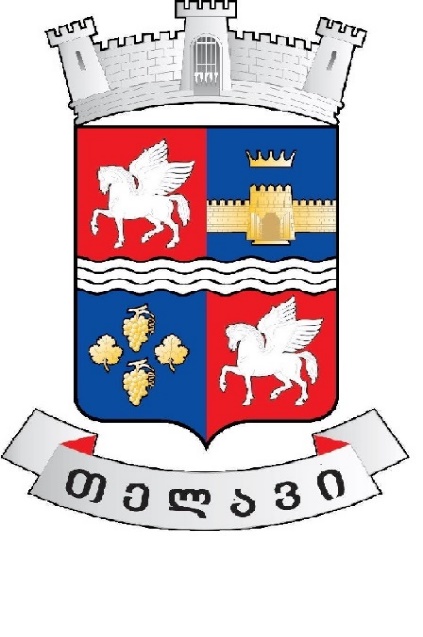 თელავის მუნიციპალიტეტის პროგრამული ბიუჯეტის დანართი 2023 წლის ბიუჯეტისათვისინფრასტრუქტურის განვითარებამუნიციპალიტეტის ეკონომიკური განვითარებისათვის აუცილებელ პირობას წარმოადგენს მუნიციპალური ინფრასტრუქტურის   შემდგომი გაუმჯობესება და აღნიშნული მიმართულება ბიუჯეტის ერთ-ერთ მთავარ პრიორიტეტს წარმოადგენს. ინფრასტრუქტურის განვითარება პირდაპირ კავშირშია მუნიციპალიტეტის მოსახლეობის კეთილდღეობასთან, ინფრასტრუქტურული პროექტების განხორციელება ხელს შეუწყობს მუნიციპალიტეტში ინვესტიციების მოზიდვას, რაც ტურიზმის, მრეწველობის, სოფლის მეურნეობის და სხვა დარგების განვითარების წინაპირობაა. პრიორიტეტის ფარგლებში გაგრძელდება საგზაო ინფრასტრუქტურის მშენებლობა რეაბილიტაცია, წყლის სისტემების, გარე განათების ქსელის განვითარება და მუნიციპალიტეტში სხვა აუცილებელი კეთილმოწყობის ღონისძიებების დაფინანსება. პრიორიტეტის ფარგლებში განხორციელდება როგორც ახალი ინფრასტრუქტურის მშენებლობა, ასევე, არსებული ინფრასტრუქტურის მოვლა-შენახვა და დაფინანსდება მის ექსპლოატაციასთან დაკავშირებული ხარჯები.ათას ლარებშიდასუფთავება და გარემოს დაცვაპროგრამის ფარგლებში განხორციელდება  გარემოს დასუფთავება და ნარჩენების გატანა, მწვანე ნარგავების მოვლა-პატრონობა, მიუსაფარი ცხოველებისაგან მოსახლეობის უსაფრთხოების უზრუნველყოფის ღონისძიებები. პრიორიტეტის ფარგლებში გათვალისწინებულია მუნიციპალიტეტის სანიტარული წესრიგის შენარჩუნება და გაუმჯობესება;  მუნიციპალიტეტის ტერიტორიაზე გამწვანებითი სამუშაოები. ათას ლარებშიგანათლებასკოლამდელი განათლების განვითარების სისტემის სტრატეგიული მიზანია, სკოლამდელი აღზრდის სისტემა გახდეს სკოლასა და შემდგომ ცხოვრებაში წარმატების მიღწევის ინსტრუმენტი. პროგრამის ფარგლებში მოხდება სკოლამდელი განათლების ხარისხის გაუმჯობესების ხელშეწყობა, ხელმისაწვდომობის უზრუნველყოფა და ხარისხის მართვის ეფექტიანი სისტემის ჩამოყალიბება. ასევე, სკოლამდელი აღზრდის დაწესებულებების ეფექტიანი ფუნქციონირების უზრუნველყოფა, რომელიც გულისხმობს: სკოლამდელი აღზრდის სფეროში  მართვის პოლიტიკის განხორციელებას, სტანდარტების შესაბამისი  სააღმზრდელო პროგრამა/მეთოდოლოგიის დახვეწას, კვებით უზრუნველყოფას, აღსაზრდელთა უსაფრთხოების მიზნით ბაგა-ბაღების ინფრასტრუქტურის განვითარებას, საბავშვო ბაგა-ბაღების მაქსიმალურ გამტარუნარიანობას და სხვა. სასწავლო-სააღზრდელო პროცესის უფრო ეფექტურად წარმართვისათვის უმნიშვნელოვანესი როლი ენიჭება ინფრასტრუქტურას. განხორციელდება მისი გაუმჯობესებისათვის რეაბილიტაცია-ექსპლოატაციის ღონისძიებები. აგრეთვე, აღსაზრდელებისთვის წლის განმავლობაში ჩატარდება სხვადასხვა, როგორც სპორტული ისე კულტურული ღონისძიებები.ათას ლარებშიკულტურა, ახალგაზრდობა, სპორტი მუნიციპალიტეტის ინფრასტრუქტურული განვითარების პარალელურად აუცილებელია ხელი შეეწყოს კულტურული ტრადიციების დაცვასა და ღირსეულ გაგრძელებას. ამასთანავე, ერთ-ერთი პრიორიტეტია ახალგაზრდების მრავალმხრივი (როგორც სულიერი, ისე ფიზიკური თვალსაზრისით) განვითარების ხელშეწყობა და მათში ცხოვრების ჯანსაღი წესის დამკვიდრება. შესაბამისად, მუნიციპალიტეტი განაგრძობს სპორტული ობიექტების ფინანსურ მხარდაჭერას, წარმატებული სპორტსმენების ხელშეწყობასა და შესაბამისი პირობების შექმნას, რათა ბავშვებმა და ახალგაზრდებმა შეძლონ მათი სპორტული შესაძლებლობების გამოვლენა. მუნიციპალიტეტის კულტურული ტრადიციების დაცვის მიზნით, პრიორიტეტის ფარგლებში, განხორციელდება სხვადასხვა კულტურული ღონისძიებები, მათ შორის, სადღესასწაულო დღეებში სხვადასხვა გასართობი და სანახაობრივი ღონისძიებები. პრიორიტეტის მიზანია, ახალგაზრდული ინიციატივების მხარდაჭერა, ნიჭიერი ახალგაზრდების გამოვლენა და საზოგადოებრივ ცხოვრებაში ჩართულობის ხელშეწყობა. თელავის მუნიციპალიტეტი განაგრძობს კულტურის და ხელოვნების სფეროებში სხვადასხვა პროექტების შემუშავებას, ხორციელდება მუნიციპალიტეტის ტერიტორიაზე განთავსებული კულტურის ობიექტების, ბიბლიოთეკების, სახელოვნებო სკოლების  ხელშეწყობა, ბიბლიოთეკებში წიგნადი ფონდის განახლება, კულტურული დაწესებულებებისათვის მატერიალურ–ტექნიკური ბაზის გაუმჯობესება, კულტურული ღონისძიების ხელშეწყობა, სპორტული და ახალგაზრდული ღონისძიებების ჩატარების ხელშეწყობა, ინფრასტრუქტურის განახლება. ათას ლარებშიჯანმრთელობისა დაცვა და სოციალური უზრუნველყოფამოსახლეობის ჯანმრთელობის დაცვის ხელშეწყობა და მათი სოციალური დაცვა მუნიციპალიტეტის ერთ-ერთ მთავარ პრიორიტეტს წარმოადგენს. თვითმმართველობა არსებული რესურსებისა და კომპეტენციის ფარგლებში განაგრძობს სოციალურად დაუცველი მოსახლეობის სხვადასხვა დახმარებებითა და შეღავათებით უზრუნველყოფას. ერთიანი სახელმწიფო პოლიტიკის ფარგლებში გაგრძელდება საზოგადოებრივი ჯანმრთელობის დაცვის მიზნით ადგილობრივ დონეზე სხვადასხვა ღონისძიებების განხორციელება. განხორციელდება მიუსაფართა და სოციალურად დაუცველთა კვებით და ფართით უზრუნველყოფა, პროგრამა ითვალისწინებს მრავალშვილიანი ოჯახების დახმარებას და სხვა სოციალურ ღონისძიებებს, რომლებიც უზრუნველყოფენ მუნიციპალიტეტის მოსახლეობის სოციალური მდგომარეობის გაუმჯობესებას.ათას ლარებშიმმართველობა და საერთო დანიშნულების ხარჯებიმმართველობითი სფეროს გამართული ფუნქციონირება მუნიციპალიტეტის საქმიანობის ეფექტურად წამართვის ერთ-ერთი მთავარი ფაქტორია.  პრიორიტეტის ფარგლებში განხორციელდება საკანონმდებლო და აღმასრულებელი ხელისუფლების საქმიანობის უზრუნველყოფა. ამავე პრიორიტეტიდან ფინანსდება ისეთი ხარჯები, როგორებიცაა სარეზერვო ფონდი, მუნიციპალიტეტის ვალდებულბებების (სესხები) მომსახურება. პრიორიტეტი ასევე ითვალისწინებს  ა(ა)იპ კახეთის დანიშნულების ადგილის მართვის ორგანიზაცია - ვიზით კახეთის დაფინანსებას.ათას ლარებშიკოდიდასახელება2023 წლის პროექტი2024 წლის პროგნოზი2025 წლის პროგნოზი2026 წლის პროგნოზი02 00ინფრასტრუქტურის განვითარება10657.1010,580.8011,461.909,430.6002 01საგზაო ინფრასტრუქტურის განვითარება3377.103,341.504,369.302,542.1002 01 01გზების კაპიტალური შეკეთება2847.802,772.2003,775.001,947.8002 01 02გზების მიმდინარე შეკეთება360.00400.00400.00400.0002 01 03საგზაო ნიშნები და უსაფრთხოება169.30169.30194.30194.3002 02წყლის სისტემების განვითარება1842.003,138.002,945.102,722.0002 02 01სასმელი წყლის სისტემის რეაბილიტაცია332.001,488.001,205.10862.0002 02 02სასმელი წყლის სისტემის ექსპლოატაცია1310.001,400.001,460.001,560.0002 02 03ჩამდინარე წყლების სისტემის მოწყობა-რეაბილიტაციისა და ექსპლოატაციის ღონისძიებები 200.00250.00280.00300.0002 03გარე განათება1600.001,650.001,800.001,870.0002 03 01გარე განათების ქსელის ექსპლოატაცია1400.001,450.001,550.001,620.0002 03 02გარე განათების ქსელის რეაბილიტაცია/მოწყობა200.00200.00250.00250.0002 04მუნიციპალური ტრანსპორტის განვითარება1250.001,440.001,440.001,440.0002 04 02მუნიციპალური ტრანსპორტის მომსახურება1250.001,440.001,440.001,440.0002 05ბინათმშენებლობის ღონისძიებები1991.50404.80301.00250.0002 05 01 სახურავების, სადარბაზოების და სხვა რეკონსტრუქცია შეკეთების ღონისძიებები1991.50404.80301.00250.0002 06მუნიციპალიტეტის კეთილმოწყობის ღონისძიებები40.0040.0040.0040.0002 06 01მუნიციპალიტეტის ტერიტორიაზე კეთილმოწყობის სამუშაოები35.0035.0035.0035.002 06 02სასმელი წყლის „სოკო“5.005.005.005.0002 07სარიტუალო ღონისძიებები60.0070.0070.0070.0002 07 01სასაფლაოების მოვლა-პატრონობა60.0070.0070.0070.0002 08საზოგადოებრივი საპირფარეშოების  მოვლა-პატრონობის ღონისძიებები18.5018.5018.5018.5002 09სოფლის მხარდაჭერის პროგრამით განსახორციელებელი ღონისძიებები478.00478.00478.00478.00ოდიპროგრამის დასახელება საგზაო ინფრასტრუქტურის განვითარება2023 წლის დაფინანსება
 ათას ლარში2024 წლის დაფინანსება
 ათას ლარში2025 წლის დაფინანსება
 ათას ლარში2026 წლის დაფინანსება
 ათას ლარში02 01პროგრამის დასახელება საგზაო ინფრასტრუქტურის განვითარება3377.103,341.504,369.302,542.10პროგრამის განმახორციელებელი პროგრამის განმახორციელებელი თელავის მუნიციპალიტეტის მერიის  ინფრასტრუქტურის, სივრცითი მოწყობის, მშენებლობის, არქიტექტურისა და ძეგლთა დაცვის სამსახურითელავის მუნიციპალიტეტის მერიის  ინფრასტრუქტურის, სივრცითი მოწყობის, მშენებლობის, არქიტექტურისა და ძეგლთა დაცვის სამსახურითელავის მუნიციპალიტეტის მერიის  ინფრასტრუქტურის, სივრცითი მოწყობის, მშენებლობის, არქიტექტურისა და ძეგლთა დაცვის სამსახურითელავის მუნიციპალიტეტის მერიის  ინფრასტრუქტურის, სივრცითი მოწყობის, მშენებლობის, არქიტექტურისა და ძეგლთა დაცვის სამსახურითელავის მუნიციპალიტეტის მერიის  ინფრასტრუქტურის, სივრცითი მოწყობის, მშენებლობის, არქიტექტურისა და ძეგლთა დაცვის სამსახურიპროგრამის აღწერა პროგრამის აღწერა მიუხედავად იმისა, რომ უკანასკნელი წლების მანძილზე მუნიციპალიტეტში აქტიურად ხორციელდება მასშტაბური სამუშაოები ინფრასტრუქტურის მოწესრიგების კუთხით, გრძელვადიანი საჭიროებებიდან გამომდინარე, მაინც არის მნიშვნელოვანი სამუშაოების განხორციელების აუცილებლობა. ქალაქის ქუჩების და სოფლის გზების  ზოგიერთი ნაწილი საჭიროებს კაპიტალურ რეაბილიტაციას, ასევე,  საგზაო ინფრასტრუქტურის ექსპლუატაციის, მოვლა-შენახვის სამუშაოებს, რომელიც  თელავის მუნიციპალიტეტის ტერიტორიაზე მიმდინარეობს ყოველწლიურად. მიმდინარე შეკეთებით სამუშაოებს ითხოვს ქუჩების ნაწილი. სამუშაოები მოიცავს ასფალტირებული გზების დაზიანებული მონაკვეთების აღდგენა-რეაბილიტაციას (ე.წ. ორმოული და ეკრანული შეკეთება), რომელიც განხორციელდება საგზაო ინფრასტრუქტურის იმ მონაკვეთებზე, რომლებიც მოითხოვს შეკეთებას;  საგზაო მოძრაობის ხარისხის გაუმჯობესების, საგზაო მოძრაობის ორგანიზებისა და უსაფრთხოების, სატრანსპორტო და ქვეითთა ნაკადის უსაფრთხოდ გადაადგილების მიზნით, საჭიროა არსებული გადასასვლელების  და საგზაო ნიშნების მოვლა-პატრონობა, ახალი ნიშნების დამატება, სიჩქარის შემზღუდავი ბარიერების მოწყობა და სხვა.მიუხედავად იმისა, რომ უკანასკნელი წლების მანძილზე მუნიციპალიტეტში აქტიურად ხორციელდება მასშტაბური სამუშაოები ინფრასტრუქტურის მოწესრიგების კუთხით, გრძელვადიანი საჭიროებებიდან გამომდინარე, მაინც არის მნიშვნელოვანი სამუშაოების განხორციელების აუცილებლობა. ქალაქის ქუჩების და სოფლის გზების  ზოგიერთი ნაწილი საჭიროებს კაპიტალურ რეაბილიტაციას, ასევე,  საგზაო ინფრასტრუქტურის ექსპლუატაციის, მოვლა-შენახვის სამუშაოებს, რომელიც  თელავის მუნიციპალიტეტის ტერიტორიაზე მიმდინარეობს ყოველწლიურად. მიმდინარე შეკეთებით სამუშაოებს ითხოვს ქუჩების ნაწილი. სამუშაოები მოიცავს ასფალტირებული გზების დაზიანებული მონაკვეთების აღდგენა-რეაბილიტაციას (ე.წ. ორმოული და ეკრანული შეკეთება), რომელიც განხორციელდება საგზაო ინფრასტრუქტურის იმ მონაკვეთებზე, რომლებიც მოითხოვს შეკეთებას;  საგზაო მოძრაობის ხარისხის გაუმჯობესების, საგზაო მოძრაობის ორგანიზებისა და უსაფრთხოების, სატრანსპორტო და ქვეითთა ნაკადის უსაფრთხოდ გადაადგილების მიზნით, საჭიროა არსებული გადასასვლელების  და საგზაო ნიშნების მოვლა-პატრონობა, ახალი ნიშნების დამატება, სიჩქარის შემზღუდავი ბარიერების მოწყობა და სხვა.მიუხედავად იმისა, რომ უკანასკნელი წლების მანძილზე მუნიციპალიტეტში აქტიურად ხორციელდება მასშტაბური სამუშაოები ინფრასტრუქტურის მოწესრიგების კუთხით, გრძელვადიანი საჭიროებებიდან გამომდინარე, მაინც არის მნიშვნელოვანი სამუშაოების განხორციელების აუცილებლობა. ქალაქის ქუჩების და სოფლის გზების  ზოგიერთი ნაწილი საჭიროებს კაპიტალურ რეაბილიტაციას, ასევე,  საგზაო ინფრასტრუქტურის ექსპლუატაციის, მოვლა-შენახვის სამუშაოებს, რომელიც  თელავის მუნიციპალიტეტის ტერიტორიაზე მიმდინარეობს ყოველწლიურად. მიმდინარე შეკეთებით სამუშაოებს ითხოვს ქუჩების ნაწილი. სამუშაოები მოიცავს ასფალტირებული გზების დაზიანებული მონაკვეთების აღდგენა-რეაბილიტაციას (ე.წ. ორმოული და ეკრანული შეკეთება), რომელიც განხორციელდება საგზაო ინფრასტრუქტურის იმ მონაკვეთებზე, რომლებიც მოითხოვს შეკეთებას;  საგზაო მოძრაობის ხარისხის გაუმჯობესების, საგზაო მოძრაობის ორგანიზებისა და უსაფრთხოების, სატრანსპორტო და ქვეითთა ნაკადის უსაფრთხოდ გადაადგილების მიზნით, საჭიროა არსებული გადასასვლელების  და საგზაო ნიშნების მოვლა-პატრონობა, ახალი ნიშნების დამატება, სიჩქარის შემზღუდავი ბარიერების მოწყობა და სხვა.მიუხედავად იმისა, რომ უკანასკნელი წლების მანძილზე მუნიციპალიტეტში აქტიურად ხორციელდება მასშტაბური სამუშაოები ინფრასტრუქტურის მოწესრიგების კუთხით, გრძელვადიანი საჭიროებებიდან გამომდინარე, მაინც არის მნიშვნელოვანი სამუშაოების განხორციელების აუცილებლობა. ქალაქის ქუჩების და სოფლის გზების  ზოგიერთი ნაწილი საჭიროებს კაპიტალურ რეაბილიტაციას, ასევე,  საგზაო ინფრასტრუქტურის ექსპლუატაციის, მოვლა-შენახვის სამუშაოებს, რომელიც  თელავის მუნიციპალიტეტის ტერიტორიაზე მიმდინარეობს ყოველწლიურად. მიმდინარე შეკეთებით სამუშაოებს ითხოვს ქუჩების ნაწილი. სამუშაოები მოიცავს ასფალტირებული გზების დაზიანებული მონაკვეთების აღდგენა-რეაბილიტაციას (ე.წ. ორმოული და ეკრანული შეკეთება), რომელიც განხორციელდება საგზაო ინფრასტრუქტურის იმ მონაკვეთებზე, რომლებიც მოითხოვს შეკეთებას;  საგზაო მოძრაობის ხარისხის გაუმჯობესების, საგზაო მოძრაობის ორგანიზებისა და უსაფრთხოების, სატრანსპორტო და ქვეითთა ნაკადის უსაფრთხოდ გადაადგილების მიზნით, საჭიროა არსებული გადასასვლელების  და საგზაო ნიშნების მოვლა-პატრონობა, ახალი ნიშნების დამატება, სიჩქარის შემზღუდავი ბარიერების მოწყობა და სხვა.მიუხედავად იმისა, რომ უკანასკნელი წლების მანძილზე მუნიციპალიტეტში აქტიურად ხორციელდება მასშტაბური სამუშაოები ინფრასტრუქტურის მოწესრიგების კუთხით, გრძელვადიანი საჭიროებებიდან გამომდინარე, მაინც არის მნიშვნელოვანი სამუშაოების განხორციელების აუცილებლობა. ქალაქის ქუჩების და სოფლის გზების  ზოგიერთი ნაწილი საჭიროებს კაპიტალურ რეაბილიტაციას, ასევე,  საგზაო ინფრასტრუქტურის ექსპლუატაციის, მოვლა-შენახვის სამუშაოებს, რომელიც  თელავის მუნიციპალიტეტის ტერიტორიაზე მიმდინარეობს ყოველწლიურად. მიმდინარე შეკეთებით სამუშაოებს ითხოვს ქუჩების ნაწილი. სამუშაოები მოიცავს ასფალტირებული გზების დაზიანებული მონაკვეთების აღდგენა-რეაბილიტაციას (ე.წ. ორმოული და ეკრანული შეკეთება), რომელიც განხორციელდება საგზაო ინფრასტრუქტურის იმ მონაკვეთებზე, რომლებიც მოითხოვს შეკეთებას;  საგზაო მოძრაობის ხარისხის გაუმჯობესების, საგზაო მოძრაობის ორგანიზებისა და უსაფრთხოების, სატრანსპორტო და ქვეითთა ნაკადის უსაფრთხოდ გადაადგილების მიზნით, საჭიროა არსებული გადასასვლელების  და საგზაო ნიშნების მოვლა-პატრონობა, ახალი ნიშნების დამატება, სიჩქარის შემზღუდავი ბარიერების მოწყობა და სხვა.პროგრამის მიზანი და მოსალოდნელი შედეგიპროგრამის მიზანი და მოსალოდნელი შედეგიპროგრამის საბოლოო მიზანია თელავის მუნიციპალიტეტის ტერიტორიაზე არსებული მუნიციპალური გზების რეაბილიტაცია; არსებული გზების ვარგის მდგომარეობაში შენარჩუნება; მგზავრთა გადაადგილების დროის შემცირება; ტურიზმის ხელშეწყობა; პროგრამის საბოლოო შედეგი: მუნიციპალიტეტის გზებზე უსაფრთხო და კომფორტული გადაადგილება; გზების ექსპლუატაციის გაზრდილი პერიოდი; ადგილობრივი გზების მოწესრიგებული ინფრასტრუქტურაპროგრამის საბოლოო მიზანია თელავის მუნიციპალიტეტის ტერიტორიაზე არსებული მუნიციპალური გზების რეაბილიტაცია; არსებული გზების ვარგის მდგომარეობაში შენარჩუნება; მგზავრთა გადაადგილების დროის შემცირება; ტურიზმის ხელშეწყობა; პროგრამის საბოლოო შედეგი: მუნიციპალიტეტის გზებზე უსაფრთხო და კომფორტული გადაადგილება; გზების ექსპლუატაციის გაზრდილი პერიოდი; ადგილობრივი გზების მოწესრიგებული ინფრასტრუქტურაპროგრამის საბოლოო მიზანია თელავის მუნიციპალიტეტის ტერიტორიაზე არსებული მუნიციპალური გზების რეაბილიტაცია; არსებული გზების ვარგის მდგომარეობაში შენარჩუნება; მგზავრთა გადაადგილების დროის შემცირება; ტურიზმის ხელშეწყობა; პროგრამის საბოლოო შედეგი: მუნიციპალიტეტის გზებზე უსაფრთხო და კომფორტული გადაადგილება; გზების ექსპლუატაციის გაზრდილი პერიოდი; ადგილობრივი გზების მოწესრიგებული ინფრასტრუქტურაპროგრამის საბოლოო მიზანია თელავის მუნიციპალიტეტის ტერიტორიაზე არსებული მუნიციპალური გზების რეაბილიტაცია; არსებული გზების ვარგის მდგომარეობაში შენარჩუნება; მგზავრთა გადაადგილების დროის შემცირება; ტურიზმის ხელშეწყობა; პროგრამის საბოლოო შედეგი: მუნიციპალიტეტის გზებზე უსაფრთხო და კომფორტული გადაადგილება; გზების ექსპლუატაციის გაზრდილი პერიოდი; ადგილობრივი გზების მოწესრიგებული ინფრასტრუქტურაპროგრამის საბოლოო მიზანია თელავის მუნიციპალიტეტის ტერიტორიაზე არსებული მუნიციპალური გზების რეაბილიტაცია; არსებული გზების ვარგის მდგომარეობაში შენარჩუნება; მგზავრთა გადაადგილების დროის შემცირება; ტურიზმის ხელშეწყობა; პროგრამის საბოლოო შედეგი: მუნიციპალიტეტის გზებზე უსაფრთხო და კომფორტული გადაადგილება; გზების ექსპლუატაციის გაზრდილი პერიოდი; ადგილობრივი გზების მოწესრიგებული ინფრასტრუქტურა#მოსალოდნელი შედეგის შეფასების ინდიკატორიინდიკატორის საბაზისო მაჩვენებელიინდიკატორის მიზნობრივი მაჩვენებელი 2023 წელსცდომილების ალბათობა (%/აღწერა)ინდიკატორის მიზნობრივი მაჩვენებელი 2024 წელსინდიკატორის მიზნობრივი მაჩვენებელი 2025 წელსინდიკატორის მიზნობრივი მაჩვენებელი 2026 წელს1რეაბილიტირებული გზები45%50% 10%- 55% 60%65% კოდიქვეპროგრამის დასახელება გზების კაპიტალური შეკეთება2023 წლის დაფინანსება
 ათას ლარში2024 წლის დაფინანსება
 ათას ლარში2025 წლის დაფინანსება
 ათას ლარში2026 წლის დაფინანსება
 ათას ლარში02 01 01 ქვეპროგრამის დასახელება გზების კაპიტალური შეკეთება2847.802,772.2003,775.001,947.80ქვეპროგრამის განმახორციელებელი ქვეპროგრამის განმახორციელებელი თელავის მუნიციპალიტეტის მერიის  ინფრასტრუქტურის, სივრცითი მოწყობის, მშენებლობის, არქიტექტურისა და ძეგლთა დაცვის სამსახურითელავის მუნიციპალიტეტის მერიის  ინფრასტრუქტურის, სივრცითი მოწყობის, მშენებლობის, არქიტექტურისა და ძეგლთა დაცვის სამსახურითელავის მუნიციპალიტეტის მერიის  ინფრასტრუქტურის, სივრცითი მოწყობის, მშენებლობის, არქიტექტურისა და ძეგლთა დაცვის სამსახურითელავის მუნიციპალიტეტის მერიის  ინფრასტრუქტურის, სივრცითი მოწყობის, მშენებლობის, არქიტექტურისა და ძეგლთა დაცვის სამსახურითელავის მუნიციპალიტეტის მერიის  ინფრასტრუქტურის, სივრცითი მოწყობის, მშენებლობის, არქიტექტურისა და ძეგლთა დაცვის სამსახურიქვეპროგრამის აღწერა ქვეპროგრამის აღწერა მუნიციპალიტეტის ტერიტორიაზე ადგილობრივი მნიშვნელობის გზის  საფარი დღეის მდგომარეობით ნაწილობრივ არის  დაზიანებული,   პროექტის მიზანია გზის სრული რეაბილიტაცია.  2023 წელს დაგეგმილია ქ. თელავში ლესია უკრაინკას ქუჩის, ოსტროვსკის ქუჩის,  ყვარლის ქუჩის, დავითაშვილის ქუჩის რეაბილიტაცია, ჩოლოყაშვილის ქუჩის ნაწილის ქვაფენილით მოწყობა, ჭადრის ქუჩის რეაბილიტაცია (ქვაფენილით), სოფ. აკურის შიდა საუბნო გზის(გომალას უბანი), სოფ. კისისხევის N17 ქუჩის, სოფ. ნასამხრალის შიდა საუბნო გზის (არჩილ ტეტიაშვილის ქუჩა), სოფ. კონდოლში სასაფლაოსთან მისასვლელი გზის, სოფ. იყალთოში სკოლის გზის და ამბულატორიის გზის, სოფ. რუისპირში სოფლის თავში მდებარე სასაფლაომდე მისასვლელი გზის, სოფ. ყარაჯალაში სასაფლაოსთან მიმავალი გზის, სოფ. ლალისყურში შიდა საუბნო გზების (წიქარაძეების უბანი), სოფ. ფშაველში შიდა საუბნო გზის (ბანაკის უბანი), სოფ. შალაურში სკოლის გზის, მე-17 ქუჩის ბოლო მონაკვეთის და მე-16 ქუჩის, სოფ. კურდღელაურში მე-5 ქუჩის რეაბილიტაცია, სოფ.გულგულაში, შიდა საუბნო გზის რეაბილიტაცია სანიაღვრე არხების მოწყობით (ოხანაშვილების უბანი). შეძენილი იქნება საპროექტო-სახარჯთაღრიცხვო დოკუმენტაცია. აგრეთვე, 2023 წლის განმავლობაში არსებული ფინანსური რესურსების ფარგლებში, წლის მანძილზე გამოვლენილი ეკონომიების და დამატებით მოძიებული ფინანსებით  შესაძლებელი იქნება ქვეპროგრამის ფარგლებში სხვა ღონისძიებების განხორციელება;  მუნიციპალიტეტის ტერიტორიაზე ადგილობრივი მნიშვნელობის გზის  საფარი დღეის მდგომარეობით ნაწილობრივ არის  დაზიანებული,   პროექტის მიზანია გზის სრული რეაბილიტაცია.  2023 წელს დაგეგმილია ქ. თელავში ლესია უკრაინკას ქუჩის, ოსტროვსკის ქუჩის,  ყვარლის ქუჩის, დავითაშვილის ქუჩის რეაბილიტაცია, ჩოლოყაშვილის ქუჩის ნაწილის ქვაფენილით მოწყობა, ჭადრის ქუჩის რეაბილიტაცია (ქვაფენილით), სოფ. აკურის შიდა საუბნო გზის(გომალას უბანი), სოფ. კისისხევის N17 ქუჩის, სოფ. ნასამხრალის შიდა საუბნო გზის (არჩილ ტეტიაშვილის ქუჩა), სოფ. კონდოლში სასაფლაოსთან მისასვლელი გზის, სოფ. იყალთოში სკოლის გზის და ამბულატორიის გზის, სოფ. რუისპირში სოფლის თავში მდებარე სასაფლაომდე მისასვლელი გზის, სოფ. ყარაჯალაში სასაფლაოსთან მიმავალი გზის, სოფ. ლალისყურში შიდა საუბნო გზების (წიქარაძეების უბანი), სოფ. ფშაველში შიდა საუბნო გზის (ბანაკის უბანი), სოფ. შალაურში სკოლის გზის, მე-17 ქუჩის ბოლო მონაკვეთის და მე-16 ქუჩის, სოფ. კურდღელაურში მე-5 ქუჩის რეაბილიტაცია, სოფ.გულგულაში, შიდა საუბნო გზის რეაბილიტაცია სანიაღვრე არხების მოწყობით (ოხანაშვილების უბანი). შეძენილი იქნება საპროექტო-სახარჯთაღრიცხვო დოკუმენტაცია. აგრეთვე, 2023 წლის განმავლობაში არსებული ფინანსური რესურსების ფარგლებში, წლის მანძილზე გამოვლენილი ეკონომიების და დამატებით მოძიებული ფინანსებით  შესაძლებელი იქნება ქვეპროგრამის ფარგლებში სხვა ღონისძიებების განხორციელება;  მუნიციპალიტეტის ტერიტორიაზე ადგილობრივი მნიშვნელობის გზის  საფარი დღეის მდგომარეობით ნაწილობრივ არის  დაზიანებული,   პროექტის მიზანია გზის სრული რეაბილიტაცია.  2023 წელს დაგეგმილია ქ. თელავში ლესია უკრაინკას ქუჩის, ოსტროვსკის ქუჩის,  ყვარლის ქუჩის, დავითაშვილის ქუჩის რეაბილიტაცია, ჩოლოყაშვილის ქუჩის ნაწილის ქვაფენილით მოწყობა, ჭადრის ქუჩის რეაბილიტაცია (ქვაფენილით), სოფ. აკურის შიდა საუბნო გზის(გომალას უბანი), სოფ. კისისხევის N17 ქუჩის, სოფ. ნასამხრალის შიდა საუბნო გზის (არჩილ ტეტიაშვილის ქუჩა), სოფ. კონდოლში სასაფლაოსთან მისასვლელი გზის, სოფ. იყალთოში სკოლის გზის და ამბულატორიის გზის, სოფ. რუისპირში სოფლის თავში მდებარე სასაფლაომდე მისასვლელი გზის, სოფ. ყარაჯალაში სასაფლაოსთან მიმავალი გზის, სოფ. ლალისყურში შიდა საუბნო გზების (წიქარაძეების უბანი), სოფ. ფშაველში შიდა საუბნო გზის (ბანაკის უბანი), სოფ. შალაურში სკოლის გზის, მე-17 ქუჩის ბოლო მონაკვეთის და მე-16 ქუჩის, სოფ. კურდღელაურში მე-5 ქუჩის რეაბილიტაცია, სოფ.გულგულაში, შიდა საუბნო გზის რეაბილიტაცია სანიაღვრე არხების მოწყობით (ოხანაშვილების უბანი). შეძენილი იქნება საპროექტო-სახარჯთაღრიცხვო დოკუმენტაცია. აგრეთვე, 2023 წლის განმავლობაში არსებული ფინანსური რესურსების ფარგლებში, წლის მანძილზე გამოვლენილი ეკონომიების და დამატებით მოძიებული ფინანსებით  შესაძლებელი იქნება ქვეპროგრამის ფარგლებში სხვა ღონისძიებების განხორციელება;  მუნიციპალიტეტის ტერიტორიაზე ადგილობრივი მნიშვნელობის გზის  საფარი დღეის მდგომარეობით ნაწილობრივ არის  დაზიანებული,   პროექტის მიზანია გზის სრული რეაბილიტაცია.  2023 წელს დაგეგმილია ქ. თელავში ლესია უკრაინკას ქუჩის, ოსტროვსკის ქუჩის,  ყვარლის ქუჩის, დავითაშვილის ქუჩის რეაბილიტაცია, ჩოლოყაშვილის ქუჩის ნაწილის ქვაფენილით მოწყობა, ჭადრის ქუჩის რეაბილიტაცია (ქვაფენილით), სოფ. აკურის შიდა საუბნო გზის(გომალას უბანი), სოფ. კისისხევის N17 ქუჩის, სოფ. ნასამხრალის შიდა საუბნო გზის (არჩილ ტეტიაშვილის ქუჩა), სოფ. კონდოლში სასაფლაოსთან მისასვლელი გზის, სოფ. იყალთოში სკოლის გზის და ამბულატორიის გზის, სოფ. რუისპირში სოფლის თავში მდებარე სასაფლაომდე მისასვლელი გზის, სოფ. ყარაჯალაში სასაფლაოსთან მიმავალი გზის, სოფ. ლალისყურში შიდა საუბნო გზების (წიქარაძეების უბანი), სოფ. ფშაველში შიდა საუბნო გზის (ბანაკის უბანი), სოფ. შალაურში სკოლის გზის, მე-17 ქუჩის ბოლო მონაკვეთის და მე-16 ქუჩის, სოფ. კურდღელაურში მე-5 ქუჩის რეაბილიტაცია, სოფ.გულგულაში, შიდა საუბნო გზის რეაბილიტაცია სანიაღვრე არხების მოწყობით (ოხანაშვილების უბანი). შეძენილი იქნება საპროექტო-სახარჯთაღრიცხვო დოკუმენტაცია. აგრეთვე, 2023 წლის განმავლობაში არსებული ფინანსური რესურსების ფარგლებში, წლის მანძილზე გამოვლენილი ეკონომიების და დამატებით მოძიებული ფინანსებით  შესაძლებელი იქნება ქვეპროგრამის ფარგლებში სხვა ღონისძიებების განხორციელება;  მუნიციპალიტეტის ტერიტორიაზე ადგილობრივი მნიშვნელობის გზის  საფარი დღეის მდგომარეობით ნაწილობრივ არის  დაზიანებული,   პროექტის მიზანია გზის სრული რეაბილიტაცია.  2023 წელს დაგეგმილია ქ. თელავში ლესია უკრაინკას ქუჩის, ოსტროვსკის ქუჩის,  ყვარლის ქუჩის, დავითაშვილის ქუჩის რეაბილიტაცია, ჩოლოყაშვილის ქუჩის ნაწილის ქვაფენილით მოწყობა, ჭადრის ქუჩის რეაბილიტაცია (ქვაფენილით), სოფ. აკურის შიდა საუბნო გზის(გომალას უბანი), სოფ. კისისხევის N17 ქუჩის, სოფ. ნასამხრალის შიდა საუბნო გზის (არჩილ ტეტიაშვილის ქუჩა), სოფ. კონდოლში სასაფლაოსთან მისასვლელი გზის, სოფ. იყალთოში სკოლის გზის და ამბულატორიის გზის, სოფ. რუისპირში სოფლის თავში მდებარე სასაფლაომდე მისასვლელი გზის, სოფ. ყარაჯალაში სასაფლაოსთან მიმავალი გზის, სოფ. ლალისყურში შიდა საუბნო გზების (წიქარაძეების უბანი), სოფ. ფშაველში შიდა საუბნო გზის (ბანაკის უბანი), სოფ. შალაურში სკოლის გზის, მე-17 ქუჩის ბოლო მონაკვეთის და მე-16 ქუჩის, სოფ. კურდღელაურში მე-5 ქუჩის რეაბილიტაცია, სოფ.გულგულაში, შიდა საუბნო გზის რეაბილიტაცია სანიაღვრე არხების მოწყობით (ოხანაშვილების უბანი). შეძენილი იქნება საპროექტო-სახარჯთაღრიცხვო დოკუმენტაცია. აგრეთვე, 2023 წლის განმავლობაში არსებული ფინანსური რესურსების ფარგლებში, წლის მანძილზე გამოვლენილი ეკონომიების და დამატებით მოძიებული ფინანსებით  შესაძლებელი იქნება ქვეპროგრამის ფარგლებში სხვა ღონისძიებების განხორციელება;  ქვეპროგრამის მიზანი და მოსალოდნელი შედეგიქვეპროგრამის მიზანი და მოსალოდნელი შედეგიქვეპროგრამის მიზანია თელავის მუნიციპალიტეტის ტერიტორიაზე არსებული მუნიციპალური გზების რეაბილიტაცია; მგზავრთა გადაადგილების დროის შემცირება; ტურიზმის ხელშეწყობა; 
ქვეპროგრამის შედეგი: მუნიციპალიტეტის გზებზე უსაფრთხო და კომფორტული გადაადგილება;
მგზავრთა გადაადგილების დროის შემცირება;ქვეპროგრამის მიზანია თელავის მუნიციპალიტეტის ტერიტორიაზე არსებული მუნიციპალური გზების რეაბილიტაცია; მგზავრთა გადაადგილების დროის შემცირება; ტურიზმის ხელშეწყობა; 
ქვეპროგრამის შედეგი: მუნიციპალიტეტის გზებზე უსაფრთხო და კომფორტული გადაადგილება;
მგზავრთა გადაადგილების დროის შემცირება;ქვეპროგრამის მიზანია თელავის მუნიციპალიტეტის ტერიტორიაზე არსებული მუნიციპალური გზების რეაბილიტაცია; მგზავრთა გადაადგილების დროის შემცირება; ტურიზმის ხელშეწყობა; 
ქვეპროგრამის შედეგი: მუნიციპალიტეტის გზებზე უსაფრთხო და კომფორტული გადაადგილება;
მგზავრთა გადაადგილების დროის შემცირება;ქვეპროგრამის მიზანია თელავის მუნიციპალიტეტის ტერიტორიაზე არსებული მუნიციპალური გზების რეაბილიტაცია; მგზავრთა გადაადგილების დროის შემცირება; ტურიზმის ხელშეწყობა; 
ქვეპროგრამის შედეგი: მუნიციპალიტეტის გზებზე უსაფრთხო და კომფორტული გადაადგილება;
მგზავრთა გადაადგილების დროის შემცირება;ქვეპროგრამის მიზანია თელავის მუნიციპალიტეტის ტერიტორიაზე არსებული მუნიციპალური გზების რეაბილიტაცია; მგზავრთა გადაადგილების დროის შემცირება; ტურიზმის ხელშეწყობა; 
ქვეპროგრამის შედეგი: მუნიციპალიტეტის გზებზე უსაფრთხო და კომფორტული გადაადგილება;
მგზავრთა გადაადგილების დროის შემცირება;#მოსალოდნელი შედეგის შეფასების ინდიკატორიინდიკატორის საბაზისო მაჩვენებელიინდიკატორის მიზნობრივი მაჩვენებელი 2023 წელსცდომილების ალბათობა (%/აღწერა)ინდიკატორის მიზნობრივი მაჩვენებელი 2024 წელსინდიკატორის მიზნობრივი მაჩვენებელი 2025 წელსინდიკატორის მიზნობრივი მაჩვენებელი 2026 წელს1გზების ფართობი, რომლებზეც ჩატარდა სარეაბილიტაციო სამუშაოები2022 წელი - 9459 გრძ.მ გზა2023 წელს დაგეგმილია 11705 გრძ.მ გზების სარეაბილიტაციო  სამუშაოების შესრულება10% მიზნობრივი მაჩვენებლის შენარჩუნება/ზრდამიზნობრივი მაჩვენებლის შენარჩუნება/ზრდამიზნობრივი მაჩვენებლის შენარჩუნება/ზრდაკოდიქვეპროგრამის დასახელება გზების მიმდინარე შეკეთება2023 წლის დაფინანსება
 ათას ლარში2024 წლის დაფინანსება
 ათას ლარში2025 წლის დაფინანსება
 ათას ლარში2026 წლის დაფინანსება
 ათას ლარში02 01 02 ქვეპროგრამის დასახელება გზების მიმდინარე შეკეთება360,0400,0400,0400,0ქვეპროგრამის განმახორციელებელი ქვეპროგრამის განმახორციელებელი თელავის მუნიციპალიტეტის მერიის  ინფრასტრუქტურის, სივრცითი მოწყობის, მშენებლობის, არქიტექტურისა და ძეგლთა დაცვის სამსახურითელავის მუნიციპალიტეტის მერიის  ინფრასტრუქტურის, სივრცითი მოწყობის, მშენებლობის, არქიტექტურისა და ძეგლთა დაცვის სამსახურითელავის მუნიციპალიტეტის მერიის  ინფრასტრუქტურის, სივრცითი მოწყობის, მშენებლობის, არქიტექტურისა და ძეგლთა დაცვის სამსახურითელავის მუნიციპალიტეტის მერიის  ინფრასტრუქტურის, სივრცითი მოწყობის, მშენებლობის, არქიტექტურისა და ძეგლთა დაცვის სამსახურითელავის მუნიციპალიტეტის მერიის  ინფრასტრუქტურის, სივრცითი მოწყობის, მშენებლობის, არქიტექტურისა და ძეგლთა დაცვის სამსახურიქვეპროგრამის აღწერა ქვეპროგრამის აღწერა საგზაო ინფრასტრუქტურის კაპიტალური რეაბილიტაციის  პარალელურად  საგზაო ინფრასტრუქტურის რეგულარული და სისტემატიური მოვლა-პატრონობის ღონისძიებების გატარება კრიტიკულად მნიშვნელოვანია მუნიციპალური მომსახურების ხარისხის უზრუნველსაყოფად. საგზაო ინფრასტრუქტურის ექსპლუატაციისათვის,  ვარგის მდგომარეობაში შესანარჩუნებლად. მუნიციპალიტეტის ტერიტორიაზე ადგილობრივი მნიშვნელობის ასფალტის გზის საფარი დღეის მდგომარეობით ნაწილობრივ არის  დაზიანებული,  საგზაო ინფრასტრუქტურის მოვლა-შენახვის სამუშაოები თელავის მუნიციპალიტეტის ტერიტორიაზე მიმდინარეობს ყოველწლიურად, მიმდინარე შეკეთებით სამუშაოებს ითხოვს ქუჩების/გზების ნაწილი.  სამუშაოები მოიცავს ასფალტირებული გზების დაზიანებული მონაკვეთების აღდგენა-რეაბილიტაციას (ე.წ. ორმოული და ეკრანული შეკეთება), რომელიც განხორციელდება საგზაო ინფრასტრუქტურის იმ მონაკვეთებზე, რომლებიც მოითხოვს შეკეთებას.   პროექტის მიზანია არსებული გზების ექსპლოატაციის ვადის გაზრდა, უსაფრთხო და კომფორტული გადაადგილების პირობების შექმნა.საგზაო ინფრასტრუქტურის კაპიტალური რეაბილიტაციის  პარალელურად  საგზაო ინფრასტრუქტურის რეგულარული და სისტემატიური მოვლა-პატრონობის ღონისძიებების გატარება კრიტიკულად მნიშვნელოვანია მუნიციპალური მომსახურების ხარისხის უზრუნველსაყოფად. საგზაო ინფრასტრუქტურის ექსპლუატაციისათვის,  ვარგის მდგომარეობაში შესანარჩუნებლად. მუნიციპალიტეტის ტერიტორიაზე ადგილობრივი მნიშვნელობის ასფალტის გზის საფარი დღეის მდგომარეობით ნაწილობრივ არის  დაზიანებული,  საგზაო ინფრასტრუქტურის მოვლა-შენახვის სამუშაოები თელავის მუნიციპალიტეტის ტერიტორიაზე მიმდინარეობს ყოველწლიურად, მიმდინარე შეკეთებით სამუშაოებს ითხოვს ქუჩების/გზების ნაწილი.  სამუშაოები მოიცავს ასფალტირებული გზების დაზიანებული მონაკვეთების აღდგენა-რეაბილიტაციას (ე.წ. ორმოული და ეკრანული შეკეთება), რომელიც განხორციელდება საგზაო ინფრასტრუქტურის იმ მონაკვეთებზე, რომლებიც მოითხოვს შეკეთებას.   პროექტის მიზანია არსებული გზების ექსპლოატაციის ვადის გაზრდა, უსაფრთხო და კომფორტული გადაადგილების პირობების შექმნა.საგზაო ინფრასტრუქტურის კაპიტალური რეაბილიტაციის  პარალელურად  საგზაო ინფრასტრუქტურის რეგულარული და სისტემატიური მოვლა-პატრონობის ღონისძიებების გატარება კრიტიკულად მნიშვნელოვანია მუნიციპალური მომსახურების ხარისხის უზრუნველსაყოფად. საგზაო ინფრასტრუქტურის ექსპლუატაციისათვის,  ვარგის მდგომარეობაში შესანარჩუნებლად. მუნიციპალიტეტის ტერიტორიაზე ადგილობრივი მნიშვნელობის ასფალტის გზის საფარი დღეის მდგომარეობით ნაწილობრივ არის  დაზიანებული,  საგზაო ინფრასტრუქტურის მოვლა-შენახვის სამუშაოები თელავის მუნიციპალიტეტის ტერიტორიაზე მიმდინარეობს ყოველწლიურად, მიმდინარე შეკეთებით სამუშაოებს ითხოვს ქუჩების/გზების ნაწილი.  სამუშაოები მოიცავს ასფალტირებული გზების დაზიანებული მონაკვეთების აღდგენა-რეაბილიტაციას (ე.წ. ორმოული და ეკრანული შეკეთება), რომელიც განხორციელდება საგზაო ინფრასტრუქტურის იმ მონაკვეთებზე, რომლებიც მოითხოვს შეკეთებას.   პროექტის მიზანია არსებული გზების ექსპლოატაციის ვადის გაზრდა, უსაფრთხო და კომფორტული გადაადგილების პირობების შექმნა.საგზაო ინფრასტრუქტურის კაპიტალური რეაბილიტაციის  პარალელურად  საგზაო ინფრასტრუქტურის რეგულარული და სისტემატიური მოვლა-პატრონობის ღონისძიებების გატარება კრიტიკულად მნიშვნელოვანია მუნიციპალური მომსახურების ხარისხის უზრუნველსაყოფად. საგზაო ინფრასტრუქტურის ექსპლუატაციისათვის,  ვარგის მდგომარეობაში შესანარჩუნებლად. მუნიციპალიტეტის ტერიტორიაზე ადგილობრივი მნიშვნელობის ასფალტის გზის საფარი დღეის მდგომარეობით ნაწილობრივ არის  დაზიანებული,  საგზაო ინფრასტრუქტურის მოვლა-შენახვის სამუშაოები თელავის მუნიციპალიტეტის ტერიტორიაზე მიმდინარეობს ყოველწლიურად, მიმდინარე შეკეთებით სამუშაოებს ითხოვს ქუჩების/გზების ნაწილი.  სამუშაოები მოიცავს ასფალტირებული გზების დაზიანებული მონაკვეთების აღდგენა-რეაბილიტაციას (ე.წ. ორმოული და ეკრანული შეკეთება), რომელიც განხორციელდება საგზაო ინფრასტრუქტურის იმ მონაკვეთებზე, რომლებიც მოითხოვს შეკეთებას.   პროექტის მიზანია არსებული გზების ექსპლოატაციის ვადის გაზრდა, უსაფრთხო და კომფორტული გადაადგილების პირობების შექმნა.საგზაო ინფრასტრუქტურის კაპიტალური რეაბილიტაციის  პარალელურად  საგზაო ინფრასტრუქტურის რეგულარული და სისტემატიური მოვლა-პატრონობის ღონისძიებების გატარება კრიტიკულად მნიშვნელოვანია მუნიციპალური მომსახურების ხარისხის უზრუნველსაყოფად. საგზაო ინფრასტრუქტურის ექსპლუატაციისათვის,  ვარგის მდგომარეობაში შესანარჩუნებლად. მუნიციპალიტეტის ტერიტორიაზე ადგილობრივი მნიშვნელობის ასფალტის გზის საფარი დღეის მდგომარეობით ნაწილობრივ არის  დაზიანებული,  საგზაო ინფრასტრუქტურის მოვლა-შენახვის სამუშაოები თელავის მუნიციპალიტეტის ტერიტორიაზე მიმდინარეობს ყოველწლიურად, მიმდინარე შეკეთებით სამუშაოებს ითხოვს ქუჩების/გზების ნაწილი.  სამუშაოები მოიცავს ასფალტირებული გზების დაზიანებული მონაკვეთების აღდგენა-რეაბილიტაციას (ე.წ. ორმოული და ეკრანული შეკეთება), რომელიც განხორციელდება საგზაო ინფრასტრუქტურის იმ მონაკვეთებზე, რომლებიც მოითხოვს შეკეთებას.   პროექტის მიზანია არსებული გზების ექსპლოატაციის ვადის გაზრდა, უსაფრთხო და კომფორტული გადაადგილების პირობების შექმნა.ქვეპროგრამის მიზანი და მოსალოდნელი შედეგიქვეპროგრამის მიზანი და მოსალოდნელი შედეგიქვეპროგრამის მიზანია თელავის მუნიციპალიტეტის ტერიტორიაზე არსებული გზების ვარგის მდგომარეობაში შენარჩუნება; მგზავრთა გადაადგილების დროის შემცირება; 
შედეგი: მუნიციპალიტეტის გზებზე უსაფრთხო და კომფორტული გადაადგილება;
გზების ექსპლუატაციის გაზრდილი პერიოდი,
მგზავრთა გადაადგილების დროის შემცირება;ქვეპროგრამის მიზანია თელავის მუნიციპალიტეტის ტერიტორიაზე არსებული გზების ვარგის მდგომარეობაში შენარჩუნება; მგზავრთა გადაადგილების დროის შემცირება; 
შედეგი: მუნიციპალიტეტის გზებზე უსაფრთხო და კომფორტული გადაადგილება;
გზების ექსპლუატაციის გაზრდილი პერიოდი,
მგზავრთა გადაადგილების დროის შემცირება;ქვეპროგრამის მიზანია თელავის მუნიციპალიტეტის ტერიტორიაზე არსებული გზების ვარგის მდგომარეობაში შენარჩუნება; მგზავრთა გადაადგილების დროის შემცირება; 
შედეგი: მუნიციპალიტეტის გზებზე უსაფრთხო და კომფორტული გადაადგილება;
გზების ექსპლუატაციის გაზრდილი პერიოდი,
მგზავრთა გადაადგილების დროის შემცირება;ქვეპროგრამის მიზანია თელავის მუნიციპალიტეტის ტერიტორიაზე არსებული გზების ვარგის მდგომარეობაში შენარჩუნება; მგზავრთა გადაადგილების დროის შემცირება; 
შედეგი: მუნიციპალიტეტის გზებზე უსაფრთხო და კომფორტული გადაადგილება;
გზების ექსპლუატაციის გაზრდილი პერიოდი,
მგზავრთა გადაადგილების დროის შემცირება;ქვეპროგრამის მიზანია თელავის მუნიციპალიტეტის ტერიტორიაზე არსებული გზების ვარგის მდგომარეობაში შენარჩუნება; მგზავრთა გადაადგილების დროის შემცირება; 
შედეგი: მუნიციპალიტეტის გზებზე უსაფრთხო და კომფორტული გადაადგილება;
გზების ექსპლუატაციის გაზრდილი პერიოდი,
მგზავრთა გადაადგილების დროის შემცირება;#მოსალოდნელი შედეგის შეფასების ინდიკატორიინდიკატორის საბაზისო მაჩვენებელიინდიკატორის მიზნობრივი მაჩვენებელი 2023 წელსცდომილების ალბათობა (%/აღწერა)ინდიკატორის მიზნობრივი მაჩვენებელი 2024 წელსინდიკატორის მიზნობრივი მაჩვენებელი 2025 წელსინდიკატორის მიზნობრივი მაჩვენებელი 2026 წელს1დაზიანებული ასფალტსაფარის ფართობი, რომლებზეც ჩატარდა  სამუშაოები2022 წელს - 11200კვ.მ გზა2023 წელს დაგეგმილია 11200 კვ.მ.  გზების ორმოული შეკეთება5% 
სამიზნე მაჩვენებლის შენარჩუნება/ზრდასამიზნე მაჩვენებლის შენარჩუნება/ზრდასამიზნე მაჩვენებლის შენარჩუნება/ზრდაკოდიქვეპროგრამის დასახელება საგზაო ნიშნები და უსაფრთხოება2023 წლის დაფინანსება
 ათას ლარში2024 წლის დაფინანსება
 ათას ლარში2025 წლის დაფინანსება
 ათას ლარში2026 წლის დაფინანსება
 ათას ლარში02 01 03 ქვეპროგრამის დასახელება საგზაო ნიშნები და უსაფრთხოება169.30169.30194.30194.30ქვეპროგრამის განმახორციელებელი ქვეპროგრამის განმახორციელებელი თელავის მუნიციპალიტეტის მერიის  ინფრასტრუქტურის, სივრცითი მოწყობის, მშენებლობის, არქიტექტურისა და ძეგლთა დაცვის სამსახურითელავის მუნიციპალიტეტის მერიის  ინფრასტრუქტურის, სივრცითი მოწყობის, მშენებლობის, არქიტექტურისა და ძეგლთა დაცვის სამსახურითელავის მუნიციპალიტეტის მერიის  ინფრასტრუქტურის, სივრცითი მოწყობის, მშენებლობის, არქიტექტურისა და ძეგლთა დაცვის სამსახურითელავის მუნიციპალიტეტის მერიის  ინფრასტრუქტურის, სივრცითი მოწყობის, მშენებლობის, არქიტექტურისა და ძეგლთა დაცვის სამსახურითელავის მუნიციპალიტეტის მერიის  ინფრასტრუქტურის, სივრცითი მოწყობის, მშენებლობის, არქიტექტურისა და ძეგლთა დაცვის სამსახურიქვეპროგრამის აღწერა ქვეპროგრამის აღწერა ქვეითად მოსიარულეთა და საგზაო ტრანსპორტის მოწესრიგებული მოძრაობისათვის და უსაფრთხო გადაადგილებისათვის აუცილებელია მოხდეს სხვადასხვა სახის საგზაო ნიშნების, შუქნიშნებისა და ქვეითთა გადასასვლელების მოწესრიგება. ვიდეო სამეთვალყურეო კამერების მოვლა-პატრონობა, საჭიროების შესაბამისად მოხდება სხვადასხვა ლოკაციებზე ახალი საგზაო ნიშნების დამონტაჟება, საგზაო მონიშვნების დახაზვა, სიჩქარის შემზღუდავი ხელოვნური ბარიერების მოწყობა.  უსაფრთხოების მიზნით თოვლიანი ამინდის შემთხვევაში ხორციელდება ქუჩების თოვლისგან გაწმენდა და სხვა.ქვეითად მოსიარულეთა და საგზაო ტრანსპორტის მოწესრიგებული მოძრაობისათვის და უსაფრთხო გადაადგილებისათვის აუცილებელია მოხდეს სხვადასხვა სახის საგზაო ნიშნების, შუქნიშნებისა და ქვეითთა გადასასვლელების მოწესრიგება. ვიდეო სამეთვალყურეო კამერების მოვლა-პატრონობა, საჭიროების შესაბამისად მოხდება სხვადასხვა ლოკაციებზე ახალი საგზაო ნიშნების დამონტაჟება, საგზაო მონიშვნების დახაზვა, სიჩქარის შემზღუდავი ხელოვნური ბარიერების მოწყობა.  უსაფრთხოების მიზნით თოვლიანი ამინდის შემთხვევაში ხორციელდება ქუჩების თოვლისგან გაწმენდა და სხვა.ქვეითად მოსიარულეთა და საგზაო ტრანსპორტის მოწესრიგებული მოძრაობისათვის და უსაფრთხო გადაადგილებისათვის აუცილებელია მოხდეს სხვადასხვა სახის საგზაო ნიშნების, შუქნიშნებისა და ქვეითთა გადასასვლელების მოწესრიგება. ვიდეო სამეთვალყურეო კამერების მოვლა-პატრონობა, საჭიროების შესაბამისად მოხდება სხვადასხვა ლოკაციებზე ახალი საგზაო ნიშნების დამონტაჟება, საგზაო მონიშვნების დახაზვა, სიჩქარის შემზღუდავი ხელოვნური ბარიერების მოწყობა.  უსაფრთხოების მიზნით თოვლიანი ამინდის შემთხვევაში ხორციელდება ქუჩების თოვლისგან გაწმენდა და სხვა.ქვეითად მოსიარულეთა და საგზაო ტრანსპორტის მოწესრიგებული მოძრაობისათვის და უსაფრთხო გადაადგილებისათვის აუცილებელია მოხდეს სხვადასხვა სახის საგზაო ნიშნების, შუქნიშნებისა და ქვეითთა გადასასვლელების მოწესრიგება. ვიდეო სამეთვალყურეო კამერების მოვლა-პატრონობა, საჭიროების შესაბამისად მოხდება სხვადასხვა ლოკაციებზე ახალი საგზაო ნიშნების დამონტაჟება, საგზაო მონიშვნების დახაზვა, სიჩქარის შემზღუდავი ხელოვნური ბარიერების მოწყობა.  უსაფრთხოების მიზნით თოვლიანი ამინდის შემთხვევაში ხორციელდება ქუჩების თოვლისგან გაწმენდა და სხვა.ქვეითად მოსიარულეთა და საგზაო ტრანსპორტის მოწესრიგებული მოძრაობისათვის და უსაფრთხო გადაადგილებისათვის აუცილებელია მოხდეს სხვადასხვა სახის საგზაო ნიშნების, შუქნიშნებისა და ქვეითთა გადასასვლელების მოწესრიგება. ვიდეო სამეთვალყურეო კამერების მოვლა-პატრონობა, საჭიროების შესაბამისად მოხდება სხვადასხვა ლოკაციებზე ახალი საგზაო ნიშნების დამონტაჟება, საგზაო მონიშვნების დახაზვა, სიჩქარის შემზღუდავი ხელოვნური ბარიერების მოწყობა.  უსაფრთხოების მიზნით თოვლიანი ამინდის შემთხვევაში ხორციელდება ქუჩების თოვლისგან გაწმენდა და სხვა.ქვეპროგრამის მიზანი და მოსალოდნელი შედეგიქვეპროგრამის მიზანი და მოსალოდნელი შედეგიქვეპროგრამის მიზანი: საგზაო მოძრაობის მოწესრიგება. უსაფრთხო გარემოს შექმნა.
შედეგი: მუნიციპალიტეტის გზებზე უსაფრთხო და კომფორტული გადაადგილება;ქვეპროგრამის მიზანი: საგზაო მოძრაობის მოწესრიგება. უსაფრთხო გარემოს შექმნა.
შედეგი: მუნიციპალიტეტის გზებზე უსაფრთხო და კომფორტული გადაადგილება;ქვეპროგრამის მიზანი: საგზაო მოძრაობის მოწესრიგება. უსაფრთხო გარემოს შექმნა.
შედეგი: მუნიციპალიტეტის გზებზე უსაფრთხო და კომფორტული გადაადგილება;ქვეპროგრამის მიზანი: საგზაო მოძრაობის მოწესრიგება. უსაფრთხო გარემოს შექმნა.
შედეგი: მუნიციპალიტეტის გზებზე უსაფრთხო და კომფორტული გადაადგილება;ქვეპროგრამის მიზანი: საგზაო მოძრაობის მოწესრიგება. უსაფრთხო გარემოს შექმნა.
შედეგი: მუნიციპალიტეტის გზებზე უსაფრთხო და კომფორტული გადაადგილება;#მოსალოდნელი შედეგის შეფასების ინდიკატორიინდიკატორის საბაზისო მაჩვენებელიინდიკატორის მიზნობრივი მაჩვენებელი 2023 წელსცდომილების ალბათობა (%/აღწერა)ინდიკატორის მიზნობრივი მაჩვენებელი 2024 წელსინდიკატორის მიზნობრივი მაჩვენებელი 2025 წელსინდიკატორის მიზნობრივი მაჩვენებელი 2026 წელს1მოწყობილი შემზღუდავი ბარეიერების სიგრძე2022 წელს - 444 გრძ. მ 2023 წელს დაგეგმილია 400 გრძ. მ სიჩქარის შემზღუდავი ბარიერის მოწყობა5% 
სამიზნე მაჩვენებლის შენარჩუნება/ზრდასამიზნე მაჩვენებლის შენარჩუნება/ზრდასამიზნე მაჩვენებლის შენარჩუნება/ზრდა2მოწესრიგებული შუქნიშნების რაოდენობა2022 წელს მოქმედებს  14 შუქნიშანი2023 წელს დაგეგმილია არსებული შუქნიშნების რაოდენობის შენაჩუნება02024 წელს დაგეგმილია არსებული შუქნიშნების რაოდენობის შენაჩუნება2025 წელს დაგეგმილია არსებული შუქნიშნების რაოდენობის შენაჩუნება2026 წელს დაგეგმილია არსებული შუქნიშნების რაოდენობის შენაჩუნებაკოდიპროგრამის დასახელება წყლის სისტემების განვითარება 2023 წლის დაფინანსება
 ათას ლარში2024 წლის დაფინანსება
 ათას ლარში2025 წლის დაფინანსება
 ათას ლარში2026 წლის დაფინანსება
 ათას ლარში 02 02პროგრამის დასახელება წყლის სისტემების განვითარება 1842.003,138.002,945.102,722.00პროგრამის განმახორციელებელი პროგრამის განმახორციელებელი თელავის მუნიციპალიტეტის მერიის  ინფრასტრუქტურის, სივრცითი მოწყობის, მშენებლობის, არქიტექტურისა და ძეგლთა დაცვის სამსახურითელავის მუნიციპალიტეტის მერიის  ინფრასტრუქტურის, სივრცითი მოწყობის, მშენებლობის, არქიტექტურისა და ძეგლთა დაცვის სამსახურითელავის მუნიციპალიტეტის მერიის  ინფრასტრუქტურის, სივრცითი მოწყობის, მშენებლობის, არქიტექტურისა და ძეგლთა დაცვის სამსახურითელავის მუნიციპალიტეტის მერიის  ინფრასტრუქტურის, სივრცითი მოწყობის, მშენებლობის, არქიტექტურისა და ძეგლთა დაცვის სამსახურითელავის მუნიციპალიტეტის მერიის  ინფრასტრუქტურის, სივრცითი მოწყობის, მშენებლობის, არქიტექტურისა და ძეგლთა დაცვის სამსახურიპროგრამის აღწერა პროგრამის აღწერა პროგრამა ითვალისწინებს თელავის მუნიციპალიტეტის ტერიტორიაზე, სოფლებში არსებული წყლის სისტემების რეაბილიტაციის, არსებული სასმელი წყლის სისტემების მოვლა-პატრონობის, ჭაბურღილების გამართული ფუნქციონირებისათვის შესაბამისი ღონისძიებების განხორციელებას. საჭიროების შემთხვევაში ასევე ხორციელდება ახალი წყალმომარაგების ქსელის მოწყობის სამუშაოები. ანაზღაურდება მუნიციპალიტეტის ტერიტორიაზე განთავსებული წყლის ჭაბურღილების ფუნქციონირებისათვის მოხმარებული ელექტროენერგიის ხარჯები. გარდა ამისა,  წლის განმავლობაში ჩატარებული ტენდერებით წარმოქმნილი ეკონომიებით და გამოთავისუფლებული თანხებით შესაძლებელი იქნება განხორციელდეს სხვა პროექტებიც.პროგრამა ითვალისწინებს თელავის მუნიციპალიტეტის ტერიტორიაზე, სოფლებში არსებული წყლის სისტემების რეაბილიტაციის, არსებული სასმელი წყლის სისტემების მოვლა-პატრონობის, ჭაბურღილების გამართული ფუნქციონირებისათვის შესაბამისი ღონისძიებების განხორციელებას. საჭიროების შემთხვევაში ასევე ხორციელდება ახალი წყალმომარაგების ქსელის მოწყობის სამუშაოები. ანაზღაურდება მუნიციპალიტეტის ტერიტორიაზე განთავსებული წყლის ჭაბურღილების ფუნქციონირებისათვის მოხმარებული ელექტროენერგიის ხარჯები. გარდა ამისა,  წლის განმავლობაში ჩატარებული ტენდერებით წარმოქმნილი ეკონომიებით და გამოთავისუფლებული თანხებით შესაძლებელი იქნება განხორციელდეს სხვა პროექტებიც.პროგრამა ითვალისწინებს თელავის მუნიციპალიტეტის ტერიტორიაზე, სოფლებში არსებული წყლის სისტემების რეაბილიტაციის, არსებული სასმელი წყლის სისტემების მოვლა-პატრონობის, ჭაბურღილების გამართული ფუნქციონირებისათვის შესაბამისი ღონისძიებების განხორციელებას. საჭიროების შემთხვევაში ასევე ხორციელდება ახალი წყალმომარაგების ქსელის მოწყობის სამუშაოები. ანაზღაურდება მუნიციპალიტეტის ტერიტორიაზე განთავსებული წყლის ჭაბურღილების ფუნქციონირებისათვის მოხმარებული ელექტროენერგიის ხარჯები. გარდა ამისა,  წლის განმავლობაში ჩატარებული ტენდერებით წარმოქმნილი ეკონომიებით და გამოთავისუფლებული თანხებით შესაძლებელი იქნება განხორციელდეს სხვა პროექტებიც.პროგრამა ითვალისწინებს თელავის მუნიციპალიტეტის ტერიტორიაზე, სოფლებში არსებული წყლის სისტემების რეაბილიტაციის, არსებული სასმელი წყლის სისტემების მოვლა-პატრონობის, ჭაბურღილების გამართული ფუნქციონირებისათვის შესაბამისი ღონისძიებების განხორციელებას. საჭიროების შემთხვევაში ასევე ხორციელდება ახალი წყალმომარაგების ქსელის მოწყობის სამუშაოები. ანაზღაურდება მუნიციპალიტეტის ტერიტორიაზე განთავსებული წყლის ჭაბურღილების ფუნქციონირებისათვის მოხმარებული ელექტროენერგიის ხარჯები. გარდა ამისა,  წლის განმავლობაში ჩატარებული ტენდერებით წარმოქმნილი ეკონომიებით და გამოთავისუფლებული თანხებით შესაძლებელი იქნება განხორციელდეს სხვა პროექტებიც.პროგრამა ითვალისწინებს თელავის მუნიციპალიტეტის ტერიტორიაზე, სოფლებში არსებული წყლის სისტემების რეაბილიტაციის, არსებული სასმელი წყლის სისტემების მოვლა-პატრონობის, ჭაბურღილების გამართული ფუნქციონირებისათვის შესაბამისი ღონისძიებების განხორციელებას. საჭიროების შემთხვევაში ასევე ხორციელდება ახალი წყალმომარაგების ქსელის მოწყობის სამუშაოები. ანაზღაურდება მუნიციპალიტეტის ტერიტორიაზე განთავსებული წყლის ჭაბურღილების ფუნქციონირებისათვის მოხმარებული ელექტროენერგიის ხარჯები. გარდა ამისა,  წლის განმავლობაში ჩატარებული ტენდერებით წარმოქმნილი ეკონომიებით და გამოთავისუფლებული თანხებით შესაძლებელი იქნება განხორციელდეს სხვა პროექტებიც.პროგრამის მიზანი და მოსალოდნელი შედეგიპროგრამის მიზანი და მოსალოდნელი შედეგიმიზანია: 
 - სასმელი წყლის მიწოდება;
 - წყლის სისტემების ექსპლოტაცია მიმდინარეობდეს უწყვეტ რეჟიმში და წარმოქმნილი გაუმართაობები აღმოფხვრილი იქნას დროულად.შედეგი: სასმელი წყლით უზრუნველყოფამიზანია: 
 - სასმელი წყლის მიწოდება;
 - წყლის სისტემების ექსპლოტაცია მიმდინარეობდეს უწყვეტ რეჟიმში და წარმოქმნილი გაუმართაობები აღმოფხვრილი იქნას დროულად.შედეგი: სასმელი წყლით უზრუნველყოფამიზანია: 
 - სასმელი წყლის მიწოდება;
 - წყლის სისტემების ექსპლოტაცია მიმდინარეობდეს უწყვეტ რეჟიმში და წარმოქმნილი გაუმართაობები აღმოფხვრილი იქნას დროულად.შედეგი: სასმელი წყლით უზრუნველყოფამიზანია: 
 - სასმელი წყლის მიწოდება;
 - წყლის სისტემების ექსპლოტაცია მიმდინარეობდეს უწყვეტ რეჟიმში და წარმოქმნილი გაუმართაობები აღმოფხვრილი იქნას დროულად.შედეგი: სასმელი წყლით უზრუნველყოფამიზანია: 
 - სასმელი წყლის მიწოდება;
 - წყლის სისტემების ექსპლოტაცია მიმდინარეობდეს უწყვეტ რეჟიმში და წარმოქმნილი გაუმართაობები აღმოფხვრილი იქნას დროულად.შედეგი: სასმელი წყლით უზრუნველყოფა#მოსალოდნელი შედეგის შეფასების ინდიკატორიინდიკატორის საბაზისო მაჩვენებელიინდიკატორის მიზნობრივი მაჩვენებელი 2023 წელსცდომილების ალბათობა (%/აღწერა)ინდიკატორის მიზნობრივი მაჩვენებელი 2024 წელსინდიკატორის მიზნობრივი მაჩვენებელი 2025 წელსინდიკატორის მიზნობრივი მაჩვენებელი 2026 წელს1რეაბილიტირებული სასმელი წყლის სისტემები 35%საბაზისო მაჩვენებლის შენარჩუნება/ზრდა10% საბაზისო მაჩვენებლის შენარჩუნება/ზრდასაბაზისო მაჩვენებლის შენარჩუნება/ზრდასაბაზისო მაჩვენებლის შენარჩუნება/ზრდაკოდიქვეპროგრამის დასახელება სასმელი წყლის სისტემის რეაბილიტაცია2023 წლის დაფინანსება
 ათას ლარში2024 წლის დაფინანსება
 ათას ლარში2025 წლის დაფინანსება
 ათას ლარში2026 წლის დაფინანსება
 ათას ლარში02 02 01ქვეპროგრამის დასახელება სასმელი წყლის სისტემის რეაბილიტაცია332.001,488.001,205.10862.00ქვეპროგრამის განმახორციელებელი ქვეპროგრამის განმახორციელებელი თელავის მუნიციპალიტეტის მერიის  ინფრასტრუქტურის, სივრცითი მოწყობის, მშენებლობის, არქიტექტურისა და ძეგლთა დაცვის სამსახურითელავის მუნიციპალიტეტის მერიის  ინფრასტრუქტურის, სივრცითი მოწყობის, მშენებლობის, არქიტექტურისა და ძეგლთა დაცვის სამსახურითელავის მუნიციპალიტეტის მერიის  ინფრასტრუქტურის, სივრცითი მოწყობის, მშენებლობის, არქიტექტურისა და ძეგლთა დაცვის სამსახურითელავის მუნიციპალიტეტის მერიის  ინფრასტრუქტურის, სივრცითი მოწყობის, მშენებლობის, არქიტექტურისა და ძეგლთა დაცვის სამსახურითელავის მუნიციპალიტეტის მერიის  ინფრასტრუქტურის, სივრცითი მოწყობის, მშენებლობის, არქიტექტურისა და ძეგლთა დაცვის სამსახურიქვეპროგრამის აღწერა ქვეპროგრამის აღწერა ქვეპროგრამის განხორციელებისას, სასმელი წყლის მიწოდების გაუმჯობესების მიზნით, განხორციელდება სოფ.  ქვ. ხოდაშენში სასმელი წყლის ქსელების რეაბილიტაცია. განხორციელდება სასმელი წყლის ჭაბურღილების რეაბილიტაცია (მ.შ. დაზიანებული ტუმბოების ამოცვლა), გამართულად იმუშავებს მუნიციპალიტეტის ტერიტორიაზე არსებული ჭაბურღილები. წლის მანძილზე გამოვლენილი ეკონომიების და დამატებით მოძიებული ფინანსებით მოხდება ქვეპროგრამის ფარგლებში სხვა ღონისძიებების განხორციელება;ქვეპროგრამის განხორციელებისას, სასმელი წყლის მიწოდების გაუმჯობესების მიზნით, განხორციელდება სოფ.  ქვ. ხოდაშენში სასმელი წყლის ქსელების რეაბილიტაცია. განხორციელდება სასმელი წყლის ჭაბურღილების რეაბილიტაცია (მ.შ. დაზიანებული ტუმბოების ამოცვლა), გამართულად იმუშავებს მუნიციპალიტეტის ტერიტორიაზე არსებული ჭაბურღილები. წლის მანძილზე გამოვლენილი ეკონომიების და დამატებით მოძიებული ფინანსებით მოხდება ქვეპროგრამის ფარგლებში სხვა ღონისძიებების განხორციელება;ქვეპროგრამის განხორციელებისას, სასმელი წყლის მიწოდების გაუმჯობესების მიზნით, განხორციელდება სოფ.  ქვ. ხოდაშენში სასმელი წყლის ქსელების რეაბილიტაცია. განხორციელდება სასმელი წყლის ჭაბურღილების რეაბილიტაცია (მ.შ. დაზიანებული ტუმბოების ამოცვლა), გამართულად იმუშავებს მუნიციპალიტეტის ტერიტორიაზე არსებული ჭაბურღილები. წლის მანძილზე გამოვლენილი ეკონომიების და დამატებით მოძიებული ფინანსებით მოხდება ქვეპროგრამის ფარგლებში სხვა ღონისძიებების განხორციელება;ქვეპროგრამის განხორციელებისას, სასმელი წყლის მიწოდების გაუმჯობესების მიზნით, განხორციელდება სოფ.  ქვ. ხოდაშენში სასმელი წყლის ქსელების რეაბილიტაცია. განხორციელდება სასმელი წყლის ჭაბურღილების რეაბილიტაცია (მ.შ. დაზიანებული ტუმბოების ამოცვლა), გამართულად იმუშავებს მუნიციპალიტეტის ტერიტორიაზე არსებული ჭაბურღილები. წლის მანძილზე გამოვლენილი ეკონომიების და დამატებით მოძიებული ფინანსებით მოხდება ქვეპროგრამის ფარგლებში სხვა ღონისძიებების განხორციელება;ქვეპროგრამის განხორციელებისას, სასმელი წყლის მიწოდების გაუმჯობესების მიზნით, განხორციელდება სოფ.  ქვ. ხოდაშენში სასმელი წყლის ქსელების რეაბილიტაცია. განხორციელდება სასმელი წყლის ჭაბურღილების რეაბილიტაცია (მ.შ. დაზიანებული ტუმბოების ამოცვლა), გამართულად იმუშავებს მუნიციპალიტეტის ტერიტორიაზე არსებული ჭაბურღილები. წლის მანძილზე გამოვლენილი ეკონომიების და დამატებით მოძიებული ფინანსებით მოხდება ქვეპროგრამის ფარგლებში სხვა ღონისძიებების განხორციელება;ქვეპროგრამის მიზანი და მოსალოდნელი შედეგიქვეპროგრამის მიზანი და მოსალოდნელი შედეგიქვეპროგრამის მიზანია: მოსახლეობის სასმელი წყლით უზრუნველყოფა.                                                                                                                                          ქვეპროგრამის შედეგი: სასმელი წყლის სისტემის გამართული ფუნქციონირებაქვეპროგრამის მიზანია: მოსახლეობის სასმელი წყლით უზრუნველყოფა.                                                                                                                                          ქვეპროგრამის შედეგი: სასმელი წყლის სისტემის გამართული ფუნქციონირებაქვეპროგრამის მიზანია: მოსახლეობის სასმელი წყლით უზრუნველყოფა.                                                                                                                                          ქვეპროგრამის შედეგი: სასმელი წყლის სისტემის გამართული ფუნქციონირებაქვეპროგრამის მიზანია: მოსახლეობის სასმელი წყლით უზრუნველყოფა.                                                                                                                                          ქვეპროგრამის შედეგი: სასმელი წყლის სისტემის გამართული ფუნქციონირებაქვეპროგრამის მიზანია: მოსახლეობის სასმელი წყლით უზრუნველყოფა.                                                                                                                                          ქვეპროგრამის შედეგი: სასმელი წყლის სისტემის გამართული ფუნქციონირებაკოდიქვეპროგრამის დასახელება სასმელი წყლის სისტემის ექსპლოატაცია2023 წლის დაფინანსება
 ათას ლარში2024 წლის დაფინანსება
 ათას ლარში2025 წლის დაფინანსება
 ათას ლარში2026 წლის დაფინანსება
 ათას ლარში02 02 02ქვეპროგრამის დასახელება სასმელი წყლის სისტემის ექსპლოატაცია1310,001 400,01 460,001 560,00ქვეპროგრამის განმახორციელებელი ქვეპროგრამის განმახორციელებელი თელავის მუნიციპალიტეტის მერიის  ინფრასტრუქტურის, სივრცითი მოწყობის, მშენებლობის, არქიტექტურისა და ძეგლთა დაცვის სამსახურითელავის მუნიციპალიტეტის მერიის  ინფრასტრუქტურის, სივრცითი მოწყობის, მშენებლობის, არქიტექტურისა და ძეგლთა დაცვის სამსახურითელავის მუნიციპალიტეტის მერიის  ინფრასტრუქტურის, სივრცითი მოწყობის, მშენებლობის, არქიტექტურისა და ძეგლთა დაცვის სამსახურითელავის მუნიციპალიტეტის მერიის  ინფრასტრუქტურის, სივრცითი მოწყობის, მშენებლობის, არქიტექტურისა და ძეგლთა დაცვის სამსახურითელავის მუნიციპალიტეტის მერიის  ინფრასტრუქტურის, სივრცითი მოწყობის, მშენებლობის, არქიტექტურისა და ძეგლთა დაცვის სამსახურიქვეპროგრამის აღწერა ქვეპროგრამის აღწერა ქვეპროგრამით განხორციელდება სასმელი წყლის სისტემების დაზიანების შემთხვევაში წერტილოვანი შეკეთება,  დაფინანსდება ჭაბურღილების მიერ მოხმარებული ელ. ენერგიის ანაზღაურება. განხორციელდება წყლის სასმელად ვარგისიანობის დასადგენად ქიმიური და ბიოლოგიური ანალიზების ჩატარება და სხვა.ქვეპროგრამით განხორციელდება სასმელი წყლის სისტემების დაზიანების შემთხვევაში წერტილოვანი შეკეთება,  დაფინანსდება ჭაბურღილების მიერ მოხმარებული ელ. ენერგიის ანაზღაურება. განხორციელდება წყლის სასმელად ვარგისიანობის დასადგენად ქიმიური და ბიოლოგიური ანალიზების ჩატარება და სხვა.ქვეპროგრამით განხორციელდება სასმელი წყლის სისტემების დაზიანების შემთხვევაში წერტილოვანი შეკეთება,  დაფინანსდება ჭაბურღილების მიერ მოხმარებული ელ. ენერგიის ანაზღაურება. განხორციელდება წყლის სასმელად ვარგისიანობის დასადგენად ქიმიური და ბიოლოგიური ანალიზების ჩატარება და სხვა.ქვეპროგრამით განხორციელდება სასმელი წყლის სისტემების დაზიანების შემთხვევაში წერტილოვანი შეკეთება,  დაფინანსდება ჭაბურღილების მიერ მოხმარებული ელ. ენერგიის ანაზღაურება. განხორციელდება წყლის სასმელად ვარგისიანობის დასადგენად ქიმიური და ბიოლოგიური ანალიზების ჩატარება და სხვა.ქვეპროგრამით განხორციელდება სასმელი წყლის სისტემების დაზიანების შემთხვევაში წერტილოვანი შეკეთება,  დაფინანსდება ჭაბურღილების მიერ მოხმარებული ელ. ენერგიის ანაზღაურება. განხორციელდება წყლის სასმელად ვარგისიანობის დასადგენად ქიმიური და ბიოლოგიური ანალიზების ჩატარება და სხვა.ქვეპროგრამის მიზანი და მოსალოდნელი შედეგიქვეპროგრამის მიზანი და მოსალოდნელი შედეგიქვეპროგრამის განხორცილების მიზანია წყლის სისტემების ექსპლოტაცია მიმდინარეობდეს უწყვეტ რეჟიმში და წარმოქმნილი გაუმართაობები აღმოფხვრილი იქნას დროულად.                                                                                                                                                                                                                   ქვეპროგრამის შედეგი: სასმელი წყლის სისტემის გამართული ფუნქციონირებაქვეპროგრამის განხორცილების მიზანია წყლის სისტემების ექსპლოტაცია მიმდინარეობდეს უწყვეტ რეჟიმში და წარმოქმნილი გაუმართაობები აღმოფხვრილი იქნას დროულად.                                                                                                                                                                                                                   ქვეპროგრამის შედეგი: სასმელი წყლის სისტემის გამართული ფუნქციონირებაქვეპროგრამის განხორცილების მიზანია წყლის სისტემების ექსპლოტაცია მიმდინარეობდეს უწყვეტ რეჟიმში და წარმოქმნილი გაუმართაობები აღმოფხვრილი იქნას დროულად.                                                                                                                                                                                                                   ქვეპროგრამის შედეგი: სასმელი წყლის სისტემის გამართული ფუნქციონირებაქვეპროგრამის განხორცილების მიზანია წყლის სისტემების ექსპლოტაცია მიმდინარეობდეს უწყვეტ რეჟიმში და წარმოქმნილი გაუმართაობები აღმოფხვრილი იქნას დროულად.                                                                                                                                                                                                                   ქვეპროგრამის შედეგი: სასმელი წყლის სისტემის გამართული ფუნქციონირებაქვეპროგრამის განხორცილების მიზანია წყლის სისტემების ექსპლოტაცია მიმდინარეობდეს უწყვეტ რეჟიმში და წარმოქმნილი გაუმართაობები აღმოფხვრილი იქნას დროულად.                                                                                                                                                                                                                   ქვეპროგრამის შედეგი: სასმელი წყლის სისტემის გამართული ფუნქციონირება#მოსალოდნელი შედეგის შეფასების ინდიკატორიინდიკატორის საბაზისო მაჩვენებელიინდიკატორის მიზნობრივი მაჩვენებელი 2023 წელსცდომილების ალბათობა (%/აღწერა)ინდიკატორის მიზნობრივი მაჩვენებელი 2024 წელსინდიკატორის მიზნობრივი მაჩვენებელი 2025 წელსინდიკატორის მიზნობრივი მაჩვენებელი 2026 წელს1ჭაბურღილების რაოდენობა2022 წელი -  94საბაზისო მაჩვენებლის შენარჩუნება5%საბაზისო მაჩვენებლის შენარჩუნება/ზრდასაბაზისო მაჩვენებლის შენარჩუნება/ზრდასაბაზისო მაჩვენებლის შენარჩუნება/ზრდა2სასმელი წყლის სისტემების წერტილოვანი შეკეთება2022 წელი - საშუალოდ 20000 გრძ.მ (მომართვის შესაბამისად)2023 წელი - შეკეთდება 20000 გრძ.მ (მომართვის შესაბამისად)5%სამიზნე მაჩვენებლის შენარჩუნება/ზრდასამიზნე მაჩვენებლის შენარჩუნება/ზრდასამიზნე მაჩვენებლის შენარჩუნება/ზრდაკოდიქვეპროგრამის დასახელება ჩამდინარე წყლების სისტემის მოწყობა-რეაბილიტაციისა და ექსპლოატაციის ღონისძიებებია2023 წლის დაფინანსება
 ათას ლარში2024 წლის დაფინანსება
 ათას ლარში2025 წლის დაფინანსება
 ათას ლარში2026 წლის დაფინანსება
 ათას ლარში02 02 03ქვეპროგრამის დასახელება ჩამდინარე წყლების სისტემის მოწყობა-რეაბილიტაციისა და ექსპლოატაციის ღონისძიებებია200,0         250,0        280,0      300,0ქვეპროგრამის განმახორციელებელი ქვეპროგრამის განმახორციელებელი თელავის მუნიციპალიტეტის მერიის  ინფრასტრუქტურის, სივრცითი მოწყობის, მშენებლობის, არქიტექტურისა და ძეგლთა დაცვის სამსახურითელავის მუნიციპალიტეტის მერიის  ინფრასტრუქტურის, სივრცითი მოწყობის, მშენებლობის, არქიტექტურისა და ძეგლთა დაცვის სამსახურითელავის მუნიციპალიტეტის მერიის  ინფრასტრუქტურის, სივრცითი მოწყობის, მშენებლობის, არქიტექტურისა და ძეგლთა დაცვის სამსახურითელავის მუნიციპალიტეტის მერიის  ინფრასტრუქტურის, სივრცითი მოწყობის, მშენებლობის, არქიტექტურისა და ძეგლთა დაცვის სამსახურითელავის მუნიციპალიტეტის მერიის  ინფრასტრუქტურის, სივრცითი მოწყობის, მშენებლობის, არქიტექტურისა და ძეგლთა დაცვის სამსახურიქვეპროგრამის აღწერა ქვეპროგრამის აღწერა ქვეპროგრამის ფარგლებში განხორციელდება მუნიციპალიტეტის ტერიტორიაზე  არსებული სანიაღვრე არხების გაწმენდა, მოვლა-პატრონობა. წლის მანძილზე გამოვლენილი ეკონომიების და დამატებით მოძიებული ფინანსებით მოხდება ქვეპროგრამის ფარგლებში სხვა ღონისძიებების განხორციელებაქვეპროგრამის ფარგლებში განხორციელდება მუნიციპალიტეტის ტერიტორიაზე  არსებული სანიაღვრე არხების გაწმენდა, მოვლა-პატრონობა. წლის მანძილზე გამოვლენილი ეკონომიების და დამატებით მოძიებული ფინანსებით მოხდება ქვეპროგრამის ფარგლებში სხვა ღონისძიებების განხორციელებაქვეპროგრამის ფარგლებში განხორციელდება მუნიციპალიტეტის ტერიტორიაზე  არსებული სანიაღვრე არხების გაწმენდა, მოვლა-პატრონობა. წლის მანძილზე გამოვლენილი ეკონომიების და დამატებით მოძიებული ფინანსებით მოხდება ქვეპროგრამის ფარგლებში სხვა ღონისძიებების განხორციელებაქვეპროგრამის ფარგლებში განხორციელდება მუნიციპალიტეტის ტერიტორიაზე  არსებული სანიაღვრე არხების გაწმენდა, მოვლა-პატრონობა. წლის მანძილზე გამოვლენილი ეკონომიების და დამატებით მოძიებული ფინანსებით მოხდება ქვეპროგრამის ფარგლებში სხვა ღონისძიებების განხორციელებაქვეპროგრამის ფარგლებში განხორციელდება მუნიციპალიტეტის ტერიტორიაზე  არსებული სანიაღვრე არხების გაწმენდა, მოვლა-პატრონობა. წლის მანძილზე გამოვლენილი ეკონომიების და დამატებით მოძიებული ფინანსებით მოხდება ქვეპროგრამის ფარგლებში სხვა ღონისძიებების განხორციელებაქვეპროგრამის მიზანი და მოსალოდნელი შედეგიქვეპროგრამის მიზანი და მოსალოდნელი შედეგიქვეპროგრამის განხორციელების მიზანია: თავიდან იქნეს აცილებული ქუჩების, ეზოების, სავარგულების დატბორვა და ასფალტის საფარის დაზიანება.                                                                                                                                                                                                                                        ქვეპროგრამის შედეგი: გაუმჯობესდება თელავის მუნიციპალიტეტში არსებული ნიაღვარგამტარი არხების მდგომარეობა.ქვეპროგრამის განხორციელების მიზანია: თავიდან იქნეს აცილებული ქუჩების, ეზოების, სავარგულების დატბორვა და ასფალტის საფარის დაზიანება.                                                                                                                                                                                                                                        ქვეპროგრამის შედეგი: გაუმჯობესდება თელავის მუნიციპალიტეტში არსებული ნიაღვარგამტარი არხების მდგომარეობა.ქვეპროგრამის განხორციელების მიზანია: თავიდან იქნეს აცილებული ქუჩების, ეზოების, სავარგულების დატბორვა და ასფალტის საფარის დაზიანება.                                                                                                                                                                                                                                        ქვეპროგრამის შედეგი: გაუმჯობესდება თელავის მუნიციპალიტეტში არსებული ნიაღვარგამტარი არხების მდგომარეობა.ქვეპროგრამის განხორციელების მიზანია: თავიდან იქნეს აცილებული ქუჩების, ეზოების, სავარგულების დატბორვა და ასფალტის საფარის დაზიანება.                                                                                                                                                                                                                                        ქვეპროგრამის შედეგი: გაუმჯობესდება თელავის მუნიციპალიტეტში არსებული ნიაღვარგამტარი არხების მდგომარეობა.ქვეპროგრამის განხორციელების მიზანია: თავიდან იქნეს აცილებული ქუჩების, ეზოების, სავარგულების დატბორვა და ასფალტის საფარის დაზიანება.                                                                                                                                                                                                                                        ქვეპროგრამის შედეგი: გაუმჯობესდება თელავის მუნიციპალიტეტში არსებული ნიაღვარგამტარი არხების მდგომარეობა.#მოსალოდნელი შედეგის შეფასების ინდიკატორიინდიკატორის საბაზისო მაჩვენებელიინდიკატორის მიზნობრივი მაჩვენებელი 2023 წელსცდომილების ალბათობა (%/აღწერა)ინდიკატორის მიზნობრივი მაჩვენებელი 2024 წელსინდიკატორის მიზნობრივი მაჩვენებელი 2025 წელსინდიკატორის მიზნობრივი მაჩვენებელი 2026 წელს1გაწმენდილი ნიაღვარგამტარები (გრძ.მ) 14000 გრძ.მ (საჭიროების შესაბამისად)10000 გრძ.მ (საჭიროების შესაბამისად)5%სამიზნე მაჩვენებლის შენარჩუნება/ზრდასამიზნე მაჩვენებლის შენარჩუნება/ზრდასამიზნე მაჩვენებლის შენარჩუნება/ზრდაკოდიპროგრამის დასახელება გარე  - განათება2023 წლის დაფინანსება
 ათას ლარში2024 წლის დაფინანსება
 ათას ლარში2025 წლის დაფინანსება
 ათას ლარში2026 წლის დაფინანსება
 ათას ლარში02 03პროგრამის დასახელება გარე  - განათება1600,01650,01800,01870,0პროგრამის განმახორციელებელი პროგრამის განმახორციელებელი თელავის მუნიციპალიტეტის მერიის  ინფრასტრუქტურის, სივრცითი მოწყობის, მშენებლობის, არქიტექტურისა და ძეგლთა დაცვის სამსახურითელავის მუნიციპალიტეტის მერიის  ინფრასტრუქტურის, სივრცითი მოწყობის, მშენებლობის, არქიტექტურისა და ძეგლთა დაცვის სამსახურითელავის მუნიციპალიტეტის მერიის  ინფრასტრუქტურის, სივრცითი მოწყობის, მშენებლობის, არქიტექტურისა და ძეგლთა დაცვის სამსახურითელავის მუნიციპალიტეტის მერიის  ინფრასტრუქტურის, სივრცითი მოწყობის, მშენებლობის, არქიტექტურისა და ძეგლთა დაცვის სამსახურითელავის მუნიციპალიტეტის მერიის  ინფრასტრუქტურის, სივრცითი მოწყობის, მშენებლობის, არქიტექტურისა და ძეგლთა დაცვის სამსახურიპროგრამის აღწერა პროგრამის აღწერა პროგრამის ფარგლებში მუნიციპალიტეტის უსაფრთხო და კომფორტული გარემოს შექმნისათვის მნიშვნელოვანი ადგილი უკავია გარე განათებას. შესაბამისად საჭიროა მუნიციპალიტეტის ტერიტორიაზე არსებული გარე განათების ქსელის გამართული ფუნქციონირება, მისი პერიოდული შეკეთება. მუნიციპალიტეტის მასშტაბით არსებული წერტილების რაოდენობა დაახლოებით შეადგენს 9000 ცალს. პროგრამის ფარგლებში დაფინანსდება გარე განათების არსებული ქსელის ექსპლუატაცია,  რომელიც მოიცავს შემდეგ ღონისძიებებს: გარე განათების დაზიანებულ მონაკვეთების შეკეთება, სადენების აღდგენა, მწყობრიდან გამოსული სანათების შეცვლა,   ექსპლუატაცია გაეწევა მუნიციპალიტეტის ტერიტორიაზე არსებულ დაახლოებით 470 კმ სიგრძის გზის გარე განათების ქსელს, მოხდება გარე - განათებაზე გახარჯული ელექტრო ენერგიის ხარჯის ანაზღაურება. იმ მონაკვეთებში, სადაც არ არსებობს გარე - განათება მოეწყობა ახალი გარე განათების ქსელი და აგრეთვე განხორციელდება არსებულის რეაბილიტაცია/აღდგენა და ახალი კვანძების მოწყობა.პროგრამის ფარგლებში მუნიციპალიტეტის უსაფრთხო და კომფორტული გარემოს შექმნისათვის მნიშვნელოვანი ადგილი უკავია გარე განათებას. შესაბამისად საჭიროა მუნიციპალიტეტის ტერიტორიაზე არსებული გარე განათების ქსელის გამართული ფუნქციონირება, მისი პერიოდული შეკეთება. მუნიციპალიტეტის მასშტაბით არსებული წერტილების რაოდენობა დაახლოებით შეადგენს 9000 ცალს. პროგრამის ფარგლებში დაფინანსდება გარე განათების არსებული ქსელის ექსპლუატაცია,  რომელიც მოიცავს შემდეგ ღონისძიებებს: გარე განათების დაზიანებულ მონაკვეთების შეკეთება, სადენების აღდგენა, მწყობრიდან გამოსული სანათების შეცვლა,   ექსპლუატაცია გაეწევა მუნიციპალიტეტის ტერიტორიაზე არსებულ დაახლოებით 470 კმ სიგრძის გზის გარე განათების ქსელს, მოხდება გარე - განათებაზე გახარჯული ელექტრო ენერგიის ხარჯის ანაზღაურება. იმ მონაკვეთებში, სადაც არ არსებობს გარე - განათება მოეწყობა ახალი გარე განათების ქსელი და აგრეთვე განხორციელდება არსებულის რეაბილიტაცია/აღდგენა და ახალი კვანძების მოწყობა.პროგრამის ფარგლებში მუნიციპალიტეტის უსაფრთხო და კომფორტული გარემოს შექმნისათვის მნიშვნელოვანი ადგილი უკავია გარე განათებას. შესაბამისად საჭიროა მუნიციპალიტეტის ტერიტორიაზე არსებული გარე განათების ქსელის გამართული ფუნქციონირება, მისი პერიოდული შეკეთება. მუნიციპალიტეტის მასშტაბით არსებული წერტილების რაოდენობა დაახლოებით შეადგენს 9000 ცალს. პროგრამის ფარგლებში დაფინანსდება გარე განათების არსებული ქსელის ექსპლუატაცია,  რომელიც მოიცავს შემდეგ ღონისძიებებს: გარე განათების დაზიანებულ მონაკვეთების შეკეთება, სადენების აღდგენა, მწყობრიდან გამოსული სანათების შეცვლა,   ექსპლუატაცია გაეწევა მუნიციპალიტეტის ტერიტორიაზე არსებულ დაახლოებით 470 კმ სიგრძის გზის გარე განათების ქსელს, მოხდება გარე - განათებაზე გახარჯული ელექტრო ენერგიის ხარჯის ანაზღაურება. იმ მონაკვეთებში, სადაც არ არსებობს გარე - განათება მოეწყობა ახალი გარე განათების ქსელი და აგრეთვე განხორციელდება არსებულის რეაბილიტაცია/აღდგენა და ახალი კვანძების მოწყობა.პროგრამის ფარგლებში მუნიციპალიტეტის უსაფრთხო და კომფორტული გარემოს შექმნისათვის მნიშვნელოვანი ადგილი უკავია გარე განათებას. შესაბამისად საჭიროა მუნიციპალიტეტის ტერიტორიაზე არსებული გარე განათების ქსელის გამართული ფუნქციონირება, მისი პერიოდული შეკეთება. მუნიციპალიტეტის მასშტაბით არსებული წერტილების რაოდენობა დაახლოებით შეადგენს 9000 ცალს. პროგრამის ფარგლებში დაფინანსდება გარე განათების არსებული ქსელის ექსპლუატაცია,  რომელიც მოიცავს შემდეგ ღონისძიებებს: გარე განათების დაზიანებულ მონაკვეთების შეკეთება, სადენების აღდგენა, მწყობრიდან გამოსული სანათების შეცვლა,   ექსპლუატაცია გაეწევა მუნიციპალიტეტის ტერიტორიაზე არსებულ დაახლოებით 470 კმ სიგრძის გზის გარე განათების ქსელს, მოხდება გარე - განათებაზე გახარჯული ელექტრო ენერგიის ხარჯის ანაზღაურება. იმ მონაკვეთებში, სადაც არ არსებობს გარე - განათება მოეწყობა ახალი გარე განათების ქსელი და აგრეთვე განხორციელდება არსებულის რეაბილიტაცია/აღდგენა და ახალი კვანძების მოწყობა.პროგრამის ფარგლებში მუნიციპალიტეტის უსაფრთხო და კომფორტული გარემოს შექმნისათვის მნიშვნელოვანი ადგილი უკავია გარე განათებას. შესაბამისად საჭიროა მუნიციპალიტეტის ტერიტორიაზე არსებული გარე განათების ქსელის გამართული ფუნქციონირება, მისი პერიოდული შეკეთება. მუნიციპალიტეტის მასშტაბით არსებული წერტილების რაოდენობა დაახლოებით შეადგენს 9000 ცალს. პროგრამის ფარგლებში დაფინანსდება გარე განათების არსებული ქსელის ექსპლუატაცია,  რომელიც მოიცავს შემდეგ ღონისძიებებს: გარე განათების დაზიანებულ მონაკვეთების შეკეთება, სადენების აღდგენა, მწყობრიდან გამოსული სანათების შეცვლა,   ექსპლუატაცია გაეწევა მუნიციპალიტეტის ტერიტორიაზე არსებულ დაახლოებით 470 კმ სიგრძის გზის გარე განათების ქსელს, მოხდება გარე - განათებაზე გახარჯული ელექტრო ენერგიის ხარჯის ანაზღაურება. იმ მონაკვეთებში, სადაც არ არსებობს გარე - განათება მოეწყობა ახალი გარე განათების ქსელი და აგრეთვე განხორციელდება არსებულის რეაბილიტაცია/აღდგენა და ახალი კვანძების მოწყობა.პროგრამის მიზანი და მოსალოდნელი შედეგიპროგრამის მიზანი და მოსალოდნელი შედეგიმიზანი: გარე განათების ქსელის გაფართოება და გამართული ფუნქციონირების უზრუნველყოფაშედეგი: ღამის საათებში უსაფრთხო და კომფორტული გადაადგილებამიზანი: გარე განათების ქსელის გაფართოება და გამართული ფუნქციონირების უზრუნველყოფაშედეგი: ღამის საათებში უსაფრთხო და კომფორტული გადაადგილებამიზანი: გარე განათების ქსელის გაფართოება და გამართული ფუნქციონირების უზრუნველყოფაშედეგი: ღამის საათებში უსაფრთხო და კომფორტული გადაადგილებამიზანი: გარე განათების ქსელის გაფართოება და გამართული ფუნქციონირების უზრუნველყოფაშედეგი: ღამის საათებში უსაფრთხო და კომფორტული გადაადგილებამიზანი: გარე განათების ქსელის გაფართოება და გამართული ფუნქციონირების უზრუნველყოფაშედეგი: ღამის საათებში უსაფრთხო და კომფორტული გადაადგილება#მოსალოდნელი შედეგის შეფასების ინდიკატორიინდიკატორის საბაზისო მაჩვენებელიინდიკატორის მიზნობრივი მაჩვენებელი 2023 წელსცდომილების ალბათობა (%/აღწერა)ინდიკატორის მიზნობრივი მაჩვენებელი 2024 წელსინდიკატორის მიზნობრივი მაჩვენებელი 2025 წელსინდიკატორის მიზნობრივი მაჩვენებელი 2026 წელს1განათებული ტერიტორია80%85%5%მიზნობრივი მაჩვენებლის შენარჩუნება/ზრდამიზნობრივი მაჩვენებლის შენარჩუნება/ზრდამიზნობრივი მაჩვენებლის შენარჩუნება/ზრდაკოდიქვეპროგრამის დასახელება გარე განათების სისტემის ექსპლუატაცია2023 წლის დაფინანსება
 ათას ლარში2024 წლის დაფინანსება
 ათას ლარში2025 წლის დაფინანსება
 ათას ლარში2026 წლის დაფინანსება
 ათას ლარში02 03 01ქვეპროგრამის დასახელება გარე განათების სისტემის ექსპლუატაცია       1400,0      1450,01550,0  1620,0      ქვეპროგრამის განმახორციელებელი ქვეპროგრამის განმახორციელებელი თელავის მუნიციპალიტეტის მერიის  ინფრასტრუქტურის, სივრცითი მოწყობის, მშენებლობის, არქიტექტურისა და ძეგლთა დაცვის სამსახურითელავის მუნიციპალიტეტის მერიის  ინფრასტრუქტურის, სივრცითი მოწყობის, მშენებლობის, არქიტექტურისა და ძეგლთა დაცვის სამსახურითელავის მუნიციპალიტეტის მერიის  ინფრასტრუქტურის, სივრცითი მოწყობის, მშენებლობის, არქიტექტურისა და ძეგლთა დაცვის სამსახურითელავის მუნიციპალიტეტის მერიის  ინფრასტრუქტურის, სივრცითი მოწყობის, მშენებლობის, არქიტექტურისა და ძეგლთა დაცვის სამსახურითელავის მუნიციპალიტეტის მერიის  ინფრასტრუქტურის, სივრცითი მოწყობის, მშენებლობის, არქიტექტურისა და ძეგლთა დაცვის სამსახურიქვეპროგრამის აღწერა ქვეპროგრამის აღწერა ქვეპროგრამის ფარგლებში განხორციელდება მუნიციპალიტეტის ტერიტორიაზე არსებული გარე - განათების ქსელის გამართული ფუნქციონირებისათვის საჭირო ღონისძიებების დაფინანსება: გარე - განათებაზე გახარჯული ელექტრო ენერგიის ხარჯის ანაზღაურება, გარე - განათების დაზიანებულ მონაკვეთების შეკეთება, სადენების აღდგენა, მწყობრიდან გამოსული სანათების შეცვლა და სხვა.   ექსპლუატაცია გაეწევა მუნიციპალიტეტის ტერიტორიაზე არსებულ დაახლოებით 470 კმ სიგრძის გზის გარე - განათების ქსელს.ქვეპროგრამის ფარგლებში განხორციელდება მუნიციპალიტეტის ტერიტორიაზე არსებული გარე - განათების ქსელის გამართული ფუნქციონირებისათვის საჭირო ღონისძიებების დაფინანსება: გარე - განათებაზე გახარჯული ელექტრო ენერგიის ხარჯის ანაზღაურება, გარე - განათების დაზიანებულ მონაკვეთების შეკეთება, სადენების აღდგენა, მწყობრიდან გამოსული სანათების შეცვლა და სხვა.   ექსპლუატაცია გაეწევა მუნიციპალიტეტის ტერიტორიაზე არსებულ დაახლოებით 470 კმ სიგრძის გზის გარე - განათების ქსელს.ქვეპროგრამის ფარგლებში განხორციელდება მუნიციპალიტეტის ტერიტორიაზე არსებული გარე - განათების ქსელის გამართული ფუნქციონირებისათვის საჭირო ღონისძიებების დაფინანსება: გარე - განათებაზე გახარჯული ელექტრო ენერგიის ხარჯის ანაზღაურება, გარე - განათების დაზიანებულ მონაკვეთების შეკეთება, სადენების აღდგენა, მწყობრიდან გამოსული სანათების შეცვლა და სხვა.   ექსპლუატაცია გაეწევა მუნიციპალიტეტის ტერიტორიაზე არსებულ დაახლოებით 470 კმ სიგრძის გზის გარე - განათების ქსელს.ქვეპროგრამის ფარგლებში განხორციელდება მუნიციპალიტეტის ტერიტორიაზე არსებული გარე - განათების ქსელის გამართული ფუნქციონირებისათვის საჭირო ღონისძიებების დაფინანსება: გარე - განათებაზე გახარჯული ელექტრო ენერგიის ხარჯის ანაზღაურება, გარე - განათების დაზიანებულ მონაკვეთების შეკეთება, სადენების აღდგენა, მწყობრიდან გამოსული სანათების შეცვლა და სხვა.   ექსპლუატაცია გაეწევა მუნიციპალიტეტის ტერიტორიაზე არსებულ დაახლოებით 470 კმ სიგრძის გზის გარე - განათების ქსელს.ქვეპროგრამის ფარგლებში განხორციელდება მუნიციპალიტეტის ტერიტორიაზე არსებული გარე - განათების ქსელის გამართული ფუნქციონირებისათვის საჭირო ღონისძიებების დაფინანსება: გარე - განათებაზე გახარჯული ელექტრო ენერგიის ხარჯის ანაზღაურება, გარე - განათების დაზიანებულ მონაკვეთების შეკეთება, სადენების აღდგენა, მწყობრიდან გამოსული სანათების შეცვლა და სხვა.   ექსპლუატაცია გაეწევა მუნიციპალიტეტის ტერიტორიაზე არსებულ დაახლოებით 470 კმ სიგრძის გზის გარე - განათების ქსელს.ქვეპროგრამის მიზანი და მოსალოდნელი შედეგიქვეპროგრამის მიზანი და მოსალოდნელი შედეგიმიზანი: გარე - განათების სისტემის ფუნქციონირების უზრუნველყოფა, პერიოდულად წარმოქმნილი შეფერხებების ოპერატიულად აღმოფხვრა.                                                                                                                                                                                                                                                                 შედეგი: ღამის საათებში უსაფრთხო და კომფორტული გადაადგილებამიზანი: გარე - განათების სისტემის ფუნქციონირების უზრუნველყოფა, პერიოდულად წარმოქმნილი შეფერხებების ოპერატიულად აღმოფხვრა.                                                                                                                                                                                                                                                                 შედეგი: ღამის საათებში უსაფრთხო და კომფორტული გადაადგილებამიზანი: გარე - განათების სისტემის ფუნქციონირების უზრუნველყოფა, პერიოდულად წარმოქმნილი შეფერხებების ოპერატიულად აღმოფხვრა.                                                                                                                                                                                                                                                                 შედეგი: ღამის საათებში უსაფრთხო და კომფორტული გადაადგილებამიზანი: გარე - განათების სისტემის ფუნქციონირების უზრუნველყოფა, პერიოდულად წარმოქმნილი შეფერხებების ოპერატიულად აღმოფხვრა.                                                                                                                                                                                                                                                                 შედეგი: ღამის საათებში უსაფრთხო და კომფორტული გადაადგილებამიზანი: გარე - განათების სისტემის ფუნქციონირების უზრუნველყოფა, პერიოდულად წარმოქმნილი შეფერხებების ოპერატიულად აღმოფხვრა.                                                                                                                                                                                                                                                                 შედეგი: ღამის საათებში უსაფრთხო და კომფორტული გადაადგილება#მოსალოდნელი შედეგის შეფასების ინდიკატორიინდიკატორის საბაზისო მაჩვენებელიინდიკატორის მიზნობრივი მაჩვენებელი 2023 წელსცდომილების ალბათობა (%/აღწერა)ინდიკატორის მიზნობრივი მაჩვენებელი 2024 წელსინდიკატორის მიზნობრივი მაჩვენებელი 2025 წელსინდიკატორის მიზნობრივი მაჩვენებელი 2026 წელს1არსებული გარე განათების ქსელის მომსახურება2022 წელი -470 კმსაბაზისო მაჩვენებლის შენარჩუნება/ზრდა5%საბაზისო მაჩვენებლის შენარჩუნება/ზრდასაბაზისო მაჩვენებლის შენარჩუნება/ზრდასაბაზისო მაჩვენებლის შენარჩუნება/ზრდა2გარე განათების წერტების რაოდენობა, რომელთა მოვლა პატრონობა ხორციელდება ქვეპროგრამის ფარგლებში2022 წელი- 9000საბაზისო მაჩვენებლის შენარჩუნება/ზრდა3%საბაზისო მაჩვენებლის შენარჩუნება/ზრდასაბაზისო მაჩვენებლის შენარჩუნება/ზრდასაბაზისო მაჩვენებლის შენარჩუნება/ზრდაკოდიქვეპროგრამის დასახელება გარე - განათების სისტემის რეაბლიტაცია/მოწყობა2023 წლის დაფინანსება
 ათას ლარში2024 წლის დაფინანსება
 ათას ლარში2025 წლის დაფინანსება
 ათას ლარში2026 წლის დაფინანსება
 ათას ლარში02 03 02ქვეპროგრამის დასახელება გარე - განათების სისტემის რეაბლიტაცია/მოწყობა200,00200,00250,00250,00ქვეპროგრამის განმახორციელებელი ქვეპროგრამის განმახორციელებელი თელავის მუნიციპალიტეტის მერიის  ინფრასტრუქტურის, სივრცითი მოწყობის, მშენებლობის, არქიტექტურისა და ძეგლთა დაცვის სამსახურითელავის მუნიციპალიტეტის მერიის  ინფრასტრუქტურის, სივრცითი მოწყობის, მშენებლობის, არქიტექტურისა და ძეგლთა დაცვის სამსახურითელავის მუნიციპალიტეტის მერიის  ინფრასტრუქტურის, სივრცითი მოწყობის, მშენებლობის, არქიტექტურისა და ძეგლთა დაცვის სამსახურითელავის მუნიციპალიტეტის მერიის  ინფრასტრუქტურის, სივრცითი მოწყობის, მშენებლობის, არქიტექტურისა და ძეგლთა დაცვის სამსახურითელავის მუნიციპალიტეტის მერიის  ინფრასტრუქტურის, სივრცითი მოწყობის, მშენებლობის, არქიტექტურისა და ძეგლთა დაცვის სამსახურიქვეპროგრამის აღწერა ქვეპროგრამის აღწერა ქვეპროგრამის  განხორციელებისას გზების/ქუჩების იმ უბნებში სადაც არ არსებობს გარე განათება მოეწყობა ახალი გარე განათების ქსელი, მოხდება არსებულის აღდგენა/რეაბილიტაცია. გარე განათების ქსელზე აღრიცხვის ახალი კვანძების მოწყობა.ქვეპროგრამის  განხორციელებისას გზების/ქუჩების იმ უბნებში სადაც არ არსებობს გარე განათება მოეწყობა ახალი გარე განათების ქსელი, მოხდება არსებულის აღდგენა/რეაბილიტაცია. გარე განათების ქსელზე აღრიცხვის ახალი კვანძების მოწყობა.ქვეპროგრამის  განხორციელებისას გზების/ქუჩების იმ უბნებში სადაც არ არსებობს გარე განათება მოეწყობა ახალი გარე განათების ქსელი, მოხდება არსებულის აღდგენა/რეაბილიტაცია. გარე განათების ქსელზე აღრიცხვის ახალი კვანძების მოწყობა.ქვეპროგრამის  განხორციელებისას გზების/ქუჩების იმ უბნებში სადაც არ არსებობს გარე განათება მოეწყობა ახალი გარე განათების ქსელი, მოხდება არსებულის აღდგენა/რეაბილიტაცია. გარე განათების ქსელზე აღრიცხვის ახალი კვანძების მოწყობა.ქვეპროგრამის  განხორციელებისას გზების/ქუჩების იმ უბნებში სადაც არ არსებობს გარე განათება მოეწყობა ახალი გარე განათების ქსელი, მოხდება არსებულის აღდგენა/რეაბილიტაცია. გარე განათების ქსელზე აღრიცხვის ახალი კვანძების მოწყობა.ქვეპროგრამის მიზანი და მოსალოდნელი შედეგიქვეპროგრამის მიზანი და მოსალოდნელი შედეგიქვეპროგრამის განხორციელების მიზანია მუნიციპალიტეტის დასახლებული ტერიტორიის გარე -განათებით მაქსიმალურად უზრუნველყოფა.                                                                                                          შედეგი: ღამის საათებში უსაფრთხო და კომფორტული გადაადგილებაქვეპროგრამის განხორციელების მიზანია მუნიციპალიტეტის დასახლებული ტერიტორიის გარე -განათებით მაქსიმალურად უზრუნველყოფა.                                                                                                          შედეგი: ღამის საათებში უსაფრთხო და კომფორტული გადაადგილებაქვეპროგრამის განხორციელების მიზანია მუნიციპალიტეტის დასახლებული ტერიტორიის გარე -განათებით მაქსიმალურად უზრუნველყოფა.                                                                                                          შედეგი: ღამის საათებში უსაფრთხო და კომფორტული გადაადგილებაქვეპროგრამის განხორციელების მიზანია მუნიციპალიტეტის დასახლებული ტერიტორიის გარე -განათებით მაქსიმალურად უზრუნველყოფა.                                                                                                          შედეგი: ღამის საათებში უსაფრთხო და კომფორტული გადაადგილებაქვეპროგრამის განხორციელების მიზანია მუნიციპალიტეტის დასახლებული ტერიტორიის გარე -განათებით მაქსიმალურად უზრუნველყოფა.                                                                                                          შედეგი: ღამის საათებში უსაფრთხო და კომფორტული გადაადგილება#მოსალოდნელი შედეგის შეფასების ინდიკატორიინდიკატორის საბაზისო მაჩვენებელიინდიკატორის მიზნობრივი მაჩვენებელი 2023 წელსცდომილების ალბათობა (%/აღწერა)ინდიკატორის მიზნობრივი მაჩვენებელი 2024 წელსინდიკატორის მიზნობრივი მაჩვენებელი 2025 წელსინდიკატორის მიზნობრივი მაჩვენებელი 2026 წელს1გარე განათების ქსელის მოწყობა/რეაბილიტაცია9323 გრძ.მსაბაზისო მაჩვენებლის შენარჩუნება/ზრდა5%საბაზისო მაჩვენებლის შენარჩუნება/ზრდასაბაზისო მაჩვენებლის შენარჩუნება/ზრდასაბაზისო მაჩვენებლის შენარჩუნება/ზრდაკოდიპროგრამის დასახელება მუნიციპალური ტრანსპორტის განვითარება2023 წლის დაფინანსება
 ათას ლარში2024 წლის დაფინანსება
 ათას ლარში2025 წლის დაფინანსება
 ათას ლარში2026 წლის დაფინანსება
 ათას ლარში02 04პროგრამის დასახელება მუნიციპალური ტრანსპორტის განვითარება1250.001440,001,440.001,440.00პროგრამის განმახორციელებელი პროგრამის განმახორციელებელი თელავის მუნიციპალიტეტის მერიის  ინფრასტრუქტურის, სივრცითი მოწყობის, მშენებლობის, არქიტექტურისა და ძეგლთა დაცვის სამსახური, ა(ა)იპ თელავის სატრანსპორტო სამსახურითელავის მუნიციპალიტეტის მერიის  ინფრასტრუქტურის, სივრცითი მოწყობის, მშენებლობის, არქიტექტურისა და ძეგლთა დაცვის სამსახური, ა(ა)იპ თელავის სატრანსპორტო სამსახურითელავის მუნიციპალიტეტის მერიის  ინფრასტრუქტურის, სივრცითი მოწყობის, მშენებლობის, არქიტექტურისა და ძეგლთა დაცვის სამსახური, ა(ა)იპ თელავის სატრანსპორტო სამსახურითელავის მუნიციპალიტეტის მერიის  ინფრასტრუქტურის, სივრცითი მოწყობის, მშენებლობის, არქიტექტურისა და ძეგლთა დაცვის სამსახური, ა(ა)იპ თელავის სატრანსპორტო სამსახურითელავის მუნიციპალიტეტის მერიის  ინფრასტრუქტურის, სივრცითი მოწყობის, მშენებლობის, არქიტექტურისა და ძეგლთა დაცვის სამსახური, ა(ა)იპ თელავის სატრანსპორტო სამსახურიპროგრამის აღწერა პროგრამის აღწერა მუნიციპალური ტრანსპორტის ფუნქციონირებისათვის ქვეპროგრამის ფარგლებში მოხდება მუნიციპალური ტრანსპორტის მომსახურების დაფინანსება, რომლითაც განხორციელდება მუნიციპალური ტრანსპორტის ხარჯების ანაზღაურება და სხვა.მუნიციპალური ტრანსპორტის ფუნქციონირებისათვის ქვეპროგრამის ფარგლებში მოხდება მუნიციპალური ტრანსპორტის მომსახურების დაფინანსება, რომლითაც განხორციელდება მუნიციპალური ტრანსპორტის ხარჯების ანაზღაურება და სხვა.მუნიციპალური ტრანსპორტის ფუნქციონირებისათვის ქვეპროგრამის ფარგლებში მოხდება მუნიციპალური ტრანსპორტის მომსახურების დაფინანსება, რომლითაც განხორციელდება მუნიციპალური ტრანსპორტის ხარჯების ანაზღაურება და სხვა.მუნიციპალური ტრანსპორტის ფუნქციონირებისათვის ქვეპროგრამის ფარგლებში მოხდება მუნიციპალური ტრანსპორტის მომსახურების დაფინანსება, რომლითაც განხორციელდება მუნიციპალური ტრანსპორტის ხარჯების ანაზღაურება და სხვა.მუნიციპალური ტრანსპორტის ფუნქციონირებისათვის ქვეპროგრამის ფარგლებში მოხდება მუნიციპალური ტრანსპორტის მომსახურების დაფინანსება, რომლითაც განხორციელდება მუნიციპალური ტრანსპორტის ხარჯების ანაზღაურება და სხვა.პროგრამის მიზანი და მოსალოდნელი შედეგიპროგრამის მიზანი და მოსალოდნელი შედეგიმიზანი: მუნიციპალური სატრანსპორტო სერვისის ფუნქციონირება. შედეგი: მუნიციპალური ტრანსპორტით მოსარგებლეთათვის კომფორტული გადაადგილებამიზანი: მუნიციპალური სატრანსპორტო სერვისის ფუნქციონირება. შედეგი: მუნიციპალური ტრანსპორტით მოსარგებლეთათვის კომფორტული გადაადგილებამიზანი: მუნიციპალური სატრანსპორტო სერვისის ფუნქციონირება. შედეგი: მუნიციპალური ტრანსპორტით მოსარგებლეთათვის კომფორტული გადაადგილებამიზანი: მუნიციპალური სატრანსპორტო სერვისის ფუნქციონირება. შედეგი: მუნიციპალური ტრანსპორტით მოსარგებლეთათვის კომფორტული გადაადგილებამიზანი: მუნიციპალური სატრანსპორტო სერვისის ფუნქციონირება. შედეგი: მუნიციპალური ტრანსპორტით მოსარგებლეთათვის კომფორტული გადაადგილებაკოდიქვეპროგრამის დასახელება მუნიციპალური ტრანსპორტის მომსახურება2023 წლის დაფინანსება
 ათას ლარში2024 წლის დაფინანსება
 ათას ლარში2025 წლის დაფინანსება
 ათას ლარში2026 წლის დაფინანსება
 ათას ლარში04 01 02ქვეპროგრამის დასახელება მუნიციპალური ტრანსპორტის მომსახურება1250.001,440.001,440.001,440.00ქვეპროგრამის განმახორციელებელი ქვეპროგრამის განმახორციელებელი ა(ა)იპ თელავის სატრანსპორტო სამსახურია(ა)იპ თელავის სატრანსპორტო სამსახურია(ა)იპ თელავის სატრანსპორტო სამსახურია(ა)იპ თელავის სატრანსპორტო სამსახურია(ა)იპ თელავის სატრანსპორტო სამსახურიქვეპროგრამის აღწერა ქვეპროგრამის აღწერა მუნიციპალური ტრანსპორტის ფუნქციონირებისათვის ქვეპროგრამის ფარგლებში მოხდება მუნიციპალური ტრანსპორტის მომსახურების დაფინანსება, რომლითაც განხორციელდება მუნიციპალური ტრანსპორტის ხარჯების ანაზღაურება და სხვა.მუნიციპალური ტრანსპორტის ფუნქციონირებისათვის ქვეპროგრამის ფარგლებში მოხდება მუნიციპალური ტრანსპორტის მომსახურების დაფინანსება, რომლითაც განხორციელდება მუნიციპალური ტრანსპორტის ხარჯების ანაზღაურება და სხვა.მუნიციპალური ტრანსპორტის ფუნქციონირებისათვის ქვეპროგრამის ფარგლებში მოხდება მუნიციპალური ტრანსპორტის მომსახურების დაფინანსება, რომლითაც განხორციელდება მუნიციპალური ტრანსპორტის ხარჯების ანაზღაურება და სხვა.მუნიციპალური ტრანსპორტის ფუნქციონირებისათვის ქვეპროგრამის ფარგლებში მოხდება მუნიციპალური ტრანსპორტის მომსახურების დაფინანსება, რომლითაც განხორციელდება მუნიციპალური ტრანსპორტის ხარჯების ანაზღაურება და სხვა.მუნიციპალური ტრანსპორტის ფუნქციონირებისათვის ქვეპროგრამის ფარგლებში მოხდება მუნიციპალური ტრანსპორტის მომსახურების დაფინანსება, რომლითაც განხორციელდება მუნიციპალური ტრანსპორტის ხარჯების ანაზღაურება და სხვა.ქვეპროგრამის მიზანი და მოსალოდნელი შედეგიქვეპროგრამის მიზანი და მოსალოდნელი შედეგიმიზანი: მუნიციპალური სატრანსპორტო სერვისის ფუნქციონირება.                                                                                                                       შედეგი: მუნიციპალური ტრანსპორტით მოსარგებლეთათვის კომფორტული გადაადგილებამიზანი: მუნიციპალური სატრანსპორტო სერვისის ფუნქციონირება.                                                                                                                       შედეგი: მუნიციპალური ტრანსპორტით მოსარგებლეთათვის კომფორტული გადაადგილებამიზანი: მუნიციპალური სატრანსპორტო სერვისის ფუნქციონირება.                                                                                                                       შედეგი: მუნიციპალური ტრანსპორტით მოსარგებლეთათვის კომფორტული გადაადგილებამიზანი: მუნიციპალური სატრანსპორტო სერვისის ფუნქციონირება.                                                                                                                       შედეგი: მუნიციპალური ტრანსპორტით მოსარგებლეთათვის კომფორტული გადაადგილებამიზანი: მუნიციპალური სატრანსპორტო სერვისის ფუნქციონირება.                                                                                                                       შედეგი: მუნიციპალური ტრანსპორტით მოსარგებლეთათვის კომფორტული გადაადგილება#მოსალოდნელი შედეგის შეფასების ინდიკატორიინდიკატორის საბაზისო მაჩვენებელიინდიკატორის მიზნობრივი მაჩვენებელი 2023 წელსცდომილების ალბათობა (%/აღწერა)ინდიკატორის მიზნობრივი მაჩვენებელი 2024 წელსინდიკატორის მიზნობრივი მაჩვენებელი 2025 წელსინდიკატორის მიზნობრივი მაჩვენებელი 2026 წელს1მუნიციპალური ავტობუსების რაოდენობა10საბაზისო მაჩვენებლის შენარჩუნება10%- ავტობუსის მწყობრიდან გამოსვლასაბაზისო მაჩვენებლის შენარჩუნება/ზრდა საბაზისო მაჩვენებლის შენარჩუნება/ზრდასაბაზისო მაჩვენებლის შენარჩუნება/ზრდაკოდიპროგრამის დასახელება ბინათმშენებლობის ღონისძიებები2023 წლის დაფინანსება
 ათას ლარში2024 წლის დაფინანსება
 ათას ლარში2025 წლის დაფინანსება
 ათას ლარში2026 წლის დაფინანსება
 ათას ლარში02 05 პროგრამის დასახელება ბინათმშენებლობის ღონისძიებები1991.5404.80301.00250.00პროგრამის განმახორციელებელი პროგრამის განმახორციელებელი თელავის მუნიციპალიტეტის მერიის ინფრასტრუქტურის, სივრცითი მოწყობის, მშენებლობის, არქიტექტურისა და ძეგლთა დაცვის სამსახურითელავის მუნიციპალიტეტის მერიის ინფრასტრუქტურის, სივრცითი მოწყობის, მშენებლობის, არქიტექტურისა და ძეგლთა დაცვის სამსახურითელავის მუნიციპალიტეტის მერიის ინფრასტრუქტურის, სივრცითი მოწყობის, მშენებლობის, არქიტექტურისა და ძეგლთა დაცვის სამსახურითელავის მუნიციპალიტეტის მერიის ინფრასტრუქტურის, სივრცითი მოწყობის, მშენებლობის, არქიტექტურისა და ძეგლთა დაცვის სამსახურითელავის მუნიციპალიტეტის მერიის ინფრასტრუქტურის, სივრცითი მოწყობის, მშენებლობის, არქიტექტურისა და ძეგლთა დაცვის სამსახურიპროგრამის აღწერა პროგრამის აღწერა მრავალბინიან საცხოვრებელ სახლებში შექმნილი საერთო პრობლემების გადაჭრის მიზნით ამხანაგობების მიერ წამოჭრილი თემების განხილვის შედეგად, საკრებულოს მიერ მიღებული წესის შესაბამისად, ბინათმესაკუთრეთა ამხანაგობების თანადაფინანსების პრინციპით - ნაწილობრივ მოსახლეობის რესურსების გამოყენებით დაფინანსდება სახურავების, სადარბაზოების და სხვ.  რეკონსტრუქცია - შეკეთების ღონისძიებები. განხორციელდება მრავალბინიანი საცხოვრებელი სახლების  ეზოების სარეაბილიტაციო სამუშაოები (ალაზნის გამზრის N10, N12, N14, N16, N18, N20, N24, კავკასიონის შესახვევი N2; კავკასიონის ქ. N31; N45ა; N45ბ; N45გ; N47; N47ა; N47ბ; N57; N59; N61, ნ. დუმბაძის ქ. N17, N19, N20, იოსებ დავითაშვილის  ქუჩის N13, 15) და სხვა.მრავალბინიან საცხოვრებელ სახლებში შექმნილი საერთო პრობლემების გადაჭრის მიზნით ამხანაგობების მიერ წამოჭრილი თემების განხილვის შედეგად, საკრებულოს მიერ მიღებული წესის შესაბამისად, ბინათმესაკუთრეთა ამხანაგობების თანადაფინანსების პრინციპით - ნაწილობრივ მოსახლეობის რესურსების გამოყენებით დაფინანსდება სახურავების, სადარბაზოების და სხვ.  რეკონსტრუქცია - შეკეთების ღონისძიებები. განხორციელდება მრავალბინიანი საცხოვრებელი სახლების  ეზოების სარეაბილიტაციო სამუშაოები (ალაზნის გამზრის N10, N12, N14, N16, N18, N20, N24, კავკასიონის შესახვევი N2; კავკასიონის ქ. N31; N45ა; N45ბ; N45გ; N47; N47ა; N47ბ; N57; N59; N61, ნ. დუმბაძის ქ. N17, N19, N20, იოსებ დავითაშვილის  ქუჩის N13, 15) და სხვა.მრავალბინიან საცხოვრებელ სახლებში შექმნილი საერთო პრობლემების გადაჭრის მიზნით ამხანაგობების მიერ წამოჭრილი თემების განხილვის შედეგად, საკრებულოს მიერ მიღებული წესის შესაბამისად, ბინათმესაკუთრეთა ამხანაგობების თანადაფინანსების პრინციპით - ნაწილობრივ მოსახლეობის რესურსების გამოყენებით დაფინანსდება სახურავების, სადარბაზოების და სხვ.  რეკონსტრუქცია - შეკეთების ღონისძიებები. განხორციელდება მრავალბინიანი საცხოვრებელი სახლების  ეზოების სარეაბილიტაციო სამუშაოები (ალაზნის გამზრის N10, N12, N14, N16, N18, N20, N24, კავკასიონის შესახვევი N2; კავკასიონის ქ. N31; N45ა; N45ბ; N45გ; N47; N47ა; N47ბ; N57; N59; N61, ნ. დუმბაძის ქ. N17, N19, N20, იოსებ დავითაშვილის  ქუჩის N13, 15) და სხვა.მრავალბინიან საცხოვრებელ სახლებში შექმნილი საერთო პრობლემების გადაჭრის მიზნით ამხანაგობების მიერ წამოჭრილი თემების განხილვის შედეგად, საკრებულოს მიერ მიღებული წესის შესაბამისად, ბინათმესაკუთრეთა ამხანაგობების თანადაფინანსების პრინციპით - ნაწილობრივ მოსახლეობის რესურსების გამოყენებით დაფინანსდება სახურავების, სადარბაზოების და სხვ.  რეკონსტრუქცია - შეკეთების ღონისძიებები. განხორციელდება მრავალბინიანი საცხოვრებელი სახლების  ეზოების სარეაბილიტაციო სამუშაოები (ალაზნის გამზრის N10, N12, N14, N16, N18, N20, N24, კავკასიონის შესახვევი N2; კავკასიონის ქ. N31; N45ა; N45ბ; N45გ; N47; N47ა; N47ბ; N57; N59; N61, ნ. დუმბაძის ქ. N17, N19, N20, იოსებ დავითაშვილის  ქუჩის N13, 15) და სხვა.მრავალბინიან საცხოვრებელ სახლებში შექმნილი საერთო პრობლემების გადაჭრის მიზნით ამხანაგობების მიერ წამოჭრილი თემების განხილვის შედეგად, საკრებულოს მიერ მიღებული წესის შესაბამისად, ბინათმესაკუთრეთა ამხანაგობების თანადაფინანსების პრინციპით - ნაწილობრივ მოსახლეობის რესურსების გამოყენებით დაფინანსდება სახურავების, სადარბაზოების და სხვ.  რეკონსტრუქცია - შეკეთების ღონისძიებები. განხორციელდება მრავალბინიანი საცხოვრებელი სახლების  ეზოების სარეაბილიტაციო სამუშაოები (ალაზნის გამზრის N10, N12, N14, N16, N18, N20, N24, კავკასიონის შესახვევი N2; კავკასიონის ქ. N31; N45ა; N45ბ; N45გ; N47; N47ა; N47ბ; N57; N59; N61, ნ. დუმბაძის ქ. N17, N19, N20, იოსებ დავითაშვილის  ქუჩის N13, 15) და სხვა.პროგრამის მიზანი და მოსალოდნელი შედეგიპროგრამის მიზანი და მოსალოდნელი შედეგი მიზანი: ბინათმესაკუთრეთა ამხანაგობების მხარდაჭერა და საცხოვრებელი პირობების გაუმჯობესება;  შედეგი: გაუმჯობესდება მოსახლეობის საყოფაცხოვრებო პირობები მიზანი: ბინათმესაკუთრეთა ამხანაგობების მხარდაჭერა და საცხოვრებელი პირობების გაუმჯობესება;  შედეგი: გაუმჯობესდება მოსახლეობის საყოფაცხოვრებო პირობები მიზანი: ბინათმესაკუთრეთა ამხანაგობების მხარდაჭერა და საცხოვრებელი პირობების გაუმჯობესება;  შედეგი: გაუმჯობესდება მოსახლეობის საყოფაცხოვრებო პირობები მიზანი: ბინათმესაკუთრეთა ამხანაგობების მხარდაჭერა და საცხოვრებელი პირობების გაუმჯობესება;  შედეგი: გაუმჯობესდება მოსახლეობის საყოფაცხოვრებო პირობები მიზანი: ბინათმესაკუთრეთა ამხანაგობების მხარდაჭერა და საცხოვრებელი პირობების გაუმჯობესება;  შედეგი: გაუმჯობესდება მოსახლეობის საყოფაცხოვრებო პირობებიკოდიქვეპროგრამის დასახელება სახურავების, სადარბაზოების და სხვა რეკონსტრუქცია შეკეთების ღონისძიებები2023 წლის დაფინანსება
 ათას ლარში2024 წლის დაფინანსება
 ათას ლარში2025 წლის დაფინანსება
 ათას ლარში2026 წლის დაფინანსება
 ათას ლარში02 05 01ქვეპროგრამის დასახელება სახურავების, სადარბაზოების და სხვა რეკონსტრუქცია შეკეთების ღონისძიებები1991.5404.80301.00250.00ქვეპროგრამის განმახორციელებელი ქვეპროგრამის განმახორციელებელი თელავის მუნიციპალიტეტის მერიის ინფრასტრუქტურის, სივრცითი მოწყობის, მშენებლობის, არქიტექტურისა და ძეგლთა დაცვის სამსახურითელავის მუნიციპალიტეტის მერიის ინფრასტრუქტურის, სივრცითი მოწყობის, მშენებლობის, არქიტექტურისა და ძეგლთა დაცვის სამსახურითელავის მუნიციპალიტეტის მერიის ინფრასტრუქტურის, სივრცითი მოწყობის, მშენებლობის, არქიტექტურისა და ძეგლთა დაცვის სამსახურითელავის მუნიციპალიტეტის მერიის ინფრასტრუქტურის, სივრცითი მოწყობის, მშენებლობის, არქიტექტურისა და ძეგლთა დაცვის სამსახურითელავის მუნიციპალიტეტის მერიის ინფრასტრუქტურის, სივრცითი მოწყობის, მშენებლობის, არქიტექტურისა და ძეგლთა დაცვის სამსახურიქვეპროგრამის აღწერა ქვეპროგრამის აღწერა მრავალბინიან საცხოვრებელ სახლებში შექმნილი საერთო პრობლემების გადაჭრის მიზნით ამხანაგობების მიერ წამოჭრილი თემების განხილვის შედეგად, საკრებულოს მიერ მიღებული წესის შესაბამისად, ბინათმესაკუთრეთა ამხანაგობების თანადაფინანსების პრინციპით - ნაწილობრივ მოსახლეობის რესურსების გამოყენებით დაფინანსდება სახურავების, სადარბაზოების და სხვ.  რეკონსტრუქცია - შეკეთების ღონისძიებები. განხორციელდება მრავალბინიანი საცხოვრებელი სახლების  ეზოების სარეაბილიტაციო სამუშაოები (ალაზნის გამზრის N10, N12, N14, N16, N18, N20, N24, კავკასიონის შესახვევი N2; კავკასიონის ქ. N31; N45ა; N45ბ; N45გ; N47; N47ა; N47ბ; N57; N59; N61, ნ. დუმბაძის ქ. N17, N19, N20, იოსებ დავითაშვილის  ქუჩის N13, 15) და სხვა.მრავალბინიან საცხოვრებელ სახლებში შექმნილი საერთო პრობლემების გადაჭრის მიზნით ამხანაგობების მიერ წამოჭრილი თემების განხილვის შედეგად, საკრებულოს მიერ მიღებული წესის შესაბამისად, ბინათმესაკუთრეთა ამხანაგობების თანადაფინანსების პრინციპით - ნაწილობრივ მოსახლეობის რესურსების გამოყენებით დაფინანსდება სახურავების, სადარბაზოების და სხვ.  რეკონსტრუქცია - შეკეთების ღონისძიებები. განხორციელდება მრავალბინიანი საცხოვრებელი სახლების  ეზოების სარეაბილიტაციო სამუშაოები (ალაზნის გამზრის N10, N12, N14, N16, N18, N20, N24, კავკასიონის შესახვევი N2; კავკასიონის ქ. N31; N45ა; N45ბ; N45გ; N47; N47ა; N47ბ; N57; N59; N61, ნ. დუმბაძის ქ. N17, N19, N20, იოსებ დავითაშვილის  ქუჩის N13, 15) და სხვა.მრავალბინიან საცხოვრებელ სახლებში შექმნილი საერთო პრობლემების გადაჭრის მიზნით ამხანაგობების მიერ წამოჭრილი თემების განხილვის შედეგად, საკრებულოს მიერ მიღებული წესის შესაბამისად, ბინათმესაკუთრეთა ამხანაგობების თანადაფინანსების პრინციპით - ნაწილობრივ მოსახლეობის რესურსების გამოყენებით დაფინანსდება სახურავების, სადარბაზოების და სხვ.  რეკონსტრუქცია - შეკეთების ღონისძიებები. განხორციელდება მრავალბინიანი საცხოვრებელი სახლების  ეზოების სარეაბილიტაციო სამუშაოები (ალაზნის გამზრის N10, N12, N14, N16, N18, N20, N24, კავკასიონის შესახვევი N2; კავკასიონის ქ. N31; N45ა; N45ბ; N45გ; N47; N47ა; N47ბ; N57; N59; N61, ნ. დუმბაძის ქ. N17, N19, N20, იოსებ დავითაშვილის  ქუჩის N13, 15) და სხვა.მრავალბინიან საცხოვრებელ სახლებში შექმნილი საერთო პრობლემების გადაჭრის მიზნით ამხანაგობების მიერ წამოჭრილი თემების განხილვის შედეგად, საკრებულოს მიერ მიღებული წესის შესაბამისად, ბინათმესაკუთრეთა ამხანაგობების თანადაფინანსების პრინციპით - ნაწილობრივ მოსახლეობის რესურსების გამოყენებით დაფინანსდება სახურავების, სადარბაზოების და სხვ.  რეკონსტრუქცია - შეკეთების ღონისძიებები. განხორციელდება მრავალბინიანი საცხოვრებელი სახლების  ეზოების სარეაბილიტაციო სამუშაოები (ალაზნის გამზრის N10, N12, N14, N16, N18, N20, N24, კავკასიონის შესახვევი N2; კავკასიონის ქ. N31; N45ა; N45ბ; N45გ; N47; N47ა; N47ბ; N57; N59; N61, ნ. დუმბაძის ქ. N17, N19, N20, იოსებ დავითაშვილის  ქუჩის N13, 15) და სხვა.მრავალბინიან საცხოვრებელ სახლებში შექმნილი საერთო პრობლემების გადაჭრის მიზნით ამხანაგობების მიერ წამოჭრილი თემების განხილვის შედეგად, საკრებულოს მიერ მიღებული წესის შესაბამისად, ბინათმესაკუთრეთა ამხანაგობების თანადაფინანსების პრინციპით - ნაწილობრივ მოსახლეობის რესურსების გამოყენებით დაფინანსდება სახურავების, სადარბაზოების და სხვ.  რეკონსტრუქცია - შეკეთების ღონისძიებები. განხორციელდება მრავალბინიანი საცხოვრებელი სახლების  ეზოების სარეაბილიტაციო სამუშაოები (ალაზნის გამზრის N10, N12, N14, N16, N18, N20, N24, კავკასიონის შესახვევი N2; კავკასიონის ქ. N31; N45ა; N45ბ; N45გ; N47; N47ა; N47ბ; N57; N59; N61, ნ. დუმბაძის ქ. N17, N19, N20, იოსებ დავითაშვილის  ქუჩის N13, 15) და სხვა.ქვეპროგრამის მიზანი და მოსალოდნელი შედეგიქვეპროგრამის მიზანი და მოსალოდნელი შედეგი მიზანი: ბინათმესაკუთრეთა ამხანაგობების მხარდაჭერა და საცხოვრებელი პირობების გაუმჯობესება;                                                                           შედეგი: გაუმჯობესდება მოსახლეობის საყოფაცხოვრებო პირობები მიზანი: ბინათმესაკუთრეთა ამხანაგობების მხარდაჭერა და საცხოვრებელი პირობების გაუმჯობესება;                                                                           შედეგი: გაუმჯობესდება მოსახლეობის საყოფაცხოვრებო პირობები მიზანი: ბინათმესაკუთრეთა ამხანაგობების მხარდაჭერა და საცხოვრებელი პირობების გაუმჯობესება;                                                                           შედეგი: გაუმჯობესდება მოსახლეობის საყოფაცხოვრებო პირობები მიზანი: ბინათმესაკუთრეთა ამხანაგობების მხარდაჭერა და საცხოვრებელი პირობების გაუმჯობესება;                                                                           შედეგი: გაუმჯობესდება მოსახლეობის საყოფაცხოვრებო პირობები მიზანი: ბინათმესაკუთრეთა ამხანაგობების მხარდაჭერა და საცხოვრებელი პირობების გაუმჯობესება;                                                                           შედეგი: გაუმჯობესდება მოსახლეობის საყოფაცხოვრებო პირობებიკოდიპროგრამის დასახელება მუნიციპალიტეტის კეთილმოწყობის ღონისძიებები2023 წლის დაფინანსება
 ათას ლარში2024 წლის დაფინანსება
 ათას ლარში2025 წლის დაფინანსება
 ათას ლარში2026 წლის დაფინანსება
 ათას ლარში02 06პროგრამის დასახელება მუნიციპალიტეტის კეთილმოწყობის ღონისძიებები40,040,0040,0040,00პროგრამის განმახორციელებელი პროგრამის განმახორციელებელი თელავის მუნიციპალიტეტის მერიის ინფრასტრუქტურის, სივრცითი მოწყობის, მშენებლობის, არქიტექტურისა და ძეგლთა დაცვის სამსახურითელავის მუნიციპალიტეტის მერიის ინფრასტრუქტურის, სივრცითი მოწყობის, მშენებლობის, არქიტექტურისა და ძეგლთა დაცვის სამსახურითელავის მუნიციპალიტეტის მერიის ინფრასტრუქტურის, სივრცითი მოწყობის, მშენებლობის, არქიტექტურისა და ძეგლთა დაცვის სამსახურითელავის მუნიციპალიტეტის მერიის ინფრასტრუქტურის, სივრცითი მოწყობის, მშენებლობის, არქიტექტურისა და ძეგლთა დაცვის სამსახურითელავის მუნიციპალიტეტის მერიის ინფრასტრუქტურის, სივრცითი მოწყობის, მშენებლობის, არქიტექტურისა და ძეგლთა დაცვის სამსახურიპროგრამის აღწერა პროგრამის აღწერა პროგრამის ფარგლებში შეძენილი იქნება საწვავი ისეთი მექანიზმებისათვის როგორიც არის გრეიდერი, ექსკავატორი, ბულდოზერი, ავტო თვითმცლელი და სხვა, რომლებიც შეასრულებენ სხვადასხვა სახის მცირე სამუშაოებს მუნიციპალიტეტის ტერიტორიაზე გაუთვალისწინებელ და განსაკუთრებულ შემთხვევაში,  აგრეთვე განხორციელდება ქ. თელავში არსებული სასმელი წყლის „სოკოების“ მოვლა პატრონობის ღონისძიებებიპროგრამის ფარგლებში შეძენილი იქნება საწვავი ისეთი მექანიზმებისათვის როგორიც არის გრეიდერი, ექსკავატორი, ბულდოზერი, ავტო თვითმცლელი და სხვა, რომლებიც შეასრულებენ სხვადასხვა სახის მცირე სამუშაოებს მუნიციპალიტეტის ტერიტორიაზე გაუთვალისწინებელ და განსაკუთრებულ შემთხვევაში,  აგრეთვე განხორციელდება ქ. თელავში არსებული სასმელი წყლის „სოკოების“ მოვლა პატრონობის ღონისძიებებიპროგრამის ფარგლებში შეძენილი იქნება საწვავი ისეთი მექანიზმებისათვის როგორიც არის გრეიდერი, ექსკავატორი, ბულდოზერი, ავტო თვითმცლელი და სხვა, რომლებიც შეასრულებენ სხვადასხვა სახის მცირე სამუშაოებს მუნიციპალიტეტის ტერიტორიაზე გაუთვალისწინებელ და განსაკუთრებულ შემთხვევაში,  აგრეთვე განხორციელდება ქ. თელავში არსებული სასმელი წყლის „სოკოების“ მოვლა პატრონობის ღონისძიებებიპროგრამის ფარგლებში შეძენილი იქნება საწვავი ისეთი მექანიზმებისათვის როგორიც არის გრეიდერი, ექსკავატორი, ბულდოზერი, ავტო თვითმცლელი და სხვა, რომლებიც შეასრულებენ სხვადასხვა სახის მცირე სამუშაოებს მუნიციპალიტეტის ტერიტორიაზე გაუთვალისწინებელ და განსაკუთრებულ შემთხვევაში,  აგრეთვე განხორციელდება ქ. თელავში არსებული სასმელი წყლის „სოკოების“ მოვლა პატრონობის ღონისძიებებიპროგრამის ფარგლებში შეძენილი იქნება საწვავი ისეთი მექანიზმებისათვის როგორიც არის გრეიდერი, ექსკავატორი, ბულდოზერი, ავტო თვითმცლელი და სხვა, რომლებიც შეასრულებენ სხვადასხვა სახის მცირე სამუშაოებს მუნიციპალიტეტის ტერიტორიაზე გაუთვალისწინებელ და განსაკუთრებულ შემთხვევაში,  აგრეთვე განხორციელდება ქ. თელავში არსებული სასმელი წყლის „სოკოების“ მოვლა პატრონობის ღონისძიებებიპროგრამის მიზანი და მოსალოდნელი შედეგიპროგრამის მიზანი და მოსალოდნელი შედეგი წარმოშობილი პრობლემების დროულად აღმოფხვრა, კეთილმოწყობილი გარემოს შექმნა. წარმოშობილი პრობლემების დროულად აღმოფხვრა, კეთილმოწყობილი გარემოს შექმნა. წარმოშობილი პრობლემების დროულად აღმოფხვრა, კეთილმოწყობილი გარემოს შექმნა. წარმოშობილი პრობლემების დროულად აღმოფხვრა, კეთილმოწყობილი გარემოს შექმნა. წარმოშობილი პრობლემების დროულად აღმოფხვრა, კეთილმოწყობილი გარემოს შექმნა.კოდიქვეპროგრამის დასახელება მუნიციპალიტეტის ტერიტორიაზე კეთილმოწყობის ღონისძიებები2023 წლის დაფინანსება
 ათას ლარში2024 წლის დაფინანსება
 ათას ლარში2025 წლის დაფინანსება
 ათას ლარში2026 წლის დაფინანსება
 ათას ლარში02 06 01ქვეპროგრამის დასახელება მუნიციპალიტეტის ტერიტორიაზე კეთილმოწყობის ღონისძიებები35.035.035.035.0ქვეპროგრამის განმახორციელებელი ქვეპროგრამის განმახორციელებელი თელავის მუნიციპალიტეტის მერიის ინფრასტრუქტურის, სივრცითი მოწყობის, მშენებლობის, არქიტექტურისა და ძეგლთა დაცვის სამსახურითელავის მუნიციპალიტეტის მერიის ინფრასტრუქტურის, სივრცითი მოწყობის, მშენებლობის, არქიტექტურისა და ძეგლთა დაცვის სამსახურითელავის მუნიციპალიტეტის მერიის ინფრასტრუქტურის, სივრცითი მოწყობის, მშენებლობის, არქიტექტურისა და ძეგლთა დაცვის სამსახურითელავის მუნიციპალიტეტის მერიის ინფრასტრუქტურის, სივრცითი მოწყობის, მშენებლობის, არქიტექტურისა და ძეგლთა დაცვის სამსახურითელავის მუნიციპალიტეტის მერიის ინფრასტრუქტურის, სივრცითი მოწყობის, მშენებლობის, არქიტექტურისა და ძეგლთა დაცვის სამსახურიქვეპროგრამის აღწერა ქვეპროგრამის აღწერა ქვეპროგრამის ფარგლებში განხორციელდება საწვავის შეძენა ისეთი მექანიზმებისათვის, როგორიც არის გრეიდერი, ექსკავატორი, ბულდოზერი, ავტო თვითმცლელი და სხვ, რომლებიც შეასრულებენ სხვადასხვა სახის სამუშაოებს მუნიციპალიტეტის ტერიტორიაზე გაუთვალისწინებელ და განსაკუთრებულ შემთხვევაში და სხვა.ქვეპროგრამის ფარგლებში განხორციელდება საწვავის შეძენა ისეთი მექანიზმებისათვის, როგორიც არის გრეიდერი, ექსკავატორი, ბულდოზერი, ავტო თვითმცლელი და სხვ, რომლებიც შეასრულებენ სხვადასხვა სახის სამუშაოებს მუნიციპალიტეტის ტერიტორიაზე გაუთვალისწინებელ და განსაკუთრებულ შემთხვევაში და სხვა.ქვეპროგრამის ფარგლებში განხორციელდება საწვავის შეძენა ისეთი მექანიზმებისათვის, როგორიც არის გრეიდერი, ექსკავატორი, ბულდოზერი, ავტო თვითმცლელი და სხვ, რომლებიც შეასრულებენ სხვადასხვა სახის სამუშაოებს მუნიციპალიტეტის ტერიტორიაზე გაუთვალისწინებელ და განსაკუთრებულ შემთხვევაში და სხვა.ქვეპროგრამის ფარგლებში განხორციელდება საწვავის შეძენა ისეთი მექანიზმებისათვის, როგორიც არის გრეიდერი, ექსკავატორი, ბულდოზერი, ავტო თვითმცლელი და სხვ, რომლებიც შეასრულებენ სხვადასხვა სახის სამუშაოებს მუნიციპალიტეტის ტერიტორიაზე გაუთვალისწინებელ და განსაკუთრებულ შემთხვევაში და სხვა.ქვეპროგრამის ფარგლებში განხორციელდება საწვავის შეძენა ისეთი მექანიზმებისათვის, როგორიც არის გრეიდერი, ექსკავატორი, ბულდოზერი, ავტო თვითმცლელი და სხვ, რომლებიც შეასრულებენ სხვადასხვა სახის სამუშაოებს მუნიციპალიტეტის ტერიტორიაზე გაუთვალისწინებელ და განსაკუთრებულ შემთხვევაში და სხვა.ქვეპროგრამის მიზანი და მოსალოდნელი შედეგიქვეპროგრამის მიზანი და მოსალოდნელი შედეგიმუნიციპალიტეტის სოფლებში წარმოქმნილი გაუთვალისწინებელ და განსაკუთრებულ შემთხვევების დროული აღმოფხვრა.                                                                                                                                                                                    მუნიციპალიტეტის სოფლებში წარმოქმნილი გაუთვალისწინებელ და განსაკუთრებულ შემთხვევების დროული აღმოფხვრა.                                                                                                                                                                                    მუნიციპალიტეტის სოფლებში წარმოქმნილი გაუთვალისწინებელ და განსაკუთრებულ შემთხვევების დროული აღმოფხვრა.                                                                                                                                                                                    მუნიციპალიტეტის სოფლებში წარმოქმნილი გაუთვალისწინებელ და განსაკუთრებულ შემთხვევების დროული აღმოფხვრა.                                                                                                                                                                                    მუნიციპალიტეტის სოფლებში წარმოქმნილი გაუთვალისწინებელ და განსაკუთრებულ შემთხვევების დროული აღმოფხვრა.                                                                                                                                                                                    #მოსალოდნელი შედეგის შეფასების ინდიკატორიინდიკატორის საბაზისო მაჩვენებელიინდიკატორის მიზნობრივი მაჩვენებელი 2023 წელსცდომილების ალბათობა (%/აღწერა)ინდიკატორის მიზნობრივი მაჩვენებელი 2024 წელსინდიკატორის მიზნობრივი მაჩვენებელი 2025 წელსინდიკატორის მიზნობრივი მაჩვენებელი 2026 წელს1მცირე გაუთვალისწინებელი სამუშაოების რაოდენობა2022 წელს - მომართვის შესაბამისად2023 - საბაზისო მაჩვენებლის შენარჩუნება/ზრდა (მომართვის შესაბამისად)საბაზისო მაჩვენებლის შენარჩუნება/ზრდა (მომართვის შესაბამისად)საბაზისო მაჩვენებლის შენარჩუნება/ზრდა (მომართვის შესაბამისად)საბაზისო მაჩვენებლის შენარჩუნება/ზრდა (მომართვის შესაბამისად)კოდიქვეპროგრამის დასახელება სასმელი წყლის „სოკო“2023 წლის დაფინანსება
 ათას ლარში2024 წლის დაფინანსება
 ათას ლარში2025 წლის დაფინანსება
 ათას ლარში2026 წლის დაფინანსება
 ათას ლარში02 06 02ქვეპროგრამის დასახელება სასმელი წყლის „სოკო“5,05,005,005,00ქვეპროგრამის განმახორციელებელი ქვეპროგრამის განმახორციელებელი თელავის მუნიციპალიტეტის მერიის ინფრასტრუქტურის, სივრცითი მოწყობის, მშენებლობის, არქიტექტურისა და ძეგლთა დაცვის სამსახურითელავის მუნიციპალიტეტის მერიის ინფრასტრუქტურის, სივრცითი მოწყობის, მშენებლობის, არქიტექტურისა და ძეგლთა დაცვის სამსახურითელავის მუნიციპალიტეტის მერიის ინფრასტრუქტურის, სივრცითი მოწყობის, მშენებლობის, არქიტექტურისა და ძეგლთა დაცვის სამსახურითელავის მუნიციპალიტეტის მერიის ინფრასტრუქტურის, სივრცითი მოწყობის, მშენებლობის, არქიტექტურისა და ძეგლთა დაცვის სამსახურითელავის მუნიციპალიტეტის მერიის ინფრასტრუქტურის, სივრცითი მოწყობის, მშენებლობის, არქიტექტურისა და ძეგლთა დაცვის სამსახურიქვეპროგრამის აღწერა ქვეპროგრამის აღწერა ქვეპროგრამით განხორციელდება ქალაქის ტერიტორიაზე არსებული სასმელი წყლის „სოკო“-ების მოვლა-პატრონობა, მათ შორის მოხმარებული წყლის ღირებულების ანაზღაურება.ქვეპროგრამით განხორციელდება ქალაქის ტერიტორიაზე არსებული სასმელი წყლის „სოკო“-ების მოვლა-პატრონობა, მათ შორის მოხმარებული წყლის ღირებულების ანაზღაურება.ქვეპროგრამით განხორციელდება ქალაქის ტერიტორიაზე არსებული სასმელი წყლის „სოკო“-ების მოვლა-პატრონობა, მათ შორის მოხმარებული წყლის ღირებულების ანაზღაურება.ქვეპროგრამით განხორციელდება ქალაქის ტერიტორიაზე არსებული სასმელი წყლის „სოკო“-ების მოვლა-პატრონობა, მათ შორის მოხმარებული წყლის ღირებულების ანაზღაურება.ქვეპროგრამით განხორციელდება ქალაქის ტერიტორიაზე არსებული სასმელი წყლის „სოკო“-ების მოვლა-პატრონობა, მათ შორის მოხმარებული წყლის ღირებულების ანაზღაურება.ქვეპროგრამის მიზანი და მოსალოდნელი შედეგიქვეპროგრამის მიზანი და მოსალოდნელი შედეგისასმელი წყლის „სოკოები“-ს ფუნქციონირებასასმელი წყლის „სოკოები“-ს ფუნქციონირებასასმელი წყლის „სოკოები“-ს ფუნქციონირებასასმელი წყლის „სოკოები“-ს ფუნქციონირებასასმელი წყლის „სოკოები“-ს ფუნქციონირება#მოსალოდნელი შედეგის შეფასების ინდიკატორიინდიკატორის საბაზისო მაჩვენებელიინდიკატორის მიზნობრივი მაჩვენებელი 2023 წელსცდომილების ალბათობა (%/აღწერა)ინდიკატორის მიზნობრივი მაჩვენებელი 2024 წელსინდიკატორის მიზნობრივი მაჩვენებელი 2025 წელსინდიკატორის მიზნობრივი მაჩვენებელი 2026 წელს1სასმელი წყლის „სოკოების“ რაოდენობა2022 წელი - 42023 -საბაზისო მაჩვენებლის შენარჩუნება 50%-დაზიანება საბაზისო მაჩვენებლის შენარჩუნება საბაზისო მაჩვენებლის შენარჩუნება საბაზისო მაჩვენებლის შენარჩუნებაკოდიპროგრამის დასახელება სარიტუალო ღონისძიებები2023 წლის დაფინანსება
 ათას ლარში2024 წლის დაფინანსება
 ათას ლარში2025 წლის დაფინანსება
 ათას ლარში2026 წლის დაფინანსება
 ათას ლარში02 07პროგრამის დასახელება სარიტუალო ღონისძიებები60,0070,0070,0070,00პროგრამის განმახორციელებელი პროგრამის განმახორციელებელი თელავის მუნიციპალიტეტის მერიის ინფრასტრუქტურის, სივრცითი მოწყობის, მშენებლობის, არქიტექტურისა და ძეგლთა დაცვის სამსახურითელავის მუნიციპალიტეტის მერიის ინფრასტრუქტურის, სივრცითი მოწყობის, მშენებლობის, არქიტექტურისა და ძეგლთა დაცვის სამსახურითელავის მუნიციპალიტეტის მერიის ინფრასტრუქტურის, სივრცითი მოწყობის, მშენებლობის, არქიტექტურისა და ძეგლთა დაცვის სამსახურითელავის მუნიციპალიტეტის მერიის ინფრასტრუქტურის, სივრცითი მოწყობის, მშენებლობის, არქიტექტურისა და ძეგლთა დაცვის სამსახურითელავის მუნიციპალიტეტის მერიის ინფრასტრუქტურის, სივრცითი მოწყობის, მშენებლობის, არქიტექტურისა და ძეგლთა დაცვის სამსახურიპროგრამის აღწერა პროგრამის აღწერა პროგრამის განხორციელებისას დასუფთავდება და მოწესრიგდება მუნიციპალიტეტში არსებული სასაფლაოების ტერიტორიები ეკალ-ბარდის, ბუჩქნარის და ნაგვისაგან. პროგრამის განხორციელებისას დასუფთავდება და მოწესრიგდება მუნიციპალიტეტში არსებული სასაფლაოების ტერიტორიები ეკალ-ბარდის, ბუჩქნარის და ნაგვისაგან. პროგრამის განხორციელებისას დასუფთავდება და მოწესრიგდება მუნიციპალიტეტში არსებული სასაფლაოების ტერიტორიები ეკალ-ბარდის, ბუჩქნარის და ნაგვისაგან. პროგრამის განხორციელებისას დასუფთავდება და მოწესრიგდება მუნიციპალიტეტში არსებული სასაფლაოების ტერიტორიები ეკალ-ბარდის, ბუჩქნარის და ნაგვისაგან. პროგრამის განხორციელებისას დასუფთავდება და მოწესრიგდება მუნიციპალიტეტში არსებული სასაფლაოების ტერიტორიები ეკალ-ბარდის, ბუჩქნარის და ნაგვისაგან. პროგრამის მიზანი და მოსალოდნელი შედეგიპროგრამის მიზანი და მოსალოდნელი შედეგიმოწესრიგებული სასაფლაოების ტერიტორიები.მოწესრიგებული სასაფლაოების ტერიტორიები.მოწესრიგებული სასაფლაოების ტერიტორიები.მოწესრიგებული სასაფლაოების ტერიტორიები.მოწესრიგებული სასაფლაოების ტერიტორიები.#მოსალოდნელი შედეგის შეფასების ინდიკატორიინდიკატორის საბაზისო მაჩვენებელიინდიკატორის მიზნობრივი მაჩვენებელი 2023 წელსცდომილების ალბათობა (%/აღწერა)ინდიკატორის მიზნობრივი მაჩვენებელი 2024 წელსინდიკატორის მიზნობრივი მაჩვენებელი 2025 წელსინდიკატორის მიზნობრივი მაჩვენებელი 2026 წელს1დასუფთავებული სასაფლაოების ფართობი (ჰა)2022 წელი -45 (ჰა) (საჭირეობის შესაბამისად)2023 წელი -45 (ჰა) (საჭირეობის შესაბამისად)5%საბაზისო მაჩვენებლის შენარჩუნება საბაზისო მაჩვენებლის შენარჩუნება საბაზისო მაჩვენებლის შენარჩუნება კოდიქვეპროგრამის დასახელება სასაფლაოების მოვლა-პატრონობა2023 წლის დაფინანსება
 ათას ლარში2024 წლის დაფინანსება
 ათას ლარში2025 წლის დაფინანსება
 ათას ლარში2026 წლის დაფინანსება
 ათას ლარში02 07 01ქვეპროგრამის დასახელება სასაფლაოების მოვლა-პატრონობა60,0070,0070,0070,00ქვეპროგრამის განმახორციელებელი ქვეპროგრამის განმახორციელებელი თელავის მუნიციპალიტეტის მერიის ინფრასტრუქტურის, სივრცითი მოწყობის, მშენებლობის, არქიტექტურისა და ძეგლთა დაცვის სამსახურითელავის მუნიციპალიტეტის მერიის ინფრასტრუქტურის, სივრცითი მოწყობის, მშენებლობის, არქიტექტურისა და ძეგლთა დაცვის სამსახურითელავის მუნიციპალიტეტის მერიის ინფრასტრუქტურის, სივრცითი მოწყობის, მშენებლობის, არქიტექტურისა და ძეგლთა დაცვის სამსახურითელავის მუნიციპალიტეტის მერიის ინფრასტრუქტურის, სივრცითი მოწყობის, მშენებლობის, არქიტექტურისა და ძეგლთა დაცვის სამსახურითელავის მუნიციპალიტეტის მერიის ინფრასტრუქტურის, სივრცითი მოწყობის, მშენებლობის, არქიტექტურისა და ძეგლთა დაცვის სამსახურიქვეპროგრამის აღწერა ქვეპროგრამის აღწერა ქვეპროგრამის განხორციელებისას დასუფთავდება და მოწესრიგდება მუნიციპალიტეტში არსებული სასაფლაოების ტერიტორიები ეკალ-ბარდის, ბუჩქნარის და ნაგვისაგან. ქვეპროგრამის განხორციელებისას დასუფთავდება და მოწესრიგდება მუნიციპალიტეტში არსებული სასაფლაოების ტერიტორიები ეკალ-ბარდის, ბუჩქნარის და ნაგვისაგან. ქვეპროგრამის განხორციელებისას დასუფთავდება და მოწესრიგდება მუნიციპალიტეტში არსებული სასაფლაოების ტერიტორიები ეკალ-ბარდის, ბუჩქნარის და ნაგვისაგან. ქვეპროგრამის განხორციელებისას დასუფთავდება და მოწესრიგდება მუნიციპალიტეტში არსებული სასაფლაოების ტერიტორიები ეკალ-ბარდის, ბუჩქნარის და ნაგვისაგან. ქვეპროგრამის განხორციელებისას დასუფთავდება და მოწესრიგდება მუნიციპალიტეტში არსებული სასაფლაოების ტერიტორიები ეკალ-ბარდის, ბუჩქნარის და ნაგვისაგან. ქვეპროგრამის მიზანი და მოსალოდნელი შედეგიქვეპროგრამის მიზანი და მოსალოდნელი შედეგიმოწესრიგებული სასაფლაოების ტერიტორიები.მოწესრიგებული სასაფლაოების ტერიტორიები.მოწესრიგებული სასაფლაოების ტერიტორიები.მოწესრიგებული სასაფლაოების ტერიტორიები.მოწესრიგებული სასაფლაოების ტერიტორიები.#მოსალოდნელი შედეგის შეფასების ინდიკატორიინდიკატორის საბაზისო მაჩვენებელიინდიკატორის მიზნობრივი მაჩვენებელი 2023 წელსცდომილების ალბათობა (%/აღწერა)ინდიკატორის მიზნობრივი მაჩვენებელი 2024 წელსინდიკატორის მიზნობრივი მაჩვენებელი 2025 წელსინდიკატორის მიზნობრივი მაჩვენებელი 2026 წელსშეფასების მაჩვენებელი1დასუფთავებული სასაფლაოების ფართობი (ჰა)2022 წელი - 45 (ჰა) (საჭირეობის შესაბამისად)2023 წელი -45 (ჰა) (საჭირეობის შესაბამისად)5%საბაზისო მაჩვენებლის შენარჩუნება საბაზისო მაჩვენებლის შენარჩუნება საბაზისო მაჩვენებლის შენარჩუნება რაოდენობრივი კოდიპროგრამის დასახელება საზოგადოებრივი საპირფარეშოების  მოვლა-პატრონობის ღონისძიებები2023 წლის დაფინანსება
 ათას ლარში2024 წლის დაფინანსება
 ათას ლარში2025 წლის დაფინანსება
 ათას ლარში2026 წლის დაფინანსება
 ათას ლარში02 08პროგრამის დასახელება საზოგადოებრივი საპირფარეშოების  მოვლა-პატრონობის ღონისძიებები18,518,518,518,5პროგრამის განმახორციელებელი პროგრამის განმახორციელებელი თელავის მუნიციპალიტეტის მერიის ინფრასტრუქტურის, სივრცითი მოწყობის, მშენებლობის, არქიტექტურისა და ძეგლთა დაცვის სამსახურითელავის მუნიციპალიტეტის მერიის ინფრასტრუქტურის, სივრცითი მოწყობის, მშენებლობის, არქიტექტურისა და ძეგლთა დაცვის სამსახურითელავის მუნიციპალიტეტის მერიის ინფრასტრუქტურის, სივრცითი მოწყობის, მშენებლობის, არქიტექტურისა და ძეგლთა დაცვის სამსახურითელავის მუნიციპალიტეტის მერიის ინფრასტრუქტურის, სივრცითი მოწყობის, მშენებლობის, არქიტექტურისა და ძეგლთა დაცვის სამსახურითელავის მუნიციპალიტეტის მერიის ინფრასტრუქტურის, სივრცითი მოწყობის, მშენებლობის, არქიტექტურისა და ძეგლთა დაცვის სამსახურიპროგრამის აღწერა პროგრამის აღწერა პროგრამის განხორციელებისას მოხდება  მუნიციპალიტეტის ტერიტორიაზე საზოგადოებრივი საპირფარეშოების მოვლა-პატრონობა მათი ფუნქციონირების უზრუნველსაყოფად.პროგრამის განხორციელებისას მოხდება  მუნიციპალიტეტის ტერიტორიაზე საზოგადოებრივი საპირფარეშოების მოვლა-პატრონობა მათი ფუნქციონირების უზრუნველსაყოფად.პროგრამის განხორციელებისას მოხდება  მუნიციპალიტეტის ტერიტორიაზე საზოგადოებრივი საპირფარეშოების მოვლა-პატრონობა მათი ფუნქციონირების უზრუნველსაყოფად.პროგრამის განხორციელებისას მოხდება  მუნიციპალიტეტის ტერიტორიაზე საზოგადოებრივი საპირფარეშოების მოვლა-პატრონობა მათი ფუნქციონირების უზრუნველსაყოფად.პროგრამის განხორციელებისას მოხდება  მუნიციპალიტეტის ტერიტორიაზე საზოგადოებრივი საპირფარეშოების მოვლა-პატრონობა მათი ფუნქციონირების უზრუნველსაყოფად.პროგრამის მიზანი და მოსალოდნელი შედეგიპროგრამის მიზანი და მოსალოდნელი შედეგისაზოგადოებრივი საპირფარეშოების ფუნქციონირებასაზოგადოებრივი საპირფარეშოების ფუნქციონირებასაზოგადოებრივი საპირფარეშოების ფუნქციონირებასაზოგადოებრივი საპირფარეშოების ფუნქციონირებასაზოგადოებრივი საპირფარეშოების ფუნქციონირება#მოსალოდნელი შედეგის შეფასების ინდიკატორიინდიკატორის საბაზისო მაჩვენებელიინდიკატორის მიზნობრივი მაჩვენებელი 2023 წელსცდომილების ალბათობა (%/აღწერა)ინდიკატორის მიზნობრივი მაჩვენებელი 2024 წელსინდიკატორის მიზნობრივი მაჩვენებელი 2025 წელსინდიკატორის მიზნობრივი მაჩვენებელი 2026 წელს1ქალაქ თელავში არსებული საზოგადოებრივი საპირფარეშოების რაოდენობაფუნქციონირებს 2 საპირფარეშოსაბაზისო მაჩვენებლის შენარჩუნება0საბაზისო მაჩვენებლის შენარჩუნება საბაზისო მაჩვენებლის შენარჩუნება საბაზისო მაჩვენებლის შენარჩუნება კოდიპროგრამის დასახელება სოფლის მხარდაჭერის პროგრამით განსახორციელებელი ღონისძიებები2023 წლის დაფინანსება
 ათას ლარში2024 წლის დაფინანსება
 ათას ლარში2025 წლის დაფინანსება
 ათას ლარში2026 წლის დაფინანსება
 ათას ლარში02 09პროგრამის დასახელება სოფლის მხარდაჭერის პროგრამით განსახორციელებელი ღონისძიებები478,0478,0478,0478,0პროგრამის განმახორციელებელი პროგრამის განმახორციელებელი თელავის მუნიციპალიტეტის მერიის  ინფრასტრუქტურის, სივრცითი მოწყობის, მშენებლობის, არქიტექტურისა და ძეგლთა დაცვის სამსახურითელავის მუნიციპალიტეტის მერიის  ინფრასტრუქტურის, სივრცითი მოწყობის, მშენებლობის, არქიტექტურისა და ძეგლთა დაცვის სამსახურითელავის მუნიციპალიტეტის მერიის  ინფრასტრუქტურის, სივრცითი მოწყობის, მშენებლობის, არქიტექტურისა და ძეგლთა დაცვის სამსახურითელავის მუნიციპალიტეტის მერიის  ინფრასტრუქტურის, სივრცითი მოწყობის, მშენებლობის, არქიტექტურისა და ძეგლთა დაცვის სამსახურითელავის მუნიციპალიტეტის მერიის  ინფრასტრუქტურის, სივრცითი მოწყობის, მშენებლობის, არქიტექტურისა და ძეგლთა დაცვის სამსახურიპროგრამის აღწერა პროგრამის აღწერა პროგრამის ფარგლებში განხორცილებული ღონისძიებები ითვალისწინებს დასახლებაში დასახლებების საერთო კრებების/რეგისტრირებულ ამომრჩევლებთან გამართული კონსულტაციების საფუძველზე მიღებული გადაწყვეტილებების შესაბამისად, სხვადასხვა ინფრასტრუქტურული პროექტების განხორციელების და მასთან დაკავშირებულ სხვა ღონისძიებების დაფინანსებას.პროგრამის ფარგლებში განხორცილებული ღონისძიებები ითვალისწინებს დასახლებაში დასახლებების საერთო კრებების/რეგისტრირებულ ამომრჩევლებთან გამართული კონსულტაციების საფუძველზე მიღებული გადაწყვეტილებების შესაბამისად, სხვადასხვა ინფრასტრუქტურული პროექტების განხორციელების და მასთან დაკავშირებულ სხვა ღონისძიებების დაფინანსებას.პროგრამის ფარგლებში განხორცილებული ღონისძიებები ითვალისწინებს დასახლებაში დასახლებების საერთო კრებების/რეგისტრირებულ ამომრჩევლებთან გამართული კონსულტაციების საფუძველზე მიღებული გადაწყვეტილებების შესაბამისად, სხვადასხვა ინფრასტრუქტურული პროექტების განხორციელების და მასთან დაკავშირებულ სხვა ღონისძიებების დაფინანსებას.პროგრამის ფარგლებში განხორცილებული ღონისძიებები ითვალისწინებს დასახლებაში დასახლებების საერთო კრებების/რეგისტრირებულ ამომრჩევლებთან გამართული კონსულტაციების საფუძველზე მიღებული გადაწყვეტილებების შესაბამისად, სხვადასხვა ინფრასტრუქტურული პროექტების განხორციელების და მასთან დაკავშირებულ სხვა ღონისძიებების დაფინანსებას.პროგრამის ფარგლებში განხორცილებული ღონისძიებები ითვალისწინებს დასახლებაში დასახლებების საერთო კრებების/რეგისტრირებულ ამომრჩევლებთან გამართული კონსულტაციების საფუძველზე მიღებული გადაწყვეტილებების შესაბამისად, სხვადასხვა ინფრასტრუქტურული პროექტების განხორციელების და მასთან დაკავშირებულ სხვა ღონისძიებების დაფინანსებას.პროგრამის მიზანი და მოსალოდნელი შედეგიპროგრამის მიზანი და მოსალოდნელი შედეგიდასახლების საჭიროებებიდან გამომდინარე, პრიორიტეტების გათვალისწინებით ღონისძიებების განხორციელება.                                                                                                            დასახლების საჭიროებებიდან გამომდინარე, პრიორიტეტების გათვალისწინებით ღონისძიებების განხორციელება.                                                                                                            დასახლების საჭიროებებიდან გამომდინარე, პრიორიტეტების გათვალისწინებით ღონისძიებების განხორციელება.                                                                                                            დასახლების საჭიროებებიდან გამომდინარე, პრიორიტეტების გათვალისწინებით ღონისძიებების განხორციელება.                                                                                                            დასახლების საჭიროებებიდან გამომდინარე, პრიორიტეტების გათვალისწინებით ღონისძიებების განხორციელება.                                                                                                            კოდიდასახელებადასახელებადასახელება2023 წლის პროექტი2023 წლის პროექტი2024 წლის პროგნოზი2024 წლის პროგნოზი2025 წლის პროგნოზი2025 წლის პროგნოზი2026 წლის პროგნოზი2026 წლის პროგნოზი03 00დასუფთავება და გარემოს დაცვადასუფთავება და გარემოს დაცვადასუფთავება და გარემოს დაცვა1482.801482.801,544.20 1,544.20 1,609.60 1,609.60 1,858.50 1,858.50 03 01დასუფთავების ღონისძიებებიდასუფთავების ღონისძიებებიდასუფთავების ღონისძიებები1112.801112.801,269.20 1,269.20 1,200.00 1,200.00 1,300.00 1,300.00 03 02გარემოს დაცვის ღონისძიებებიგარემოს დაცვის ღონისძიებებიგარემოს დაცვის ღონისძიებები90.0090.0055.00 55.00 189.60 189.60 338.50 338.50 03 03პარკების, სკვერებისა და სხვა გამწვანებული ზონების  მოვლა-პატრონობის ღონისძიებებიპარკების, სკვერებისა და სხვა გამწვანებული ზონების  მოვლა-პატრონობის ღონისძიებებიპარკების, სკვერებისა და სხვა გამწვანებული ზონების  მოვლა-პატრონობის ღონისძიებები100.00100.00100.00 100.00 100.00 100.00 100.00 100.00 03 04მიუსაფარი ცხოველებისგან მოსახლეობის უსაფრთხოების უზრუნველყოფის ღონისძიებებიმიუსაფარი ცხოველებისგან მოსახლეობის უსაფრთხოების უზრუნველყოფის ღონისძიებებიმიუსაფარი ცხოველებისგან მოსახლეობის უსაფრთხოების უზრუნველყოფის ღონისძიებები180.00180.00120.00 120.00 120.00 120.00 120.00 120.00 კოდიკოდიპროგრამის დასახელება დასუფთავების ღონისძიებებიდასუფთავების ღონისძიებები2023 წლის დაფინანსება
 ათას ლარში2023 წლის დაფინანსება
 ათას ლარში2024 წლის დაფინანსება
 ათას ლარში2024 წლის დაფინანსება
 ათას ლარში2025 წლის დაფინანსება
 ათას ლარში2025 წლის დაფინანსება
 ათას ლარში2026 წლის დაფინანსება
 ათას ლარში03 0103 01პროგრამის დასახელება დასუფთავების ღონისძიებებიდასუფთავების ღონისძიებები1112.801112.801,269.201,269.201,200.001,200.001,300.00პროგრამის განმახორციელებელი პროგრამის განმახორციელებელი პროგრამის განმახორციელებელი თელავის მუნიციპალიტეტის მერიის  ინფრასტრუქტურის, სივრცითი მოწყობის, მშენებლობის, არქიტექტურისა და ძეგლთა დაცვის სამსახურითელავის მუნიციპალიტეტის მერიის  ინფრასტრუქტურის, სივრცითი მოწყობის, მშენებლობის, არქიტექტურისა და ძეგლთა დაცვის სამსახურითელავის მუნიციპალიტეტის მერიის  ინფრასტრუქტურის, სივრცითი მოწყობის, მშენებლობის, არქიტექტურისა და ძეგლთა დაცვის სამსახურითელავის მუნიციპალიტეტის მერიის  ინფრასტრუქტურის, სივრცითი მოწყობის, მშენებლობის, არქიტექტურისა და ძეგლთა დაცვის სამსახურითელავის მუნიციპალიტეტის მერიის  ინფრასტრუქტურის, სივრცითი მოწყობის, მშენებლობის, არქიტექტურისა და ძეგლთა დაცვის სამსახურითელავის მუნიციპალიტეტის მერიის  ინფრასტრუქტურის, სივრცითი მოწყობის, მშენებლობის, არქიტექტურისა და ძეგლთა დაცვის სამსახურითელავის მუნიციპალიტეტის მერიის  ინფრასტრუქტურის, სივრცითი მოწყობის, მშენებლობის, არქიტექტურისა და ძეგლთა დაცვის სამსახურითელავის მუნიციპალიტეტის მერიის  ინფრასტრუქტურის, სივრცითი მოწყობის, მშენებლობის, არქიტექტურისა და ძეგლთა დაცვის სამსახურითელავის მუნიციპალიტეტის მერიის  ინფრასტრუქტურის, სივრცითი მოწყობის, მშენებლობის, არქიტექტურისა და ძეგლთა დაცვის სამსახურიპროგრამის აღწერა პროგრამის აღწერა პროგრამის აღწერა მუნიციპალიტეტში კომფორტული გარემოს შექნისათვის ერთერთი მნიშვნელოვანი ადგილი უკავია  ტერიტორიაზე სანიტარულ სისუფთავეს. პროგრამის განხორციელებისას ხდება მუნიციპალიტეტის ტერიტორიიდან მოსახლეობის საყოფაცხოვრებო ნარჩენების გატანა, ქალაქ თელავის ქუჩების ყოველდღიურად დაგვა-დასუფთავება. განხორციელდება სპეც. მანქანის შეძენა.მუნიციპალიტეტში კომფორტული გარემოს შექნისათვის ერთერთი მნიშვნელოვანი ადგილი უკავია  ტერიტორიაზე სანიტარულ სისუფთავეს. პროგრამის განხორციელებისას ხდება მუნიციპალიტეტის ტერიტორიიდან მოსახლეობის საყოფაცხოვრებო ნარჩენების გატანა, ქალაქ თელავის ქუჩების ყოველდღიურად დაგვა-დასუფთავება. განხორციელდება სპეც. მანქანის შეძენა.მუნიციპალიტეტში კომფორტული გარემოს შექნისათვის ერთერთი მნიშვნელოვანი ადგილი უკავია  ტერიტორიაზე სანიტარულ სისუფთავეს. პროგრამის განხორციელებისას ხდება მუნიციპალიტეტის ტერიტორიიდან მოსახლეობის საყოფაცხოვრებო ნარჩენების გატანა, ქალაქ თელავის ქუჩების ყოველდღიურად დაგვა-დასუფთავება. განხორციელდება სპეც. მანქანის შეძენა.მუნიციპალიტეტში კომფორტული გარემოს შექნისათვის ერთერთი მნიშვნელოვანი ადგილი უკავია  ტერიტორიაზე სანიტარულ სისუფთავეს. პროგრამის განხორციელებისას ხდება მუნიციპალიტეტის ტერიტორიიდან მოსახლეობის საყოფაცხოვრებო ნარჩენების გატანა, ქალაქ თელავის ქუჩების ყოველდღიურად დაგვა-დასუფთავება. განხორციელდება სპეც. მანქანის შეძენა.მუნიციპალიტეტში კომფორტული გარემოს შექნისათვის ერთერთი მნიშვნელოვანი ადგილი უკავია  ტერიტორიაზე სანიტარულ სისუფთავეს. პროგრამის განხორციელებისას ხდება მუნიციპალიტეტის ტერიტორიიდან მოსახლეობის საყოფაცხოვრებო ნარჩენების გატანა, ქალაქ თელავის ქუჩების ყოველდღიურად დაგვა-დასუფთავება. განხორციელდება სპეც. მანქანის შეძენა.მუნიციპალიტეტში კომფორტული გარემოს შექნისათვის ერთერთი მნიშვნელოვანი ადგილი უკავია  ტერიტორიაზე სანიტარულ სისუფთავეს. პროგრამის განხორციელებისას ხდება მუნიციპალიტეტის ტერიტორიიდან მოსახლეობის საყოფაცხოვრებო ნარჩენების გატანა, ქალაქ თელავის ქუჩების ყოველდღიურად დაგვა-დასუფთავება. განხორციელდება სპეც. მანქანის შეძენა.მუნიციპალიტეტში კომფორტული გარემოს შექნისათვის ერთერთი მნიშვნელოვანი ადგილი უკავია  ტერიტორიაზე სანიტარულ სისუფთავეს. პროგრამის განხორციელებისას ხდება მუნიციპალიტეტის ტერიტორიიდან მოსახლეობის საყოფაცხოვრებო ნარჩენების გატანა, ქალაქ თელავის ქუჩების ყოველდღიურად დაგვა-დასუფთავება. განხორციელდება სპეც. მანქანის შეძენა.მუნიციპალიტეტში კომფორტული გარემოს შექნისათვის ერთერთი მნიშვნელოვანი ადგილი უკავია  ტერიტორიაზე სანიტარულ სისუფთავეს. პროგრამის განხორციელებისას ხდება მუნიციპალიტეტის ტერიტორიიდან მოსახლეობის საყოფაცხოვრებო ნარჩენების გატანა, ქალაქ თელავის ქუჩების ყოველდღიურად დაგვა-დასუფთავება. განხორციელდება სპეც. მანქანის შეძენა.მუნიციპალიტეტში კომფორტული გარემოს შექნისათვის ერთერთი მნიშვნელოვანი ადგილი უკავია  ტერიტორიაზე სანიტარულ სისუფთავეს. პროგრამის განხორციელებისას ხდება მუნიციპალიტეტის ტერიტორიიდან მოსახლეობის საყოფაცხოვრებო ნარჩენების გატანა, ქალაქ თელავის ქუჩების ყოველდღიურად დაგვა-დასუფთავება. განხორციელდება სპეც. მანქანის შეძენა.პროგრამის მიზანი და მოსალოდნელი შედეგიპროგრამის მიზანი და მოსალოდნელი შედეგიპროგრამის მიზანი და მოსალოდნელი შედეგიმიზანი: სუფთა გარემოს უზრუნველყოფა შედეგი: მუნიციპალიტეტის ტერიტორიაზე მიღწეული იქნება გაუმჯობესებული სანიტარული მდგომარეობა. მიზანი: სუფთა გარემოს უზრუნველყოფა შედეგი: მუნიციპალიტეტის ტერიტორიაზე მიღწეული იქნება გაუმჯობესებული სანიტარული მდგომარეობა. მიზანი: სუფთა გარემოს უზრუნველყოფა შედეგი: მუნიციპალიტეტის ტერიტორიაზე მიღწეული იქნება გაუმჯობესებული სანიტარული მდგომარეობა. მიზანი: სუფთა გარემოს უზრუნველყოფა შედეგი: მუნიციპალიტეტის ტერიტორიაზე მიღწეული იქნება გაუმჯობესებული სანიტარული მდგომარეობა. მიზანი: სუფთა გარემოს უზრუნველყოფა შედეგი: მუნიციპალიტეტის ტერიტორიაზე მიღწეული იქნება გაუმჯობესებული სანიტარული მდგომარეობა. მიზანი: სუფთა გარემოს უზრუნველყოფა შედეგი: მუნიციპალიტეტის ტერიტორიაზე მიღწეული იქნება გაუმჯობესებული სანიტარული მდგომარეობა. მიზანი: სუფთა გარემოს უზრუნველყოფა შედეგი: მუნიციპალიტეტის ტერიტორიაზე მიღწეული იქნება გაუმჯობესებული სანიტარული მდგომარეობა. მიზანი: სუფთა გარემოს უზრუნველყოფა შედეგი: მუნიციპალიტეტის ტერიტორიაზე მიღწეული იქნება გაუმჯობესებული სანიტარული მდგომარეობა. მიზანი: სუფთა გარემოს უზრუნველყოფა შედეგი: მუნიციპალიტეტის ტერიტორიაზე მიღწეული იქნება გაუმჯობესებული სანიტარული მდგომარეობა. კოდიპროგრამის დასახელება გარემოს დაცვის ღონისძიებები2023 წლის დაფინანსება
 ათას ლარში2024 წლის დაფინანსება
 ათას ლარში2025 წლის დაფინანსება
 ათას ლარში2026 წლის დაფინანსება
 ათას ლარში03 02პროგრამის დასახელება გარემოს დაცვის ღონისძიებები90.0055.00189.60338.50პროგრამის განმახორციელებელი პროგრამის განმახორციელებელი თელავის მუნიციპალიტეტის მერიის  ინფრასტრუქტურის, სივრცითი მოწყობის, მშენებლობის, არქიტექტურისა და ძეგლთა დაცვის სამსახურითელავის მუნიციპალიტეტის მერიის  ინფრასტრუქტურის, სივრცითი მოწყობის, მშენებლობის, არქიტექტურისა და ძეგლთა დაცვის სამსახურითელავის მუნიციპალიტეტის მერიის  ინფრასტრუქტურის, სივრცითი მოწყობის, მშენებლობის, არქიტექტურისა და ძეგლთა დაცვის სამსახურითელავის მუნიციპალიტეტის მერიის  ინფრასტრუქტურის, სივრცითი მოწყობის, მშენებლობის, არქიტექტურისა და ძეგლთა დაცვის სამსახურითელავის მუნიციპალიტეტის მერიის  ინფრასტრუქტურის, სივრცითი მოწყობის, მშენებლობის, არქიტექტურისა და ძეგლთა დაცვის სამსახურიპროგრამის აღწერა პროგრამის აღწერა პროგრამის ფარგლებში განხორციელდება საჭიროების შესაბამისად, თელავის მუნიციპალიტეტის ტერიტორიაზე გამხმარი და საფრთხის შემცველი ხეების მოჭრა-ვარჯის ფორმირება;  ქ. თელავში ისტორიული ჭადრის ხის ფიტოსანიტარული და სხვადასხვა სახის საკონსულტაციო მომსახურება და სხვა ღონისძიებები.პროგრამის ფარგლებში განხორციელდება საჭიროების შესაბამისად, თელავის მუნიციპალიტეტის ტერიტორიაზე გამხმარი და საფრთხის შემცველი ხეების მოჭრა-ვარჯის ფორმირება;  ქ. თელავში ისტორიული ჭადრის ხის ფიტოსანიტარული და სხვადასხვა სახის საკონსულტაციო მომსახურება და სხვა ღონისძიებები.პროგრამის ფარგლებში განხორციელდება საჭიროების შესაბამისად, თელავის მუნიციპალიტეტის ტერიტორიაზე გამხმარი და საფრთხის შემცველი ხეების მოჭრა-ვარჯის ფორმირება;  ქ. თელავში ისტორიული ჭადრის ხის ფიტოსანიტარული და სხვადასხვა სახის საკონსულტაციო მომსახურება და სხვა ღონისძიებები.პროგრამის ფარგლებში განხორციელდება საჭიროების შესაბამისად, თელავის მუნიციპალიტეტის ტერიტორიაზე გამხმარი და საფრთხის შემცველი ხეების მოჭრა-ვარჯის ფორმირება;  ქ. თელავში ისტორიული ჭადრის ხის ფიტოსანიტარული და სხვადასხვა სახის საკონსულტაციო მომსახურება და სხვა ღონისძიებები.პროგრამის ფარგლებში განხორციელდება საჭიროების შესაბამისად, თელავის მუნიციპალიტეტის ტერიტორიაზე გამხმარი და საფრთხის შემცველი ხეების მოჭრა-ვარჯის ფორმირება;  ქ. თელავში ისტორიული ჭადრის ხის ფიტოსანიტარული და სხვადასხვა სახის საკონსულტაციო მომსახურება და სხვა ღონისძიებები.პროგრამის მიზანი და მოსალოდნელი შედეგიპროგრამის მიზანი და მოსალოდნელი შედეგიგამხმარი და საფრთხის შემცველი ხეების მოჭრა-ვარჯის ფორმირება, გამხმარი და საფრთხის შემცველი ხეების მოჭრა-ვარჯის ფორმირება. ისტორიული ჭადრის ხის სიცოცხლის გახანგრძლივება.   გამხმარი და საფრთხის შემცველი ხეების მოჭრა-ვარჯის ფორმირება, გამხმარი და საფრთხის შემცველი ხეების მოჭრა-ვარჯის ფორმირება. ისტორიული ჭადრის ხის სიცოცხლის გახანგრძლივება.   გამხმარი და საფრთხის შემცველი ხეების მოჭრა-ვარჯის ფორმირება, გამხმარი და საფრთხის შემცველი ხეების მოჭრა-ვარჯის ფორმირება. ისტორიული ჭადრის ხის სიცოცხლის გახანგრძლივება.   გამხმარი და საფრთხის შემცველი ხეების მოჭრა-ვარჯის ფორმირება, გამხმარი და საფრთხის შემცველი ხეების მოჭრა-ვარჯის ფორმირება. ისტორიული ჭადრის ხის სიცოცხლის გახანგრძლივება.   გამხმარი და საფრთხის შემცველი ხეების მოჭრა-ვარჯის ფორმირება, გამხმარი და საფრთხის შემცველი ხეების მოჭრა-ვარჯის ფორმირება. ისტორიული ჭადრის ხის სიცოცხლის გახანგრძლივება.   კოდიპროგრამის დასახელება პარკების, სკვერებისა და სხვა გამწვანებული ზონების  მოვლა-პატრონობის ღონისძიებები2023 წლის დაფინანსება
 ათას ლარში2024 წლის დაფინანსება
 ათას ლარში2025 წლის დაფინანსება
 ათას ლარში2026 წლის დაფინანსება
 ათას ლარში03 03პროგრამის დასახელება პარკების, სკვერებისა და სხვა გამწვანებული ზონების  მოვლა-პატრონობის ღონისძიებები100.0100.0100.0100.0პროგრამის განმახორციელებელი პროგრამის განმახორციელებელი თელავის მუნიციპალიტეტის მერიის  ინფრასტრუქტურის, სივრცითი მოწყობის, მშენებლობის, არქიტექტურისა და ძეგლთა დაცვის სამსახურითელავის მუნიციპალიტეტის მერიის  ინფრასტრუქტურის, სივრცითი მოწყობის, მშენებლობის, არქიტექტურისა და ძეგლთა დაცვის სამსახურითელავის მუნიციპალიტეტის მერიის  ინფრასტრუქტურის, სივრცითი მოწყობის, მშენებლობის, არქიტექტურისა და ძეგლთა დაცვის სამსახურითელავის მუნიციპალიტეტის მერიის  ინფრასტრუქტურის, სივრცითი მოწყობის, მშენებლობის, არქიტექტურისა და ძეგლთა დაცვის სამსახურითელავის მუნიციპალიტეტის მერიის  ინფრასტრუქტურის, სივრცითი მოწყობის, მშენებლობის, არქიტექტურისა და ძეგლთა დაცვის სამსახურიპროგრამის აღწერა პროგრამის აღწერა პროგრამა ითვალისწინებს დასასვენებელი პარკების, სკვერების და სხვა გამწვანებული ზონების  მოვლა-პატრონობას. ნარგავებით ტერიტორიების შევსება და მათი შენარჩუნება საშუალებას იძლევა მნიშვნელოვნად გაიზარდოს მწვანე საფარი. სეზონური მცენარეებით დეკორატიულად გაფორმდება სხვადასხვა ტერიტორია. ჩატარებული იქნება სხვადასხვა სახის სამუშაოები (მწვანე საფარის გათიბვა, მწვანე ბალახის დაგროვება და გატანა, ხე-მცენარეების დეკორატიული სხვლა,მწვანე ნარგავების მორწყვა, სეზონურად მოყვავილე ერთწლიანი ყვავილების დარგვა, მცენარეების ირგვლივ გამარგვლა და სხვა); მოვლა-პატრონობა განხორციელდება მთელი წლის განმავლობაში. პროგრამა ითვალისწინებს დასასვენებელი პარკების, სკვერების და სხვა გამწვანებული ზონების  მოვლა-პატრონობას. ნარგავებით ტერიტორიების შევსება და მათი შენარჩუნება საშუალებას იძლევა მნიშვნელოვნად გაიზარდოს მწვანე საფარი. სეზონური მცენარეებით დეკორატიულად გაფორმდება სხვადასხვა ტერიტორია. ჩატარებული იქნება სხვადასხვა სახის სამუშაოები (მწვანე საფარის გათიბვა, მწვანე ბალახის დაგროვება და გატანა, ხე-მცენარეების დეკორატიული სხვლა,მწვანე ნარგავების მორწყვა, სეზონურად მოყვავილე ერთწლიანი ყვავილების დარგვა, მცენარეების ირგვლივ გამარგვლა და სხვა); მოვლა-პატრონობა განხორციელდება მთელი წლის განმავლობაში. პროგრამა ითვალისწინებს დასასვენებელი პარკების, სკვერების და სხვა გამწვანებული ზონების  მოვლა-პატრონობას. ნარგავებით ტერიტორიების შევსება და მათი შენარჩუნება საშუალებას იძლევა მნიშვნელოვნად გაიზარდოს მწვანე საფარი. სეზონური მცენარეებით დეკორატიულად გაფორმდება სხვადასხვა ტერიტორია. ჩატარებული იქნება სხვადასხვა სახის სამუშაოები (მწვანე საფარის გათიბვა, მწვანე ბალახის დაგროვება და გატანა, ხე-მცენარეების დეკორატიული სხვლა,მწვანე ნარგავების მორწყვა, სეზონურად მოყვავილე ერთწლიანი ყვავილების დარგვა, მცენარეების ირგვლივ გამარგვლა და სხვა); მოვლა-პატრონობა განხორციელდება მთელი წლის განმავლობაში. პროგრამა ითვალისწინებს დასასვენებელი პარკების, სკვერების და სხვა გამწვანებული ზონების  მოვლა-პატრონობას. ნარგავებით ტერიტორიების შევსება და მათი შენარჩუნება საშუალებას იძლევა მნიშვნელოვნად გაიზარდოს მწვანე საფარი. სეზონური მცენარეებით დეკორატიულად გაფორმდება სხვადასხვა ტერიტორია. ჩატარებული იქნება სხვადასხვა სახის სამუშაოები (მწვანე საფარის გათიბვა, მწვანე ბალახის დაგროვება და გატანა, ხე-მცენარეების დეკორატიული სხვლა,მწვანე ნარგავების მორწყვა, სეზონურად მოყვავილე ერთწლიანი ყვავილების დარგვა, მცენარეების ირგვლივ გამარგვლა და სხვა); მოვლა-პატრონობა განხორციელდება მთელი წლის განმავლობაში. პროგრამა ითვალისწინებს დასასვენებელი პარკების, სკვერების და სხვა გამწვანებული ზონების  მოვლა-პატრონობას. ნარგავებით ტერიტორიების შევსება და მათი შენარჩუნება საშუალებას იძლევა მნიშვნელოვნად გაიზარდოს მწვანე საფარი. სეზონური მცენარეებით დეკორატიულად გაფორმდება სხვადასხვა ტერიტორია. ჩატარებული იქნება სხვადასხვა სახის სამუშაოები (მწვანე საფარის გათიბვა, მწვანე ბალახის დაგროვება და გატანა, ხე-მცენარეების დეკორატიული სხვლა,მწვანე ნარგავების მორწყვა, სეზონურად მოყვავილე ერთწლიანი ყვავილების დარგვა, მცენარეების ირგვლივ გამარგვლა და სხვა); მოვლა-პატრონობა განხორციელდება მთელი წლის განმავლობაში. პროგრამის მიზანი და მოსალოდნელი შედეგიპროგრამის მიზანი და მოსალოდნელი შედეგიმიზანი: მოვლილი მწვანე ნარგავები და მწვანე საფარი  შედეგი: მთელი წლის განმავლობაში მოწესრიგებული იქნება გამწვანებული ტერიტორიები.მიზანი: მოვლილი მწვანე ნარგავები და მწვანე საფარი  შედეგი: მთელი წლის განმავლობაში მოწესრიგებული იქნება გამწვანებული ტერიტორიები.მიზანი: მოვლილი მწვანე ნარგავები და მწვანე საფარი  შედეგი: მთელი წლის განმავლობაში მოწესრიგებული იქნება გამწვანებული ტერიტორიები.მიზანი: მოვლილი მწვანე ნარგავები და მწვანე საფარი  შედეგი: მთელი წლის განმავლობაში მოწესრიგებული იქნება გამწვანებული ტერიტორიები.მიზანი: მოვლილი მწვანე ნარგავები და მწვანე საფარი  შედეგი: მთელი წლის განმავლობაში მოწესრიგებული იქნება გამწვანებული ტერიტორიები.#მოსალოდნელი შედეგის შეფასების ინდიკატორიინდიკატორის საბაზისო მაჩვენებელიინდიკატორის მიზნობრივი მაჩვენებელი 2023 წელსცდომილების ალბათობა (%/აღწერა)ინდიკატორის მიზნობრივი მაჩვენებელი 2024 წელსინდიკატორის მიზნობრივი მაჩვენებელი 2025 წელსინდიკატორის მიზნობრივი მაჩვენებელი 2026 წელს1გამწვანებული ზონების ფართობი100900 კვ.მ    100900კვ.მ10% სამიზნე მაჩვენებლების შენარჩუნებასამიზნე მაჩვენებლების შენარჩუნებასამიზნე მაჩვენებლების შენარჩუნებაკოდიპროგრამის დასახელება მიუსაფარი ცხოველებისგან მოსახლეობის უსაფრთხოების უზრუნველყოფის ღონისძიებები2023 წლის დაფინანსება
 ათას ლარში2024 წლის დაფინანსება
 ათას ლარში2025 წლის დაფინანსება
 ათას ლარში2026 წლის დაფინანსება
 ათას ლარში03 04პროგრამის დასახელება მიუსაფარი ცხოველებისგან მოსახლეობის უსაფრთხოების უზრუნველყოფის ღონისძიებები180,0120,0120,0120,0პროგრამის განმახორციელებელი პროგრამის განმახორციელებელი თელავის მუნიციპალიტეტის მერია თელავის მუნიციპალიტეტის მერია თელავის მუნიციპალიტეტის მერია თელავის მუნიციპალიტეტის მერია თელავის მუნიციპალიტეტის მერია პროგრამის აღწერა პროგრამის აღწერა პროგრამის ფარგლებში ხორციელდება მუნიციპალიტეტის ტერიტორიაზე უმეთვალყურეოდ დარჩენილი ძაღლების თავშესაფარში დროებით გადაყვანა და შესაბამისი მომსახურების გაწევა.პროგრამის ფარგლებში ხორციელდება მუნიციპალიტეტის ტერიტორიაზე უმეთვალყურეოდ დარჩენილი ძაღლების თავშესაფარში დროებით გადაყვანა და შესაბამისი მომსახურების გაწევა.პროგრამის ფარგლებში ხორციელდება მუნიციპალიტეტის ტერიტორიაზე უმეთვალყურეოდ დარჩენილი ძაღლების თავშესაფარში დროებით გადაყვანა და შესაბამისი მომსახურების გაწევა.პროგრამის ფარგლებში ხორციელდება მუნიციპალიტეტის ტერიტორიაზე უმეთვალყურეოდ დარჩენილი ძაღლების თავშესაფარში დროებით გადაყვანა და შესაბამისი მომსახურების გაწევა.პროგრამის ფარგლებში ხორციელდება მუნიციპალიტეტის ტერიტორიაზე უმეთვალყურეოდ დარჩენილი ძაღლების თავშესაფარში დროებით გადაყვანა და შესაბამისი მომსახურების გაწევა.პროგრამის მიზანი და მოსალოდნელი შედეგიპროგრამის მიზანი და მოსალოდნელი შედეგიმოსახლეობისათვის უსაფრთხო გარემოს შექმნა.მოსახლეობისათვის უსაფრთხო გარემოს შექმნა.მოსახლეობისათვის უსაფრთხო გარემოს შექმნა.მოსახლეობისათვის უსაფრთხო გარემოს შექმნა.მოსახლეობისათვის უსაფრთხო გარემოს შექმნა.კოდიდასახელება2023 წლის პროექტი2024 წლის პროგნოზი2025 წლის პროგნოზი2026 წლის პროგნოზი04 00განათლება7373.607,816.107,717.008,555.2004 01სკოლამდელი დაწესებულებების ფუნქციონირება7213.607,452.107,526.007,629.2004 02სკოლამდელი განათლების დაწესებულებების რეაბილიტაცია, მშენებლობა0.00204.0030.00765.0004 03პროფესიული განათლების ხელშეწყობა120.00120.00120.00120.0004 04საშუალო ზოგადი განათლების ხელშეწყობის ღონისძიებები40.0040.0041.0041.00კოდიპროგრამის დასახელება სკოლამდელი დაწესებულებების ფუნქციონირება2023 წლის დაფინანსება
 ათას ლარში2024 წლის დაფინანსება
 ათას ლარში2025 წლის დაფინანსება
 ათას ლარში2026 წლის დაფინანსება
 ათას ლარში04 01პროგრამის დასახელება სკოლამდელი დაწესებულებების ფუნქციონირება7213.607,452.107,526.007,629.20პროგრამის განმახორციელებელი პროგრამის განმახორციელებელი ა(ა)იპ - თელავის მუნიციპალიტეტის ბაგა-ბაღების მართვის სააგენტოა(ა)იპ - თელავის მუნიციპალიტეტის ბაგა-ბაღების მართვის სააგენტოა(ა)იპ - თელავის მუნიციპალიტეტის ბაგა-ბაღების მართვის სააგენტოა(ა)იპ - თელავის მუნიციპალიტეტის ბაგა-ბაღების მართვის სააგენტოა(ა)იპ - თელავის მუნიციპალიტეტის ბაგა-ბაღების მართვის სააგენტოპროგრამის აღწერა პროგრამის აღწერა თელავის მუნიციპალიტეტში 32 ბაგა-ბაღია. ბაღებში 124 ასაკობრივი ჯგუფია; დასაქმებულია 697 პირი (მ.შ. ქალი - 674, მამაკაცი - 23). თელავის მუნიციპალიტეტის ბაგა -ბაღების მომსახურებით  სარგებლობს 2674 აღსაზრდელი (მ.შ. გოგონები-1276, ვაჟები - 1398). პროგრამის ფარგლებში ხორციელდება ადრეული და სკოლამდელი აღზრდისა და განათლების დაწესებულებების ფუნქციონირების უზრუნველყოფა; სანიტარული და ჰიგიენური ნორმების დაცვა, მატერიალურ–ტექნიკური ბაზის გაუმჯობესება; კვების ორგანიზებისა და რაციონის ნორმების დაცვა, ძირითადი აქტივების მიმდინარე შეკეთება და მოვლა–შენახვა; ა(ა)იპ თელავის მუნიციპალიტეტის ბაგა-ბაღების მართვის სააგენტოს თანამშრომელთათვის სამუშაო პირობების შექმნა, მათი კვალიფიკაციის ამაღლება.თელავის მუნიციპალიტეტში 32 ბაგა-ბაღია. ბაღებში 124 ასაკობრივი ჯგუფია; დასაქმებულია 697 პირი (მ.შ. ქალი - 674, მამაკაცი - 23). თელავის მუნიციპალიტეტის ბაგა -ბაღების მომსახურებით  სარგებლობს 2674 აღსაზრდელი (მ.შ. გოგონები-1276, ვაჟები - 1398). პროგრამის ფარგლებში ხორციელდება ადრეული და სკოლამდელი აღზრდისა და განათლების დაწესებულებების ფუნქციონირების უზრუნველყოფა; სანიტარული და ჰიგიენური ნორმების დაცვა, მატერიალურ–ტექნიკური ბაზის გაუმჯობესება; კვების ორგანიზებისა და რაციონის ნორმების დაცვა, ძირითადი აქტივების მიმდინარე შეკეთება და მოვლა–შენახვა; ა(ა)იპ თელავის მუნიციპალიტეტის ბაგა-ბაღების მართვის სააგენტოს თანამშრომელთათვის სამუშაო პირობების შექმნა, მათი კვალიფიკაციის ამაღლება.თელავის მუნიციპალიტეტში 32 ბაგა-ბაღია. ბაღებში 124 ასაკობრივი ჯგუფია; დასაქმებულია 697 პირი (მ.შ. ქალი - 674, მამაკაცი - 23). თელავის მუნიციპალიტეტის ბაგა -ბაღების მომსახურებით  სარგებლობს 2674 აღსაზრდელი (მ.შ. გოგონები-1276, ვაჟები - 1398). პროგრამის ფარგლებში ხორციელდება ადრეული და სკოლამდელი აღზრდისა და განათლების დაწესებულებების ფუნქციონირების უზრუნველყოფა; სანიტარული და ჰიგიენური ნორმების დაცვა, მატერიალურ–ტექნიკური ბაზის გაუმჯობესება; კვების ორგანიზებისა და რაციონის ნორმების დაცვა, ძირითადი აქტივების მიმდინარე შეკეთება და მოვლა–შენახვა; ა(ა)იპ თელავის მუნიციპალიტეტის ბაგა-ბაღების მართვის სააგენტოს თანამშრომელთათვის სამუშაო პირობების შექმნა, მათი კვალიფიკაციის ამაღლება.თელავის მუნიციპალიტეტში 32 ბაგა-ბაღია. ბაღებში 124 ასაკობრივი ჯგუფია; დასაქმებულია 697 პირი (მ.შ. ქალი - 674, მამაკაცი - 23). თელავის მუნიციპალიტეტის ბაგა -ბაღების მომსახურებით  სარგებლობს 2674 აღსაზრდელი (მ.შ. გოგონები-1276, ვაჟები - 1398). პროგრამის ფარგლებში ხორციელდება ადრეული და სკოლამდელი აღზრდისა და განათლების დაწესებულებების ფუნქციონირების უზრუნველყოფა; სანიტარული და ჰიგიენური ნორმების დაცვა, მატერიალურ–ტექნიკური ბაზის გაუმჯობესება; კვების ორგანიზებისა და რაციონის ნორმების დაცვა, ძირითადი აქტივების მიმდინარე შეკეთება და მოვლა–შენახვა; ა(ა)იპ თელავის მუნიციპალიტეტის ბაგა-ბაღების მართვის სააგენტოს თანამშრომელთათვის სამუშაო პირობების შექმნა, მათი კვალიფიკაციის ამაღლება.თელავის მუნიციპალიტეტში 32 ბაგა-ბაღია. ბაღებში 124 ასაკობრივი ჯგუფია; დასაქმებულია 697 პირი (მ.შ. ქალი - 674, მამაკაცი - 23). თელავის მუნიციპალიტეტის ბაგა -ბაღების მომსახურებით  სარგებლობს 2674 აღსაზრდელი (მ.შ. გოგონები-1276, ვაჟები - 1398). პროგრამის ფარგლებში ხორციელდება ადრეული და სკოლამდელი აღზრდისა და განათლების დაწესებულებების ფუნქციონირების უზრუნველყოფა; სანიტარული და ჰიგიენური ნორმების დაცვა, მატერიალურ–ტექნიკური ბაზის გაუმჯობესება; კვების ორგანიზებისა და რაციონის ნორმების დაცვა, ძირითადი აქტივების მიმდინარე შეკეთება და მოვლა–შენახვა; ა(ა)იპ თელავის მუნიციპალიტეტის ბაგა-ბაღების მართვის სააგენტოს თანამშრომელთათვის სამუშაო პირობების შექმნა, მათი კვალიფიკაციის ამაღლება.პროგრამის მიზანი და მოსალოდნელი შედეგიპროგრამის მიზანი და მოსალოდნელი შედეგიპროგრამის მიზანი: სკოლამდელი აღზრდისა და განათლების დაწესებულებებზე ხელმისაწვდომობის გაზრდა და ბავშვების განვითარებაზე ორიენტირებული სრულფასოვანი სააღმზრდელო და საგანმანათლებლო გარემოს შექმნა.შედეგი: სკოლის ასაკს მიღწეული ბავშვების მზაობა. პროგრამის მიზანი: სკოლამდელი აღზრდისა და განათლების დაწესებულებებზე ხელმისაწვდომობის გაზრდა და ბავშვების განვითარებაზე ორიენტირებული სრულფასოვანი სააღმზრდელო და საგანმანათლებლო გარემოს შექმნა.შედეგი: სკოლის ასაკს მიღწეული ბავშვების მზაობა. პროგრამის მიზანი: სკოლამდელი აღზრდისა და განათლების დაწესებულებებზე ხელმისაწვდომობის გაზრდა და ბავშვების განვითარებაზე ორიენტირებული სრულფასოვანი სააღმზრდელო და საგანმანათლებლო გარემოს შექმნა.შედეგი: სკოლის ასაკს მიღწეული ბავშვების მზაობა. პროგრამის მიზანი: სკოლამდელი აღზრდისა და განათლების დაწესებულებებზე ხელმისაწვდომობის გაზრდა და ბავშვების განვითარებაზე ორიენტირებული სრულფასოვანი სააღმზრდელო და საგანმანათლებლო გარემოს შექმნა.შედეგი: სკოლის ასაკს მიღწეული ბავშვების მზაობა. პროგრამის მიზანი: სკოლამდელი აღზრდისა და განათლების დაწესებულებებზე ხელმისაწვდომობის გაზრდა და ბავშვების განვითარებაზე ორიენტირებული სრულფასოვანი სააღმზრდელო და საგანმანათლებლო გარემოს შექმნა.შედეგი: სკოლის ასაკს მიღწეული ბავშვების მზაობა. #მოსალოდნელი შედეგის შეფასების ინდიკატორიინდიკატორის საბაზისო მაჩვენებელიინდიკატორის მიზნობრივი მაჩვენებელი 2023 წელსცდომილების ალბათობა (%/აღწერა)ინდიკატორის მიზნობრივი მაჩვენებელი 2024 წელსინდიკატორის მიზნობრივი მაჩვენებელი 2025 წელსინდიკატორის მიზნობრივი მაჩვენებელი 2026 წელს1სკოლისათვის მზადმყოფი ბავშვების ხვედრითი წილი %60%80%მიზნობრივი მაჩვენებლის შენარჩუნება/ზრდამიზნობრივი მაჩვენებლის შენარჩუნება/ზრდამიზნობრივი მაჩვენებლის შენარჩუნება/ზრდა2სკოლამდელი აღზრდის დაწესებულებების მომსახურებით მოსარგებლე ბავშვთა რაოდენობა2022 წელს მოსარგებლე ბავშვთა რაოდენობა - 26742023 წელს მოსარგებლე ბავშვთა რაოდენობა - 28005%-მოთხოვნის ზრდის შემთხვევაში შესაძლებელია დამატებით აღსაზრდელების მიღება მიზნობრივი მაჩვენებლის შენარჩუნება/ზრდამიზნობრივი მაჩვენებლის შენარჩუნება/ზრდამიზნობრივი მაჩვენებლის შენარჩუნება/ზრდაკოდიქვეპროგრამის დასახელება მოსწავლე-ახალგაზრდობის სახლის დაფინანსება2023 წლის დაფინანსება
 ათას ლარში2024 წლის დაფინანსება
 ათას ლარში2025 წლის დაფინანსება
 ათას ლარში2026 წლის დაფინანსება
 ათას ლარში04 03 01ქვეპროგრამის დასახელება მოსწავლე-ახალგაზრდობის სახლის დაფინანსება120,0120,0120,0120,0ქვეპროგრამის განმახორციელებელი ქვეპროგრამის განმახორციელებელი ააიპ თელავის მოსწავლე ახალგაზრდობის სახლიააიპ თელავის მოსწავლე ახალგაზრდობის სახლიააიპ თელავის მოსწავლე ახალგაზრდობის სახლიააიპ თელავის მოსწავლე ახალგაზრდობის სახლიააიპ თელავის მოსწავლე ახალგაზრდობის სახლიქვეპროგრამის აღწერა ქვეპროგრამის აღწერა მოსწავლე-ახალგაზრდობის სახლში არსებულ წრეებში გაერთიანებული მოსწავლეები იმაღლებენ განათლების დონეს. მეცადინეობები მოიცავს როგორც თეორიულ, ასევე პრაქტიკულ ნაწილს. უყალიბდებათ ჯანსაღი ცხოვრების წესი - თავისუფალი დროის სწორედ გამოყენება. ფუნქციონირებს შემდეგი წრეები: მათემატიკის, ინგლისურის, ქართული ლიტერატურის, ხატვის, დიზაინის, თექის, კულინარიის, ხაზვის, ჭადრაკის, სიმღერის, ფანდურის, ცეკვის, თეატრალურის, რუსული ენის და სხვა. მოსწავლეები მონაწილეობას იღებენ  მოსწავლე ახალგაზრდობის სახლის და მუნიციპალიტეტის ღონისძიებებში, აგრეთვე სხვადასხვა ფესტივალებში. პროგრამა ითვალისწინებს მასტერკლასებს, სასწავლო შემეცნებითი მიზნით ექსკურსიებსა და ლექციებს სხვადასხვა თემებზე.  წრეობრივი მუშაობა  გათვლილია მოსწავლე ახალგაზრდობის ინტერესებზე.მოსწავლე-ახალგაზრდობის სახლში არსებულ წრეებში გაერთიანებული მოსწავლეები იმაღლებენ განათლების დონეს. მეცადინეობები მოიცავს როგორც თეორიულ, ასევე პრაქტიკულ ნაწილს. უყალიბდებათ ჯანსაღი ცხოვრების წესი - თავისუფალი დროის სწორედ გამოყენება. ფუნქციონირებს შემდეგი წრეები: მათემატიკის, ინგლისურის, ქართული ლიტერატურის, ხატვის, დიზაინის, თექის, კულინარიის, ხაზვის, ჭადრაკის, სიმღერის, ფანდურის, ცეკვის, თეატრალურის, რუსული ენის და სხვა. მოსწავლეები მონაწილეობას იღებენ  მოსწავლე ახალგაზრდობის სახლის და მუნიციპალიტეტის ღონისძიებებში, აგრეთვე სხვადასხვა ფესტივალებში. პროგრამა ითვალისწინებს მასტერკლასებს, სასწავლო შემეცნებითი მიზნით ექსკურსიებსა და ლექციებს სხვადასხვა თემებზე.  წრეობრივი მუშაობა  გათვლილია მოსწავლე ახალგაზრდობის ინტერესებზე.მოსწავლე-ახალგაზრდობის სახლში არსებულ წრეებში გაერთიანებული მოსწავლეები იმაღლებენ განათლების დონეს. მეცადინეობები მოიცავს როგორც თეორიულ, ასევე პრაქტიკულ ნაწილს. უყალიბდებათ ჯანსაღი ცხოვრების წესი - თავისუფალი დროის სწორედ გამოყენება. ფუნქციონირებს შემდეგი წრეები: მათემატიკის, ინგლისურის, ქართული ლიტერატურის, ხატვის, დიზაინის, თექის, კულინარიის, ხაზვის, ჭადრაკის, სიმღერის, ფანდურის, ცეკვის, თეატრალურის, რუსული ენის და სხვა. მოსწავლეები მონაწილეობას იღებენ  მოსწავლე ახალგაზრდობის სახლის და მუნიციპალიტეტის ღონისძიებებში, აგრეთვე სხვადასხვა ფესტივალებში. პროგრამა ითვალისწინებს მასტერკლასებს, სასწავლო შემეცნებითი მიზნით ექსკურსიებსა და ლექციებს სხვადასხვა თემებზე.  წრეობრივი მუშაობა  გათვლილია მოსწავლე ახალგაზრდობის ინტერესებზე.მოსწავლე-ახალგაზრდობის სახლში არსებულ წრეებში გაერთიანებული მოსწავლეები იმაღლებენ განათლების დონეს. მეცადინეობები მოიცავს როგორც თეორიულ, ასევე პრაქტიკულ ნაწილს. უყალიბდებათ ჯანსაღი ცხოვრების წესი - თავისუფალი დროის სწორედ გამოყენება. ფუნქციონირებს შემდეგი წრეები: მათემატიკის, ინგლისურის, ქართული ლიტერატურის, ხატვის, დიზაინის, თექის, კულინარიის, ხაზვის, ჭადრაკის, სიმღერის, ფანდურის, ცეკვის, თეატრალურის, რუსული ენის და სხვა. მოსწავლეები მონაწილეობას იღებენ  მოსწავლე ახალგაზრდობის სახლის და მუნიციპალიტეტის ღონისძიებებში, აგრეთვე სხვადასხვა ფესტივალებში. პროგრამა ითვალისწინებს მასტერკლასებს, სასწავლო შემეცნებითი მიზნით ექსკურსიებსა და ლექციებს სხვადასხვა თემებზე.  წრეობრივი მუშაობა  გათვლილია მოსწავლე ახალგაზრდობის ინტერესებზე.მოსწავლე-ახალგაზრდობის სახლში არსებულ წრეებში გაერთიანებული მოსწავლეები იმაღლებენ განათლების დონეს. მეცადინეობები მოიცავს როგორც თეორიულ, ასევე პრაქტიკულ ნაწილს. უყალიბდებათ ჯანსაღი ცხოვრების წესი - თავისუფალი დროის სწორედ გამოყენება. ფუნქციონირებს შემდეგი წრეები: მათემატიკის, ინგლისურის, ქართული ლიტერატურის, ხატვის, დიზაინის, თექის, კულინარიის, ხაზვის, ჭადრაკის, სიმღერის, ფანდურის, ცეკვის, თეატრალურის, რუსული ენის და სხვა. მოსწავლეები მონაწილეობას იღებენ  მოსწავლე ახალგაზრდობის სახლის და მუნიციპალიტეტის ღონისძიებებში, აგრეთვე სხვადასხვა ფესტივალებში. პროგრამა ითვალისწინებს მასტერკლასებს, სასწავლო შემეცნებითი მიზნით ექსკურსიებსა და ლექციებს სხვადასხვა თემებზე.  წრეობრივი მუშაობა  გათვლილია მოსწავლე ახალგაზრდობის ინტერესებზე.ქვეპროგრამის მიზანი და მოსალოდნელი შედეგიქვეპროგრამის მიზანი და მოსალოდნელი შედეგიმოსწავლეთა განათლების დონის ამაღლება და შემეცნებითი თვალსაწიერის გაფართოება. მოსწავლეთა განათლების დონის ამაღლება და შემეცნებითი თვალსაწიერის გაფართოება. მოსწავლეთა განათლების დონის ამაღლება და შემეცნებითი თვალსაწიერის გაფართოება. მოსწავლეთა განათლების დონის ამაღლება და შემეცნებითი თვალსაწიერის გაფართოება. მოსწავლეთა განათლების დონის ამაღლება და შემეცნებითი თვალსაწიერის გაფართოება. #მოსალოდნელი შედეგის შეფასების ინდიკატორიინდიკატორის საბაზისო მაჩვენებელიინდიკატორის მიზნობრივი მაჩვენებელი 2023 წელსცდომილების ალბათობა (%/აღწერა)ინდიკატორის მიზნობრივი მაჩვენებელი 2024 წელსინდიკატორის მიზნობრივი მაჩვენებელი 2025 წელსინდიკატორის მიზნობრივი მაჩვენებელი 2026 წელს1სხვადასხვა წრეებში ჩართული მოსწავლეთა რაოდენობ 2022 წელს ჩართული მოსწავლეთა რაოდენობა - 335(გოგო-205, ბიჭი-130) საბაზისო მაჩვენებლის შენარჩუნება/ზრდა5% საბაზისო მაჩვენებლის შენარჩუნება/ზრდა საბაზისო მაჩვენებლის შენარჩუნება/ზრდა საბაზისო მაჩვენებლის შენარჩუნება/ზრდა 2კონფერენციებში, ტურებში ჩართული მოსწავლეთარაოდენობა2022 წელს ჩართული მოსწავლეთა რაოდენობა -50 საბაზისო მაჩვენებლის შენარჩუნება/ზრდა5%  საბაზისო მაჩვენებლის შენარჩუნება/ზრდა საბაზისო მაჩვენებლის შენარჩუნება/ზრდა საბაზისო მაჩვენებლის შენარჩუნება/ზრდაკოდიპროგრამის დასახელება საშუალო ზოგადი განათლების ხელშეწყობის ღონისძიებები2023 წლის დაფინანსება
 ათას ლარში2024 წლის დაფინანსება
 ათას ლარში2025 წლის დაფინანსება
 ათას ლარში2026 წლის დაფინანსება
 ათას ლარში04 04პროგრამის დასახელება საშუალო ზოგადი განათლების ხელშეწყობის ღონისძიებები40,040,041,041,0პროგრამის განმახორციელებელი პროგრამის განმახორციელებელი თელავის მუნიციპალიტეტის მერიის  კულტურის, განათლების, სპორტის და ახალგაზრდობის საქმეთა სამსახურითელავის მუნიციპალიტეტის მერიის  კულტურის, განათლების, სპორტის და ახალგაზრდობის საქმეთა სამსახურითელავის მუნიციპალიტეტის მერიის  კულტურის, განათლების, სპორტის და ახალგაზრდობის საქმეთა სამსახურითელავის მუნიციპალიტეტის მერიის  კულტურის, განათლების, სპორტის და ახალგაზრდობის საქმეთა სამსახურითელავის მუნიციპალიტეტის მერიის  კულტურის, განათლების, სპორტის და ახალგაზრდობის საქმეთა სამსახურიპროგრამის აღწერა პროგრამის აღწერა პროგრამის ფარგლებში განხორციელდება 2022-2023 სასწავლო წლის თელავის მუნიციპალიტეტის სკოლების წარჩინებულ კურსდამთავრებულთათვის წახალისება ფულადი საჩუქრით და სხვა. პროგრამის ფარგლებში განხორციელდება 2022-2023 სასწავლო წლის თელავის მუნიციპალიტეტის სკოლების წარჩინებულ კურსდამთავრებულთათვის წახალისება ფულადი საჩუქრით და სხვა. პროგრამის ფარგლებში განხორციელდება 2022-2023 სასწავლო წლის თელავის მუნიციპალიტეტის სკოლების წარჩინებულ კურსდამთავრებულთათვის წახალისება ფულადი საჩუქრით და სხვა. პროგრამის ფარგლებში განხორციელდება 2022-2023 სასწავლო წლის თელავის მუნიციპალიტეტის სკოლების წარჩინებულ კურსდამთავრებულთათვის წახალისება ფულადი საჩუქრით და სხვა. პროგრამის ფარგლებში განხორციელდება 2022-2023 სასწავლო წლის თელავის მუნიციპალიტეტის სკოლების წარჩინებულ კურსდამთავრებულთათვის წახალისება ფულადი საჩუქრით და სხვა. პროგრამის მიზანი და მოსალოდნელი შედეგიპროგრამის მიზანი და მოსალოდნელი შედეგისკოლის წარჩინებული კურსდამთავრებულების მხარდაჭერა.სკოლის წარჩინებული კურსდამთავრებულების მხარდაჭერა.სკოლის წარჩინებული კურსდამთავრებულების მხარდაჭერა.სკოლის წარჩინებული კურსდამთავრებულების მხარდაჭერა.სკოლის წარჩინებული კურსდამთავრებულების მხარდაჭერა.კოდიდასახელება2023 წლის პროექტი2024 წლის პროგნოზი2025 წლის პროგნოზი2026 წლის პროგნოზი05 00კულტურა, ახალგაზრდობა და სპორტი5116.505,457.506,324.109,394.0005 01სპორტის სფეროს განვითარება2541.802,690.503,201.606,410.5005 01 01სპორტული ობიექტების აღჭურვა, რეაბილიტაცია, მშენებლობა762.60765.001,151.804,335.0005 01 02სპორტული დაწესებულებების ხელშეწყობა1680.201,819.001,934.301,953.0005 01 03სპორტული ღონისძიებები99.00106.50115.50122.5005 02კულტურის სფეროს განვითარება2421.202,428.302,529.902,642.9005 02 01კულტურის ორგანიზაციების ხელშეწყობა2237.202,286.302,380.902,493.9005 02 02კულტურის ობიექტების აღჭურვა, რეაბილიტაცია, მშენებლობა50.000.000.000.0005 02 03კულტურული ღონისძიებები134.00142.00149.00149.0005 03ახალგაზრდობის მხარდაჭერა78.0084.5093.00102.5005 03 01ახალგაზრდული ღონისძიებების დაფინანსება78.0084.5093.00102.5005 04ტელე-რადიო მაუწყებლობა და საგამომცემლო საქმიანობა40.0040.0040.0040.0005 05ძეგლთა დაცვის ღონისძიებები35.50134.20200.50198.1005 06დასვენების ღონისძიებების ხელშეწყობა0.0080.00259.100.00კოდიპროგრამის დასახელება სპორტის სფეროს განვითარება2023 წლის დაფინანსება
 ათას ლარში2024 წლის დაფინანსება
 ათას ლარში2025 წლის დაფინანსება
 ათას ლარში2026 წლის დაფინანსება
 ათას ლარში05 01პროგრამის დასახელება სპორტის სფეროს განვითარება2541.802,690.503,201.606,410.50პროგრამის განმახორციელებელი პროგრამის განმახორციელებელი თელავის მუნიციპალიტეტის მერიის  კულტურის, განათლების, სპორტის და ახალგაზრდობის საქმეთა სამსახური, თელავის მუნიციპალიტეტის მერიის  ინფრასტრუქტურის, სივრცითი მოწყობის, მშენებლობის, არქიტექტურისა და ძეგლთა დაცვის სამსახური, ა(ა)იპ - თელავის მუნიციპალიტეტის სასპორტო გაერთიანება, ა(ა)იპ - თელავის საფეხბურთო სკოლა თელავი, ა(ა)იპ თელავის სპორტულ კლუბთა გაერთიანება თელავი, ააიპ თელავის ჭიდაობის სპორტული სკოლა თელავითელავის მუნიციპალიტეტის მერიის  კულტურის, განათლების, სპორტის და ახალგაზრდობის საქმეთა სამსახური, თელავის მუნიციპალიტეტის მერიის  ინფრასტრუქტურის, სივრცითი მოწყობის, მშენებლობის, არქიტექტურისა და ძეგლთა დაცვის სამსახური, ა(ა)იპ - თელავის მუნიციპალიტეტის სასპორტო გაერთიანება, ა(ა)იპ - თელავის საფეხბურთო სკოლა თელავი, ა(ა)იპ თელავის სპორტულ კლუბთა გაერთიანება თელავი, ააიპ თელავის ჭიდაობის სპორტული სკოლა თელავითელავის მუნიციპალიტეტის მერიის  კულტურის, განათლების, სპორტის და ახალგაზრდობის საქმეთა სამსახური, თელავის მუნიციპალიტეტის მერიის  ინფრასტრუქტურის, სივრცითი მოწყობის, მშენებლობის, არქიტექტურისა და ძეგლთა დაცვის სამსახური, ა(ა)იპ - თელავის მუნიციპალიტეტის სასპორტო გაერთიანება, ა(ა)იპ - თელავის საფეხბურთო სკოლა თელავი, ა(ა)იპ თელავის სპორტულ კლუბთა გაერთიანება თელავი, ააიპ თელავის ჭიდაობის სპორტული სკოლა თელავითელავის მუნიციპალიტეტის მერიის  კულტურის, განათლების, სპორტის და ახალგაზრდობის საქმეთა სამსახური, თელავის მუნიციპალიტეტის მერიის  ინფრასტრუქტურის, სივრცითი მოწყობის, მშენებლობის, არქიტექტურისა და ძეგლთა დაცვის სამსახური, ა(ა)იპ - თელავის მუნიციპალიტეტის სასპორტო გაერთიანება, ა(ა)იპ - თელავის საფეხბურთო სკოლა თელავი, ა(ა)იპ თელავის სპორტულ კლუბთა გაერთიანება თელავი, ააიპ თელავის ჭიდაობის სპორტული სკოლა თელავითელავის მუნიციპალიტეტის მერიის  კულტურის, განათლების, სპორტის და ახალგაზრდობის საქმეთა სამსახური, თელავის მუნიციპალიტეტის მერიის  ინფრასტრუქტურის, სივრცითი მოწყობის, მშენებლობის, არქიტექტურისა და ძეგლთა დაცვის სამსახური, ა(ა)იპ - თელავის მუნიციპალიტეტის სასპორტო გაერთიანება, ა(ა)იპ - თელავის საფეხბურთო სკოლა თელავი, ა(ა)იპ თელავის სპორტულ კლუბთა გაერთიანება თელავი, ააიპ თელავის ჭიდაობის სპორტული სკოლა თელავიპროგრამის აღწერა პროგრამის აღწერა სპორტსმენებისათვის ხელშეწყობისა და შესაბამისი პირობების შექმნის მიზნით განხორციელდება სპორტის სხვადასხვა სახეობების ხელშეწყობა, მატერიალურ–ტექნიკური ბაზის განახლება, სპორტული ინვენტარის შეძენა და თანამედროვე სტანდარტებთან მიახლოება, სპორტსმენთა  შეკრებების  უზრუნველყოფა, პერსპექტიული სპორტსმენების მომზადების წლიური საწვრთნელი პროცესის ორგანიზება და ნაკრები გუნდებისათვის მომზადება, სხვადასხვა შეჯიბრებებისა და სახელობითი ტურნირების ჩატარება და სხვა.
სპორტსმენებისათვის ხელშეწყობისა და შესაბამისი პირობების შექმნის მიზნით განხორციელდება სპორტის სხვადასხვა სახეობების ხელშეწყობა, მატერიალურ–ტექნიკური ბაზის განახლება, სპორტული ინვენტარის შეძენა და თანამედროვე სტანდარტებთან მიახლოება, სპორტსმენთა  შეკრებების  უზრუნველყოფა, პერსპექტიული სპორტსმენების მომზადების წლიური საწვრთნელი პროცესის ორგანიზება და ნაკრები გუნდებისათვის მომზადება, სხვადასხვა შეჯიბრებებისა და სახელობითი ტურნირების ჩატარება და სხვა.
სპორტსმენებისათვის ხელშეწყობისა და შესაბამისი პირობების შექმნის მიზნით განხორციელდება სპორტის სხვადასხვა სახეობების ხელშეწყობა, მატერიალურ–ტექნიკური ბაზის განახლება, სპორტული ინვენტარის შეძენა და თანამედროვე სტანდარტებთან მიახლოება, სპორტსმენთა  შეკრებების  უზრუნველყოფა, პერსპექტიული სპორტსმენების მომზადების წლიური საწვრთნელი პროცესის ორგანიზება და ნაკრები გუნდებისათვის მომზადება, სხვადასხვა შეჯიბრებებისა და სახელობითი ტურნირების ჩატარება და სხვა.
სპორტსმენებისათვის ხელშეწყობისა და შესაბამისი პირობების შექმნის მიზნით განხორციელდება სპორტის სხვადასხვა სახეობების ხელშეწყობა, მატერიალურ–ტექნიკური ბაზის განახლება, სპორტული ინვენტარის შეძენა და თანამედროვე სტანდარტებთან მიახლოება, სპორტსმენთა  შეკრებების  უზრუნველყოფა, პერსპექტიული სპორტსმენების მომზადების წლიური საწვრთნელი პროცესის ორგანიზება და ნაკრები გუნდებისათვის მომზადება, სხვადასხვა შეჯიბრებებისა და სახელობითი ტურნირების ჩატარება და სხვა.
სპორტსმენებისათვის ხელშეწყობისა და შესაბამისი პირობების შექმნის მიზნით განხორციელდება სპორტის სხვადასხვა სახეობების ხელშეწყობა, მატერიალურ–ტექნიკური ბაზის განახლება, სპორტული ინვენტარის შეძენა და თანამედროვე სტანდარტებთან მიახლოება, სპორტსმენთა  შეკრებების  უზრუნველყოფა, პერსპექტიული სპორტსმენების მომზადების წლიური საწვრთნელი პროცესის ორგანიზება და ნაკრები გუნდებისათვის მომზადება, სხვადასხვა შეჯიბრებებისა და სახელობითი ტურნირების ჩატარება და სხვა.
პროგრამის მიზანი და მოსალოდნელი შედეგიპროგრამის მიზანი და მოსალოდნელი შედეგიმიზანი: სპორტის სხვადასხვა სახეობების პოპულარიზაცია, ახალგაზრდებში ჯანსაღი ცხოვრების წესის დანერგვაშედეგი: ცხოვრების ჯანსაღი წესის დამკვიდრება, სპორტის სახეობების პოპულარიზაციამიზანი: სპორტის სხვადასხვა სახეობების პოპულარიზაცია, ახალგაზრდებში ჯანსაღი ცხოვრების წესის დანერგვაშედეგი: ცხოვრების ჯანსაღი წესის დამკვიდრება, სპორტის სახეობების პოპულარიზაციამიზანი: სპორტის სხვადასხვა სახეობების პოპულარიზაცია, ახალგაზრდებში ჯანსაღი ცხოვრების წესის დანერგვაშედეგი: ცხოვრების ჯანსაღი წესის დამკვიდრება, სპორტის სახეობების პოპულარიზაციამიზანი: სპორტის სხვადასხვა სახეობების პოპულარიზაცია, ახალგაზრდებში ჯანსაღი ცხოვრების წესის დანერგვაშედეგი: ცხოვრების ჯანსაღი წესის დამკვიდრება, სპორტის სახეობების პოპულარიზაციამიზანი: სპორტის სხვადასხვა სახეობების პოპულარიზაცია, ახალგაზრდებში ჯანსაღი ცხოვრების წესის დანერგვაშედეგი: ცხოვრების ჯანსაღი წესის დამკვიდრება, სპორტის სახეობების პოპულარიზაცია#მოსალოდნელი შედეგის შეფასების ინდიკატორიინდიკატორის საბაზისო მაჩვენებელიინდიკატორის მიზნობრივი მაჩვენებელი 2023 წელსცდომილების ალბათობა (%/აღწერა)ინდიკატორის მიზნობრივი მაჩვენებელი 2024 წელსინდიკატორის მიზნობრივი მაჩვენებელი 2025 წელსინდიკატორის მიზნობრივი მაჩვენებელი 2026 წელს1სპორტის სახეობებში ჩართული მოზარდების რაოდენობა2022 წელს სპორტის სახეობებში ჩართული მოზარდების რაოდენობა -1586საბაზისო მაჩვენებლის შენარჩუნება/ზრდა10%- მომართვიანობასაბაზისო მაჩვენებლის შენარჩუნება/ზრდასაბაზისო მაჩვენებლის შენარჩუნება/ზრდასაბაზისო მაჩვენებლის შენარჩუნება/ზრდაკოდიქვეპროგრამის დასახელება სპორტული ობიექტების აღჭურვა, რეაბილიტაცია, მშენებლობა2023 წლის დაფინანსება
 ათას ლარში2024 წლის დაფინანსება
 ათას ლარში2025 წლის დაფინანსება
 ათას ლარში2026 წლის დაფინანსება
 ათას ლარში 05 01 01ქვეპროგრამის დასახელება სპორტული ობიექტების აღჭურვა, რეაბილიტაცია, მშენებლობა762.60765.001,151.804,335.00ქვეპროგრამის განმახორციელებელი ქვეპროგრამის განმახორციელებელი თელავის მუნიციპალიტეტის მერიის  ინფრასტრუქტურის, სივრცითი მოწყობის, მშენებლობის, არქიტექტურისა და ძეგლთა დაცვის სამსახურითელავის მუნიციპალიტეტის მერიის  ინფრასტრუქტურის, სივრცითი მოწყობის, მშენებლობის, არქიტექტურისა და ძეგლთა დაცვის სამსახურითელავის მუნიციპალიტეტის მერიის  ინფრასტრუქტურის, სივრცითი მოწყობის, მშენებლობის, არქიტექტურისა და ძეგლთა დაცვის სამსახურითელავის მუნიციპალიტეტის მერიის  ინფრასტრუქტურის, სივრცითი მოწყობის, მშენებლობის, არქიტექტურისა და ძეგლთა დაცვის სამსახურითელავის მუნიციპალიტეტის მერიის  ინფრასტრუქტურის, სივრცითი მოწყობის, მშენებლობის, არქიტექტურისა და ძეგლთა დაცვის სამსახურიქვეპროგრამის აღწერა ქვეპროგრამის აღწერა პროგრამის ფარგლებში იგეგმება სოფ. ნაფარეულში, სოფ. სანიორეში და ქ. თელავში, სოხუმის ქუჩაზე მინი სტადიონის მოწყობა და სხვა.პროგრამის ფარგლებში იგეგმება სოფ. ნაფარეულში, სოფ. სანიორეში და ქ. თელავში, სოხუმის ქუჩაზე მინი სტადიონის მოწყობა და სხვა.პროგრამის ფარგლებში იგეგმება სოფ. ნაფარეულში, სოფ. სანიორეში და ქ. თელავში, სოხუმის ქუჩაზე მინი სტადიონის მოწყობა და სხვა.პროგრამის ფარგლებში იგეგმება სოფ. ნაფარეულში, სოფ. სანიორეში და ქ. თელავში, სოხუმის ქუჩაზე მინი სტადიონის მოწყობა და სხვა.პროგრამის ფარგლებში იგეგმება სოფ. ნაფარეულში, სოფ. სანიორეში და ქ. თელავში, სოხუმის ქუჩაზე მინი სტადიონის მოწყობა და სხვა.ქვეპროგრამის მიზანი და მოსალოდნელი შედეგიქვეპროგრამის მიზანი და მოსალოდნელი შედეგი ჯანსაღი ცხოვრების წესის დამკვიდრება, სპორტული ინფრასტრუქტურის  გაუმჯობესება. ჯანსაღი ცხოვრების წესის დამკვიდრება, სპორტული ინფრასტრუქტურის  გაუმჯობესება. ჯანსაღი ცხოვრების წესის დამკვიდრება, სპორტული ინფრასტრუქტურის  გაუმჯობესება. ჯანსაღი ცხოვრების წესის დამკვიდრება, სპორტული ინფრასტრუქტურის  გაუმჯობესება. ჯანსაღი ცხოვრების წესის დამკვიდრება, სპორტული ინფრასტრუქტურის  გაუმჯობესება.კოდიქვეპროგრამის დასახელება სპორტული დაწესებულებების ხელშეწყობა2023 წლის დაფინანსება
 ათას ლარში2024 წლის დაფინანსება
 ათას ლარში2025 წლის დაფინანსება
 ათას ლარში2026 წლის დაფინანსება
 ათას ლარში05 01 02ქვეპროგრამის დასახელება სპორტული დაწესებულებების ხელშეწყობა1680.201,819.001,934.301,953.00ქვეპროგრამის განმახორციელებელი ქვეპროგრამის განმახორციელებელი თელავის მუნიციპალიტეტის მერიის  კულტურის, განათლების, სპორტის და ახალგაზრდობის საქმეთა სამსახური, ა(ა)იპ - თელავის მუნიციპალიტეტის სასპორტო გაერთიანება, ა(ა)იპ - თელავის საფეხბურთო სკოლა თელავი, ა(ა)იპ თელავის სპორტულ კლუბთა გაერთიანება თელავი, ააიპ თელავის ჭიდაობის სპორტული სკოლა თელავითელავის მუნიციპალიტეტის მერიის  კულტურის, განათლების, სპორტის და ახალგაზრდობის საქმეთა სამსახური, ა(ა)იპ - თელავის მუნიციპალიტეტის სასპორტო გაერთიანება, ა(ა)იპ - თელავის საფეხბურთო სკოლა თელავი, ა(ა)იპ თელავის სპორტულ კლუბთა გაერთიანება თელავი, ააიპ თელავის ჭიდაობის სპორტული სკოლა თელავითელავის მუნიციპალიტეტის მერიის  კულტურის, განათლების, სპორტის და ახალგაზრდობის საქმეთა სამსახური, ა(ა)იპ - თელავის მუნიციპალიტეტის სასპორტო გაერთიანება, ა(ა)იპ - თელავის საფეხბურთო სკოლა თელავი, ა(ა)იპ თელავის სპორტულ კლუბთა გაერთიანება თელავი, ააიპ თელავის ჭიდაობის სპორტული სკოლა თელავითელავის მუნიციპალიტეტის მერიის  კულტურის, განათლების, სპორტის და ახალგაზრდობის საქმეთა სამსახური, ა(ა)იპ - თელავის მუნიციპალიტეტის სასპორტო გაერთიანება, ა(ა)იპ - თელავის საფეხბურთო სკოლა თელავი, ა(ა)იპ თელავის სპორტულ კლუბთა გაერთიანება თელავი, ააიპ თელავის ჭიდაობის სპორტული სკოლა თელავითელავის მუნიციპალიტეტის მერიის  კულტურის, განათლების, სპორტის და ახალგაზრდობის საქმეთა სამსახური, ა(ა)იპ - თელავის მუნიციპალიტეტის სასპორტო გაერთიანება, ა(ა)იპ - თელავის საფეხბურთო სკოლა თელავი, ა(ა)იპ თელავის სპორტულ კლუბთა გაერთიანება თელავი, ააიპ თელავის ჭიდაობის სპორტული სკოლა თელავიქვეპროგრამის აღწერა ქვეპროგრამის აღწერა სპორტსმენებისათვის ხელშეწყობისა და შესაბამისი პირობების შექმნის მიზნით განხორციელდება სპორტის სხვადასხვა სახეობების ხელშეწყობა, მატერიალურ–ტექნიკური ბაზის განახლება, სპორტული ინვენტარის შეძენა და თანამედროვე სტანდარტებთან მიახლოება, სპორტსმენთა  შეკრებების უზრუნველყოფა, პერსპექტიული სპორტსმენების მომზადების წლიური საწვრთნელი პროცესის ორგანიზება და ნაკრები გუნდებისათვის მომზადება, სხვადასხვა შეჯიბრებებისა და სახელობითი ტურნირების ჩატარება. ქვეპროგრამის ფარგლებში ფინანსდება ა(ა)იპ - თელავის მუნიციპალიტეტის სასპორტო გაერთიანება, ა(ა)იპ - თელავის საფეხბურთო სკოლა თელავი, ა(ა)იპ თელავის სპორტულ კლუბთა გაერთიანება თელავი, ა(ა)იპ თელავის ჭიდაობის სპორტული სკოლა თელავი.სპორტსმენებისათვის ხელშეწყობისა და შესაბამისი პირობების შექმნის მიზნით განხორციელდება სპორტის სხვადასხვა სახეობების ხელშეწყობა, მატერიალურ–ტექნიკური ბაზის განახლება, სპორტული ინვენტარის შეძენა და თანამედროვე სტანდარტებთან მიახლოება, სპორტსმენთა  შეკრებების უზრუნველყოფა, პერსპექტიული სპორტსმენების მომზადების წლიური საწვრთნელი პროცესის ორგანიზება და ნაკრები გუნდებისათვის მომზადება, სხვადასხვა შეჯიბრებებისა და სახელობითი ტურნირების ჩატარება. ქვეპროგრამის ფარგლებში ფინანსდება ა(ა)იპ - თელავის მუნიციპალიტეტის სასპორტო გაერთიანება, ა(ა)იპ - თელავის საფეხბურთო სკოლა თელავი, ა(ა)იპ თელავის სპორტულ კლუბთა გაერთიანება თელავი, ა(ა)იპ თელავის ჭიდაობის სპორტული სკოლა თელავი.სპორტსმენებისათვის ხელშეწყობისა და შესაბამისი პირობების შექმნის მიზნით განხორციელდება სპორტის სხვადასხვა სახეობების ხელშეწყობა, მატერიალურ–ტექნიკური ბაზის განახლება, სპორტული ინვენტარის შეძენა და თანამედროვე სტანდარტებთან მიახლოება, სპორტსმენთა  შეკრებების უზრუნველყოფა, პერსპექტიული სპორტსმენების მომზადების წლიური საწვრთნელი პროცესის ორგანიზება და ნაკრები გუნდებისათვის მომზადება, სხვადასხვა შეჯიბრებებისა და სახელობითი ტურნირების ჩატარება. ქვეპროგრამის ფარგლებში ფინანსდება ა(ა)იპ - თელავის მუნიციპალიტეტის სასპორტო გაერთიანება, ა(ა)იპ - თელავის საფეხბურთო სკოლა თელავი, ა(ა)იპ თელავის სპორტულ კლუბთა გაერთიანება თელავი, ა(ა)იპ თელავის ჭიდაობის სპორტული სკოლა თელავი.სპორტსმენებისათვის ხელშეწყობისა და შესაბამისი პირობების შექმნის მიზნით განხორციელდება სპორტის სხვადასხვა სახეობების ხელშეწყობა, მატერიალურ–ტექნიკური ბაზის განახლება, სპორტული ინვენტარის შეძენა და თანამედროვე სტანდარტებთან მიახლოება, სპორტსმენთა  შეკრებების უზრუნველყოფა, პერსპექტიული სპორტსმენების მომზადების წლიური საწვრთნელი პროცესის ორგანიზება და ნაკრები გუნდებისათვის მომზადება, სხვადასხვა შეჯიბრებებისა და სახელობითი ტურნირების ჩატარება. ქვეპროგრამის ფარგლებში ფინანსდება ა(ა)იპ - თელავის მუნიციპალიტეტის სასპორტო გაერთიანება, ა(ა)იპ - თელავის საფეხბურთო სკოლა თელავი, ა(ა)იპ თელავის სპორტულ კლუბთა გაერთიანება თელავი, ა(ა)იპ თელავის ჭიდაობის სპორტული სკოლა თელავი.სპორტსმენებისათვის ხელშეწყობისა და შესაბამისი პირობების შექმნის მიზნით განხორციელდება სპორტის სხვადასხვა სახეობების ხელშეწყობა, მატერიალურ–ტექნიკური ბაზის განახლება, სპორტული ინვენტარის შეძენა და თანამედროვე სტანდარტებთან მიახლოება, სპორტსმენთა  შეკრებების უზრუნველყოფა, პერსპექტიული სპორტსმენების მომზადების წლიური საწვრთნელი პროცესის ორგანიზება და ნაკრები გუნდებისათვის მომზადება, სხვადასხვა შეჯიბრებებისა და სახელობითი ტურნირების ჩატარება. ქვეპროგრამის ფარგლებში ფინანსდება ა(ა)იპ - თელავის მუნიციპალიტეტის სასპორტო გაერთიანება, ა(ა)იპ - თელავის საფეხბურთო სკოლა თელავი, ა(ა)იპ თელავის სპორტულ კლუბთა გაერთიანება თელავი, ა(ა)იპ თელავის ჭიდაობის სპორტული სკოლა თელავი.ქვეპროგრამის მიზანი და მოსალოდნელი შედეგიქვეპროგრამის მიზანი და მოსალოდნელი შედეგიმიზანი: სპორტული ორგანიზაციების გამართული ფუნქციონირება, შეჯიბრებებში და ტურნირებში მონაწილეობა                                                                                                                                                                         შედეგი: სპორტის სახეობებში ჩართული ბავშვთა და მოზარდთა გაზრდილი რაოდენობა მიზანი: სპორტული ორგანიზაციების გამართული ფუნქციონირება, შეჯიბრებებში და ტურნირებში მონაწილეობა                                                                                                                                                                         შედეგი: სპორტის სახეობებში ჩართული ბავშვთა და მოზარდთა გაზრდილი რაოდენობა მიზანი: სპორტული ორგანიზაციების გამართული ფუნქციონირება, შეჯიბრებებში და ტურნირებში მონაწილეობა                                                                                                                                                                         შედეგი: სპორტის სახეობებში ჩართული ბავშვთა და მოზარდთა გაზრდილი რაოდენობა მიზანი: სპორტული ორგანიზაციების გამართული ფუნქციონირება, შეჯიბრებებში და ტურნირებში მონაწილეობა                                                                                                                                                                         შედეგი: სპორტის სახეობებში ჩართული ბავშვთა და მოზარდთა გაზრდილი რაოდენობა მიზანი: სპორტული ორგანიზაციების გამართული ფუნქციონირება, შეჯიბრებებში და ტურნირებში მონაწილეობა                                                                                                                                                                         შედეგი: სპორტის სახეობებში ჩართული ბავშვთა და მოზარდთა გაზრდილი რაოდენობა #მოსალოდნელი შედეგის შეფასების ინდიკატორიინდიკატორის საბაზისო მაჩვენებელიინდიკატორის მიზნობრივი მაჩვენებელი 2023 წელსცდომილების ალბათობა (%/აღწერა)ინდიკატორის მიზნობრივი მაჩვენებელი 2024 წელსინდიკატორის მიზნობრივი მაჩვენებელი 2025 წელსინდიკატორის მიზნობრივი მაჩვენებელი 2026 წელს1სპორტის სახეობებში ჩართული მოზარდების რაოდენობა2022 წელს სპორტის სახეობებში ჩართული მოზარდების რაოდენობა -1586 (გოგო-307, ბიჭი -1279)საბაზისო მაჩვენებლის შენარჩუნება/ზრდა10%-მომართვიანობასაბაზისო მაჩვენებლის შენარჩუნება/ზრდასაბაზისო მაჩვენებლის შენარჩუნება/ზრდასაბაზისო მაჩვენებლის შენარჩუნება/ზრდაკოდიქვეპროგრამის დასახელება ა(ა)იპ თელავის მუნიციპალიტეტის სასპორტო გაერთიანება2023 წლის დაფინანსება
 ათას ლარში2024 წლის დაფინანსება
 ათას ლარში2025 წლის დაფინანსება
 ათას ლარში2026 წლის დაფინანსება
 ათას ლარში05 01 02 01ქვეპროგრამის დასახელება ა(ა)იპ თელავის მუნიციპალიტეტის სასპორტო გაერთიანება190.20224.00 242.70 261.40 ქვეპროგრამის განმახორციელებელი ქვეპროგრამის განმახორციელებელი ა(ა)იპ თელავის მუნიციპალიტეტის სასპორტო გაერთიანებაა(ა)იპ თელავის მუნიციპალიტეტის სასპორტო გაერთიანებაა(ა)იპ თელავის მუნიციპალიტეტის სასპორტო გაერთიანებაა(ა)იპ თელავის მუნიციპალიტეტის სასპორტო გაერთიანებაა(ა)იპ თელავის მუნიციპალიტეტის სასპორტო გაერთიანებაქვეპროგრამის აღწერა ქვეპროგრამის აღწერა ჩოგბურთის სპორტული ჯგუფების რაოდენობის გაზრდა, ადგილობრივი, ქვეყნის და საერთაშორისო ტურნირების ორგანიზება და მხარდაჭერა, წარმატებული სპორტსმენებისთვის  სხვადასხვა რანგის ღონისძიებებში მონაწილეობის ხელშეწყობა, შშმ პირთა სპორტში ჩართულობა და ინტეგრირება, სასწავლო დაწესებულებებში ბავშვთა სექციების ორგანიზება სპორტული (ჩოგბურთის) ორიენტაციის განვითარების ხელშეწყობისთვის. წარმატებული სპორტსმენების აღჭურვა შესაბამისი სპორტული ინვენტარით და მათი წახალისება, მწვრთნელ-მასწავლებელთა კვალიფიკაციის ამაღლების ხელშეწყობა, საქართველოს ასაკობრივი ნაკრები გუნდებისთვის კანდიდატების მომზადება.
ჩოგბურთის სპორტული ჯგუფების რაოდენობის გაზრდა, ადგილობრივი, ქვეყნის და საერთაშორისო ტურნირების ორგანიზება და მხარდაჭერა, წარმატებული სპორტსმენებისთვის  სხვადასხვა რანგის ღონისძიებებში მონაწილეობის ხელშეწყობა, შშმ პირთა სპორტში ჩართულობა და ინტეგრირება, სასწავლო დაწესებულებებში ბავშვთა სექციების ორგანიზება სპორტული (ჩოგბურთის) ორიენტაციის განვითარების ხელშეწყობისთვის. წარმატებული სპორტსმენების აღჭურვა შესაბამისი სპორტული ინვენტარით და მათი წახალისება, მწვრთნელ-მასწავლებელთა კვალიფიკაციის ამაღლების ხელშეწყობა, საქართველოს ასაკობრივი ნაკრები გუნდებისთვის კანდიდატების მომზადება.
ჩოგბურთის სპორტული ჯგუფების რაოდენობის გაზრდა, ადგილობრივი, ქვეყნის და საერთაშორისო ტურნირების ორგანიზება და მხარდაჭერა, წარმატებული სპორტსმენებისთვის  სხვადასხვა რანგის ღონისძიებებში მონაწილეობის ხელშეწყობა, შშმ პირთა სპორტში ჩართულობა და ინტეგრირება, სასწავლო დაწესებულებებში ბავშვთა სექციების ორგანიზება სპორტული (ჩოგბურთის) ორიენტაციის განვითარების ხელშეწყობისთვის. წარმატებული სპორტსმენების აღჭურვა შესაბამისი სპორტული ინვენტარით და მათი წახალისება, მწვრთნელ-მასწავლებელთა კვალიფიკაციის ამაღლების ხელშეწყობა, საქართველოს ასაკობრივი ნაკრები გუნდებისთვის კანდიდატების მომზადება.
ჩოგბურთის სპორტული ჯგუფების რაოდენობის გაზრდა, ადგილობრივი, ქვეყნის და საერთაშორისო ტურნირების ორგანიზება და მხარდაჭერა, წარმატებული სპორტსმენებისთვის  სხვადასხვა რანგის ღონისძიებებში მონაწილეობის ხელშეწყობა, შშმ პირთა სპორტში ჩართულობა და ინტეგრირება, სასწავლო დაწესებულებებში ბავშვთა სექციების ორგანიზება სპორტული (ჩოგბურთის) ორიენტაციის განვითარების ხელშეწყობისთვის. წარმატებული სპორტსმენების აღჭურვა შესაბამისი სპორტული ინვენტარით და მათი წახალისება, მწვრთნელ-მასწავლებელთა კვალიფიკაციის ამაღლების ხელშეწყობა, საქართველოს ასაკობრივი ნაკრები გუნდებისთვის კანდიდატების მომზადება.
ჩოგბურთის სპორტული ჯგუფების რაოდენობის გაზრდა, ადგილობრივი, ქვეყნის და საერთაშორისო ტურნირების ორგანიზება და მხარდაჭერა, წარმატებული სპორტსმენებისთვის  სხვადასხვა რანგის ღონისძიებებში მონაწილეობის ხელშეწყობა, შშმ პირთა სპორტში ჩართულობა და ინტეგრირება, სასწავლო დაწესებულებებში ბავშვთა სექციების ორგანიზება სპორტული (ჩოგბურთის) ორიენტაციის განვითარების ხელშეწყობისთვის. წარმატებული სპორტსმენების აღჭურვა შესაბამისი სპორტული ინვენტარით და მათი წახალისება, მწვრთნელ-მასწავლებელთა კვალიფიკაციის ამაღლების ხელშეწყობა, საქართველოს ასაკობრივი ნაკრები გუნდებისთვის კანდიდატების მომზადება.
ქვეპროგრამის მიზანი და მოსალოდნელი შედეგიქვეპროგრამის მიზანი და მოსალოდნელი შედეგიხელსაყრელი პირობების შექმნა ჩოგბურთში რეგულარული ჩართულობისათვის; ჩოგბურთში ჩართულობის ამაღლება, ცხოვრების ჯანსაღი წესის დამკვიდრებახელსაყრელი პირობების შექმნა ჩოგბურთში რეგულარული ჩართულობისათვის; ჩოგბურთში ჩართულობის ამაღლება, ცხოვრების ჯანსაღი წესის დამკვიდრებახელსაყრელი პირობების შექმნა ჩოგბურთში რეგულარული ჩართულობისათვის; ჩოგბურთში ჩართულობის ამაღლება, ცხოვრების ჯანსაღი წესის დამკვიდრებახელსაყრელი პირობების შექმნა ჩოგბურთში რეგულარული ჩართულობისათვის; ჩოგბურთში ჩართულობის ამაღლება, ცხოვრების ჯანსაღი წესის დამკვიდრებახელსაყრელი პირობების შექმნა ჩოგბურთში რეგულარული ჩართულობისათვის; ჩოგბურთში ჩართულობის ამაღლება, ცხოვრების ჯანსაღი წესის დამკვიდრებაკოდიქვეპროგრამის დასახელება ა(ა)იპ თელავის მუნიციპალიტეტის საფეხბურთო სკოლა „თელავი“2023 წლის დაფინანსება
 ათას ლარში2024 წლის დაფინანსება
 ათას ლარში2025 წლის დაფინანსება
 ათას ლარში2026 წლის დაფინანსება
 ათას ლარში05 01 02 02ქვეპროგრამის დასახელება ა(ა)იპ თელავის მუნიციპალიტეტის საფეხბურთო სკოლა „თელავი“313,0350,0391,6391,6ქვეპროგრამის განმახორციელებელი ქვეპროგრამის განმახორციელებელი ა(ა)იპ თელავის მუნიციპალიტეტის საფეხბურთო სკოლა „თელავი“ა(ა)იპ თელავის მუნიციპალიტეტის საფეხბურთო სკოლა „თელავი“ა(ა)იპ თელავის მუნიციპალიტეტის საფეხბურთო სკოლა „თელავი“ა(ა)იპ თელავის მუნიციპალიტეტის საფეხბურთო სკოლა „თელავი“ა(ა)იპ თელავის მუნიციპალიტეტის საფეხბურთო სკოლა „თელავი“ქვეპროგრამის აღწერა ქვეპროგრამის აღწერა წლიური საწვრთნელი პროცესის ორგანიზება და ნაკრები გუნდებისათვის მომზადება, სხვადასხვა შეჯიბრებებისა და სახელობითი ტურნირების ჩატარება. ბავშვთა ჩართულობა სპორტში, შესაბამისი სპორტული ინვენტარით აღჭურვა, ორგანიზაციის გამართული ფუნქციონირება.წლიური საწვრთნელი პროცესის ორგანიზება და ნაკრები გუნდებისათვის მომზადება, სხვადასხვა შეჯიბრებებისა და სახელობითი ტურნირების ჩატარება. ბავშვთა ჩართულობა სპორტში, შესაბამისი სპორტული ინვენტარით აღჭურვა, ორგანიზაციის გამართული ფუნქციონირება.წლიური საწვრთნელი პროცესის ორგანიზება და ნაკრები გუნდებისათვის მომზადება, სხვადასხვა შეჯიბრებებისა და სახელობითი ტურნირების ჩატარება. ბავშვთა ჩართულობა სპორტში, შესაბამისი სპორტული ინვენტარით აღჭურვა, ორგანიზაციის გამართული ფუნქციონირება.წლიური საწვრთნელი პროცესის ორგანიზება და ნაკრები გუნდებისათვის მომზადება, სხვადასხვა შეჯიბრებებისა და სახელობითი ტურნირების ჩატარება. ბავშვთა ჩართულობა სპორტში, შესაბამისი სპორტული ინვენტარით აღჭურვა, ორგანიზაციის გამართული ფუნქციონირება.წლიური საწვრთნელი პროცესის ორგანიზება და ნაკრები გუნდებისათვის მომზადება, სხვადასხვა შეჯიბრებებისა და სახელობითი ტურნირების ჩატარება. ბავშვთა ჩართულობა სპორტში, შესაბამისი სპორტული ინვენტარით აღჭურვა, ორგანიზაციის გამართული ფუნქციონირება.ქვეპროგრამის მიზანი და მოსალოდნელი შედეგიქვეპროგრამის მიზანი და მოსალოდნელი შედეგიშეუფერხებელი ფუნქციონირება, ორგანიზებულად ჩატარებული შეჯიბრებები და ტურნირებიშეუფერხებელი ფუნქციონირება, ორგანიზებულად ჩატარებული შეჯიბრებები და ტურნირებიშეუფერხებელი ფუნქციონირება, ორგანიზებულად ჩატარებული შეჯიბრებები და ტურნირებიშეუფერხებელი ფუნქციონირება, ორგანიზებულად ჩატარებული შეჯიბრებები და ტურნირებიშეუფერხებელი ფუნქციონირება, ორგანიზებულად ჩატარებული შეჯიბრებები და ტურნირებიკოდიქვეპროგრამის დასახელება ა(ა)იპ თელავის მუნიციპალიტეტის სპორტულ კლუბთა გაერთიანება2023 წლის დაფინანსება
 ათას ლარში2024 წლის დაფინანსება
 ათას ლარში2025 წლის დაფინანსება
 ათას ლარში2026 წლის დაფინანსება
 ათას ლარში05 01 02 03ქვეპროგრამის დასახელება ა(ა)იპ თელავის მუნიციპალიტეტის სპორტულ კლუბთა გაერთიანება677,0745,0800,0800,0ქვეპროგრამის განმახორციელებელი ქვეპროგრამის განმახორციელებელი ა(ა)იპ თელავის მუნიციპალიტეტის სპორტულ კლუბთა გაერთიანებაა(ა)იპ თელავის მუნიციპალიტეტის სპორტულ კლუბთა გაერთიანებაა(ა)იპ თელავის მუნიციპალიტეტის სპორტულ კლუბთა გაერთიანებაა(ა)იპ თელავის მუნიციპალიტეტის სპორტულ კლუბთა გაერთიანებაა(ა)იპ თელავის მუნიციპალიტეტის სპორტულ კლუბთა გაერთიანებაქვეპროგრამის აღწერა ქვეპროგრამის აღწერა სპორტულ კლუბთა გაერთიანება ახორციელებს წლიური საწვრთნელი პროცესის დაგეგმვას და ორგანიზებას, ფუნქციონირებს შემდეგი  სპორტული სექციები: რაგბი, მაგიდის ჩოგბურთი, ჭადრაკი, კალათბურთი, ხელბურთი, მხატვრული ტანვარჯიში, ფრენბურთი, ბილიარდი, სპორტული ტირი. სპორტულ კლუბთა გაერთიანებაში ჩართული მოზარდები მონაწილეობას იღებენ სხვადასხვა ტურნირებსა და შეჯიბრებებში, როგორც საქართველოს მასშტაბით, ასევე საზღვარგარეთ. ხდება სპორტის სახეობების მიხედვით პერსპექტიული სპორტსმენების მომზადება, ეროვნული ნაკრები გუნდების წევრობის ან წევრობის კანდიდატობისათვის, მატერიალურ-ტექნიკური და საწვრთნელი ბაზის შექმნა, მონაწილეობის მიღება სხადასხვა რანგის შეჯიბრებებში და სასწავლო-საწვრთნელ შეკრებებში.სპორტულ კლუბთა გაერთიანება ახორციელებს წლიური საწვრთნელი პროცესის დაგეგმვას და ორგანიზებას, ფუნქციონირებს შემდეგი  სპორტული სექციები: რაგბი, მაგიდის ჩოგბურთი, ჭადრაკი, კალათბურთი, ხელბურთი, მხატვრული ტანვარჯიში, ფრენბურთი, ბილიარდი, სპორტული ტირი. სპორტულ კლუბთა გაერთიანებაში ჩართული მოზარდები მონაწილეობას იღებენ სხვადასხვა ტურნირებსა და შეჯიბრებებში, როგორც საქართველოს მასშტაბით, ასევე საზღვარგარეთ. ხდება სპორტის სახეობების მიხედვით პერსპექტიული სპორტსმენების მომზადება, ეროვნული ნაკრები გუნდების წევრობის ან წევრობის კანდიდატობისათვის, მატერიალურ-ტექნიკური და საწვრთნელი ბაზის შექმნა, მონაწილეობის მიღება სხადასხვა რანგის შეჯიბრებებში და სასწავლო-საწვრთნელ შეკრებებში.სპორტულ კლუბთა გაერთიანება ახორციელებს წლიური საწვრთნელი პროცესის დაგეგმვას და ორგანიზებას, ფუნქციონირებს შემდეგი  სპორტული სექციები: რაგბი, მაგიდის ჩოგბურთი, ჭადრაკი, კალათბურთი, ხელბურთი, მხატვრული ტანვარჯიში, ფრენბურთი, ბილიარდი, სპორტული ტირი. სპორტულ კლუბთა გაერთიანებაში ჩართული მოზარდები მონაწილეობას იღებენ სხვადასხვა ტურნირებსა და შეჯიბრებებში, როგორც საქართველოს მასშტაბით, ასევე საზღვარგარეთ. ხდება სპორტის სახეობების მიხედვით პერსპექტიული სპორტსმენების მომზადება, ეროვნული ნაკრები გუნდების წევრობის ან წევრობის კანდიდატობისათვის, მატერიალურ-ტექნიკური და საწვრთნელი ბაზის შექმნა, მონაწილეობის მიღება სხადასხვა რანგის შეჯიბრებებში და სასწავლო-საწვრთნელ შეკრებებში.სპორტულ კლუბთა გაერთიანება ახორციელებს წლიური საწვრთნელი პროცესის დაგეგმვას და ორგანიზებას, ფუნქციონირებს შემდეგი  სპორტული სექციები: რაგბი, მაგიდის ჩოგბურთი, ჭადრაკი, კალათბურთი, ხელბურთი, მხატვრული ტანვარჯიში, ფრენბურთი, ბილიარდი, სპორტული ტირი. სპორტულ კლუბთა გაერთიანებაში ჩართული მოზარდები მონაწილეობას იღებენ სხვადასხვა ტურნირებსა და შეჯიბრებებში, როგორც საქართველოს მასშტაბით, ასევე საზღვარგარეთ. ხდება სპორტის სახეობების მიხედვით პერსპექტიული სპორტსმენების მომზადება, ეროვნული ნაკრები გუნდების წევრობის ან წევრობის კანდიდატობისათვის, მატერიალურ-ტექნიკური და საწვრთნელი ბაზის შექმნა, მონაწილეობის მიღება სხადასხვა რანგის შეჯიბრებებში და სასწავლო-საწვრთნელ შეკრებებში.სპორტულ კლუბთა გაერთიანება ახორციელებს წლიური საწვრთნელი პროცესის დაგეგმვას და ორგანიზებას, ფუნქციონირებს შემდეგი  სპორტული სექციები: რაგბი, მაგიდის ჩოგბურთი, ჭადრაკი, კალათბურთი, ხელბურთი, მხატვრული ტანვარჯიში, ფრენბურთი, ბილიარდი, სპორტული ტირი. სპორტულ კლუბთა გაერთიანებაში ჩართული მოზარდები მონაწილეობას იღებენ სხვადასხვა ტურნირებსა და შეჯიბრებებში, როგორც საქართველოს მასშტაბით, ასევე საზღვარგარეთ. ხდება სპორტის სახეობების მიხედვით პერსპექტიული სპორტსმენების მომზადება, ეროვნული ნაკრები გუნდების წევრობის ან წევრობის კანდიდატობისათვის, მატერიალურ-ტექნიკური და საწვრთნელი ბაზის შექმნა, მონაწილეობის მიღება სხადასხვა რანგის შეჯიბრებებში და სასწავლო-საწვრთნელ შეკრებებში.ქვეპროგრამის მიზანი და მოსალოდნელი შედეგიქვეპროგრამის მიზანი და მოსალოდნელი შედეგიშეუფერხებელი ფუნქციონირება, ორგანიზებულად ჩატარებული შეჯიბრებები და ტურნირებიშეუფერხებელი ფუნქციონირება, ორგანიზებულად ჩატარებული შეჯიბრებები და ტურნირებიშეუფერხებელი ფუნქციონირება, ორგანიზებულად ჩატარებული შეჯიბრებები და ტურნირებიშეუფერხებელი ფუნქციონირება, ორგანიზებულად ჩატარებული შეჯიბრებები და ტურნირებიშეუფერხებელი ფუნქციონირება, ორგანიზებულად ჩატარებული შეჯიბრებები და ტურნირებიკოდიქვეპროგრამის დასახელება ა(ა)იპ თელავის მუნიციპალიტეტის ჭიდაობის სპორტული სკოლა თელავი2023 წლის დაფინანსება
 ათას ლარში2024 წლის დაფინანსება
 ათას ლარში2025 წლის დაფინანსება
 ათას ლარში2026 წლის დაფინანსება
 ათას ლარში05 01 02 04ქვეპროგრამის დასახელება ა(ა)იპ თელავის მუნიციპალიტეტის ჭიდაობის სპორტული სკოლა თელავი500,0         500,0      500,0         500,0      ქვეპროგრამის განმახორციელებელი ქვეპროგრამის განმახორციელებელი ა(ა)იპ თელავის მუნიციპალიტეტის ჭიდაობის სპორტული სკოლა თელავია(ა)იპ თელავის მუნიციპალიტეტის ჭიდაობის სპორტული სკოლა თელავია(ა)იპ თელავის მუნიციპალიტეტის ჭიდაობის სპორტული სკოლა თელავია(ა)იპ თელავის მუნიციპალიტეტის ჭიდაობის სპორტული სკოლა თელავია(ა)იპ თელავის მუნიციპალიტეტის ჭიდაობის სპორტული სკოლა თელავიქვეპროგრამის აღწერა ქვეპროგრამის აღწერა ჭიდაობის სპორტულ სკოლაში ფუნქციონირებს შემდეგი  სპორტული სახეობები: მკლავჭიდი, კრივი, კარატე, ძიუდო. სკოლის მიზანია გუნდების ჩამოყალიბება, მონაწილეობის მიღება სხადასხვა რანგის შეჯიბრებებში და სასწავლო-საწვრთნელ შეკრებებში. მასობრივი და სამოყვარულო ღონისძიების ორგანიზება.ჭიდაობის სპორტულ სკოლაში ფუნქციონირებს შემდეგი  სპორტული სახეობები: მკლავჭიდი, კრივი, კარატე, ძიუდო. სკოლის მიზანია გუნდების ჩამოყალიბება, მონაწილეობის მიღება სხადასხვა რანგის შეჯიბრებებში და სასწავლო-საწვრთნელ შეკრებებში. მასობრივი და სამოყვარულო ღონისძიების ორგანიზება.ჭიდაობის სპორტულ სკოლაში ფუნქციონირებს შემდეგი  სპორტული სახეობები: მკლავჭიდი, კრივი, კარატე, ძიუდო. სკოლის მიზანია გუნდების ჩამოყალიბება, მონაწილეობის მიღება სხადასხვა რანგის შეჯიბრებებში და სასწავლო-საწვრთნელ შეკრებებში. მასობრივი და სამოყვარულო ღონისძიების ორგანიზება.ჭიდაობის სპორტულ სკოლაში ფუნქციონირებს შემდეგი  სპორტული სახეობები: მკლავჭიდი, კრივი, კარატე, ძიუდო. სკოლის მიზანია გუნდების ჩამოყალიბება, მონაწილეობის მიღება სხადასხვა რანგის შეჯიბრებებში და სასწავლო-საწვრთნელ შეკრებებში. მასობრივი და სამოყვარულო ღონისძიების ორგანიზება.ჭიდაობის სპორტულ სკოლაში ფუნქციონირებს შემდეგი  სპორტული სახეობები: მკლავჭიდი, კრივი, კარატე, ძიუდო. სკოლის მიზანია გუნდების ჩამოყალიბება, მონაწილეობის მიღება სხადასხვა რანგის შეჯიბრებებში და სასწავლო-საწვრთნელ შეკრებებში. მასობრივი და სამოყვარულო ღონისძიების ორგანიზება.ქვეპროგრამის მიზანი და მოსალოდნელი შედეგიქვეპროგრამის მიზანი და მოსალოდნელი შედეგიშეუფერხებელი ფუნქციონირება, ორგანიზებულად ჩატარებული შეჯიბრებები და ტურნირები, სპორტის სახეობების მიხედვით შეძენილი სპორტული უნარ-ჩვევების რეალიზებაშეუფერხებელი ფუნქციონირება, ორგანიზებულად ჩატარებული შეჯიბრებები და ტურნირები, სპორტის სახეობების მიხედვით შეძენილი სპორტული უნარ-ჩვევების რეალიზებაშეუფერხებელი ფუნქციონირება, ორგანიზებულად ჩატარებული შეჯიბრებები და ტურნირები, სპორტის სახეობების მიხედვით შეძენილი სპორტული უნარ-ჩვევების რეალიზებაშეუფერხებელი ფუნქციონირება, ორგანიზებულად ჩატარებული შეჯიბრებები და ტურნირები, სპორტის სახეობების მიხედვით შეძენილი სპორტული უნარ-ჩვევების რეალიზებაშეუფერხებელი ფუნქციონირება, ორგანიზებულად ჩატარებული შეჯიბრებები და ტურნირები, სპორტის სახეობების მიხედვით შეძენილი სპორტული უნარ-ჩვევების რეალიზებაკოდიქვეპროგრამის დასახელება სპორტული ღონისძიებები2023 წლის დაფინანსება
 ათას ლარში2024 წლის დაფინანსება
 ათას ლარში2025 წლის დაფინანსება
 ათას ლარში2026 წლის დაფინანსება
 ათას ლარში05 03 01ქვეპროგრამის დასახელება სპორტული ღონისძიებები99.00106.50115.50122.50ქვეპროგრამის განმახორციელებელი ქვეპროგრამის განმახორციელებელი თელავის მუნიციპალიტეტის მერიის  კულტურის, განათლების, სპორტის და ახალგაზრდობის საქმეთა სამსახურითელავის მუნიციპალიტეტის მერიის  კულტურის, განათლების, სპორტის და ახალგაზრდობის საქმეთა სამსახურითელავის მუნიციპალიტეტის მერიის  კულტურის, განათლების, სპორტის და ახალგაზრდობის საქმეთა სამსახურითელავის მუნიციპალიტეტის მერიის  კულტურის, განათლების, სპორტის და ახალგაზრდობის საქმეთა სამსახურითელავის მუნიციპალიტეტის მერიის  კულტურის, განათლების, სპორტის და ახალგაზრდობის საქმეთა სამსახურიქვეპროგრამის აღწერა ქვეპროგრამის აღწერა ქვეპროგრამა ითვალისწინებს სპორტული ღონისძიებების ჩატარებას სპორტის სხვადასხვა სახეობებში. სპორტული და ახალგაზრდული აქტივობების მხარდაჭერას. ქვეპროგრამის ფარგლებში განხორციელდება შემდეგი ღონისძიებები: სასკოლო - სპორტული ოლიმპიადა - თელავის მუნიციპალიტეტში შემავალი საჯარო სკოლის მოსწავლეები იღებენ სასკოლო ოლიმპიადაში მონაწილეობას. თამაშები ჩატარდება სპორტის სხვადასხვა სახეობებში, როგორც ვაჟებში ისე, გოგონებში; განხორციელდება გუნდების რეგისტრაცია, რის შემდეგაც შეიქმნება კონკრეტული სახეობების კალენდარი და სამოქმედო გეგმა. გამარჯვებული გუნდები მონაწილეობას მიიღებენ რეგიონულ სასკოლო ოლიმპიადაში. ღონისძიების მიზანია ბავშვების აქტიური ჩართულობა სპორტულ აქტივობებში და ჯანსაღი ცხოვრების წესის პოპულარიზაცია. შესაბამისი სპორტის სახეობების პოპულარიზაცია და სასკოლო სპორტის გააქტიურება;  სპორტული ოლიმპიადა ,,იცხოვრე სპორტით"; Off-Road  - რთული რელიეფზე მანქანების რბოლა; სხვადასხვა სპორტული ღონისძიებები - სამოქალაქო და ახალგაზრდული ინიციატივების მხარდაჭერით და მათი დაინტერესებით, რათა აქტიურად იყვნენ ჩართულნი სპორტულ  ღონისძიებებში. ქეპროგრამით გათვალისწინებულია აგრეთვე, ქ. თელავში ჩოგბურთის საერთაშორისო ტურნირის  ჩატარების თანადაფინანსება, კახეთის რეგიონში ქართული ჭიდაობის აღორძინებისა და განვითარების ხელშეწყობის მიზნით თანადაფინანსება და სხვა.ქვეპროგრამა ითვალისწინებს სპორტული ღონისძიებების ჩატარებას სპორტის სხვადასხვა სახეობებში. სპორტული და ახალგაზრდული აქტივობების მხარდაჭერას. ქვეპროგრამის ფარგლებში განხორციელდება შემდეგი ღონისძიებები: სასკოლო - სპორტული ოლიმპიადა - თელავის მუნიციპალიტეტში შემავალი საჯარო სკოლის მოსწავლეები იღებენ სასკოლო ოლიმპიადაში მონაწილეობას. თამაშები ჩატარდება სპორტის სხვადასხვა სახეობებში, როგორც ვაჟებში ისე, გოგონებში; განხორციელდება გუნდების რეგისტრაცია, რის შემდეგაც შეიქმნება კონკრეტული სახეობების კალენდარი და სამოქმედო გეგმა. გამარჯვებული გუნდები მონაწილეობას მიიღებენ რეგიონულ სასკოლო ოლიმპიადაში. ღონისძიების მიზანია ბავშვების აქტიური ჩართულობა სპორტულ აქტივობებში და ჯანსაღი ცხოვრების წესის პოპულარიზაცია. შესაბამისი სპორტის სახეობების პოპულარიზაცია და სასკოლო სპორტის გააქტიურება;  სპორტული ოლიმპიადა ,,იცხოვრე სპორტით"; Off-Road  - რთული რელიეფზე მანქანების რბოლა; სხვადასხვა სპორტული ღონისძიებები - სამოქალაქო და ახალგაზრდული ინიციატივების მხარდაჭერით და მათი დაინტერესებით, რათა აქტიურად იყვნენ ჩართულნი სპორტულ  ღონისძიებებში. ქეპროგრამით გათვალისწინებულია აგრეთვე, ქ. თელავში ჩოგბურთის საერთაშორისო ტურნირის  ჩატარების თანადაფინანსება, კახეთის რეგიონში ქართული ჭიდაობის აღორძინებისა და განვითარების ხელშეწყობის მიზნით თანადაფინანსება და სხვა.ქვეპროგრამა ითვალისწინებს სპორტული ღონისძიებების ჩატარებას სპორტის სხვადასხვა სახეობებში. სპორტული და ახალგაზრდული აქტივობების მხარდაჭერას. ქვეპროგრამის ფარგლებში განხორციელდება შემდეგი ღონისძიებები: სასკოლო - სპორტული ოლიმპიადა - თელავის მუნიციპალიტეტში შემავალი საჯარო სკოლის მოსწავლეები იღებენ სასკოლო ოლიმპიადაში მონაწილეობას. თამაშები ჩატარდება სპორტის სხვადასხვა სახეობებში, როგორც ვაჟებში ისე, გოგონებში; განხორციელდება გუნდების რეგისტრაცია, რის შემდეგაც შეიქმნება კონკრეტული სახეობების კალენდარი და სამოქმედო გეგმა. გამარჯვებული გუნდები მონაწილეობას მიიღებენ რეგიონულ სასკოლო ოლიმპიადაში. ღონისძიების მიზანია ბავშვების აქტიური ჩართულობა სპორტულ აქტივობებში და ჯანსაღი ცხოვრების წესის პოპულარიზაცია. შესაბამისი სპორტის სახეობების პოპულარიზაცია და სასკოლო სპორტის გააქტიურება;  სპორტული ოლიმპიადა ,,იცხოვრე სპორტით"; Off-Road  - რთული რელიეფზე მანქანების რბოლა; სხვადასხვა სპორტული ღონისძიებები - სამოქალაქო და ახალგაზრდული ინიციატივების მხარდაჭერით და მათი დაინტერესებით, რათა აქტიურად იყვნენ ჩართულნი სპორტულ  ღონისძიებებში. ქეპროგრამით გათვალისწინებულია აგრეთვე, ქ. თელავში ჩოგბურთის საერთაშორისო ტურნირის  ჩატარების თანადაფინანსება, კახეთის რეგიონში ქართული ჭიდაობის აღორძინებისა და განვითარების ხელშეწყობის მიზნით თანადაფინანსება და სხვა.ქვეპროგრამა ითვალისწინებს სპორტული ღონისძიებების ჩატარებას სპორტის სხვადასხვა სახეობებში. სპორტული და ახალგაზრდული აქტივობების მხარდაჭერას. ქვეპროგრამის ფარგლებში განხორციელდება შემდეგი ღონისძიებები: სასკოლო - სპორტული ოლიმპიადა - თელავის მუნიციპალიტეტში შემავალი საჯარო სკოლის მოსწავლეები იღებენ სასკოლო ოლიმპიადაში მონაწილეობას. თამაშები ჩატარდება სპორტის სხვადასხვა სახეობებში, როგორც ვაჟებში ისე, გოგონებში; განხორციელდება გუნდების რეგისტრაცია, რის შემდეგაც შეიქმნება კონკრეტული სახეობების კალენდარი და სამოქმედო გეგმა. გამარჯვებული გუნდები მონაწილეობას მიიღებენ რეგიონულ სასკოლო ოლიმპიადაში. ღონისძიების მიზანია ბავშვების აქტიური ჩართულობა სპორტულ აქტივობებში და ჯანსაღი ცხოვრების წესის პოპულარიზაცია. შესაბამისი სპორტის სახეობების პოპულარიზაცია და სასკოლო სპორტის გააქტიურება;  სპორტული ოლიმპიადა ,,იცხოვრე სპორტით"; Off-Road  - რთული რელიეფზე მანქანების რბოლა; სხვადასხვა სპორტული ღონისძიებები - სამოქალაქო და ახალგაზრდული ინიციატივების მხარდაჭერით და მათი დაინტერესებით, რათა აქტიურად იყვნენ ჩართულნი სპორტულ  ღონისძიებებში. ქეპროგრამით გათვალისწინებულია აგრეთვე, ქ. თელავში ჩოგბურთის საერთაშორისო ტურნირის  ჩატარების თანადაფინანსება, კახეთის რეგიონში ქართული ჭიდაობის აღორძინებისა და განვითარების ხელშეწყობის მიზნით თანადაფინანსება და სხვა.ქვეპროგრამა ითვალისწინებს სპორტული ღონისძიებების ჩატარებას სპორტის სხვადასხვა სახეობებში. სპორტული და ახალგაზრდული აქტივობების მხარდაჭერას. ქვეპროგრამის ფარგლებში განხორციელდება შემდეგი ღონისძიებები: სასკოლო - სპორტული ოლიმპიადა - თელავის მუნიციპალიტეტში შემავალი საჯარო სკოლის მოსწავლეები იღებენ სასკოლო ოლიმპიადაში მონაწილეობას. თამაშები ჩატარდება სპორტის სხვადასხვა სახეობებში, როგორც ვაჟებში ისე, გოგონებში; განხორციელდება გუნდების რეგისტრაცია, რის შემდეგაც შეიქმნება კონკრეტული სახეობების კალენდარი და სამოქმედო გეგმა. გამარჯვებული გუნდები მონაწილეობას მიიღებენ რეგიონულ სასკოლო ოლიმპიადაში. ღონისძიების მიზანია ბავშვების აქტიური ჩართულობა სპორტულ აქტივობებში და ჯანსაღი ცხოვრების წესის პოპულარიზაცია. შესაბამისი სპორტის სახეობების პოპულარიზაცია და სასკოლო სპორტის გააქტიურება;  სპორტული ოლიმპიადა ,,იცხოვრე სპორტით"; Off-Road  - რთული რელიეფზე მანქანების რბოლა; სხვადასხვა სპორტული ღონისძიებები - სამოქალაქო და ახალგაზრდული ინიციატივების მხარდაჭერით და მათი დაინტერესებით, რათა აქტიურად იყვნენ ჩართულნი სპორტულ  ღონისძიებებში. ქეპროგრამით გათვალისწინებულია აგრეთვე, ქ. თელავში ჩოგბურთის საერთაშორისო ტურნირის  ჩატარების თანადაფინანსება, კახეთის რეგიონში ქართული ჭიდაობის აღორძინებისა და განვითარების ხელშეწყობის მიზნით თანადაფინანსება და სხვა.ქვეპროგრამის მიზანი და მოსალოდნელი შედეგიქვეპროგრამის მიზანი და მოსალოდნელი შედეგიმიზანი: სასკოლო სპორტის განვითარება. სპორტისა და ჯანსაღი ცხოვრების წესის პოპულარიზაცია.       შედეგი: მასობრივი სპორტის განვითარების ხელშეწყობა  და მასობრივ სპორტში საზოგადოების ჩართულობის უზრუნველყოფამიზანი: სასკოლო სპორტის განვითარება. სპორტისა და ჯანსაღი ცხოვრების წესის პოპულარიზაცია.       შედეგი: მასობრივი სპორტის განვითარების ხელშეწყობა  და მასობრივ სპორტში საზოგადოების ჩართულობის უზრუნველყოფამიზანი: სასკოლო სპორტის განვითარება. სპორტისა და ჯანსაღი ცხოვრების წესის პოპულარიზაცია.       შედეგი: მასობრივი სპორტის განვითარების ხელშეწყობა  და მასობრივ სპორტში საზოგადოების ჩართულობის უზრუნველყოფამიზანი: სასკოლო სპორტის განვითარება. სპორტისა და ჯანსაღი ცხოვრების წესის პოპულარიზაცია.       შედეგი: მასობრივი სპორტის განვითარების ხელშეწყობა  და მასობრივ სპორტში საზოგადოების ჩართულობის უზრუნველყოფამიზანი: სასკოლო სპორტის განვითარება. სპორტისა და ჯანსაღი ცხოვრების წესის პოპულარიზაცია.       შედეგი: მასობრივი სპორტის განვითარების ხელშეწყობა  და მასობრივ სპორტში საზოგადოების ჩართულობის უზრუნველყოფა#მოსალოდნელი შედეგის შეფასების ინდიკატორიინდიკატორის საბაზისო მაჩვენებელიინდიკატორის მიზნობრივი მაჩვენებელი 2023 წელსცდომილების ალბათობა (%/აღწერა)ინდიკატორის მიზნობრივი მაჩვენებელი 2024 წელსინდიკატორის მიზნობრივი მაჩვენებელი 2025 წელსინდიკატორის მიზნობრივი მაჩვენებელი 2026 წელს1სპორტულ აქტივობებში ჩართულ პირთა რაოდენობა2022 სპორტულ აქტივობებში ჩართულ პირთა რაოდენობა - 450საბაზისო მაჩვენებლის შენარჩუნება/ზრდა10% საბაზისო მაჩვენებლის შენარჩუნება/ზრდასაბაზისო მაჩვენებლის შენარჩუნება/ზრდასაბაზისო მაჩვენებლის შენარჩუნება/ზრდაკოდიპროგრამის დასახელება კულტურის სფეროს განვითარება2023 წლის დაფინანსება
 ათას ლარში2024 წლის დაფინანსება
 ათას ლარში2025 წლის დაფინანსება
 ათას ლარში2026 წლის დაფინანსება
 ათას ლარში05 02პროგრამის დასახელება კულტურის სფეროს განვითარება2421.202,428.302,529.902,642.90პროგრამის განმახორციელებელი პროგრამის განმახორციელებელი თელავის მუნიციპალიტეტის მერიის  კულტურის, განათლების, სპორტის და ახალგაზრდობის საქმეთა სამსახური, თელავის მუნიციპალიტეტის ქართული ხალხური სიმღერისა და ცეკვის ანსამბლი, ა(ა)იპ - სკოლისგარეშე სახელოვნებო საგანმანათლებლო
დაწესებულების ნიკო სულხანიშვილის თელავის №1 სამუსიკო
სკოლა, ა(ა)იპ - სკოლისგარეშე სახელოვნებო საგანმანათლებლო დაწესებულების - ქ. თელავის N2 სამუსიკო სკოლა, ა(ა)იპ - თელავის ელენე ახვლედიანის სახელობის სამხატვრო სკოლა, ა(ა)იპ - თელავის მუნიციპალიტეტის “საბიბლიოთეკო გაერთიანება”, ა(ა)იპ - ზაირა არსენიშვილის სახელობის თელავის მუნიციპალიტეტის კულტურის ცენტრი, ა(ა)იპ -  თელავის კულტურისა და დასვენების პარკების გაერთიანება ნადიკვარი, ა(ა)იპ თელავის მუნიციპალიტეტის სოფელ რუისპირის სამუსიკო სკოლა, ა(ა)იპ თელავის მუნიციპალიტეტის სოფელ წინანდლის სამუსიკო სკოლა, ა(ა)იპ თელავის მუნიციპალიტეტის სოფელ აკურის სამუსიკო სკოლათელავის მუნიციპალიტეტის მერიის  კულტურის, განათლების, სპორტის და ახალგაზრდობის საქმეთა სამსახური, თელავის მუნიციპალიტეტის ქართული ხალხური სიმღერისა და ცეკვის ანსამბლი, ა(ა)იპ - სკოლისგარეშე სახელოვნებო საგანმანათლებლო
დაწესებულების ნიკო სულხანიშვილის თელავის №1 სამუსიკო
სკოლა, ა(ა)იპ - სკოლისგარეშე სახელოვნებო საგანმანათლებლო დაწესებულების - ქ. თელავის N2 სამუსიკო სკოლა, ა(ა)იპ - თელავის ელენე ახვლედიანის სახელობის სამხატვრო სკოლა, ა(ა)იპ - თელავის მუნიციპალიტეტის “საბიბლიოთეკო გაერთიანება”, ა(ა)იპ - ზაირა არსენიშვილის სახელობის თელავის მუნიციპალიტეტის კულტურის ცენტრი, ა(ა)იპ -  თელავის კულტურისა და დასვენების პარკების გაერთიანება ნადიკვარი, ა(ა)იპ თელავის მუნიციპალიტეტის სოფელ რუისპირის სამუსიკო სკოლა, ა(ა)იპ თელავის მუნიციპალიტეტის სოფელ წინანდლის სამუსიკო სკოლა, ა(ა)იპ თელავის მუნიციპალიტეტის სოფელ აკურის სამუსიკო სკოლათელავის მუნიციპალიტეტის მერიის  კულტურის, განათლების, სპორტის და ახალგაზრდობის საქმეთა სამსახური, თელავის მუნიციპალიტეტის ქართული ხალხური სიმღერისა და ცეკვის ანსამბლი, ა(ა)იპ - სკოლისგარეშე სახელოვნებო საგანმანათლებლო
დაწესებულების ნიკო სულხანიშვილის თელავის №1 სამუსიკო
სკოლა, ა(ა)იპ - სკოლისგარეშე სახელოვნებო საგანმანათლებლო დაწესებულების - ქ. თელავის N2 სამუსიკო სკოლა, ა(ა)იპ - თელავის ელენე ახვლედიანის სახელობის სამხატვრო სკოლა, ა(ა)იპ - თელავის მუნიციპალიტეტის “საბიბლიოთეკო გაერთიანება”, ა(ა)იპ - ზაირა არსენიშვილის სახელობის თელავის მუნიციპალიტეტის კულტურის ცენტრი, ა(ა)იპ -  თელავის კულტურისა და დასვენების პარკების გაერთიანება ნადიკვარი, ა(ა)იპ თელავის მუნიციპალიტეტის სოფელ რუისპირის სამუსიკო სკოლა, ა(ა)იპ თელავის მუნიციპალიტეტის სოფელ წინანდლის სამუსიკო სკოლა, ა(ა)იპ თელავის მუნიციპალიტეტის სოფელ აკურის სამუსიკო სკოლათელავის მუნიციპალიტეტის მერიის  კულტურის, განათლების, სპორტის და ახალგაზრდობის საქმეთა სამსახური, თელავის მუნიციპალიტეტის ქართული ხალხური სიმღერისა და ცეკვის ანსამბლი, ა(ა)იპ - სკოლისგარეშე სახელოვნებო საგანმანათლებლო
დაწესებულების ნიკო სულხანიშვილის თელავის №1 სამუსიკო
სკოლა, ა(ა)იპ - სკოლისგარეშე სახელოვნებო საგანმანათლებლო დაწესებულების - ქ. თელავის N2 სამუსიკო სკოლა, ა(ა)იპ - თელავის ელენე ახვლედიანის სახელობის სამხატვრო სკოლა, ა(ა)იპ - თელავის მუნიციპალიტეტის “საბიბლიოთეკო გაერთიანება”, ა(ა)იპ - ზაირა არსენიშვილის სახელობის თელავის მუნიციპალიტეტის კულტურის ცენტრი, ა(ა)იპ -  თელავის კულტურისა და დასვენების პარკების გაერთიანება ნადიკვარი, ა(ა)იპ თელავის მუნიციპალიტეტის სოფელ რუისპირის სამუსიკო სკოლა, ა(ა)იპ თელავის მუნიციპალიტეტის სოფელ წინანდლის სამუსიკო სკოლა, ა(ა)იპ თელავის მუნიციპალიტეტის სოფელ აკურის სამუსიკო სკოლათელავის მუნიციპალიტეტის მერიის  კულტურის, განათლების, სპორტის და ახალგაზრდობის საქმეთა სამსახური, თელავის მუნიციპალიტეტის ქართული ხალხური სიმღერისა და ცეკვის ანსამბლი, ა(ა)იპ - სკოლისგარეშე სახელოვნებო საგანმანათლებლო
დაწესებულების ნიკო სულხანიშვილის თელავის №1 სამუსიკო
სკოლა, ა(ა)იპ - სკოლისგარეშე სახელოვნებო საგანმანათლებლო დაწესებულების - ქ. თელავის N2 სამუსიკო სკოლა, ა(ა)იპ - თელავის ელენე ახვლედიანის სახელობის სამხატვრო სკოლა, ა(ა)იპ - თელავის მუნიციპალიტეტის “საბიბლიოთეკო გაერთიანება”, ა(ა)იპ - ზაირა არსენიშვილის სახელობის თელავის მუნიციპალიტეტის კულტურის ცენტრი, ა(ა)იპ -  თელავის კულტურისა და დასვენების პარკების გაერთიანება ნადიკვარი, ა(ა)იპ თელავის მუნიციპალიტეტის სოფელ რუისპირის სამუსიკო სკოლა, ა(ა)იპ თელავის მუნიციპალიტეტის სოფელ წინანდლის სამუსიკო სკოლა, ა(ა)იპ თელავის მუნიციპალიტეტის სოფელ აკურის სამუსიკო სკოლაპროგრამის აღწერა პროგრამის აღწერა პროგრამა ითვალისწინებს ხალხური შემოქმედების, ფოლკლორული ეთნოგრაფიული მემკვიდრეობის პოპულარიზაციას. სათანადო მომზადებას და  შემოქმედებითი კონცერტებში მონაწილეობას, მოსწავლეთა მზადებას და მონაწილეობას ბავშვთა და მოზარდთა კლასიკური და ფოლკლორული მუსიკის რესპუბლიკურ ფესტივალებსა და კონკურსებში; მოზარდებში გარე-სამყაროს მხატვრული აღქმის უნარის ჩამოყალიბებას; გამომსახველობით საშუალებათა ტექნიკის განვითარებას, მოსწავლეთა ხელოვნების საფუძვლების ზიარებას, მატერიალურ - ტექნიკური მდგომარეობის გაუმჯობესებას. სხვადასხვა კულტურული ღონისძიებების მოწყობას, რომელშიც მონაწილეობას იღებენ ადგილობრივი ფოლკლორული ანსამბლები. სხვადასხვა სახალხო და რელიგიური დღესასწაულების ჩატარებას.პროგრამა ითვალისწინებს ხალხური შემოქმედების, ფოლკლორული ეთნოგრაფიული მემკვიდრეობის პოპულარიზაციას. სათანადო მომზადებას და  შემოქმედებითი კონცერტებში მონაწილეობას, მოსწავლეთა მზადებას და მონაწილეობას ბავშვთა და მოზარდთა კლასიკური და ფოლკლორული მუსიკის რესპუბლიკურ ფესტივალებსა და კონკურსებში; მოზარდებში გარე-სამყაროს მხატვრული აღქმის უნარის ჩამოყალიბებას; გამომსახველობით საშუალებათა ტექნიკის განვითარებას, მოსწავლეთა ხელოვნების საფუძვლების ზიარებას, მატერიალურ - ტექნიკური მდგომარეობის გაუმჯობესებას. სხვადასხვა კულტურული ღონისძიებების მოწყობას, რომელშიც მონაწილეობას იღებენ ადგილობრივი ფოლკლორული ანსამბლები. სხვადასხვა სახალხო და რელიგიური დღესასწაულების ჩატარებას.პროგრამა ითვალისწინებს ხალხური შემოქმედების, ფოლკლორული ეთნოგრაფიული მემკვიდრეობის პოპულარიზაციას. სათანადო მომზადებას და  შემოქმედებითი კონცერტებში მონაწილეობას, მოსწავლეთა მზადებას და მონაწილეობას ბავშვთა და მოზარდთა კლასიკური და ფოლკლორული მუსიკის რესპუბლიკურ ფესტივალებსა და კონკურსებში; მოზარდებში გარე-სამყაროს მხატვრული აღქმის უნარის ჩამოყალიბებას; გამომსახველობით საშუალებათა ტექნიკის განვითარებას, მოსწავლეთა ხელოვნების საფუძვლების ზიარებას, მატერიალურ - ტექნიკური მდგომარეობის გაუმჯობესებას. სხვადასხვა კულტურული ღონისძიებების მოწყობას, რომელშიც მონაწილეობას იღებენ ადგილობრივი ფოლკლორული ანსამბლები. სხვადასხვა სახალხო და რელიგიური დღესასწაულების ჩატარებას.პროგრამა ითვალისწინებს ხალხური შემოქმედების, ფოლკლორული ეთნოგრაფიული მემკვიდრეობის პოპულარიზაციას. სათანადო მომზადებას და  შემოქმედებითი კონცერტებში მონაწილეობას, მოსწავლეთა მზადებას და მონაწილეობას ბავშვთა და მოზარდთა კლასიკური და ფოლკლორული მუსიკის რესპუბლიკურ ფესტივალებსა და კონკურსებში; მოზარდებში გარე-სამყაროს მხატვრული აღქმის უნარის ჩამოყალიბებას; გამომსახველობით საშუალებათა ტექნიკის განვითარებას, მოსწავლეთა ხელოვნების საფუძვლების ზიარებას, მატერიალურ - ტექნიკური მდგომარეობის გაუმჯობესებას. სხვადასხვა კულტურული ღონისძიებების მოწყობას, რომელშიც მონაწილეობას იღებენ ადგილობრივი ფოლკლორული ანსამბლები. სხვადასხვა სახალხო და რელიგიური დღესასწაულების ჩატარებას.პროგრამა ითვალისწინებს ხალხური შემოქმედების, ფოლკლორული ეთნოგრაფიული მემკვიდრეობის პოპულარიზაციას. სათანადო მომზადებას და  შემოქმედებითი კონცერტებში მონაწილეობას, მოსწავლეთა მზადებას და მონაწილეობას ბავშვთა და მოზარდთა კლასიკური და ფოლკლორული მუსიკის რესპუბლიკურ ფესტივალებსა და კონკურსებში; მოზარდებში გარე-სამყაროს მხატვრული აღქმის უნარის ჩამოყალიბებას; გამომსახველობით საშუალებათა ტექნიკის განვითარებას, მოსწავლეთა ხელოვნების საფუძვლების ზიარებას, მატერიალურ - ტექნიკური მდგომარეობის გაუმჯობესებას. სხვადასხვა კულტურული ღონისძიებების მოწყობას, რომელშიც მონაწილეობას იღებენ ადგილობრივი ფოლკლორული ანსამბლები. სხვადასხვა სახალხო და რელიგიური დღესასწაულების ჩატარებას.პროგრამის მიზანი და მოსალოდნელი შედეგიპროგრამის მიზანი და მოსალოდნელი შედეგიმიზანი: კულტურული დაწესებულებების ფუნქციონირების ხელშეწყობა, ხელოვნების ნიჭით დაჯილდოვებული მოსწავლეების წარმოჩინება და ხელოვნების სფეროს პროპაგანდა.                                                                                                                                                                                შედეგი: ხელოვნების მოყვარულ მოზარდთა კონტიგენტის გაზრდა. მიზანი: კულტურული დაწესებულებების ფუნქციონირების ხელშეწყობა, ხელოვნების ნიჭით დაჯილდოვებული მოსწავლეების წარმოჩინება და ხელოვნების სფეროს პროპაგანდა.                                                                                                                                                                                შედეგი: ხელოვნების მოყვარულ მოზარდთა კონტიგენტის გაზრდა. მიზანი: კულტურული დაწესებულებების ფუნქციონირების ხელშეწყობა, ხელოვნების ნიჭით დაჯილდოვებული მოსწავლეების წარმოჩინება და ხელოვნების სფეროს პროპაგანდა.                                                                                                                                                                                შედეგი: ხელოვნების მოყვარულ მოზარდთა კონტიგენტის გაზრდა. მიზანი: კულტურული დაწესებულებების ფუნქციონირების ხელშეწყობა, ხელოვნების ნიჭით დაჯილდოვებული მოსწავლეების წარმოჩინება და ხელოვნების სფეროს პროპაგანდა.                                                                                                                                                                                შედეგი: ხელოვნების მოყვარულ მოზარდთა კონტიგენტის გაზრდა. მიზანი: კულტურული დაწესებულებების ფუნქციონირების ხელშეწყობა, ხელოვნების ნიჭით დაჯილდოვებული მოსწავლეების წარმოჩინება და ხელოვნების სფეროს პროპაგანდა.                                                                                                                                                                                შედეგი: ხელოვნების მოყვარულ მოზარდთა კონტიგენტის გაზრდა. #მოსალოდნელი შედეგის შეფასების ინდიკატორიინდიკატორის საბაზისო მაჩვენებელიინდიკატორის მიზნობრივი მაჩვენებელი 2023 წელსცდომილების ალბათობა (%/აღწერა)ინდიკატორის მიზნობრივი მაჩვენებელი 2024 წელსინდიკატორის მიზნობრივი მაჩვენებელი 2025 წელსინდიკატორის მიზნობრივი მაჩვენებელი 2026 წელს1სახელოვნებო  სფეროში ჩართული მოზარდების რაოდენობა2022 წელს -587საბაზისო მაჩვენებლის შენარჩუნება/ზრდა10% -მომართვიანობასაბაზისო მაჩვენებლის შენარჩუნება/ზრდასაბაზისო მაჩვენებლის შენარჩუნება/ზრდასაბაზისო მაჩვენებლის შენარჩუნება/ზრდაკოდიქვეპროგრამის დასახელება კულტურის ორგანიზაციების ხელშეწყობა2023 წლის დაფინანსება
 ათას ლარში2024 წლის დაფინანსება
 ათას ლარში2025 წლის დაფინანსება
 ათას ლარში2026 წლის დაფინანსება
 ათას ლარში05 02 01ქვეპროგრამის დასახელება კულტურის ორგანიზაციების ხელშეწყობა2237.202,286.302,380.902493,90ქვეპროგრამის განმახორციელებელი ქვეპროგრამის განმახორციელებელი თელავის მუნიციპალიტეტის მერიის  კულტურის, განათლების, სპორტის და ახალგაზრდობის საქმეთა სამსახური, თელავის მუნიციპალიტეტის ქართული ხალხური სიმღერისა და ცეკვის ანსამბლი, ა(ა)იპ - სკოლისგარეშე სახელოვნებო საგანმანათლებლო
დაწესებულების ნიკო სულხანიშვილის თელავის №1 სამუსიკო
სკოლა, ა(ა)იპ - სკოლისგარეშე სახელოვნებო საგანმანათლებლო დაწესებულების - ქ. თელავის N2 სამუსიკო სკოლა, ა(ა)იპ - თელავის ელენე ახვლედიანის სახელობის სამხატვრო სკოლა, ა(ა)იპ - თელავის მუნიციპალიტეტის “საბიბლიოთეკო გაერთიანება”, ა(ა)იპ -ზაირა არსენიშვილის სახელობის თელავის მუნიციპალიტეტის კულტურის ცენტრი, ა(ა)იპ - თელავის კულტურისა და დასვენების პარკების გაერთიანება ნადიკვარი, ა(ა)იპ თელავის მუნიციპალიტეტის სოფელ რუისპირის სამუსიკო სკოლა, ა(ა)იპ თელავის მუნიციპალიტეტის სოფელ წინანდლის სამუსიკო სკოლა, ა(ა)იპ თელავის მუნიციპალიტეტის სოფელ აკურის სამუსიკო სკოლათელავის მუნიციპალიტეტის მერიის  კულტურის, განათლების, სპორტის და ახალგაზრდობის საქმეთა სამსახური, თელავის მუნიციპალიტეტის ქართული ხალხური სიმღერისა და ცეკვის ანსამბლი, ა(ა)იპ - სკოლისგარეშე სახელოვნებო საგანმანათლებლო
დაწესებულების ნიკო სულხანიშვილის თელავის №1 სამუსიკო
სკოლა, ა(ა)იპ - სკოლისგარეშე სახელოვნებო საგანმანათლებლო დაწესებულების - ქ. თელავის N2 სამუსიკო სკოლა, ა(ა)იპ - თელავის ელენე ახვლედიანის სახელობის სამხატვრო სკოლა, ა(ა)იპ - თელავის მუნიციპალიტეტის “საბიბლიოთეკო გაერთიანება”, ა(ა)იპ -ზაირა არსენიშვილის სახელობის თელავის მუნიციპალიტეტის კულტურის ცენტრი, ა(ა)იპ - თელავის კულტურისა და დასვენების პარკების გაერთიანება ნადიკვარი, ა(ა)იპ თელავის მუნიციპალიტეტის სოფელ რუისპირის სამუსიკო სკოლა, ა(ა)იპ თელავის მუნიციპალიტეტის სოფელ წინანდლის სამუსიკო სკოლა, ა(ა)იპ თელავის მუნიციპალიტეტის სოფელ აკურის სამუსიკო სკოლათელავის მუნიციპალიტეტის მერიის  კულტურის, განათლების, სპორტის და ახალგაზრდობის საქმეთა სამსახური, თელავის მუნიციპალიტეტის ქართული ხალხური სიმღერისა და ცეკვის ანსამბლი, ა(ა)იპ - სკოლისგარეშე სახელოვნებო საგანმანათლებლო
დაწესებულების ნიკო სულხანიშვილის თელავის №1 სამუსიკო
სკოლა, ა(ა)იპ - სკოლისგარეშე სახელოვნებო საგანმანათლებლო დაწესებულების - ქ. თელავის N2 სამუსიკო სკოლა, ა(ა)იპ - თელავის ელენე ახვლედიანის სახელობის სამხატვრო სკოლა, ა(ა)იპ - თელავის მუნიციპალიტეტის “საბიბლიოთეკო გაერთიანება”, ა(ა)იპ -ზაირა არსენიშვილის სახელობის თელავის მუნიციპალიტეტის კულტურის ცენტრი, ა(ა)იპ - თელავის კულტურისა და დასვენების პარკების გაერთიანება ნადიკვარი, ა(ა)იპ თელავის მუნიციპალიტეტის სოფელ რუისპირის სამუსიკო სკოლა, ა(ა)იპ თელავის მუნიციპალიტეტის სოფელ წინანდლის სამუსიკო სკოლა, ა(ა)იპ თელავის მუნიციპალიტეტის სოფელ აკურის სამუსიკო სკოლათელავის მუნიციპალიტეტის მერიის  კულტურის, განათლების, სპორტის და ახალგაზრდობის საქმეთა სამსახური, თელავის მუნიციპალიტეტის ქართული ხალხური სიმღერისა და ცეკვის ანსამბლი, ა(ა)იპ - სკოლისგარეშე სახელოვნებო საგანმანათლებლო
დაწესებულების ნიკო სულხანიშვილის თელავის №1 სამუსიკო
სკოლა, ა(ა)იპ - სკოლისგარეშე სახელოვნებო საგანმანათლებლო დაწესებულების - ქ. თელავის N2 სამუსიკო სკოლა, ა(ა)იპ - თელავის ელენე ახვლედიანის სახელობის სამხატვრო სკოლა, ა(ა)იპ - თელავის მუნიციპალიტეტის “საბიბლიოთეკო გაერთიანება”, ა(ა)იპ -ზაირა არსენიშვილის სახელობის თელავის მუნიციპალიტეტის კულტურის ცენტრი, ა(ა)იპ - თელავის კულტურისა და დასვენების პარკების გაერთიანება ნადიკვარი, ა(ა)იპ თელავის მუნიციპალიტეტის სოფელ რუისპირის სამუსიკო სკოლა, ა(ა)იპ თელავის მუნიციპალიტეტის სოფელ წინანდლის სამუსიკო სკოლა, ა(ა)იპ თელავის მუნიციპალიტეტის სოფელ აკურის სამუსიკო სკოლათელავის მუნიციპალიტეტის მერიის  კულტურის, განათლების, სპორტის და ახალგაზრდობის საქმეთა სამსახური, თელავის მუნიციპალიტეტის ქართული ხალხური სიმღერისა და ცეკვის ანსამბლი, ა(ა)იპ - სკოლისგარეშე სახელოვნებო საგანმანათლებლო
დაწესებულების ნიკო სულხანიშვილის თელავის №1 სამუსიკო
სკოლა, ა(ა)იპ - სკოლისგარეშე სახელოვნებო საგანმანათლებლო დაწესებულების - ქ. თელავის N2 სამუსიკო სკოლა, ა(ა)იპ - თელავის ელენე ახვლედიანის სახელობის სამხატვრო სკოლა, ა(ა)იპ - თელავის მუნიციპალიტეტის “საბიბლიოთეკო გაერთიანება”, ა(ა)იპ -ზაირა არსენიშვილის სახელობის თელავის მუნიციპალიტეტის კულტურის ცენტრი, ა(ა)იპ - თელავის კულტურისა და დასვენების პარკების გაერთიანება ნადიკვარი, ა(ა)იპ თელავის მუნიციპალიტეტის სოფელ რუისპირის სამუსიკო სკოლა, ა(ა)იპ თელავის მუნიციპალიტეტის სოფელ წინანდლის სამუსიკო სკოლა, ა(ა)იპ თელავის მუნიციპალიტეტის სოფელ აკურის სამუსიკო სკოლაქვეპროგრამის აღწერა ქვეპროგრამის აღწერა აღნიშნული პროგრამის ფარგლებში ფინანსდება და ფუნქციონირებს კულტურული ორგანიზაციები, რომლებიც ახორციელებენ ხალხური შემოქმედების, ფოლკლორული ეთნოგრაფიული მემკვიდრეობის პოპულარიზაციას, სათანადო მომზადებას და  შემოქმედებითი კონცერტების მოწყობას, მოსწავლეთა მზადებას და მონაწილეობას ბავშვთა და მოზარდთა კლასიკური და ფოლკლორული მუსიკის რესპუბლიკურ ფესტივალებსა და კონკურსებში; მოზარდებში გარესამყაროს მხატვრული აღქმის უნარის ჩამოყალიბებას; გამომსახველობით საშუალებათა ტექნიკის განვითარებსა, მოსწავლეთა ხელოვნების საფუძვლების ზიარებას. მატერიალურ - ტექნიკური მდგომარეობის გაუმჯობესებას, სხვადასხვა კულტურული ღონისძიებების მოწყობას და სხვა.აღნიშნული პროგრამის ფარგლებში ფინანსდება და ფუნქციონირებს კულტურული ორგანიზაციები, რომლებიც ახორციელებენ ხალხური შემოქმედების, ფოლკლორული ეთნოგრაფიული მემკვიდრეობის პოპულარიზაციას, სათანადო მომზადებას და  შემოქმედებითი კონცერტების მოწყობას, მოსწავლეთა მზადებას და მონაწილეობას ბავშვთა და მოზარდთა კლასიკური და ფოლკლორული მუსიკის რესპუბლიკურ ფესტივალებსა და კონკურსებში; მოზარდებში გარესამყაროს მხატვრული აღქმის უნარის ჩამოყალიბებას; გამომსახველობით საშუალებათა ტექნიკის განვითარებსა, მოსწავლეთა ხელოვნების საფუძვლების ზიარებას. მატერიალურ - ტექნიკური მდგომარეობის გაუმჯობესებას, სხვადასხვა კულტურული ღონისძიებების მოწყობას და სხვა.აღნიშნული პროგრამის ფარგლებში ფინანსდება და ფუნქციონირებს კულტურული ორგანიზაციები, რომლებიც ახორციელებენ ხალხური შემოქმედების, ფოლკლორული ეთნოგრაფიული მემკვიდრეობის პოპულარიზაციას, სათანადო მომზადებას და  შემოქმედებითი კონცერტების მოწყობას, მოსწავლეთა მზადებას და მონაწილეობას ბავშვთა და მოზარდთა კლასიკური და ფოლკლორული მუსიკის რესპუბლიკურ ფესტივალებსა და კონკურსებში; მოზარდებში გარესამყაროს მხატვრული აღქმის უნარის ჩამოყალიბებას; გამომსახველობით საშუალებათა ტექნიკის განვითარებსა, მოსწავლეთა ხელოვნების საფუძვლების ზიარებას. მატერიალურ - ტექნიკური მდგომარეობის გაუმჯობესებას, სხვადასხვა კულტურული ღონისძიებების მოწყობას და სხვა.აღნიშნული პროგრამის ფარგლებში ფინანსდება და ფუნქციონირებს კულტურული ორგანიზაციები, რომლებიც ახორციელებენ ხალხური შემოქმედების, ფოლკლორული ეთნოგრაფიული მემკვიდრეობის პოპულარიზაციას, სათანადო მომზადებას და  შემოქმედებითი კონცერტების მოწყობას, მოსწავლეთა მზადებას და მონაწილეობას ბავშვთა და მოზარდთა კლასიკური და ფოლკლორული მუსიკის რესპუბლიკურ ფესტივალებსა და კონკურსებში; მოზარდებში გარესამყაროს მხატვრული აღქმის უნარის ჩამოყალიბებას; გამომსახველობით საშუალებათა ტექნიკის განვითარებსა, მოსწავლეთა ხელოვნების საფუძვლების ზიარებას. მატერიალურ - ტექნიკური მდგომარეობის გაუმჯობესებას, სხვადასხვა კულტურული ღონისძიებების მოწყობას და სხვა.აღნიშნული პროგრამის ფარგლებში ფინანსდება და ფუნქციონირებს კულტურული ორგანიზაციები, რომლებიც ახორციელებენ ხალხური შემოქმედების, ფოლკლორული ეთნოგრაფიული მემკვიდრეობის პოპულარიზაციას, სათანადო მომზადებას და  შემოქმედებითი კონცერტების მოწყობას, მოსწავლეთა მზადებას და მონაწილეობას ბავშვთა და მოზარდთა კლასიკური და ფოლკლორული მუსიკის რესპუბლიკურ ფესტივალებსა და კონკურსებში; მოზარდებში გარესამყაროს მხატვრული აღქმის უნარის ჩამოყალიბებას; გამომსახველობით საშუალებათა ტექნიკის განვითარებსა, მოსწავლეთა ხელოვნების საფუძვლების ზიარებას. მატერიალურ - ტექნიკური მდგომარეობის გაუმჯობესებას, სხვადასხვა კულტურული ღონისძიებების მოწყობას და სხვა.ქვეპროგრამის მიზანი და მოსალოდნელი შედეგიქვეპროგრამის მიზანი და მოსალოდნელი შედეგიმიზანი: კულტურული დაწესებულებების ფუნქციონირების ხელშეწყობა, ხელოვნების ნიჭით დაჯილდოვებული მოსწავლეების წარმოჩინება და ხელოვნების სფეროს პროპაგანდა.                                                                                                                                                                                შედეგი: ხელოვნების მოყვარულ მოზარდთა კონტიგენტის გაზრდა. მიზანი: კულტურული დაწესებულებების ფუნქციონირების ხელშეწყობა, ხელოვნების ნიჭით დაჯილდოვებული მოსწავლეების წარმოჩინება და ხელოვნების სფეროს პროპაგანდა.                                                                                                                                                                                შედეგი: ხელოვნების მოყვარულ მოზარდთა კონტიგენტის გაზრდა. მიზანი: კულტურული დაწესებულებების ფუნქციონირების ხელშეწყობა, ხელოვნების ნიჭით დაჯილდოვებული მოსწავლეების წარმოჩინება და ხელოვნების სფეროს პროპაგანდა.                                                                                                                                                                                შედეგი: ხელოვნების მოყვარულ მოზარდთა კონტიგენტის გაზრდა. მიზანი: კულტურული დაწესებულებების ფუნქციონირების ხელშეწყობა, ხელოვნების ნიჭით დაჯილდოვებული მოსწავლეების წარმოჩინება და ხელოვნების სფეროს პროპაგანდა.                                                                                                                                                                                შედეგი: ხელოვნების მოყვარულ მოზარდთა კონტიგენტის გაზრდა. მიზანი: კულტურული დაწესებულებების ფუნქციონირების ხელშეწყობა, ხელოვნების ნიჭით დაჯილდოვებული მოსწავლეების წარმოჩინება და ხელოვნების სფეროს პროპაგანდა.                                                                                                                                                                                შედეგი: ხელოვნების მოყვარულ მოზარდთა კონტიგენტის გაზრდა. #მოსალოდნელი შედეგის შეფასების ინდიკატორიინდიკატორის საბაზისო მაჩვენებელიინდიკატორის მიზნობრივი მაჩვენებელი 2023 წელსცდომილების ალბათობა (%/აღწერა)ინდიკატორის მიზნობრივი მაჩვენებელი 2024 წელსინდიკატორის მიზნობრივი მაჩვენებელი 2025 წელსინდიკატორის მიზნობრივი მაჩვენებელი 2026 წელს1სახელოვნებო  სფეროში ჩართული მოზარდების რაოდენობა2022 წელს -587საბაზისო მაჩვენებლის შენარჩუნება/ზრდა10% -მომართვიანობა საბაზისო მაჩვენებლის შენარჩუნება/ზრდასაბაზისო მაჩვენებლის შენარჩუნება/ზრდასაბაზისო მაჩვენებლის შენარჩუნება/ზრდაკოდიქვეპროგრამის დასახელება ა(ა)იპ თელავის მუნიციპალიტეტის ქართული ხალხური სიმღერისა და ცეკვის ანსამბლი 2023 წლის დაფინანსება
 ათას ლარში2024 წლის დაფინანსება
 ათას ლარში2025 წლის დაფინანსება
 ათას ლარში2026 წლის დაფინანსება
 ათას ლარში05 02 01 01ქვეპროგრამის დასახელება ა(ა)იპ თელავის მუნიციპალიტეტის ქართული ხალხური სიმღერისა და ცეკვის ანსამბლი 124,5130,0130,0130,0ქვეპროგრამის განმახორციელებელი ქვეპროგრამის განმახორციელებელი ა(ა)იპ თელავის მუნიციპალიტეტის ქართული ხალხური სიმღერისა და ცეკვის ანსამბლი ა(ა)იპ თელავის მუნიციპალიტეტის ქართული ხალხური სიმღერისა და ცეკვის ანსამბლი ა(ა)იპ თელავის მუნიციპალიტეტის ქართული ხალხური სიმღერისა და ცეკვის ანსამბლი ა(ა)იპ თელავის მუნიციპალიტეტის ქართული ხალხური სიმღერისა და ცეკვის ანსამბლი ა(ა)იპ თელავის მუნიციპალიტეტის ქართული ხალხური სიმღერისა და ცეკვის ანსამბლი ქვეპროგრამის აღწერა ქვეპროგრამის აღწერა ქვეპროგრამა ხელს შეუწყობს ა(ა)იპ თელავის მუნიციპალიტეტის ქართული ხალხური სიმღერისა და ცეკვის ანსამბლს ხალხური შემოქმედების შენარჩუნებასა და განვითარებაში, ფოლკლორულ-ეთნოგრაფიული მემკვიდრეობის მოძიებასა და პოპულარიზაციაში. თელავის მუნიციპალიტეტის ქართული ხალხური სიმღერისა და ცეკვის ანსამბლი მონაწილეობს სხვადასხვა კულტურული ღონისძიებებში. განხორციელდება შემოქმედებითი კოლექტივების არსებული სასცენო კოსტიუმების განახლება, ანსამბლის ბაზაზე ფუნქციონიებს სკოლა-სტუდია, სადაც 6 წლიდან ბავშვები შეისწავლიან ქორეოგრაფიულ საწყისებს, სამომავლოდ მოხდება მათი ჩამოყალიბება პროფესიონალ შემსრულებლად.  ქვეპროგრამა ხელს შეუწყობს ა(ა)იპ თელავის მუნიციპალიტეტის ქართული ხალხური სიმღერისა და ცეკვის ანსამბლს ხალხური შემოქმედების შენარჩუნებასა და განვითარებაში, ფოლკლორულ-ეთნოგრაფიული მემკვიდრეობის მოძიებასა და პოპულარიზაციაში. თელავის მუნიციპალიტეტის ქართული ხალხური სიმღერისა და ცეკვის ანსამბლი მონაწილეობს სხვადასხვა კულტურული ღონისძიებებში. განხორციელდება შემოქმედებითი კოლექტივების არსებული სასცენო კოსტიუმების განახლება, ანსამბლის ბაზაზე ფუნქციონიებს სკოლა-სტუდია, სადაც 6 წლიდან ბავშვები შეისწავლიან ქორეოგრაფიულ საწყისებს, სამომავლოდ მოხდება მათი ჩამოყალიბება პროფესიონალ შემსრულებლად.  ქვეპროგრამა ხელს შეუწყობს ა(ა)იპ თელავის მუნიციპალიტეტის ქართული ხალხური სიმღერისა და ცეკვის ანსამბლს ხალხური შემოქმედების შენარჩუნებასა და განვითარებაში, ფოლკლორულ-ეთნოგრაფიული მემკვიდრეობის მოძიებასა და პოპულარიზაციაში. თელავის მუნიციპალიტეტის ქართული ხალხური სიმღერისა და ცეკვის ანსამბლი მონაწილეობს სხვადასხვა კულტურული ღონისძიებებში. განხორციელდება შემოქმედებითი კოლექტივების არსებული სასცენო კოსტიუმების განახლება, ანსამბლის ბაზაზე ფუნქციონიებს სკოლა-სტუდია, სადაც 6 წლიდან ბავშვები შეისწავლიან ქორეოგრაფიულ საწყისებს, სამომავლოდ მოხდება მათი ჩამოყალიბება პროფესიონალ შემსრულებლად.  ქვეპროგრამა ხელს შეუწყობს ა(ა)იპ თელავის მუნიციპალიტეტის ქართული ხალხური სიმღერისა და ცეკვის ანსამბლს ხალხური შემოქმედების შენარჩუნებასა და განვითარებაში, ფოლკლორულ-ეთნოგრაფიული მემკვიდრეობის მოძიებასა და პოპულარიზაციაში. თელავის მუნიციპალიტეტის ქართული ხალხური სიმღერისა და ცეკვის ანსამბლი მონაწილეობს სხვადასხვა კულტურული ღონისძიებებში. განხორციელდება შემოქმედებითი კოლექტივების არსებული სასცენო კოსტიუმების განახლება, ანსამბლის ბაზაზე ფუნქციონიებს სკოლა-სტუდია, სადაც 6 წლიდან ბავშვები შეისწავლიან ქორეოგრაფიულ საწყისებს, სამომავლოდ მოხდება მათი ჩამოყალიბება პროფესიონალ შემსრულებლად.  ქვეპროგრამა ხელს შეუწყობს ა(ა)იპ თელავის მუნიციპალიტეტის ქართული ხალხური სიმღერისა და ცეკვის ანსამბლს ხალხური შემოქმედების შენარჩუნებასა და განვითარებაში, ფოლკლორულ-ეთნოგრაფიული მემკვიდრეობის მოძიებასა და პოპულარიზაციაში. თელავის მუნიციპალიტეტის ქართული ხალხური სიმღერისა და ცეკვის ანსამბლი მონაწილეობს სხვადასხვა კულტურული ღონისძიებებში. განხორციელდება შემოქმედებითი კოლექტივების არსებული სასცენო კოსტიუმების განახლება, ანსამბლის ბაზაზე ფუნქციონიებს სკოლა-სტუდია, სადაც 6 წლიდან ბავშვები შეისწავლიან ქორეოგრაფიულ საწყისებს, სამომავლოდ მოხდება მათი ჩამოყალიბება პროფესიონალ შემსრულებლად.  ქვეპროგრამის მიზანი და მოსალოდნელი შედეგიქვეპროგრამის მიზანი და მოსალოდნელი შედეგიშეუფერხებელი ფუნქციონირება, ქართული საცეკვაო ხელოვნების პროპაგანდა.შეუფერხებელი ფუნქციონირება, ქართული საცეკვაო ხელოვნების პროპაგანდა.შეუფერხებელი ფუნქციონირება, ქართული საცეკვაო ხელოვნების პროპაგანდა.შეუფერხებელი ფუნქციონირება, ქართული საცეკვაო ხელოვნების პროპაგანდა.შეუფერხებელი ფუნქციონირება, ქართული საცეკვაო ხელოვნების პროპაგანდა.კოდიქვეპროგრამის დასახელება ა(ა)იპ-სკოლისგარშე სახელოვნებო საგანმანათლებლო დაწესებულება ნიკო სულხანიშვილის თელავის #1სამუსიკო სკოლა2023 წლის დაფინანსება
 ათას ლარში2024 წლის დაფინანსება
 ათას ლარში2025 წლის დაფინანსება
 ათას ლარში2026 წლის დაფინანსება
 ათას ლარში05 02 01 02ქვეპროგრამის დასახელება ა(ა)იპ-სკოლისგარშე სახელოვნებო საგანმანათლებლო დაწესებულება ნიკო სულხანიშვილის თელავის #1სამუსიკო სკოლა129,0127,0130,0132,0ქვეპროგრამის განმახორციელებელი ქვეპროგრამის განმახორციელებელი ა(ა)იპ-სკოლისგარშე სახელოვნებო საგანმანათლებლო დაწესებულება ნიკო სულხანიშვილის თელავის #1სამუსიკო სკოლაა(ა)იპ-სკოლისგარშე სახელოვნებო საგანმანათლებლო დაწესებულება ნიკო სულხანიშვილის თელავის #1სამუსიკო სკოლაა(ა)იპ-სკოლისგარშე სახელოვნებო საგანმანათლებლო დაწესებულება ნიკო სულხანიშვილის თელავის #1სამუსიკო სკოლაა(ა)იპ-სკოლისგარშე სახელოვნებო საგანმანათლებლო დაწესებულება ნიკო სულხანიშვილის თელავის #1სამუსიკო სკოლაა(ა)იპ-სკოლისგარშე სახელოვნებო საგანმანათლებლო დაწესებულება ნიკო სულხანიშვილის თელავის #1სამუსიკო სკოლაქვეპროგრამის აღწერა ქვეპროგრამის აღწერა თელავის #1 სამუსიკო სკოლაში სწავლობს 130 მოსწავლე შემდეგ განყოფილებებზე: საფორტეპიანო, საგუნდო, სიმებიანი (გიტარა, ვიოლინო) სოლო სიმღერა, კლასიკური ვოკალი (ესტრადა), ფოლკლორი. მოსწავლეები მონაწილეობას იღებენ სხვადასხვა ფესტივალ-კონკურსებში.თელავის #1 სამუსიკო სკოლაში სწავლობს 130 მოსწავლე შემდეგ განყოფილებებზე: საფორტეპიანო, საგუნდო, სიმებიანი (გიტარა, ვიოლინო) სოლო სიმღერა, კლასიკური ვოკალი (ესტრადა), ფოლკლორი. მოსწავლეები მონაწილეობას იღებენ სხვადასხვა ფესტივალ-კონკურსებში.თელავის #1 სამუსიკო სკოლაში სწავლობს 130 მოსწავლე შემდეგ განყოფილებებზე: საფორტეპიანო, საგუნდო, სიმებიანი (გიტარა, ვიოლინო) სოლო სიმღერა, კლასიკური ვოკალი (ესტრადა), ფოლკლორი. მოსწავლეები მონაწილეობას იღებენ სხვადასხვა ფესტივალ-კონკურსებში.თელავის #1 სამუსიკო სკოლაში სწავლობს 130 მოსწავლე შემდეგ განყოფილებებზე: საფორტეპიანო, საგუნდო, სიმებიანი (გიტარა, ვიოლინო) სოლო სიმღერა, კლასიკური ვოკალი (ესტრადა), ფოლკლორი. მოსწავლეები მონაწილეობას იღებენ სხვადასხვა ფესტივალ-კონკურსებში.თელავის #1 სამუსიკო სკოლაში სწავლობს 130 მოსწავლე შემდეგ განყოფილებებზე: საფორტეპიანო, საგუნდო, სიმებიანი (გიტარა, ვიოლინო) სოლო სიმღერა, კლასიკური ვოკალი (ესტრადა), ფოლკლორი. მოსწავლეები მონაწილეობას იღებენ სხვადასხვა ფესტივალ-კონკურსებში.ქვეპროგრამის მიზანი და მოსალოდნელი შედეგიქვეპროგრამის მიზანი და მოსალოდნელი შედეგისამუსიკო სკოლის შეუფერხებელი  ფუნქციონირება, მოსწავლეთათვის დაწყებითი და საბაზო-საორიენტაციო საფეხურის განათლების მიცემის უზრუნველყოფასამუსიკო სკოლის შეუფერხებელი  ფუნქციონირება, მოსწავლეთათვის დაწყებითი და საბაზო-საორიენტაციო საფეხურის განათლების მიცემის უზრუნველყოფასამუსიკო სკოლის შეუფერხებელი  ფუნქციონირება, მოსწავლეთათვის დაწყებითი და საბაზო-საორიენტაციო საფეხურის განათლების მიცემის უზრუნველყოფასამუსიკო სკოლის შეუფერხებელი  ფუნქციონირება, მოსწავლეთათვის დაწყებითი და საბაზო-საორიენტაციო საფეხურის განათლების მიცემის უზრუნველყოფასამუსიკო სკოლის შეუფერხებელი  ფუნქციონირება, მოსწავლეთათვის დაწყებითი და საბაზო-საორიენტაციო საფეხურის განათლების მიცემის უზრუნველყოფაკოდიქვეპროგრამის დასახელება ა(ა)იპ სკოლისგარეშე სახელოვნებო საგანმანათლებლო დაწესებულების  თელავის #2 სამუსიკო სკოლა2023 წლის დაფინანსება
 ათას ლარში2024 წლის დაფინანსება
 ათას ლარში2025 წლის დაფინანსება
 ათას ლარში2026 წლის დაფინანსება
 ათას ლარში05 02 01 03ქვეპროგრამის დასახელება ა(ა)იპ სკოლისგარეშე სახელოვნებო საგანმანათლებლო დაწესებულების  თელავის #2 სამუსიკო სკოლა107,0107,0110,0113,0ქვეპროგრამის განმახორციელებელი ქვეპროგრამის განმახორციელებელი ა(ა)იპ სკოლისგარეშე სახელოვნებო საგანმანათლებლო დაწესებულების  თელავის #2 სამუსიკო სკოლაა(ა)იპ სკოლისგარეშე სახელოვნებო საგანმანათლებლო დაწესებულების  თელავის #2 სამუსიკო სკოლაა(ა)იპ სკოლისგარეშე სახელოვნებო საგანმანათლებლო დაწესებულების  თელავის #2 სამუსიკო სკოლაა(ა)იპ სკოლისგარეშე სახელოვნებო საგანმანათლებლო დაწესებულების  თელავის #2 სამუსიკო სკოლაა(ა)იპ სკოლისგარეშე სახელოვნებო საგანმანათლებლო დაწესებულების  თელავის #2 სამუსიკო სკოლაქვეპროგრამის აღწერა ქვეპროგრამის აღწერა სკოლაში სხვადასხვა განყოფილებებზე სწავლობს 110 მოსწავლე,     შემდეგ განყოფილებებზე - ფორტეპიანო, ვიოლინო, გიტარა, ხალხური საკრავები, სიმღერა, ფოლკლორი; მონაწილეობენ ადგილობრივ  და  რესპუბლიკურ  ფესტივალ - კონკურსებში.  ხორციელდება ზრუნვა კლასიკური მუსიკის და ფოლკლორის  პოპულარიზაციასა და  სკოლის შეუფერხებელი ფუნქციონირებისათვის.სკოლაში სხვადასხვა განყოფილებებზე სწავლობს 110 მოსწავლე,     შემდეგ განყოფილებებზე - ფორტეპიანო, ვიოლინო, გიტარა, ხალხური საკრავები, სიმღერა, ფოლკლორი; მონაწილეობენ ადგილობრივ  და  რესპუბლიკურ  ფესტივალ - კონკურსებში.  ხორციელდება ზრუნვა კლასიკური მუსიკის და ფოლკლორის  პოპულარიზაციასა და  სკოლის შეუფერხებელი ფუნქციონირებისათვის.სკოლაში სხვადასხვა განყოფილებებზე სწავლობს 110 მოსწავლე,     შემდეგ განყოფილებებზე - ფორტეპიანო, ვიოლინო, გიტარა, ხალხური საკრავები, სიმღერა, ფოლკლორი; მონაწილეობენ ადგილობრივ  და  რესპუბლიკურ  ფესტივალ - კონკურსებში.  ხორციელდება ზრუნვა კლასიკური მუსიკის და ფოლკლორის  პოპულარიზაციასა და  სკოლის შეუფერხებელი ფუნქციონირებისათვის.სკოლაში სხვადასხვა განყოფილებებზე სწავლობს 110 მოსწავლე,     შემდეგ განყოფილებებზე - ფორტეპიანო, ვიოლინო, გიტარა, ხალხური საკრავები, სიმღერა, ფოლკლორი; მონაწილეობენ ადგილობრივ  და  რესპუბლიკურ  ფესტივალ - კონკურსებში.  ხორციელდება ზრუნვა კლასიკური მუსიკის და ფოლკლორის  პოპულარიზაციასა და  სკოლის შეუფერხებელი ფუნქციონირებისათვის.სკოლაში სხვადასხვა განყოფილებებზე სწავლობს 110 მოსწავლე,     შემდეგ განყოფილებებზე - ფორტეპიანო, ვიოლინო, გიტარა, ხალხური საკრავები, სიმღერა, ფოლკლორი; მონაწილეობენ ადგილობრივ  და  რესპუბლიკურ  ფესტივალ - კონკურსებში.  ხორციელდება ზრუნვა კლასიკური მუსიკის და ფოლკლორის  პოპულარიზაციასა და  სკოლის შეუფერხებელი ფუნქციონირებისათვის.ქვეპროგრამის მიზანი და მოსალოდნელი შედეგიქვეპროგრამის მიზანი და მოსალოდნელი შედეგისამუსიკო სკოლის შეუფერხებელი  ფუნქციონირება, მოსწავლეთათვის დაწყებითი და საბაზო-საორიენტაციო საფეხურის განათლების მიცემის უზრუნველყოფასამუსიკო სკოლის შეუფერხებელი  ფუნქციონირება, მოსწავლეთათვის დაწყებითი და საბაზო-საორიენტაციო საფეხურის განათლების მიცემის უზრუნველყოფასამუსიკო სკოლის შეუფერხებელი  ფუნქციონირება, მოსწავლეთათვის დაწყებითი და საბაზო-საორიენტაციო საფეხურის განათლების მიცემის უზრუნველყოფასამუსიკო სკოლის შეუფერხებელი  ფუნქციონირება, მოსწავლეთათვის დაწყებითი და საბაზო-საორიენტაციო საფეხურის განათლების მიცემის უზრუნველყოფასამუსიკო სკოლის შეუფერხებელი  ფუნქციონირება, მოსწავლეთათვის დაწყებითი და საბაზო-საორიენტაციო საფეხურის განათლების მიცემის უზრუნველყოფაკოდიქვეპროგრამის დასახელება ა(ა)იპ - თელავის ელენე ახვლედიანის სახელობის სამხატვრო სკოლა2023 წლის დაფინანსება
 ათას ლარში2024 წლის დაფინანსება
 ათას ლარში2025 წლის დაფინანსება
 ათას ლარში2026 წლის დაფინანსება
 ათას ლარში05 02 01 04ქვეპროგრამის დასახელება ა(ა)იპ - თელავის ელენე ახვლედიანის სახელობის სამხატვრო სკოლა103,2111,8121,4121,4ქვეპროგრამის განმახორციელებელი ქვეპროგრამის განმახორციელებელი ა(ა)იპ - თელავის ელენე ახვლედიანის სახელობის სამხატვრო სკოლაა(ა)იპ - თელავის ელენე ახვლედიანის სახელობის სამხატვრო სკოლაა(ა)იპ - თელავის ელენე ახვლედიანის სახელობის სამხატვრო სკოლაა(ა)იპ - თელავის ელენე ახვლედიანის სახელობის სამხატვრო სკოლაა(ა)იპ - თელავის ელენე ახვლედიანის სახელობის სამხატვრო სკოლაქვეპროგრამის აღწერა ქვეპროგრამის აღწერა სკოლაში სწავლობს 98 მოსწავლე. ისწავლება შემდეგ საგნები: ხატვა, ფერწერა, კომპოზიცია, ძერწვა, ხელოვნების ისტორია, ანიმაცია.  ხორციელდება სხვადასხვა სახის დასახატი საგნების მოძიება-შეგროვება,  ეროვნული კულტურული მემკვიდრეობის, ქართული და მსოფლიო ხელოვნების  ნიმუშების გაცნობა. მოსწავლეები მონაწილეობას იღებენ როგორც ადგილობრივ, ასევე რესპუბლიკურ და საერთაშორისო გამოფენებზე და ფესტივალებში  დიდი წარმატებით.  სკოლაში ხორციელდება აგრეთვე, ანიმაციის საფუძვლების შესწავლა, მარტივი კლიპების და ფილმების შექმნა. ხდება მოსწავლეებისა და მათი ნამუშევრების გაგზავნა  სხვადასხვა გამოფენებზე, კონკურსებზე და ფესტივალებზე (ბათუმის ანიმაციის საერთაშორისო ფესტივალი  ,,თოფუზი", თბილისის ,,ოქროს პეპელა" და სხვები). ტარდება მოწვეული გამოჩენილი მხატვრების მასტრეკლასები.სკოლაში სწავლობს 98 მოსწავლე. ისწავლება შემდეგ საგნები: ხატვა, ფერწერა, კომპოზიცია, ძერწვა, ხელოვნების ისტორია, ანიმაცია.  ხორციელდება სხვადასხვა სახის დასახატი საგნების მოძიება-შეგროვება,  ეროვნული კულტურული მემკვიდრეობის, ქართული და მსოფლიო ხელოვნების  ნიმუშების გაცნობა. მოსწავლეები მონაწილეობას იღებენ როგორც ადგილობრივ, ასევე რესპუბლიკურ და საერთაშორისო გამოფენებზე და ფესტივალებში  დიდი წარმატებით.  სკოლაში ხორციელდება აგრეთვე, ანიმაციის საფუძვლების შესწავლა, მარტივი კლიპების და ფილმების შექმნა. ხდება მოსწავლეებისა და მათი ნამუშევრების გაგზავნა  სხვადასხვა გამოფენებზე, კონკურსებზე და ფესტივალებზე (ბათუმის ანიმაციის საერთაშორისო ფესტივალი  ,,თოფუზი", თბილისის ,,ოქროს პეპელა" და სხვები). ტარდება მოწვეული გამოჩენილი მხატვრების მასტრეკლასები.სკოლაში სწავლობს 98 მოსწავლე. ისწავლება შემდეგ საგნები: ხატვა, ფერწერა, კომპოზიცია, ძერწვა, ხელოვნების ისტორია, ანიმაცია.  ხორციელდება სხვადასხვა სახის დასახატი საგნების მოძიება-შეგროვება,  ეროვნული კულტურული მემკვიდრეობის, ქართული და მსოფლიო ხელოვნების  ნიმუშების გაცნობა. მოსწავლეები მონაწილეობას იღებენ როგორც ადგილობრივ, ასევე რესპუბლიკურ და საერთაშორისო გამოფენებზე და ფესტივალებში  დიდი წარმატებით.  სკოლაში ხორციელდება აგრეთვე, ანიმაციის საფუძვლების შესწავლა, მარტივი კლიპების და ფილმების შექმნა. ხდება მოსწავლეებისა და მათი ნამუშევრების გაგზავნა  სხვადასხვა გამოფენებზე, კონკურსებზე და ფესტივალებზე (ბათუმის ანიმაციის საერთაშორისო ფესტივალი  ,,თოფუზი", თბილისის ,,ოქროს პეპელა" და სხვები). ტარდება მოწვეული გამოჩენილი მხატვრების მასტრეკლასები.სკოლაში სწავლობს 98 მოსწავლე. ისწავლება შემდეგ საგნები: ხატვა, ფერწერა, კომპოზიცია, ძერწვა, ხელოვნების ისტორია, ანიმაცია.  ხორციელდება სხვადასხვა სახის დასახატი საგნების მოძიება-შეგროვება,  ეროვნული კულტურული მემკვიდრეობის, ქართული და მსოფლიო ხელოვნების  ნიმუშების გაცნობა. მოსწავლეები მონაწილეობას იღებენ როგორც ადგილობრივ, ასევე რესპუბლიკურ და საერთაშორისო გამოფენებზე და ფესტივალებში  დიდი წარმატებით.  სკოლაში ხორციელდება აგრეთვე, ანიმაციის საფუძვლების შესწავლა, მარტივი კლიპების და ფილმების შექმნა. ხდება მოსწავლეებისა და მათი ნამუშევრების გაგზავნა  სხვადასხვა გამოფენებზე, კონკურსებზე და ფესტივალებზე (ბათუმის ანიმაციის საერთაშორისო ფესტივალი  ,,თოფუზი", თბილისის ,,ოქროს პეპელა" და სხვები). ტარდება მოწვეული გამოჩენილი მხატვრების მასტრეკლასები.სკოლაში სწავლობს 98 მოსწავლე. ისწავლება შემდეგ საგნები: ხატვა, ფერწერა, კომპოზიცია, ძერწვა, ხელოვნების ისტორია, ანიმაცია.  ხორციელდება სხვადასხვა სახის დასახატი საგნების მოძიება-შეგროვება,  ეროვნული კულტურული მემკვიდრეობის, ქართული და მსოფლიო ხელოვნების  ნიმუშების გაცნობა. მოსწავლეები მონაწილეობას იღებენ როგორც ადგილობრივ, ასევე რესპუბლიკურ და საერთაშორისო გამოფენებზე და ფესტივალებში  დიდი წარმატებით.  სკოლაში ხორციელდება აგრეთვე, ანიმაციის საფუძვლების შესწავლა, მარტივი კლიპების და ფილმების შექმნა. ხდება მოსწავლეებისა და მათი ნამუშევრების გაგზავნა  სხვადასხვა გამოფენებზე, კონკურსებზე და ფესტივალებზე (ბათუმის ანიმაციის საერთაშორისო ფესტივალი  ,,თოფუზი", თბილისის ,,ოქროს პეპელა" და სხვები). ტარდება მოწვეული გამოჩენილი მხატვრების მასტრეკლასები.ქვეპროგრამის მიზანი და მოსალოდნელი შედეგიქვეპროგრამის მიზანი და მოსალოდნელი შედეგისკოლის შეუფერხებელი  ფუნქციონირება, სახვითი ხელოვნების საფუძვლების შესწავლა. ანიმაციის სწავლების განვითარება - ხელშეწყობა.სკოლის შეუფერხებელი  ფუნქციონირება, სახვითი ხელოვნების საფუძვლების შესწავლა. ანიმაციის სწავლების განვითარება - ხელშეწყობა.სკოლის შეუფერხებელი  ფუნქციონირება, სახვითი ხელოვნების საფუძვლების შესწავლა. ანიმაციის სწავლების განვითარება - ხელშეწყობა.სკოლის შეუფერხებელი  ფუნქციონირება, სახვითი ხელოვნების საფუძვლების შესწავლა. ანიმაციის სწავლების განვითარება - ხელშეწყობა.სკოლის შეუფერხებელი  ფუნქციონირება, სახვითი ხელოვნების საფუძვლების შესწავლა. ანიმაციის სწავლების განვითარება - ხელშეწყობა.კოდიქვეპროგრამის დასახელება ა(ა)იპ - თელავის მუნიციპალიტეტის “საბიბლიოთეკო გაერთიანება”2023 წლის დაფინანსება
 ათას ლარში2024 წლის დაფინანსება
 ათას ლარში2025 წლის დაფინანსება
 ათას ლარში2026 წლის დაფინანსება
 ათას ლარში05 02 01 05ქვეპროგრამის დასახელება ა(ა)იპ - თელავის მუნიციპალიტეტის “საბიბლიოთეკო გაერთიანება”345.50350.50355.50355.50ქვეპროგრამის განმახორციელებელი ქვეპროგრამის განმახორციელებელი ა(ა)იპ - თელავის მუნიციპალიტეტის “საბიბლიოთეკო გაერთიანება”ა(ა)იპ - თელავის მუნიციპალიტეტის “საბიბლიოთეკო გაერთიანება”ა(ა)იპ - თელავის მუნიციპალიტეტის “საბიბლიოთეკო გაერთიანება”ა(ა)იპ - თელავის მუნიციპალიტეტის “საბიბლიოთეკო გაერთიანება”ა(ა)იპ - თელავის მუნიციპალიტეტის “საბიბლიოთეკო გაერთიანება”ქვეპროგრამის აღწერა ქვეპროგრამის აღწერა საბიბლიოთეკო გაერთიანების შეუფერხებელი ფუნქციონირება უზრუნველყოფს:                                                                                                                                                                                                                საბიბლიოთეკო ფონდების შევსებას ახალი ლიტერატურით, აღრიცხვა-დამუშავება და საკატალოგო მეურნეობის წარმოებას, საბიბლიოთეკო წესების შესაბამისად. ფონდების ხელმისაწდომობას, წიგნადი ფონდის დაცვის უზრუნველყოფას. საბიბლიოთეკო მაჩვენებლების სტატისტიკის წარმოებას და მონაცემთა ბაზის შექმნას. საცნობარო აპარატის სრულყოფას, ელექტრონული კატალოგის და არსებული საბარათო კატალოგის შევსებას ახალი ბარათებით. ჟურნალ-გაზეთების სტატიების და თემატური კარტოტეკების შევსებას ახალი მასალებით. ელექტრონული პროგრამების და ინფორმაციული ტექნოლოგიების დანერგვას, კომპიუტერული ქსელის და ქსელური აპარატის უზრუნველყოფა. მოქალაქეთა მომსახურეობას ფონდებით, კატალოგებით, კარტოტეკებით, კომპიუტერით და ინტერნეტით. მომხმარებელთა ინტერესების შესწავლა და მათი ოპერატიულად დაკმაყოფილება. საბიბლიოთეკო მუშაკთა სპეციალური სემინარების და ტრენინგების ჩატარებას.საბიბლიოთეკო გაერთიანების შეუფერხებელი ფუნქციონირება უზრუნველყოფს:                                                                                                                                                                                                                საბიბლიოთეკო ფონდების შევსებას ახალი ლიტერატურით, აღრიცხვა-დამუშავება და საკატალოგო მეურნეობის წარმოებას, საბიბლიოთეკო წესების შესაბამისად. ფონდების ხელმისაწდომობას, წიგნადი ფონდის დაცვის უზრუნველყოფას. საბიბლიოთეკო მაჩვენებლების სტატისტიკის წარმოებას და მონაცემთა ბაზის შექმნას. საცნობარო აპარატის სრულყოფას, ელექტრონული კატალოგის და არსებული საბარათო კატალოგის შევსებას ახალი ბარათებით. ჟურნალ-გაზეთების სტატიების და თემატური კარტოტეკების შევსებას ახალი მასალებით. ელექტრონული პროგრამების და ინფორმაციული ტექნოლოგიების დანერგვას, კომპიუტერული ქსელის და ქსელური აპარატის უზრუნველყოფა. მოქალაქეთა მომსახურეობას ფონდებით, კატალოგებით, კარტოტეკებით, კომპიუტერით და ინტერნეტით. მომხმარებელთა ინტერესების შესწავლა და მათი ოპერატიულად დაკმაყოფილება. საბიბლიოთეკო მუშაკთა სპეციალური სემინარების და ტრენინგების ჩატარებას.საბიბლიოთეკო გაერთიანების შეუფერხებელი ფუნქციონირება უზრუნველყოფს:                                                                                                                                                                                                                საბიბლიოთეკო ფონდების შევსებას ახალი ლიტერატურით, აღრიცხვა-დამუშავება და საკატალოგო მეურნეობის წარმოებას, საბიბლიოთეკო წესების შესაბამისად. ფონდების ხელმისაწდომობას, წიგნადი ფონდის დაცვის უზრუნველყოფას. საბიბლიოთეკო მაჩვენებლების სტატისტიკის წარმოებას და მონაცემთა ბაზის შექმნას. საცნობარო აპარატის სრულყოფას, ელექტრონული კატალოგის და არსებული საბარათო კატალოგის შევსებას ახალი ბარათებით. ჟურნალ-გაზეთების სტატიების და თემატური კარტოტეკების შევსებას ახალი მასალებით. ელექტრონული პროგრამების და ინფორმაციული ტექნოლოგიების დანერგვას, კომპიუტერული ქსელის და ქსელური აპარატის უზრუნველყოფა. მოქალაქეთა მომსახურეობას ფონდებით, კატალოგებით, კარტოტეკებით, კომპიუტერით და ინტერნეტით. მომხმარებელთა ინტერესების შესწავლა და მათი ოპერატიულად დაკმაყოფილება. საბიბლიოთეკო მუშაკთა სპეციალური სემინარების და ტრენინგების ჩატარებას.საბიბლიოთეკო გაერთიანების შეუფერხებელი ფუნქციონირება უზრუნველყოფს:                                                                                                                                                                                                                საბიბლიოთეკო ფონდების შევსებას ახალი ლიტერატურით, აღრიცხვა-დამუშავება და საკატალოგო მეურნეობის წარმოებას, საბიბლიოთეკო წესების შესაბამისად. ფონდების ხელმისაწდომობას, წიგნადი ფონდის დაცვის უზრუნველყოფას. საბიბლიოთეკო მაჩვენებლების სტატისტიკის წარმოებას და მონაცემთა ბაზის შექმნას. საცნობარო აპარატის სრულყოფას, ელექტრონული კატალოგის და არსებული საბარათო კატალოგის შევსებას ახალი ბარათებით. ჟურნალ-გაზეთების სტატიების და თემატური კარტოტეკების შევსებას ახალი მასალებით. ელექტრონული პროგრამების და ინფორმაციული ტექნოლოგიების დანერგვას, კომპიუტერული ქსელის და ქსელური აპარატის უზრუნველყოფა. მოქალაქეთა მომსახურეობას ფონდებით, კატალოგებით, კარტოტეკებით, კომპიუტერით და ინტერნეტით. მომხმარებელთა ინტერესების შესწავლა და მათი ოპერატიულად დაკმაყოფილება. საბიბლიოთეკო მუშაკთა სპეციალური სემინარების და ტრენინგების ჩატარებას.საბიბლიოთეკო გაერთიანების შეუფერხებელი ფუნქციონირება უზრუნველყოფს:                                                                                                                                                                                                                საბიბლიოთეკო ფონდების შევსებას ახალი ლიტერატურით, აღრიცხვა-დამუშავება და საკატალოგო მეურნეობის წარმოებას, საბიბლიოთეკო წესების შესაბამისად. ფონდების ხელმისაწდომობას, წიგნადი ფონდის დაცვის უზრუნველყოფას. საბიბლიოთეკო მაჩვენებლების სტატისტიკის წარმოებას და მონაცემთა ბაზის შექმნას. საცნობარო აპარატის სრულყოფას, ელექტრონული კატალოგის და არსებული საბარათო კატალოგის შევსებას ახალი ბარათებით. ჟურნალ-გაზეთების სტატიების და თემატური კარტოტეკების შევსებას ახალი მასალებით. ელექტრონული პროგრამების და ინფორმაციული ტექნოლოგიების დანერგვას, კომპიუტერული ქსელის და ქსელური აპარატის უზრუნველყოფა. მოქალაქეთა მომსახურეობას ფონდებით, კატალოგებით, კარტოტეკებით, კომპიუტერით და ინტერნეტით. მომხმარებელთა ინტერესების შესწავლა და მათი ოპერატიულად დაკმაყოფილება. საბიბლიოთეკო მუშაკთა სპეციალური სემინარების და ტრენინგების ჩატარებას.ქვეპროგრამის მიზანი და მოსალოდნელი შედეგიქვეპროგრამის მიზანი და მოსალოდნელი შედეგიმუნიციპალიტეტის მაცხოვრებლებისათვის ასაკობრივი, პროფესიული ინტერესის, სკოლამდელი და სასკოლო ასაკის პირების ლიტერატურული ინტერესების დაკმაყოფილება.მუნიციპალიტეტის მაცხოვრებლებისათვის ასაკობრივი, პროფესიული ინტერესის, სკოლამდელი და სასკოლო ასაკის პირების ლიტერატურული ინტერესების დაკმაყოფილება.მუნიციპალიტეტის მაცხოვრებლებისათვის ასაკობრივი, პროფესიული ინტერესის, სკოლამდელი და სასკოლო ასაკის პირების ლიტერატურული ინტერესების დაკმაყოფილება.მუნიციპალიტეტის მაცხოვრებლებისათვის ასაკობრივი, პროფესიული ინტერესის, სკოლამდელი და სასკოლო ასაკის პირების ლიტერატურული ინტერესების დაკმაყოფილება.მუნიციპალიტეტის მაცხოვრებლებისათვის ასაკობრივი, პროფესიული ინტერესის, სკოლამდელი და სასკოლო ასაკის პირების ლიტერატურული ინტერესების დაკმაყოფილება.კოდიქვეპროგრამის დასახელება ა(ა)იპ - ზაირა არსენიშვილის სახელობის თელავის მუნიციპალიტეტის კულტურის ცენტრი2023 წლის დაფინანსება
 ათას ლარში2024 წლის დაფინანსება
 ათას ლარში2025 წლის დაფინანსება
 ათას ლარში2026 წლის დაფინანსება
 ათას ლარში05 02 01 06ქვეპროგრამის დასახელება ა(ა)იპ - ზაირა არსენიშვილის სახელობის თელავის მუნიციპალიტეტის კულტურის ცენტრი1105.001,130.001,200.001,300.00ქვეპროგრამის განმახორციელებელი ქვეპროგრამის განმახორციელებელი ა(ა)იპ - ზაირა არსენიშვილის სახელობის თელავის მუნიციპალიტეტის კულტურის ცენტრია(ა)იპ - ზაირა არსენიშვილის სახელობის თელავის მუნიციპალიტეტის კულტურის ცენტრია(ა)იპ - ზაირა არსენიშვილის სახელობის თელავის მუნიციპალიტეტის კულტურის ცენტრია(ა)იპ - ზაირა არსენიშვილის სახელობის თელავის მუნიციპალიტეტის კულტურის ცენტრია(ა)იპ - ზაირა არსენიშვილის სახელობის თელავის მუნიციპალიტეტის კულტურის ცენტრიქვეპროგრამის აღწერა ქვეპროგრამის აღწერა ქვეპროგრამის   ფარგლებში, თელავის  კულტურის ცენტრთან არსებული მუსიკალური ანსამბლების    მეშვეობით, ხორციელდება  ხალხური შემოქმედების ფოლკლორულ – ეთნოგრაფიული მემკვიდრეობის ძიება და პოპულარიზაცია,   ხალხური ხელოვნების    მოვლა, დაცვა და განვითარება. კულტურულ – საგანმანათლებლო ღონისძიებების მოწყობა, სხვადასხვა კულტურული და ახალგაზრდული აქტივობების  ორგანიზება/განხორციელება, მათ შორის ქალაქისა და ქვეყნის ღირსშესანიშნავი თარიღების აღნიშვნა. ქალაქის მოსახლეობისა თუ სტუმრებისათვის მრავალფეროვანი სანახაობის შეთავაზება. კულტურის  ცენტრში გაერთიანებული საშემსრულებლო კოლექტივების ხელშეწყობა (კომფორტული სამუშაო გარემოს შექმნა, კოსტუმირება და სხვა); მათი შემოქმედების განვითარებისათვის კულტურის ცენტრის მატერიალურ-ტექნიკური ბაზის შეთავაზება და მაქსიმალური მხარდაჭერა და  სხვა.         ქვეპროგრამის   ფარგლებში, თელავის  კულტურის ცენტრთან არსებული მუსიკალური ანსამბლების    მეშვეობით, ხორციელდება  ხალხური შემოქმედების ფოლკლორულ – ეთნოგრაფიული მემკვიდრეობის ძიება და პოპულარიზაცია,   ხალხური ხელოვნების    მოვლა, დაცვა და განვითარება. კულტურულ – საგანმანათლებლო ღონისძიებების მოწყობა, სხვადასხვა კულტურული და ახალგაზრდული აქტივობების  ორგანიზება/განხორციელება, მათ შორის ქალაქისა და ქვეყნის ღირსშესანიშნავი თარიღების აღნიშვნა. ქალაქის მოსახლეობისა თუ სტუმრებისათვის მრავალფეროვანი სანახაობის შეთავაზება. კულტურის  ცენტრში გაერთიანებული საშემსრულებლო კოლექტივების ხელშეწყობა (კომფორტული სამუშაო გარემოს შექმნა, კოსტუმირება და სხვა); მათი შემოქმედების განვითარებისათვის კულტურის ცენტრის მატერიალურ-ტექნიკური ბაზის შეთავაზება და მაქსიმალური მხარდაჭერა და  სხვა.         ქვეპროგრამის   ფარგლებში, თელავის  კულტურის ცენტრთან არსებული მუსიკალური ანსამბლების    მეშვეობით, ხორციელდება  ხალხური შემოქმედების ფოლკლორულ – ეთნოგრაფიული მემკვიდრეობის ძიება და პოპულარიზაცია,   ხალხური ხელოვნების    მოვლა, დაცვა და განვითარება. კულტურულ – საგანმანათლებლო ღონისძიებების მოწყობა, სხვადასხვა კულტურული და ახალგაზრდული აქტივობების  ორგანიზება/განხორციელება, მათ შორის ქალაქისა და ქვეყნის ღირსშესანიშნავი თარიღების აღნიშვნა. ქალაქის მოსახლეობისა თუ სტუმრებისათვის მრავალფეროვანი სანახაობის შეთავაზება. კულტურის  ცენტრში გაერთიანებული საშემსრულებლო კოლექტივების ხელშეწყობა (კომფორტული სამუშაო გარემოს შექმნა, კოსტუმირება და სხვა); მათი შემოქმედების განვითარებისათვის კულტურის ცენტრის მატერიალურ-ტექნიკური ბაზის შეთავაზება და მაქსიმალური მხარდაჭერა და  სხვა.         ქვეპროგრამის   ფარგლებში, თელავის  კულტურის ცენტრთან არსებული მუსიკალური ანსამბლების    მეშვეობით, ხორციელდება  ხალხური შემოქმედების ფოლკლორულ – ეთნოგრაფიული მემკვიდრეობის ძიება და პოპულარიზაცია,   ხალხური ხელოვნების    მოვლა, დაცვა და განვითარება. კულტურულ – საგანმანათლებლო ღონისძიებების მოწყობა, სხვადასხვა კულტურული და ახალგაზრდული აქტივობების  ორგანიზება/განხორციელება, მათ შორის ქალაქისა და ქვეყნის ღირსშესანიშნავი თარიღების აღნიშვნა. ქალაქის მოსახლეობისა თუ სტუმრებისათვის მრავალფეროვანი სანახაობის შეთავაზება. კულტურის  ცენტრში გაერთიანებული საშემსრულებლო კოლექტივების ხელშეწყობა (კომფორტული სამუშაო გარემოს შექმნა, კოსტუმირება და სხვა); მათი შემოქმედების განვითარებისათვის კულტურის ცენტრის მატერიალურ-ტექნიკური ბაზის შეთავაზება და მაქსიმალური მხარდაჭერა და  სხვა.         ქვეპროგრამის   ფარგლებში, თელავის  კულტურის ცენტრთან არსებული მუსიკალური ანსამბლების    მეშვეობით, ხორციელდება  ხალხური შემოქმედების ფოლკლორულ – ეთნოგრაფიული მემკვიდრეობის ძიება და პოპულარიზაცია,   ხალხური ხელოვნების    მოვლა, დაცვა და განვითარება. კულტურულ – საგანმანათლებლო ღონისძიებების მოწყობა, სხვადასხვა კულტურული და ახალგაზრდული აქტივობების  ორგანიზება/განხორციელება, მათ შორის ქალაქისა და ქვეყნის ღირსშესანიშნავი თარიღების აღნიშვნა. ქალაქის მოსახლეობისა თუ სტუმრებისათვის მრავალფეროვანი სანახაობის შეთავაზება. კულტურის  ცენტრში გაერთიანებული საშემსრულებლო კოლექტივების ხელშეწყობა (კომფორტული სამუშაო გარემოს შექმნა, კოსტუმირება და სხვა); მათი შემოქმედების განვითარებისათვის კულტურის ცენტრის მატერიალურ-ტექნიკური ბაზის შეთავაზება და მაქსიმალური მხარდაჭერა და  სხვა.         ქვეპროგრამის მიზანი და მოსალოდნელი შედეგიქვეპროგრამის მიზანი და მოსალოდნელი შედეგიადგილობრივი შემოქმედებითი ჯგუფების პოპულარიზაცია და  მოსახლეობის კულტურულ ცხოვრებაში ჩართულობის ზრდა;ადგილობრივი შემოქმედებითი ჯგუფების პოპულარიზაცია და  მოსახლეობის კულტურულ ცხოვრებაში ჩართულობის ზრდა;ადგილობრივი შემოქმედებითი ჯგუფების პოპულარიზაცია და  მოსახლეობის კულტურულ ცხოვრებაში ჩართულობის ზრდა;ადგილობრივი შემოქმედებითი ჯგუფების პოპულარიზაცია და  მოსახლეობის კულტურულ ცხოვრებაში ჩართულობის ზრდა;ადგილობრივი შემოქმედებითი ჯგუფების პოპულარიზაცია და  მოსახლეობის კულტურულ ცხოვრებაში ჩართულობის ზრდა;კოდიქვეპროგრამის დასახელება ა(ა)იპ - თელავის კულტურისა და დასვენების პარკების გაერთიანება ნადიკვარი2023 წლის დაფინანსება
 ათას ლარში2024 წლის დაფინანსება
 ათას ლარში2025 წლის დაფინანსება
 ათას ლარში2026 წლის დაფინანსება
 ათას ლარში05 02 01 08ქვეპროგრამის დასახელება ა(ა)იპ - თელავის კულტურისა და დასვენების პარკების გაერთიანება ნადიკვარი80,080,080,080,0ქვეპროგრამის განმახორციელებელი ქვეპროგრამის განმახორციელებელი ა(ა)იპ - თელავის კულტურისა და დასვენების პარკების გაერთიანება ნადიკვარია(ა)იპ - თელავის კულტურისა და დასვენების პარკების გაერთიანება ნადიკვარია(ა)იპ - თელავის კულტურისა და დასვენების პარკების გაერთიანება ნადიკვარია(ა)იპ - თელავის კულტურისა და დასვენების პარკების გაერთიანება ნადიკვარია(ა)იპ - თელავის კულტურისა და დასვენების პარკების გაერთიანება ნადიკვარიქვეპროგრამის აღწერა ქვეპროგრამის აღწერა კულტურის და დასვენების პარკების გაერთიანება "ნადიკვარი"  დამსვენებელს  სთავაზობს კომფორტულ გარემოს.   ბავშვების გართობას ატრაქციონებით,  ხორციელდება  სკვერის სეზონური დეკორატიული ყვავილების გაშენება/ განახლება, მარადმწვანე ბუჩქების და ხემცენარეების მოვლა პატრონობა. კულტურის და დასვენების პარკების გაერთიანება "ნადიკვარი"  დამსვენებელს  სთავაზობს კომფორტულ გარემოს.   ბავშვების გართობას ატრაქციონებით,  ხორციელდება  სკვერის სეზონური დეკორატიული ყვავილების გაშენება/ განახლება, მარადმწვანე ბუჩქების და ხემცენარეების მოვლა პატრონობა. კულტურის და დასვენების პარკების გაერთიანება "ნადიკვარი"  დამსვენებელს  სთავაზობს კომფორტულ გარემოს.   ბავშვების გართობას ატრაქციონებით,  ხორციელდება  სკვერის სეზონური დეკორატიული ყვავილების გაშენება/ განახლება, მარადმწვანე ბუჩქების და ხემცენარეების მოვლა პატრონობა. კულტურის და დასვენების პარკების გაერთიანება "ნადიკვარი"  დამსვენებელს  სთავაზობს კომფორტულ გარემოს.   ბავშვების გართობას ატრაქციონებით,  ხორციელდება  სკვერის სეზონური დეკორატიული ყვავილების გაშენება/ განახლება, მარადმწვანე ბუჩქების და ხემცენარეების მოვლა პატრონობა. კულტურის და დასვენების პარკების გაერთიანება "ნადიკვარი"  დამსვენებელს  სთავაზობს კომფორტულ გარემოს.   ბავშვების გართობას ატრაქციონებით,  ხორციელდება  სკვერის სეზონური დეკორატიული ყვავილების გაშენება/ განახლება, მარადმწვანე ბუჩქების და ხემცენარეების მოვლა პატრონობა. ქვეპროგრამის მიზანი და მოსალოდნელი შედეგიქვეპროგრამის მიზანი და მოსალოდნელი შედეგიკულტურისა და დასვენების პარკების გაერთიანება „ნადიკვარი“ ფუნქციონირებს შეუფერხებლად,  დამსვენებლებისათვის შექმნილია კომფორტული გარემოკულტურისა და დასვენების პარკების გაერთიანება „ნადიკვარი“ ფუნქციონირებს შეუფერხებლად,  დამსვენებლებისათვის შექმნილია კომფორტული გარემოკულტურისა და დასვენების პარკების გაერთიანება „ნადიკვარი“ ფუნქციონირებს შეუფერხებლად,  დამსვენებლებისათვის შექმნილია კომფორტული გარემოკულტურისა და დასვენების პარკების გაერთიანება „ნადიკვარი“ ფუნქციონირებს შეუფერხებლად,  დამსვენებლებისათვის შექმნილია კომფორტული გარემოკულტურისა და დასვენების პარკების გაერთიანება „ნადიკვარი“ ფუნქციონირებს შეუფერხებლად,  დამსვენებლებისათვის შექმნილია კომფორტული გარემოკოდიქვეპროგრამის დასახელება ა(ა)იპ თელავის მუნიციპალიტეტის სოფელ რუისპირის სამუსიკო სკოლა2023 წლის დაფინანსება
 ათას ლარში2024 წლის დაფინანსება
 ათას ლარში2025 წლის დაფინანსება
 ათას ლარში2026 წლის დაფინანსება
 ათას ლარში05 02 01 09ქვეპროგრამის დასახელება ა(ა)იპ თელავის მუნიციპალიტეტის სოფელ რუისპირის სამუსიკო სკოლა64.0067.0067.0070.00ქვეპროგრამის განმახორციელებელი ქვეპროგრამის განმახორციელებელი ა(ა)იპ თელავის მუნიციპალიტეტის სოფელ რუისპირის სამუსიკო სკოლაა(ა)იპ თელავის მუნიციპალიტეტის სოფელ რუისპირის სამუსიკო სკოლაა(ა)იპ თელავის მუნიციპალიტეტის სოფელ რუისპირის სამუსიკო სკოლაა(ა)იპ თელავის მუნიციპალიტეტის სოფელ რუისპირის სამუსიკო სკოლაა(ა)იპ თელავის მუნიციპალიტეტის სოფელ რუისპირის სამუსიკო სკოლაქვეპროგრამის აღწერა ქვეპროგრამის აღწერა სკოლაში სწავლობს 63 მოსწავლე სხვადასხვა განყოფილებებზე. ფუნქციონირებს საფორტეპიანო,  საორკესტრო (ფლეიტა)  და  ხალხური  საკრავების (ფანდური)  განყოფილებები.     მონაწილეობენ ადგილობრივ  და  რესპუბლიკურ  ფესტივალ - კონკურსებში.  ხორციელდება ზრუნვა კლასიკური მუსიკის და ფოლკლორის  პოპულარიზაციასა და  სკოლის შეუფერხებელი ფუნქციონირებისათვის.სკოლაში სწავლობს 63 მოსწავლე სხვადასხვა განყოფილებებზე. ფუნქციონირებს საფორტეპიანო,  საორკესტრო (ფლეიტა)  და  ხალხური  საკრავების (ფანდური)  განყოფილებები.     მონაწილეობენ ადგილობრივ  და  რესპუბლიკურ  ფესტივალ - კონკურსებში.  ხორციელდება ზრუნვა კლასიკური მუსიკის და ფოლკლორის  პოპულარიზაციასა და  სკოლის შეუფერხებელი ფუნქციონირებისათვის.სკოლაში სწავლობს 63 მოსწავლე სხვადასხვა განყოფილებებზე. ფუნქციონირებს საფორტეპიანო,  საორკესტრო (ფლეიტა)  და  ხალხური  საკრავების (ფანდური)  განყოფილებები.     მონაწილეობენ ადგილობრივ  და  რესპუბლიკურ  ფესტივალ - კონკურსებში.  ხორციელდება ზრუნვა კლასიკური მუსიკის და ფოლკლორის  პოპულარიზაციასა და  სკოლის შეუფერხებელი ფუნქციონირებისათვის.სკოლაში სწავლობს 63 მოსწავლე სხვადასხვა განყოფილებებზე. ფუნქციონირებს საფორტეპიანო,  საორკესტრო (ფლეიტა)  და  ხალხური  საკრავების (ფანდური)  განყოფილებები.     მონაწილეობენ ადგილობრივ  და  რესპუბლიკურ  ფესტივალ - კონკურსებში.  ხორციელდება ზრუნვა კლასიკური მუსიკის და ფოლკლორის  პოპულარიზაციასა და  სკოლის შეუფერხებელი ფუნქციონირებისათვის.სკოლაში სწავლობს 63 მოსწავლე სხვადასხვა განყოფილებებზე. ფუნქციონირებს საფორტეპიანო,  საორკესტრო (ფლეიტა)  და  ხალხური  საკრავების (ფანდური)  განყოფილებები.     მონაწილეობენ ადგილობრივ  და  რესპუბლიკურ  ფესტივალ - კონკურსებში.  ხორციელდება ზრუნვა კლასიკური მუსიკის და ფოლკლორის  პოპულარიზაციასა და  სკოლის შეუფერხებელი ფუნქციონირებისათვის.ქვეპროგრამის მიზანი და მოსალოდნელი შედეგიქვეპროგრამის მიზანი და მოსალოდნელი შედეგისამუსიკო სკოლის შეუფერხებელი  ფუნქციონირება, მოსწავლეთათვის დაწყებითი და საბაზო-საორიენტაციო საფეხურის განათლების მიცემის უზრუნველყოფასამუსიკო სკოლის შეუფერხებელი  ფუნქციონირება, მოსწავლეთათვის დაწყებითი და საბაზო-საორიენტაციო საფეხურის განათლების მიცემის უზრუნველყოფასამუსიკო სკოლის შეუფერხებელი  ფუნქციონირება, მოსწავლეთათვის დაწყებითი და საბაზო-საორიენტაციო საფეხურის განათლების მიცემის უზრუნველყოფასამუსიკო სკოლის შეუფერხებელი  ფუნქციონირება, მოსწავლეთათვის დაწყებითი და საბაზო-საორიენტაციო საფეხურის განათლების მიცემის უზრუნველყოფასამუსიკო სკოლის შეუფერხებელი  ფუნქციონირება, მოსწავლეთათვის დაწყებითი და საბაზო-საორიენტაციო საფეხურის განათლების მიცემის უზრუნველყოფაკოდიქვეპროგრამის დასახელება ა(ა)იპ თელავის მუნიციპალიტეტის სოფელ წინანდლის სამუსიკო სკოლა2023 წლის დაფინანსება
 ათას ლარში2024 წლის დაფინანსება
 ათას ლარში2025 წლის დაფინანსება
 ათას ლარში2026 წლის დაფინანსება
 ათას ლარში05 02 01 10ქვეპროგრამის დასახელება ა(ა)იპ თელავის მუნიციპალიტეტის სოფელ წინანდლის სამუსიკო სკოლა119,0120,0120,0122,0ქვეპროგრამის განმახორციელებელი ქვეპროგრამის განმახორციელებელი ა(ა)იპ თელავის მუნიციპალიტეტის სოფელ წინანდლის სამუსიკო სკოლაა(ა)იპ თელავის მუნიციპალიტეტის სოფელ წინანდლის სამუსიკო სკოლაა(ა)იპ თელავის მუნიციპალიტეტის სოფელ წინანდლის სამუსიკო სკოლაა(ა)იპ თელავის მუნიციპალიტეტის სოფელ წინანდლის სამუსიკო სკოლაა(ა)იპ თელავის მუნიციპალიტეტის სოფელ წინანდლის სამუსიკო სკოლაქვეპროგრამის აღწერა ქვეპროგრამის აღწერა სკოლაში სხვადასხვა განყოფილებებზე სწავლობს 104 მოსწავლე,     შემდეგ განყოფილებებზე - ფორტეპიანო, ვიოლინო, ხალხური საკრავები, საგუნდო, ვოკალი  და  სოლო  სიმღერა, ფოლკლორი, გალობა; მონაწილეობენ ადგილობრივ  და  რესპუბლიკურ  ფესტივალ - კონკურსებში.  ხორციელდება ზრუნვა კლასიკური მუსიკის და ფოლკლორის  პოპულარიზაციასა და  სკოლის შეუფერხებელი ფუნქციონირებისათვის.    წინანდლის  სამუსიკო  სკოლა  ემსახურება  სოფ. ვანთის, ბუშეტის, ქვემო  ხოდაშნის  და  წინანდლის  მოსწავლეებს. სკოლაში სხვადასხვა განყოფილებებზე სწავლობს 104 მოსწავლე,     შემდეგ განყოფილებებზე - ფორტეპიანო, ვიოლინო, ხალხური საკრავები, საგუნდო, ვოკალი  და  სოლო  სიმღერა, ფოლკლორი, გალობა; მონაწილეობენ ადგილობრივ  და  რესპუბლიკურ  ფესტივალ - კონკურსებში.  ხორციელდება ზრუნვა კლასიკური მუსიკის და ფოლკლორის  პოპულარიზაციასა და  სკოლის შეუფერხებელი ფუნქციონირებისათვის.    წინანდლის  სამუსიკო  სკოლა  ემსახურება  სოფ. ვანთის, ბუშეტის, ქვემო  ხოდაშნის  და  წინანდლის  მოსწავლეებს. სკოლაში სხვადასხვა განყოფილებებზე სწავლობს 104 მოსწავლე,     შემდეგ განყოფილებებზე - ფორტეპიანო, ვიოლინო, ხალხური საკრავები, საგუნდო, ვოკალი  და  სოლო  სიმღერა, ფოლკლორი, გალობა; მონაწილეობენ ადგილობრივ  და  რესპუბლიკურ  ფესტივალ - კონკურსებში.  ხორციელდება ზრუნვა კლასიკური მუსიკის და ფოლკლორის  პოპულარიზაციასა და  სკოლის შეუფერხებელი ფუნქციონირებისათვის.    წინანდლის  სამუსიკო  სკოლა  ემსახურება  სოფ. ვანთის, ბუშეტის, ქვემო  ხოდაშნის  და  წინანდლის  მოსწავლეებს. სკოლაში სხვადასხვა განყოფილებებზე სწავლობს 104 მოსწავლე,     შემდეგ განყოფილებებზე - ფორტეპიანო, ვიოლინო, ხალხური საკრავები, საგუნდო, ვოკალი  და  სოლო  სიმღერა, ფოლკლორი, გალობა; მონაწილეობენ ადგილობრივ  და  რესპუბლიკურ  ფესტივალ - კონკურსებში.  ხორციელდება ზრუნვა კლასიკური მუსიკის და ფოლკლორის  პოპულარიზაციასა და  სკოლის შეუფერხებელი ფუნქციონირებისათვის.    წინანდლის  სამუსიკო  სკოლა  ემსახურება  სოფ. ვანთის, ბუშეტის, ქვემო  ხოდაშნის  და  წინანდლის  მოსწავლეებს. სკოლაში სხვადასხვა განყოფილებებზე სწავლობს 104 მოსწავლე,     შემდეგ განყოფილებებზე - ფორტეპიანო, ვიოლინო, ხალხური საკრავები, საგუნდო, ვოკალი  და  სოლო  სიმღერა, ფოლკლორი, გალობა; მონაწილეობენ ადგილობრივ  და  რესპუბლიკურ  ფესტივალ - კონკურსებში.  ხორციელდება ზრუნვა კლასიკური მუსიკის და ფოლკლორის  პოპულარიზაციასა და  სკოლის შეუფერხებელი ფუნქციონირებისათვის.    წინანდლის  სამუსიკო  სკოლა  ემსახურება  სოფ. ვანთის, ბუშეტის, ქვემო  ხოდაშნის  და  წინანდლის  მოსწავლეებს. ქვეპროგრამის მიზანი და მოსალოდნელი შედეგიქვეპროგრამის მიზანი და მოსალოდნელი შედეგისამუსიკო სკოლის შეუფერხებელი  ფუნქციონირება, მოსწავლეთათვის დაწყებითი და საბაზო-საორიენტაციო საფეხურის განათლების მიცემის უზრუნველყოფასამუსიკო სკოლის შეუფერხებელი  ფუნქციონირება, მოსწავლეთათვის დაწყებითი და საბაზო-საორიენტაციო საფეხურის განათლების მიცემის უზრუნველყოფასამუსიკო სკოლის შეუფერხებელი  ფუნქციონირება, მოსწავლეთათვის დაწყებითი და საბაზო-საორიენტაციო საფეხურის განათლების მიცემის უზრუნველყოფასამუსიკო სკოლის შეუფერხებელი  ფუნქციონირება, მოსწავლეთათვის დაწყებითი და საბაზო-საორიენტაციო საფეხურის განათლების მიცემის უზრუნველყოფასამუსიკო სკოლის შეუფერხებელი  ფუნქციონირება, მოსწავლეთათვის დაწყებითი და საბაზო-საორიენტაციო საფეხურის განათლების მიცემის უზრუნველყოფაკოდიქვეპროგრამის დასახელება ა(ა)იპ თელავის მუნიციპალიტეტის სოფელ აკურის სამუსიკო სკოლა2023 წლის დაფინანსება
 ათას ლარში2024 წლის დაფინანსება
 ათას ლარში2025 წლის დაფინანსება
 ათას ლარში2026 წლის დაფინანსება
 ათას ლარში05 02 01 11ქვეპროგრამის დასახელება ა(ა)იპ თელავის მუნიციპალიტეტის სოფელ აკურის სამუსიკო სკოლა60.0063.0067.0070.00ქვეპროგრამის განმახორციელებელი ქვეპროგრამის განმახორციელებელი ა(ა)იპ თელავის მუნიციპალიტეტის სოფელ აკურის სამუსიკო სკოლაა(ა)იპ თელავის მუნიციპალიტეტის სოფელ აკურის სამუსიკო სკოლაა(ა)იპ თელავის მუნიციპალიტეტის სოფელ აკურის სამუსიკო სკოლაა(ა)იპ თელავის მუნიციპალიტეტის სოფელ აკურის სამუსიკო სკოლაა(ა)იპ თელავის მუნიციპალიტეტის სოფელ აკურის სამუსიკო სკოლაქვეპროგრამის აღწერა ქვეპროგრამის აღწერა სკოლაში ხორციელდება შემდეგი  სახელოვნებო საგანმანათლებლო პროგრამები:  საფორტეპიანო, საორკესტრო, საესტრადო, ხალხური ტრადიციური მუსიკა, ხალხური საკრავები, ხელოვნების განყოფილებები. სკოლის სრული კონტიგენტია 54 მოსწავლე. სკოლაში ხორციელდება შემდეგი  სახელოვნებო საგანმანათლებლო პროგრამები:  საფორტეპიანო, საორკესტრო, საესტრადო, ხალხური ტრადიციური მუსიკა, ხალხური საკრავები, ხელოვნების განყოფილებები. სკოლის სრული კონტიგენტია 54 მოსწავლე. სკოლაში ხორციელდება შემდეგი  სახელოვნებო საგანმანათლებლო პროგრამები:  საფორტეპიანო, საორკესტრო, საესტრადო, ხალხური ტრადიციური მუსიკა, ხალხური საკრავები, ხელოვნების განყოფილებები. სკოლის სრული კონტიგენტია 54 მოსწავლე. სკოლაში ხორციელდება შემდეგი  სახელოვნებო საგანმანათლებლო პროგრამები:  საფორტეპიანო, საორკესტრო, საესტრადო, ხალხური ტრადიციური მუსიკა, ხალხური საკრავები, ხელოვნების განყოფილებები. სკოლის სრული კონტიგენტია 54 მოსწავლე. სკოლაში ხორციელდება შემდეგი  სახელოვნებო საგანმანათლებლო პროგრამები:  საფორტეპიანო, საორკესტრო, საესტრადო, ხალხური ტრადიციური მუსიკა, ხალხური საკრავები, ხელოვნების განყოფილებები. სკოლის სრული კონტიგენტია 54 მოსწავლე. ქვეპროგრამის მიზანი და მოსალოდნელი შედეგიქვეპროგრამის მიზანი და მოსალოდნელი შედეგისამუსიკო სკოლის შეუფერხებელი  ფუნქციონირება, მოსწავლეთათვის დაწყებითი და საბაზო-საორიენტაციო საფეხურის განათლების მიცემის უზრუნველყოფასამუსიკო სკოლის შეუფერხებელი  ფუნქციონირება, მოსწავლეთათვის დაწყებითი და საბაზო-საორიენტაციო საფეხურის განათლების მიცემის უზრუნველყოფასამუსიკო სკოლის შეუფერხებელი  ფუნქციონირება, მოსწავლეთათვის დაწყებითი და საბაზო-საორიენტაციო საფეხურის განათლების მიცემის უზრუნველყოფასამუსიკო სკოლის შეუფერხებელი  ფუნქციონირება, მოსწავლეთათვის დაწყებითი და საბაზო-საორიენტაციო საფეხურის განათლების მიცემის უზრუნველყოფასამუსიკო სკოლის შეუფერხებელი  ფუნქციონირება, მოსწავლეთათვის დაწყებითი და საბაზო-საორიენტაციო საფეხურის განათლების მიცემის უზრუნველყოფაკოდიქვეპროგრამის დასახელება კულტურის ობიექტების აღჭურვა, რეაბილიტაცია, მშენებლობა2023 წლის დაფინანსება
 ათას ლარში2024 წლის დაფინანსება
 ათას ლარში2025 წლის დაფინანსება
 ათას ლარში2026 წლის დაფინანსება
 ათას ლარში05 02 02ქვეპროგრამის დასახელება კულტურის ობიექტების აღჭურვა, რეაბილიტაცია, მშენებლობა50,0ქვეპროგრამის განმახორციელებელი ქვეპროგრამის განმახორციელებელი თელავის მუნიციპალიტეტის მერიის  ინფრასტრუქტურის, სივრცითი მოწყობის, მშენებლობის, არქიტექტურისა და ძეგლთა დაცვის სამსახურითელავის მუნიციპალიტეტის მერიის  ინფრასტრუქტურის, სივრცითი მოწყობის, მშენებლობის, არქიტექტურისა და ძეგლთა დაცვის სამსახურითელავის მუნიციპალიტეტის მერიის  ინფრასტრუქტურის, სივრცითი მოწყობის, მშენებლობის, არქიტექტურისა და ძეგლთა დაცვის სამსახურითელავის მუნიციპალიტეტის მერიის  ინფრასტრუქტურის, სივრცითი მოწყობის, მშენებლობის, არქიტექტურისა და ძეგლთა დაცვის სამსახურითელავის მუნიციპალიტეტის მერიის  ინფრასტრუქტურის, სივრცითი მოწყობის, მშენებლობის, არქიტექტურისა და ძეგლთა დაცვის სამსახურიქვეპროგრამის აღწერა ქვეპროგრამის აღწერა ქვეპროგრამის ფარგლებში განხორციელდება ელენე ახვლედიანის სახელობის თელავის სამხატვრო სკოლის რეაბილიტაციისათვის საპროექტო-სახარჯთაღრიცხვო დოკუმენტაციის შეძენა და სხვა.ქვეპროგრამის ფარგლებში განხორციელდება ელენე ახვლედიანის სახელობის თელავის სამხატვრო სკოლის რეაბილიტაციისათვის საპროექტო-სახარჯთაღრიცხვო დოკუმენტაციის შეძენა და სხვა.ქვეპროგრამის ფარგლებში განხორციელდება ელენე ახვლედიანის სახელობის თელავის სამხატვრო სკოლის რეაბილიტაციისათვის საპროექტო-სახარჯთაღრიცხვო დოკუმენტაციის შეძენა და სხვა.ქვეპროგრამის ფარგლებში განხორციელდება ელენე ახვლედიანის სახელობის თელავის სამხატვრო სკოლის რეაბილიტაციისათვის საპროექტო-სახარჯთაღრიცხვო დოკუმენტაციის შეძენა და სხვა.ქვეპროგრამის ფარგლებში განხორციელდება ელენე ახვლედიანის სახელობის თელავის სამხატვრო სკოლის რეაბილიტაციისათვის საპროექტო-სახარჯთაღრიცხვო დოკუმენტაციის შეძენა და სხვა.ქვეპროგრამის მიზანი და მოსალოდნელი შედეგიქვეპროგრამის მიზანი და მოსალოდნელი შედეგიკულტურული ცხოვრების მხარდაჭერა და განვითარების ხელშეწყობა, კულტურულ შემოქმედებით ცხოვრებაში მოსახლეობის ფართო მასების ჩართულობა.                   კულტურული ცხოვრების მხარდაჭერა და განვითარების ხელშეწყობა, კულტურულ შემოქმედებით ცხოვრებაში მოსახლეობის ფართო მასების ჩართულობა.                   კულტურული ცხოვრების მხარდაჭერა და განვითარების ხელშეწყობა, კულტურულ შემოქმედებით ცხოვრებაში მოსახლეობის ფართო მასების ჩართულობა.                   კულტურული ცხოვრების მხარდაჭერა და განვითარების ხელშეწყობა, კულტურულ შემოქმედებით ცხოვრებაში მოსახლეობის ფართო მასების ჩართულობა.                   კულტურული ცხოვრების მხარდაჭერა და განვითარების ხელშეწყობა, კულტურულ შემოქმედებით ცხოვრებაში მოსახლეობის ფართო მასების ჩართულობა.                   კოდიქვეპროგრამის დასახელება კულტურული ღონისძიებები 2023 წლის დაფინანსება
 ათას ლარში2024 წლის დაფინანსება
 ათას ლარში2025 წლის დაფინანსება
 ათას ლარში2026 წლის დაფინანსება
 ათას ლარში05 02 03ქვეპროგრამის დასახელება კულტურული ღონისძიებები 134.00142.00149.00149.00ქვეპროგრამის განმახორციელებელი ქვეპროგრამის განმახორციელებელი თელავის მუნიციპალიტეტის მერიის  კულტურის, განათლების, სპორტის და ახალგაზრდობის საქმეთა სამსახურითელავის მუნიციპალიტეტის მერიის  კულტურის, განათლების, სპორტის და ახალგაზრდობის საქმეთა სამსახურითელავის მუნიციპალიტეტის მერიის  კულტურის, განათლების, სპორტის და ახალგაზრდობის საქმეთა სამსახურითელავის მუნიციპალიტეტის მერიის  კულტურის, განათლების, სპორტის და ახალგაზრდობის საქმეთა სამსახურითელავის მუნიციპალიტეტის მერიის  კულტურის, განათლების, სპორტის და ახალგაზრდობის საქმეთა სამსახურიქვეპროგრამის აღწერა ქვეპროგრამის აღწერა ქვეპროგრამა მოიცავს მთელი წლის განმავლობაში, სხვადასხვა კულტურული ინიციატივების ხელშეწყობას (გამოფენები, კონცერტები, ფესტივალები და სხვა). განხორციელდება თელავის მუნიციპალიტეტში მცხოვრები ხელოვან მცირე მეწარმეთა ხელშეწყობა; თელავის მუნიციპალიტეტის საჯარო და კერძო სკოლის წარჩინებული ისტორიული მეცნიერებებით დაინტერესებული მოსწავლეების გონიო აფსაროსის მუზეუმ ნაკრძალში არქეოლოგიის კურსის გავლას, კურსი მოიცავს არქეოლოგიის შესახებ თეორიული ცოდნის და პრაქტიკული სამუშაოების მიღებას აგრეთვე აჭარაში მდებარე 7 მუზეუმის მონახულებას და სხვა.ქვეპროგრამა მოიცავს მთელი წლის განმავლობაში, სხვადასხვა კულტურული ინიციატივების ხელშეწყობას (გამოფენები, კონცერტები, ფესტივალები და სხვა). განხორციელდება თელავის მუნიციპალიტეტში მცხოვრები ხელოვან მცირე მეწარმეთა ხელშეწყობა; თელავის მუნიციპალიტეტის საჯარო და კერძო სკოლის წარჩინებული ისტორიული მეცნიერებებით დაინტერესებული მოსწავლეების გონიო აფსაროსის მუზეუმ ნაკრძალში არქეოლოგიის კურსის გავლას, კურსი მოიცავს არქეოლოგიის შესახებ თეორიული ცოდნის და პრაქტიკული სამუშაოების მიღებას აგრეთვე აჭარაში მდებარე 7 მუზეუმის მონახულებას და სხვა.ქვეპროგრამა მოიცავს მთელი წლის განმავლობაში, სხვადასხვა კულტურული ინიციატივების ხელშეწყობას (გამოფენები, კონცერტები, ფესტივალები და სხვა). განხორციელდება თელავის მუნიციპალიტეტში მცხოვრები ხელოვან მცირე მეწარმეთა ხელშეწყობა; თელავის მუნიციპალიტეტის საჯარო და კერძო სკოლის წარჩინებული ისტორიული მეცნიერებებით დაინტერესებული მოსწავლეების გონიო აფსაროსის მუზეუმ ნაკრძალში არქეოლოგიის კურსის გავლას, კურსი მოიცავს არქეოლოგიის შესახებ თეორიული ცოდნის და პრაქტიკული სამუშაოების მიღებას აგრეთვე აჭარაში მდებარე 7 მუზეუმის მონახულებას და სხვა.ქვეპროგრამა მოიცავს მთელი წლის განმავლობაში, სხვადასხვა კულტურული ინიციატივების ხელშეწყობას (გამოფენები, კონცერტები, ფესტივალები და სხვა). განხორციელდება თელავის მუნიციპალიტეტში მცხოვრები ხელოვან მცირე მეწარმეთა ხელშეწყობა; თელავის მუნიციპალიტეტის საჯარო და კერძო სკოლის წარჩინებული ისტორიული მეცნიერებებით დაინტერესებული მოსწავლეების გონიო აფსაროსის მუზეუმ ნაკრძალში არქეოლოგიის კურსის გავლას, კურსი მოიცავს არქეოლოგიის შესახებ თეორიული ცოდნის და პრაქტიკული სამუშაოების მიღებას აგრეთვე აჭარაში მდებარე 7 მუზეუმის მონახულებას და სხვა.ქვეპროგრამა მოიცავს მთელი წლის განმავლობაში, სხვადასხვა კულტურული ინიციატივების ხელშეწყობას (გამოფენები, კონცერტები, ფესტივალები და სხვა). განხორციელდება თელავის მუნიციპალიტეტში მცხოვრები ხელოვან მცირე მეწარმეთა ხელშეწყობა; თელავის მუნიციპალიტეტის საჯარო და კერძო სკოლის წარჩინებული ისტორიული მეცნიერებებით დაინტერესებული მოსწავლეების გონიო აფსაროსის მუზეუმ ნაკრძალში არქეოლოგიის კურსის გავლას, კურსი მოიცავს არქეოლოგიის შესახებ თეორიული ცოდნის და პრაქტიკული სამუშაოების მიღებას აგრეთვე აჭარაში მდებარე 7 მუზეუმის მონახულებას და სხვა.ქვეპროგრამის მიზანი და მოსალოდნელი შედეგიქვეპროგრამის მიზანი და მოსალოდნელი შედეგიკულტურული ცხოვრების მხარდაჭერა და განვითარების ხელშეწყობა, კულტურულ შემოქმედებით ცხოვრებაში მოსახლეობის ფართო მასების ჩართულობა.                   კულტურული ცხოვრების მხარდაჭერა და განვითარების ხელშეწყობა, კულტურულ შემოქმედებით ცხოვრებაში მოსახლეობის ფართო მასების ჩართულობა.                   კულტურული ცხოვრების მხარდაჭერა და განვითარების ხელშეწყობა, კულტურულ შემოქმედებით ცხოვრებაში მოსახლეობის ფართო მასების ჩართულობა.                   კულტურული ცხოვრების მხარდაჭერა და განვითარების ხელშეწყობა, კულტურულ შემოქმედებით ცხოვრებაში მოსახლეობის ფართო მასების ჩართულობა.                   კულტურული ცხოვრების მხარდაჭერა და განვითარების ხელშეწყობა, კულტურულ შემოქმედებით ცხოვრებაში მოსახლეობის ფართო მასების ჩართულობა.                   #მოსალოდნელი შედეგის შეფასების ინდიკატორიინდიკატორის საბაზისო მაჩვენებელიინდიკატორის მიზნობრივი მაჩვენებელი 2023 წელსცდომილების ალბათობა (%/აღწერა)ინდიკატორის მიზნობრივი მაჩვენებელი 2024 წელსინდიკატორის მიზნობრივი მაჩვენებელი 2025 წელსინდიკატორის მიზნობრივი მაჩვენებელი 2026 წელს1ინიციატორთა რაოდენობა81010%-მომართვიანობასამიზნე მაჩვენებლის შენარჩუნება/ზრდასამიზნე მაჩვენებლის შენარჩუნება/ზრდასამიზნე მაჩვენებლის შენარჩუნება/ზრდა2მონაწილეთა რაოდენობა30033010% -სამიზნე მაჩვენებლის შენარჩუნება/ზრდასამიზნე მაჩვენებლის შენარჩუნება/ზრდასამიზნე მაჩვენებლის შენარჩუნება/ზრდაკოდიპროგრამის დასახელება ახალგაზრდობის მხარდაჭერა2023 წლის დაფინანსება
 ათას ლარში2024 წლის დაფინანსება
 ათას ლარში2025 წლის დაფინანსება
 ათას ლარში2026 წლის დაფინანსება
 ათას ლარში05 03პროგრამის დასახელება ახალგაზრდობის მხარდაჭერა78.0084.5093.00102.50პროგრამის განმახორციელებელი პროგრამის განმახორციელებელი თელავის მუნიციპალიტეტის მერიის  კულტურის, განათლების, სპორტის და ახალგაზრდობის საქმეთა სამსახურითელავის მუნიციპალიტეტის მერიის  კულტურის, განათლების, სპორტის და ახალგაზრდობის საქმეთა სამსახურითელავის მუნიციპალიტეტის მერიის  კულტურის, განათლების, სპორტის და ახალგაზრდობის საქმეთა სამსახურითელავის მუნიციპალიტეტის მერიის  კულტურის, განათლების, სპორტის და ახალგაზრდობის საქმეთა სამსახურითელავის მუნიციპალიტეტის მერიის  კულტურის, განათლების, სპორტის და ახალგაზრდობის საქმეთა სამსახურიპროგრამის აღწერა პროგრამის აღწერა პროგრამის ფარგლებში განხორციელდება  ახალგაზრდული ინიციატივების ხელშეწყობა - ღონისძიების განხორციელება ხელს შეუწყობს გადაწყვეტილების მიღებასა და  დაგეგმვის პროცესში ახალგაზრდების რაოდენობის ზრდას, ახალგაზრდებში დამოუკიდებელი და გუნდური მუშაობის, ორგანიზების უნარების პრაქტიკის დაუფლებას; ინტელექტუალური თამაში რა? სად? როდის? - ღონისძიება ითვალისწინებს მუნიციპალიტეტის მასშტაბით, მოსწავლეებს, სტუდენტებსა და ახალგაზრდებს  შორის რა? სად? როდის? ინტელექტუალური ტურნირების ჩატარებას; საახალწლო ახალგაზრდული შეხვედრა; ექსკურსია -  სხვადასხვა შემეცნებითი ექსკურიების, ლაშქრობების, ბანაკების  მოწყობა ახალგაზრდებისათვის;  სამაგიდო თამაშების ღონისძიებაპროგრამის ფარგლებში განხორციელდება  ახალგაზრდული ინიციატივების ხელშეწყობა - ღონისძიების განხორციელება ხელს შეუწყობს გადაწყვეტილების მიღებასა და  დაგეგმვის პროცესში ახალგაზრდების რაოდენობის ზრდას, ახალგაზრდებში დამოუკიდებელი და გუნდური მუშაობის, ორგანიზების უნარების პრაქტიკის დაუფლებას; ინტელექტუალური თამაში რა? სად? როდის? - ღონისძიება ითვალისწინებს მუნიციპალიტეტის მასშტაბით, მოსწავლეებს, სტუდენტებსა და ახალგაზრდებს  შორის რა? სად? როდის? ინტელექტუალური ტურნირების ჩატარებას; საახალწლო ახალგაზრდული შეხვედრა; ექსკურსია -  სხვადასხვა შემეცნებითი ექსკურიების, ლაშქრობების, ბანაკების  მოწყობა ახალგაზრდებისათვის;  სამაგიდო თამაშების ღონისძიებაპროგრამის ფარგლებში განხორციელდება  ახალგაზრდული ინიციატივების ხელშეწყობა - ღონისძიების განხორციელება ხელს შეუწყობს გადაწყვეტილების მიღებასა და  დაგეგმვის პროცესში ახალგაზრდების რაოდენობის ზრდას, ახალგაზრდებში დამოუკიდებელი და გუნდური მუშაობის, ორგანიზების უნარების პრაქტიკის დაუფლებას; ინტელექტუალური თამაში რა? სად? როდის? - ღონისძიება ითვალისწინებს მუნიციპალიტეტის მასშტაბით, მოსწავლეებს, სტუდენტებსა და ახალგაზრდებს  შორის რა? სად? როდის? ინტელექტუალური ტურნირების ჩატარებას; საახალწლო ახალგაზრდული შეხვედრა; ექსკურსია -  სხვადასხვა შემეცნებითი ექსკურიების, ლაშქრობების, ბანაკების  მოწყობა ახალგაზრდებისათვის;  სამაგიდო თამაშების ღონისძიებაპროგრამის ფარგლებში განხორციელდება  ახალგაზრდული ინიციატივების ხელშეწყობა - ღონისძიების განხორციელება ხელს შეუწყობს გადაწყვეტილების მიღებასა და  დაგეგმვის პროცესში ახალგაზრდების რაოდენობის ზრდას, ახალგაზრდებში დამოუკიდებელი და გუნდური მუშაობის, ორგანიზების უნარების პრაქტიკის დაუფლებას; ინტელექტუალური თამაში რა? სად? როდის? - ღონისძიება ითვალისწინებს მუნიციპალიტეტის მასშტაბით, მოსწავლეებს, სტუდენტებსა და ახალგაზრდებს  შორის რა? სად? როდის? ინტელექტუალური ტურნირების ჩატარებას; საახალწლო ახალგაზრდული შეხვედრა; ექსკურსია -  სხვადასხვა შემეცნებითი ექსკურიების, ლაშქრობების, ბანაკების  მოწყობა ახალგაზრდებისათვის;  სამაგიდო თამაშების ღონისძიებაპროგრამის ფარგლებში განხორციელდება  ახალგაზრდული ინიციატივების ხელშეწყობა - ღონისძიების განხორციელება ხელს შეუწყობს გადაწყვეტილების მიღებასა და  დაგეგმვის პროცესში ახალგაზრდების რაოდენობის ზრდას, ახალგაზრდებში დამოუკიდებელი და გუნდური მუშაობის, ორგანიზების უნარების პრაქტიკის დაუფლებას; ინტელექტუალური თამაში რა? სად? როდის? - ღონისძიება ითვალისწინებს მუნიციპალიტეტის მასშტაბით, მოსწავლეებს, სტუდენტებსა და ახალგაზრდებს  შორის რა? სად? როდის? ინტელექტუალური ტურნირების ჩატარებას; საახალწლო ახალგაზრდული შეხვედრა; ექსკურსია -  სხვადასხვა შემეცნებითი ექსკურიების, ლაშქრობების, ბანაკების  მოწყობა ახალგაზრდებისათვის;  სამაგიდო თამაშების ღონისძიებაპროგრამის მიზანი და მოსალოდნელი შედეგიპროგრამის მიზანი და მოსალოდნელი შედეგიპროგრამის მიზანია პროგრამის მიზანია ხელი შეუწყოს თელავის მუნიციპალიტეტში ახალგაზრდების განვითარებას და კეთილდღეობას, რათა მათ მოახდინონ  საკუთარი პოტენციალის სრულად რეალიზება და აქტიურად იყვნენ ჩართულები საზოგადოებრივ ცხოვრებაში.   შედეგი: ახალგაზრდები მეტ ინიციატივას იჩენენ სხვადასხვა აქტივობებში, მაღლდება მათი ჩართულობა მუნიციპალიტეტის საზოგადოებრივ ცხოვრებაში და შესაბამისად, მუნიციპალურ პროექტებში გადაწყვეტილებების მიღების პროცესში ახალგაზრდების მონაწილეობა გაზრდილია;პროგრამის მიზანია პროგრამის მიზანია ხელი შეუწყოს თელავის მუნიციპალიტეტში ახალგაზრდების განვითარებას და კეთილდღეობას, რათა მათ მოახდინონ  საკუთარი პოტენციალის სრულად რეალიზება და აქტიურად იყვნენ ჩართულები საზოგადოებრივ ცხოვრებაში.   შედეგი: ახალგაზრდები მეტ ინიციატივას იჩენენ სხვადასხვა აქტივობებში, მაღლდება მათი ჩართულობა მუნიციპალიტეტის საზოგადოებრივ ცხოვრებაში და შესაბამისად, მუნიციპალურ პროექტებში გადაწყვეტილებების მიღების პროცესში ახალგაზრდების მონაწილეობა გაზრდილია;პროგრამის მიზანია პროგრამის მიზანია ხელი შეუწყოს თელავის მუნიციპალიტეტში ახალგაზრდების განვითარებას და კეთილდღეობას, რათა მათ მოახდინონ  საკუთარი პოტენციალის სრულად რეალიზება და აქტიურად იყვნენ ჩართულები საზოგადოებრივ ცხოვრებაში.   შედეგი: ახალგაზრდები მეტ ინიციატივას იჩენენ სხვადასხვა აქტივობებში, მაღლდება მათი ჩართულობა მუნიციპალიტეტის საზოგადოებრივ ცხოვრებაში და შესაბამისად, მუნიციპალურ პროექტებში გადაწყვეტილებების მიღების პროცესში ახალგაზრდების მონაწილეობა გაზრდილია;პროგრამის მიზანია პროგრამის მიზანია ხელი შეუწყოს თელავის მუნიციპალიტეტში ახალგაზრდების განვითარებას და კეთილდღეობას, რათა მათ მოახდინონ  საკუთარი პოტენციალის სრულად რეალიზება და აქტიურად იყვნენ ჩართულები საზოგადოებრივ ცხოვრებაში.   შედეგი: ახალგაზრდები მეტ ინიციატივას იჩენენ სხვადასხვა აქტივობებში, მაღლდება მათი ჩართულობა მუნიციპალიტეტის საზოგადოებრივ ცხოვრებაში და შესაბამისად, მუნიციპალურ პროექტებში გადაწყვეტილებების მიღების პროცესში ახალგაზრდების მონაწილეობა გაზრდილია;პროგრამის მიზანია პროგრამის მიზანია ხელი შეუწყოს თელავის მუნიციპალიტეტში ახალგაზრდების განვითარებას და კეთილდღეობას, რათა მათ მოახდინონ  საკუთარი პოტენციალის სრულად რეალიზება და აქტიურად იყვნენ ჩართულები საზოგადოებრივ ცხოვრებაში.   შედეგი: ახალგაზრდები მეტ ინიციატივას იჩენენ სხვადასხვა აქტივობებში, მაღლდება მათი ჩართულობა მუნიციპალიტეტის საზოგადოებრივ ცხოვრებაში და შესაბამისად, მუნიციპალურ პროექტებში გადაწყვეტილებების მიღების პროცესში ახალგაზრდების მონაწილეობა გაზრდილია;#მოსალოდნელი შედეგის შეფასების ინდიკატორიინდიკატორის საბაზისო მაჩვენებელიინდიკატორის მიზნობრივი მაჩვენებელი 2023 წელსცდომილების ალბათობა (%/აღწერა)ინდიკატორის მიზნობრივი მაჩვენებელი 2024 წელსინდიკატორის მიზნობრივი მაჩვენებელი 2025 წელსინდიკატორის მიზნობრივი მაჩვენებელი 2026 წელს1ახალგაზრდულ აქტივობებში ჩართულ პირთა რაოდენობა50055010%სამიზნე მაჩვენებლის შენარჩუნება/ზრდასამიზნე მაჩვენებლის შენარჩუნება/ზრდასამიზნე მაჩვენებლის შენარჩუნება/ზრდაკოდიქვეპროგრამის დასახელება ახალგაზრდული ღონისძიებების დაფინანსება2023 წლის დაფინანსება
 ათას ლარში2024 წლის დაფინანსება
 ათას ლარში2025 წლის დაფინანსება
 ათას ლარში2026 წლის დაფინანსება
 ათას ლარში05 03 01ქვეპროგრამის დასახელება ახალგაზრდული ღონისძიებების დაფინანსება78.0084.5093.00102.50ქვეპროგრამის განმახორციელებელი ქვეპროგრამის განმახორციელებელი თელავის მუნიციპალიტეტის მერიის  კულტურის, განათლების, სპორტის და ახალგაზრდობის საქმეთა სამსახურითელავის მუნიციპალიტეტის მერიის  კულტურის, განათლების, სპორტის და ახალგაზრდობის საქმეთა სამსახურითელავის მუნიციპალიტეტის მერიის  კულტურის, განათლების, სპორტის და ახალგაზრდობის საქმეთა სამსახურითელავის მუნიციპალიტეტის მერიის  კულტურის, განათლების, სპორტის და ახალგაზრდობის საქმეთა სამსახურითელავის მუნიციპალიტეტის მერიის  კულტურის, განათლების, სპორტის და ახალგაზრდობის საქმეთა სამსახურიქვეპროგრამის აღწერა ქვეპროგრამის აღწერა ქვეპროგრამის ფარგლებში განხორციელდება  ახალგაზრდული ინიციატივების ხელშეწყობა - ღონისძიების განხორციელება ხელს შეუწყობს გადაწყვეტილების მიღებასა და  დაგეგმვის პროცესში ახალგაზრდების რაოდენობის ზრდას, ახალგაზრდებში დამოუკიდებელი და გუნდური მუშაობის, ორგანიზების უნარების პრაქტიკის დაუფლებას; ინტელექტუალური თამაში რა? სად? როდის? - ღონისძიება ითვალისწინებს მუნიციპალიტეტის მასშტაბით, მოსწავლეებს, სტუდენტებსა და ახალგაზრდებს  შორის რა? სად? როდის? ინტელექტუალური ტურნირების ჩატარებას; საახალწლო ახალგაზრდული შეხვედრა; ექსკურსია -  სხვადასხვა შემეცნებითი ექსკურიების, ლაშქრობების, ბანაკების  მოწყობა ახალგაზრდებისათვის;  სამაგიდო თამაშების ღონისძიებაქვეპროგრამის ფარგლებში განხორციელდება  ახალგაზრდული ინიციატივების ხელშეწყობა - ღონისძიების განხორციელება ხელს შეუწყობს გადაწყვეტილების მიღებასა და  დაგეგმვის პროცესში ახალგაზრდების რაოდენობის ზრდას, ახალგაზრდებში დამოუკიდებელი და გუნდური მუშაობის, ორგანიზების უნარების პრაქტიკის დაუფლებას; ინტელექტუალური თამაში რა? სად? როდის? - ღონისძიება ითვალისწინებს მუნიციპალიტეტის მასშტაბით, მოსწავლეებს, სტუდენტებსა და ახალგაზრდებს  შორის რა? სად? როდის? ინტელექტუალური ტურნირების ჩატარებას; საახალწლო ახალგაზრდული შეხვედრა; ექსკურსია -  სხვადასხვა შემეცნებითი ექსკურიების, ლაშქრობების, ბანაკების  მოწყობა ახალგაზრდებისათვის;  სამაგიდო თამაშების ღონისძიებაქვეპროგრამის ფარგლებში განხორციელდება  ახალგაზრდული ინიციატივების ხელშეწყობა - ღონისძიების განხორციელება ხელს შეუწყობს გადაწყვეტილების მიღებასა და  დაგეგმვის პროცესში ახალგაზრდების რაოდენობის ზრდას, ახალგაზრდებში დამოუკიდებელი და გუნდური მუშაობის, ორგანიზების უნარების პრაქტიკის დაუფლებას; ინტელექტუალური თამაში რა? სად? როდის? - ღონისძიება ითვალისწინებს მუნიციპალიტეტის მასშტაბით, მოსწავლეებს, სტუდენტებსა და ახალგაზრდებს  შორის რა? სად? როდის? ინტელექტუალური ტურნირების ჩატარებას; საახალწლო ახალგაზრდული შეხვედრა; ექსკურსია -  სხვადასხვა შემეცნებითი ექსკურიების, ლაშქრობების, ბანაკების  მოწყობა ახალგაზრდებისათვის;  სამაგიდო თამაშების ღონისძიებაქვეპროგრამის ფარგლებში განხორციელდება  ახალგაზრდული ინიციატივების ხელშეწყობა - ღონისძიების განხორციელება ხელს შეუწყობს გადაწყვეტილების მიღებასა და  დაგეგმვის პროცესში ახალგაზრდების რაოდენობის ზრდას, ახალგაზრდებში დამოუკიდებელი და გუნდური მუშაობის, ორგანიზების უნარების პრაქტიკის დაუფლებას; ინტელექტუალური თამაში რა? სად? როდის? - ღონისძიება ითვალისწინებს მუნიციპალიტეტის მასშტაბით, მოსწავლეებს, სტუდენტებსა და ახალგაზრდებს  შორის რა? სად? როდის? ინტელექტუალური ტურნირების ჩატარებას; საახალწლო ახალგაზრდული შეხვედრა; ექსკურსია -  სხვადასხვა შემეცნებითი ექსკურიების, ლაშქრობების, ბანაკების  მოწყობა ახალგაზრდებისათვის;  სამაგიდო თამაშების ღონისძიებაქვეპროგრამის ფარგლებში განხორციელდება  ახალგაზრდული ინიციატივების ხელშეწყობა - ღონისძიების განხორციელება ხელს შეუწყობს გადაწყვეტილების მიღებასა და  დაგეგმვის პროცესში ახალგაზრდების რაოდენობის ზრდას, ახალგაზრდებში დამოუკიდებელი და გუნდური მუშაობის, ორგანიზების უნარების პრაქტიკის დაუფლებას; ინტელექტუალური თამაში რა? სად? როდის? - ღონისძიება ითვალისწინებს მუნიციპალიტეტის მასშტაბით, მოსწავლეებს, სტუდენტებსა და ახალგაზრდებს  შორის რა? სად? როდის? ინტელექტუალური ტურნირების ჩატარებას; საახალწლო ახალგაზრდული შეხვედრა; ექსკურსია -  სხვადასხვა შემეცნებითი ექსკურიების, ლაშქრობების, ბანაკების  მოწყობა ახალგაზრდებისათვის;  სამაგიდო თამაშების ღონისძიებაქვეპროგრამის მიზანი და მოსალოდნელი შედეგიქვეპროგრამის მიზანი და მოსალოდნელი შედეგიმიზანი: ხელი შეუწყოს თელავის მუნიციპალიტეტში ახალგაზრდების განვითარებას და კეთილდღეობას, რათა მათ მოახდინონ  საკუთარი პოტენციალის სრულად რეალიზება და აქტიურად იყვნენ ჩართულები საზოგადოებრივ ცხოვრებაში.                                                                                                        შედეგი: ახალგაზრდები მეტ ინიციატივას იჩენენ სხვადასხვა აქტივობებში, მაღლდება მათი ჩართულობა მუნიციპალიტეტის საზოგადოებრივ ცხოვრებაშიმიზანი: ხელი შეუწყოს თელავის მუნიციპალიტეტში ახალგაზრდების განვითარებას და კეთილდღეობას, რათა მათ მოახდინონ  საკუთარი პოტენციალის სრულად რეალიზება და აქტიურად იყვნენ ჩართულები საზოგადოებრივ ცხოვრებაში.                                                                                                        შედეგი: ახალგაზრდები მეტ ინიციატივას იჩენენ სხვადასხვა აქტივობებში, მაღლდება მათი ჩართულობა მუნიციპალიტეტის საზოგადოებრივ ცხოვრებაშიმიზანი: ხელი შეუწყოს თელავის მუნიციპალიტეტში ახალგაზრდების განვითარებას და კეთილდღეობას, რათა მათ მოახდინონ  საკუთარი პოტენციალის სრულად რეალიზება და აქტიურად იყვნენ ჩართულები საზოგადოებრივ ცხოვრებაში.                                                                                                        შედეგი: ახალგაზრდები მეტ ინიციატივას იჩენენ სხვადასხვა აქტივობებში, მაღლდება მათი ჩართულობა მუნიციპალიტეტის საზოგადოებრივ ცხოვრებაშიმიზანი: ხელი შეუწყოს თელავის მუნიციპალიტეტში ახალგაზრდების განვითარებას და კეთილდღეობას, რათა მათ მოახდინონ  საკუთარი პოტენციალის სრულად რეალიზება და აქტიურად იყვნენ ჩართულები საზოგადოებრივ ცხოვრებაში.                                                                                                        შედეგი: ახალგაზრდები მეტ ინიციატივას იჩენენ სხვადასხვა აქტივობებში, მაღლდება მათი ჩართულობა მუნიციპალიტეტის საზოგადოებრივ ცხოვრებაშიმიზანი: ხელი შეუწყოს თელავის მუნიციპალიტეტში ახალგაზრდების განვითარებას და კეთილდღეობას, რათა მათ მოახდინონ  საკუთარი პოტენციალის სრულად რეალიზება და აქტიურად იყვნენ ჩართულები საზოგადოებრივ ცხოვრებაში.                                                                                                        შედეგი: ახალგაზრდები მეტ ინიციატივას იჩენენ სხვადასხვა აქტივობებში, მაღლდება მათი ჩართულობა მუნიციპალიტეტის საზოგადოებრივ ცხოვრებაში#მოსალოდნელი შედეგის შეფასების ინდიკატორიინდიკატორის საბაზისო მაჩვენებელიინდიკატორის მიზნობრივი მაჩვენებელი 2023 წელსცდომილების ალბათობა (%/აღწერა)ინდიკატორის მიზნობრივი მაჩვენებელი 2024 წელსინდიკატორის მიზნობრივი მაჩვენებელი 2025 წელსინდიკატორის მიზნობრივი მაჩვენებელი 2026 წელს1ახალგაზრდულ აქტივობებში ჩართულ პირთა რაოდენობა50055010%სამიზნე მაჩვენებლის შენარჩუნება/ზრდასამიზნე მაჩვენებლის შენარჩუნება/ზრდასამიზნე მაჩვენებლის შენარჩუნება/ზრდაკოდიპროგრამის დასახელება ტელე-რადიო მაუწყებლობა და საგამომცემლო საქმიანობა2023 წლის დაფინანსება
 ათას ლარში2024 წლის დაფინანსება
 ათას ლარში2025 წლის დაფინანსება
 ათას ლარში2026 წლის დაფინანსება
 ათას ლარში05 04პროგრამის დასახელება ტელე-რადიო მაუწყებლობა და საგამომცემლო საქმიანობა40.040.040.040.0პროგრამის განმახორციელებელი პროგრამის განმახორციელებელი თელავის მუნიციპალიტეტის მერია თელავის მუნიციპალიტეტის მერია თელავის მუნიციპალიტეტის მერია თელავის მუნიციპალიტეტის მერია თელავის მუნიციპალიტეტის მერია პროგრამის აღწერა პროგრამის აღწერა პროგრამის ფარგლებში ხორციელდება  საგამომცემლო საქმიანობის  ხელშეწყობა - ჟურნალ „ოლე“-ს და „საქართველოს მოამბე“-ს. აღნიშნული პროგრამის განხორციელებით ხდება თელავის მუნიციპალიტეტში მოღვაწე მწერლების და პუბლიცისტების ნაწარმოებების გამოქვეყნება, დამწყები მწერლების გაცნობა საზოგადოებისათვის. პროგრამის მიზანია თელავის მუნიციპალიტეტში არსებული მხატვრულ-პუბლიცისტური გამომცემლობის ხელშეწყობაპროგრამის ფარგლებში ხორციელდება  საგამომცემლო საქმიანობის  ხელშეწყობა - ჟურნალ „ოლე“-ს და „საქართველოს მოამბე“-ს. აღნიშნული პროგრამის განხორციელებით ხდება თელავის მუნიციპალიტეტში მოღვაწე მწერლების და პუბლიცისტების ნაწარმოებების გამოქვეყნება, დამწყები მწერლების გაცნობა საზოგადოებისათვის. პროგრამის მიზანია თელავის მუნიციპალიტეტში არსებული მხატვრულ-პუბლიცისტური გამომცემლობის ხელშეწყობაპროგრამის ფარგლებში ხორციელდება  საგამომცემლო საქმიანობის  ხელშეწყობა - ჟურნალ „ოლე“-ს და „საქართველოს მოამბე“-ს. აღნიშნული პროგრამის განხორციელებით ხდება თელავის მუნიციპალიტეტში მოღვაწე მწერლების და პუბლიცისტების ნაწარმოებების გამოქვეყნება, დამწყები მწერლების გაცნობა საზოგადოებისათვის. პროგრამის მიზანია თელავის მუნიციპალიტეტში არსებული მხატვრულ-პუბლიცისტური გამომცემლობის ხელშეწყობაპროგრამის ფარგლებში ხორციელდება  საგამომცემლო საქმიანობის  ხელშეწყობა - ჟურნალ „ოლე“-ს და „საქართველოს მოამბე“-ს. აღნიშნული პროგრამის განხორციელებით ხდება თელავის მუნიციპალიტეტში მოღვაწე მწერლების და პუბლიცისტების ნაწარმოებების გამოქვეყნება, დამწყები მწერლების გაცნობა საზოგადოებისათვის. პროგრამის მიზანია თელავის მუნიციპალიტეტში არსებული მხატვრულ-პუბლიცისტური გამომცემლობის ხელშეწყობაპროგრამის ფარგლებში ხორციელდება  საგამომცემლო საქმიანობის  ხელშეწყობა - ჟურნალ „ოლე“-ს და „საქართველოს მოამბე“-ს. აღნიშნული პროგრამის განხორციელებით ხდება თელავის მუნიციპალიტეტში მოღვაწე მწერლების და პუბლიცისტების ნაწარმოებების გამოქვეყნება, დამწყები მწერლების გაცნობა საზოგადოებისათვის. პროგრამის მიზანია თელავის მუნიციპალიტეტში არსებული მხატვრულ-პუბლიცისტური გამომცემლობის ხელშეწყობაპროგრამის მიზანი და მოსალოდნელი შედეგიპროგრამის მიზანი და მოსალოდნელი შედეგითელავის მუნიციპალიტეტში არსებული მხატვრულ-პუბლიცისტური გამომცემლობის ხელშეწყობათელავის მუნიციპალიტეტში არსებული მხატვრულ-პუბლიცისტური გამომცემლობის ხელშეწყობათელავის მუნიციპალიტეტში არსებული მხატვრულ-პუბლიცისტური გამომცემლობის ხელშეწყობათელავის მუნიციპალიტეტში არსებული მხატვრულ-პუბლიცისტური გამომცემლობის ხელშეწყობათელავის მუნიციპალიტეტში არსებული მხატვრულ-პუბლიცისტური გამომცემლობის ხელშეწყობა#მოსალოდნელი შედეგის შეფასების ინდიკატორიინდიკატორის საბაზისო მაჩვენებელიინდიკატორის მიზნობრივი მაჩვენებელი 2023 წელსცდომილების ალბათობა (%/აღწერა)ინდიკატორის მიზნობრივი მაჩვენებელი 2024 წელსინდიკატორის მიზნობრივი მაჩვენებელი 2025 წელსინდიკატორის მიზნობრივი მაჩვენებელი 2026 წელს1ყოველკვარტალურად ნომრის გამოცემა2022 წელი -8 ნომერი2023 წელი -8 ნომერი0სამიზნე მაჩვენებლის შენარჩუნებასამიზნე მაჩვენებლის შენარჩუნებასამიზნე მაჩვენებლის შენარჩუნებაკოდიპროგრამის დასახელება ძეგლთა დაცვის ღონისძიებები2023 წლის დაფინანსება
 ათას ლარში2024 წლის დაფინანსება
 ათას ლარში2025 წლის დაფინანსება
 ათას ლარში2026 წლის დაფინანსება
 ათას ლარში05 05პროგრამის დასახელება ძეგლთა დაცვის ღონისძიებები35.50134.20200.50198.10პროგრამის განმახორციელებელი პროგრამის განმახორციელებელი თელავის მუნიციპალიტეტის მერიის  ინფრასტრუქტურის, სივრცითი მოწყობის, მშენებლობის, არქიტექტურისა და ძეგლთა დაცვის სამსახურითელავის მუნიციპალიტეტის მერიის  ინფრასტრუქტურის, სივრცითი მოწყობის, მშენებლობის, არქიტექტურისა და ძეგლთა დაცვის სამსახურითელავის მუნიციპალიტეტის მერიის  ინფრასტრუქტურის, სივრცითი მოწყობის, მშენებლობის, არქიტექტურისა და ძეგლთა დაცვის სამსახურითელავის მუნიციპალიტეტის მერიის  ინფრასტრუქტურის, სივრცითი მოწყობის, მშენებლობის, არქიტექტურისა და ძეგლთა დაცვის სამსახურითელავის მუნიციპალიტეტის მერიის  ინფრასტრუქტურის, სივრცითი მოწყობის, მშენებლობის, არქიტექტურისა და ძეგლთა დაცვის სამსახურიპროგრამის აღწერა პროგრამის აღწერა პროგრამის განხორციელება ორიენტირებულია საინფორმაციო ბაზის გამდიდრებაზე, კულტურული მემკვიდრეობის ძეგლების/ობიექტების გამოვლენაზე, შესწავლაზე, გადარჩენასა და შენარჩუნებაზე. დაგეგმილია სოფ. კისისხევის გამოქვაბულების სადაზვერვო-არქეოლოგიური სამუშაოების საპროექტო დოკუმენტაციის შედგენა, სამუშაოების განხორციელება და  სხვა.პროგრამის განხორციელება ორიენტირებულია საინფორმაციო ბაზის გამდიდრებაზე, კულტურული მემკვიდრეობის ძეგლების/ობიექტების გამოვლენაზე, შესწავლაზე, გადარჩენასა და შენარჩუნებაზე. დაგეგმილია სოფ. კისისხევის გამოქვაბულების სადაზვერვო-არქეოლოგიური სამუშაოების საპროექტო დოკუმენტაციის შედგენა, სამუშაოების განხორციელება და  სხვა.პროგრამის განხორციელება ორიენტირებულია საინფორმაციო ბაზის გამდიდრებაზე, კულტურული მემკვიდრეობის ძეგლების/ობიექტების გამოვლენაზე, შესწავლაზე, გადარჩენასა და შენარჩუნებაზე. დაგეგმილია სოფ. კისისხევის გამოქვაბულების სადაზვერვო-არქეოლოგიური სამუშაოების საპროექტო დოკუმენტაციის შედგენა, სამუშაოების განხორციელება და  სხვა.პროგრამის განხორციელება ორიენტირებულია საინფორმაციო ბაზის გამდიდრებაზე, კულტურული მემკვიდრეობის ძეგლების/ობიექტების გამოვლენაზე, შესწავლაზე, გადარჩენასა და შენარჩუნებაზე. დაგეგმილია სოფ. კისისხევის გამოქვაბულების სადაზვერვო-არქეოლოგიური სამუშაოების საპროექტო დოკუმენტაციის შედგენა, სამუშაოების განხორციელება და  სხვა.პროგრამის განხორციელება ორიენტირებულია საინფორმაციო ბაზის გამდიდრებაზე, კულტურული მემკვიდრეობის ძეგლების/ობიექტების გამოვლენაზე, შესწავლაზე, გადარჩენასა და შენარჩუნებაზე. დაგეგმილია სოფ. კისისხევის გამოქვაბულების სადაზვერვო-არქეოლოგიური სამუშაოების საპროექტო დოკუმენტაციის შედგენა, სამუშაოების განხორციელება და  სხვა.პროგრამის მიზანი და მოსალოდნელი შედეგიპროგრამის მიზანი და მოსალოდნელი შედეგი შენარჩუნებულია მნიშვნელოვანი, ავარიულ მდგომარეობაში მყოფი ძეგლები. ინფორმაცია ხელმისაწვდომია ნებისმიერი დაინტერესებული პირისთვის, გაზრდილია კულტურული ძეგლების ცნობადობა. შენარჩუნებულია მნიშვნელოვანი, ავარიულ მდგომარეობაში მყოფი ძეგლები. ინფორმაცია ხელმისაწვდომია ნებისმიერი დაინტერესებული პირისთვის, გაზრდილია კულტურული ძეგლების ცნობადობა. შენარჩუნებულია მნიშვნელოვანი, ავარიულ მდგომარეობაში მყოფი ძეგლები. ინფორმაცია ხელმისაწვდომია ნებისმიერი დაინტერესებული პირისთვის, გაზრდილია კულტურული ძეგლების ცნობადობა. შენარჩუნებულია მნიშვნელოვანი, ავარიულ მდგომარეობაში მყოფი ძეგლები. ინფორმაცია ხელმისაწვდომია ნებისმიერი დაინტერესებული პირისთვის, გაზრდილია კულტურული ძეგლების ცნობადობა. შენარჩუნებულია მნიშვნელოვანი, ავარიულ მდგომარეობაში მყოფი ძეგლები. ინფორმაცია ხელმისაწვდომია ნებისმიერი დაინტერესებული პირისთვის, გაზრდილია კულტურული ძეგლების ცნობადობა.კოდიდასახელება2023 წლის პროექტი2024 წლის პროგნოზი2025 წლის პროგნოზი2026 წლის პროგნოზი06 00ჯანმრთელობისა დაცვა და სოციალური უზრუნველყოფა3280.803362.203352.203402.2006 01ჯანმრთელობის დაცვა175.00175.00175.00175.0006 01 01ა(ა)იპ - თელავის მუნიციპალიტეტის საზოგადოებრივი ჯანმრთელობის ცენტრი175.00175.00175.00175.0006 02სოციალური დაცვა3105.803,187.203,177.203,227.2006 02 01ავადმყოფთა სოციალური დაცვა36.0036.0036.0036.0006 02 02სოციალურად დაუცველი მოსახლეობის დახმარება305.40304.80304.80304.8006 02 02 01საქართველოს ტერიტორიული მთლიანობისთვის მებრძოლთა შშმპ  შვილების სოციალური დაცვა5.404.804.804.8006 02 02 02სოციალურად დაუცველ პირთა დახმარება300.00300.00300.00300.0006 02 03უმწეოთათვის უფასო სასადილოს დაფინანსება1007.001,110.001,110.001,160.0006 02 04ვეტერანთა, გარდაცვლილ დევნილთა და უპატრონო მიცვალებულთა  დაკრძალვის ხარჯები10.0010.0010.0010.0006 02 05ოჯახებისა და ბავშვების სოციალური დაცვა230.00230.00230.00230.0006 02 06ვეტერანთა საზოგადოება2.002.002.002.0006 02 07მოქალაქეთა ტრანსპორტით მგზავრობის, კომუნალურ გადასახადებზე და თხევადი აირით დახმარების ღონისძიებები123.00118.00118.00118.0006 02 08დროებითი გადახდებით უზრუნველყოფის ღონისძიებები100.0090.0080.0080.0006 02 09სადღესასწაულო დღეებთან დაკავშირებული დახმარების ღონისძიებები65.0065.0065.0065.0006 02 10სამედიცინო და მედიკამენტებით დახმარების ღონისძიებები1034.001,034.001,034.001,034.0006 02 11შეზღუდული შესაძლებლობის მქონე პირთა სოციალური დაცვა176.00170.00170.00170.0006 02 141989 წლის 9 აპრილს დაზარალებულ პირთა დახმარება2.402.402.402.4006 02 15საქართველოს წითელი ჯვარის თანადაფინანსება15.0015.0015.0015.00კოდიპროგრამის დასახელება ჯანმრთელობის დაცვა2023 წლის დაფინანსება
 ათას ლარში2024 წლის დაფინანსება
 ათას ლარში2025 წლის დაფინანსება
 ათას ლარში2026 წლის დაფინანსება
 ათას ლარში06 01პროგრამის დასახელება ჯანმრთელობის დაცვა175,0175,0175,0175,0პროგრამის განმახორციელებელი პროგრამის განმახორციელებელი თელავის მუნიციპალიტეტის მერია, თელავის მუნიციპალიტეტის მერიის ჯანმრთელობის დაცვის და სოციალურ საკითხთა სამსახური, ა(ა)იპ - თელავის მუნიციპალიტეტის საზოგადოებრივი ჯანმრთელობის ცენტრითელავის მუნიციპალიტეტის მერია, თელავის მუნიციპალიტეტის მერიის ჯანმრთელობის დაცვის და სოციალურ საკითხთა სამსახური, ა(ა)იპ - თელავის მუნიციპალიტეტის საზოგადოებრივი ჯანმრთელობის ცენტრითელავის მუნიციპალიტეტის მერია, თელავის მუნიციპალიტეტის მერიის ჯანმრთელობის დაცვის და სოციალურ საკითხთა სამსახური, ა(ა)იპ - თელავის მუნიციპალიტეტის საზოგადოებრივი ჯანმრთელობის ცენტრითელავის მუნიციპალიტეტის მერია, თელავის მუნიციპალიტეტის მერიის ჯანმრთელობის დაცვის და სოციალურ საკითხთა სამსახური, ა(ა)იპ - თელავის მუნიციპალიტეტის საზოგადოებრივი ჯანმრთელობის ცენტრითელავის მუნიციპალიტეტის მერია, თელავის მუნიციპალიტეტის მერიის ჯანმრთელობის დაცვის და სოციალურ საკითხთა სამსახური, ა(ა)იპ - თელავის მუნიციპალიტეტის საზოგადოებრივი ჯანმრთელობის ცენტრიპროგრამის აღწერა პროგრამის აღწერა ჯანმრთელობისათვის ხელშეწყობა წარმოადგენს პროცესს, რომელიც მიმართულია ადამიანის მიერ საკუთარი ჯანმრთელობის კონტროლისა და გაუმჯობესებისაკენ. მისი მიზანია ადამიანთა ფიზიკური და ფსიქიური ჯანმრთელობის დაცვა, შენარჩუნება და აღდგენა დაავადებათა პრევენციის, მათი გავრცელების შესწავლისა და შესაბამისად კონტროლის, ცხოვრების ჯანსაღი წესის დამკვიდრების, ადამიანის ჯანმრთელობისათვის უსაფრთხო გარემოს ჩამოყალიბებისათვის ხელშეწყობის გზით. აღნიშნულის ფარგლებში ფინანსდება ააიპ „საზოგადოებრივი ჯანდაცვის ცენტრი“, რომლის მიზანია თვითმმართველობის დელეგირებული უფლებამოსილების ფარგლებში ადამიანის ჯანმრთელობისათვის უსაფრთხო გარემოს შექმნის ხელშეწყობა, მოსახლეობისათვის ჯანმრთელობისა და ცხოვრების ჯანსაღი წესის დამკვიდრების ხელშეწყობა.ჯანმრთელობისათვის ხელშეწყობა წარმოადგენს პროცესს, რომელიც მიმართულია ადამიანის მიერ საკუთარი ჯანმრთელობის კონტროლისა და გაუმჯობესებისაკენ. მისი მიზანია ადამიანთა ფიზიკური და ფსიქიური ჯანმრთელობის დაცვა, შენარჩუნება და აღდგენა დაავადებათა პრევენციის, მათი გავრცელების შესწავლისა და შესაბამისად კონტროლის, ცხოვრების ჯანსაღი წესის დამკვიდრების, ადამიანის ჯანმრთელობისათვის უსაფრთხო გარემოს ჩამოყალიბებისათვის ხელშეწყობის გზით. აღნიშნულის ფარგლებში ფინანსდება ააიპ „საზოგადოებრივი ჯანდაცვის ცენტრი“, რომლის მიზანია თვითმმართველობის დელეგირებული უფლებამოსილების ფარგლებში ადამიანის ჯანმრთელობისათვის უსაფრთხო გარემოს შექმნის ხელშეწყობა, მოსახლეობისათვის ჯანმრთელობისა და ცხოვრების ჯანსაღი წესის დამკვიდრების ხელშეწყობა.ჯანმრთელობისათვის ხელშეწყობა წარმოადგენს პროცესს, რომელიც მიმართულია ადამიანის მიერ საკუთარი ჯანმრთელობის კონტროლისა და გაუმჯობესებისაკენ. მისი მიზანია ადამიანთა ფიზიკური და ფსიქიური ჯანმრთელობის დაცვა, შენარჩუნება და აღდგენა დაავადებათა პრევენციის, მათი გავრცელების შესწავლისა და შესაბამისად კონტროლის, ცხოვრების ჯანსაღი წესის დამკვიდრების, ადამიანის ჯანმრთელობისათვის უსაფრთხო გარემოს ჩამოყალიბებისათვის ხელშეწყობის გზით. აღნიშნულის ფარგლებში ფინანსდება ააიპ „საზოგადოებრივი ჯანდაცვის ცენტრი“, რომლის მიზანია თვითმმართველობის დელეგირებული უფლებამოსილების ფარგლებში ადამიანის ჯანმრთელობისათვის უსაფრთხო გარემოს შექმნის ხელშეწყობა, მოსახლეობისათვის ჯანმრთელობისა და ცხოვრების ჯანსაღი წესის დამკვიდრების ხელშეწყობა.ჯანმრთელობისათვის ხელშეწყობა წარმოადგენს პროცესს, რომელიც მიმართულია ადამიანის მიერ საკუთარი ჯანმრთელობის კონტროლისა და გაუმჯობესებისაკენ. მისი მიზანია ადამიანთა ფიზიკური და ფსიქიური ჯანმრთელობის დაცვა, შენარჩუნება და აღდგენა დაავადებათა პრევენციის, მათი გავრცელების შესწავლისა და შესაბამისად კონტროლის, ცხოვრების ჯანსაღი წესის დამკვიდრების, ადამიანის ჯანმრთელობისათვის უსაფრთხო გარემოს ჩამოყალიბებისათვის ხელშეწყობის გზით. აღნიშნულის ფარგლებში ფინანსდება ააიპ „საზოგადოებრივი ჯანდაცვის ცენტრი“, რომლის მიზანია თვითმმართველობის დელეგირებული უფლებამოსილების ფარგლებში ადამიანის ჯანმრთელობისათვის უსაფრთხო გარემოს შექმნის ხელშეწყობა, მოსახლეობისათვის ჯანმრთელობისა და ცხოვრების ჯანსაღი წესის დამკვიდრების ხელშეწყობა.ჯანმრთელობისათვის ხელშეწყობა წარმოადგენს პროცესს, რომელიც მიმართულია ადამიანის მიერ საკუთარი ჯანმრთელობის კონტროლისა და გაუმჯობესებისაკენ. მისი მიზანია ადამიანთა ფიზიკური და ფსიქიური ჯანმრთელობის დაცვა, შენარჩუნება და აღდგენა დაავადებათა პრევენციის, მათი გავრცელების შესწავლისა და შესაბამისად კონტროლის, ცხოვრების ჯანსაღი წესის დამკვიდრების, ადამიანის ჯანმრთელობისათვის უსაფრთხო გარემოს ჩამოყალიბებისათვის ხელშეწყობის გზით. აღნიშნულის ფარგლებში ფინანსდება ააიპ „საზოგადოებრივი ჯანდაცვის ცენტრი“, რომლის მიზანია თვითმმართველობის დელეგირებული უფლებამოსილების ფარგლებში ადამიანის ჯანმრთელობისათვის უსაფრთხო გარემოს შექმნის ხელშეწყობა, მოსახლეობისათვის ჯანმრთელობისა და ცხოვრების ჯანსაღი წესის დამკვიდრების ხელშეწყობა.პროგრამის მიზანი და მოსალოდნელი შედეგიპროგრამის მიზანი და მოსალოდნელი შედეგიპროგრამის მიზანია: მეთვალყურეობა მუნიციპალიტეტის მოსახლეობის ჯანმრთელობაზე,
ჯანმრთელობის რისკებისა და საგანგებო სიტუაციების მონიტორინგი და რეაგირება;მეთვალყურეობა მუნიციპალიტეტის მოსახლეობის ჯანმრთელობაზე,
ჯანმრთელობის რისკებისა და საგანგებო სიტუაციების მონიტორინგი და რეაგირება
მოსალოდნელი შეგედი: მოსახლეობის ჯანმრთელობის შენარჩუნება და საგანგებო სიტუაციების ლოკალიზება პროგრამის მიზანია: მეთვალყურეობა მუნიციპალიტეტის მოსახლეობის ჯანმრთელობაზე,
ჯანმრთელობის რისკებისა და საგანგებო სიტუაციების მონიტორინგი და რეაგირება;მეთვალყურეობა მუნიციპალიტეტის მოსახლეობის ჯანმრთელობაზე,
ჯანმრთელობის რისკებისა და საგანგებო სიტუაციების მონიტორინგი და რეაგირება
მოსალოდნელი შეგედი: მოსახლეობის ჯანმრთელობის შენარჩუნება და საგანგებო სიტუაციების ლოკალიზება პროგრამის მიზანია: მეთვალყურეობა მუნიციპალიტეტის მოსახლეობის ჯანმრთელობაზე,
ჯანმრთელობის რისკებისა და საგანგებო სიტუაციების მონიტორინგი და რეაგირება;მეთვალყურეობა მუნიციპალიტეტის მოსახლეობის ჯანმრთელობაზე,
ჯანმრთელობის რისკებისა და საგანგებო სიტუაციების მონიტორინგი და რეაგირება
მოსალოდნელი შეგედი: მოსახლეობის ჯანმრთელობის შენარჩუნება და საგანგებო სიტუაციების ლოკალიზება პროგრამის მიზანია: მეთვალყურეობა მუნიციპალიტეტის მოსახლეობის ჯანმრთელობაზე,
ჯანმრთელობის რისკებისა და საგანგებო სიტუაციების მონიტორინგი და რეაგირება;მეთვალყურეობა მუნიციპალიტეტის მოსახლეობის ჯანმრთელობაზე,
ჯანმრთელობის რისკებისა და საგანგებო სიტუაციების მონიტორინგი და რეაგირება
მოსალოდნელი შეგედი: მოსახლეობის ჯანმრთელობის შენარჩუნება და საგანგებო სიტუაციების ლოკალიზება პროგრამის მიზანია: მეთვალყურეობა მუნიციპალიტეტის მოსახლეობის ჯანმრთელობაზე,
ჯანმრთელობის რისკებისა და საგანგებო სიტუაციების მონიტორინგი და რეაგირება;მეთვალყურეობა მუნიციპალიტეტის მოსახლეობის ჯანმრთელობაზე,
ჯანმრთელობის რისკებისა და საგანგებო სიტუაციების მონიტორინგი და რეაგირება
მოსალოდნელი შეგედი: მოსახლეობის ჯანმრთელობის შენარჩუნება და საგანგებო სიტუაციების ლოკალიზება კოდიქვეპროგრამის დასახელება მუნიციპალიტეტის საზოგადოებრივი ჯანმრთელობის ცენტრი2023 წლის დაფინანსება
 ათას ლარში2024 წლის დაფინანსება
 ათას ლარში2025 წლის დაფინანსება
 ათას ლარში2026 წლის დაფინანსება
 ათას ლარში06 01 01ქვეპროგრამის დასახელება მუნიციპალიტეტის საზოგადოებრივი ჯანმრთელობის ცენტრი175,0175,0175,0175,0ქვეპროგრამის განმახორციელებელი ქვეპროგრამის განმახორციელებელი ა(ა)იპ - თელავის მუნიციპალიტეტის საზოგადოებრივი ჯანმრთელობის ცენტრია(ა)იპ - თელავის მუნიციპალიტეტის საზოგადოებრივი ჯანმრთელობის ცენტრია(ა)იპ - თელავის მუნიციპალიტეტის საზოგადოებრივი ჯანმრთელობის ცენტრია(ა)იპ - თელავის მუნიციპალიტეტის საზოგადოებრივი ჯანმრთელობის ცენტრია(ა)იპ - თელავის მუნიციპალიტეტის საზოგადოებრივი ჯანმრთელობის ცენტრიქვეპროგრამის აღწერა ქვეპროგრამის აღწერა ქვეპროგრამის ფარგლებში განხორციელდება თელავის მუნიციპალიტეტის მოსახლეობისათვის საზოგადოებრივი ჯანმრთელობის დაცვის სერვისების მიწოდება და უსაფრთხო საცხოვრებელი გარემოს უზრუნველყოფა, გადამდებ დაავადებათა ეპიდზედამხედველობა და კონტროლი, პირველადი ეპიდკვლევის განხორციელება, იმუნოპროფილაქტიკის დაგეგმვა და მასზე ანგარიშგება დადგენილი წესის  მიხედვით, ანტირაბიულ საქმიანობაზე ზედამხედველობა და კონტროლი, მუნიციპალიტეტის ტერიტორიაზე გადამდები ფაუნის შესწავლა და დადგენა, „c" ჰეპატიტის სკრინინგის განხორციელება, სამიზნე ჯგუფების ტესტირება და მონიტორინგი. სამედიცინო სტატისტიკის  წარმოება და ანგარიშგება, საზოგადოებისათვის მნიშვნელოვან ობიექტებში სანიტარულ–ჰიგიენურ მდგომარეობაზე ზედამხედველობა.ქვეპროგრამის ფარგლებში განხორციელდება თელავის მუნიციპალიტეტის მოსახლეობისათვის საზოგადოებრივი ჯანმრთელობის დაცვის სერვისების მიწოდება და უსაფრთხო საცხოვრებელი გარემოს უზრუნველყოფა, გადამდებ დაავადებათა ეპიდზედამხედველობა და კონტროლი, პირველადი ეპიდკვლევის განხორციელება, იმუნოპროფილაქტიკის დაგეგმვა და მასზე ანგარიშგება დადგენილი წესის  მიხედვით, ანტირაბიულ საქმიანობაზე ზედამხედველობა და კონტროლი, მუნიციპალიტეტის ტერიტორიაზე გადამდები ფაუნის შესწავლა და დადგენა, „c" ჰეპატიტის სკრინინგის განხორციელება, სამიზნე ჯგუფების ტესტირება და მონიტორინგი. სამედიცინო სტატისტიკის  წარმოება და ანგარიშგება, საზოგადოებისათვის მნიშვნელოვან ობიექტებში სანიტარულ–ჰიგიენურ მდგომარეობაზე ზედამხედველობა.ქვეპროგრამის ფარგლებში განხორციელდება თელავის მუნიციპალიტეტის მოსახლეობისათვის საზოგადოებრივი ჯანმრთელობის დაცვის სერვისების მიწოდება და უსაფრთხო საცხოვრებელი გარემოს უზრუნველყოფა, გადამდებ დაავადებათა ეპიდზედამხედველობა და კონტროლი, პირველადი ეპიდკვლევის განხორციელება, იმუნოპროფილაქტიკის დაგეგმვა და მასზე ანგარიშგება დადგენილი წესის  მიხედვით, ანტირაბიულ საქმიანობაზე ზედამხედველობა და კონტროლი, მუნიციპალიტეტის ტერიტორიაზე გადამდები ფაუნის შესწავლა და დადგენა, „c" ჰეპატიტის სკრინინგის განხორციელება, სამიზნე ჯგუფების ტესტირება და მონიტორინგი. სამედიცინო სტატისტიკის  წარმოება და ანგარიშგება, საზოგადოებისათვის მნიშვნელოვან ობიექტებში სანიტარულ–ჰიგიენურ მდგომარეობაზე ზედამხედველობა.ქვეპროგრამის ფარგლებში განხორციელდება თელავის მუნიციპალიტეტის მოსახლეობისათვის საზოგადოებრივი ჯანმრთელობის დაცვის სერვისების მიწოდება და უსაფრთხო საცხოვრებელი გარემოს უზრუნველყოფა, გადამდებ დაავადებათა ეპიდზედამხედველობა და კონტროლი, პირველადი ეპიდკვლევის განხორციელება, იმუნოპროფილაქტიკის დაგეგმვა და მასზე ანგარიშგება დადგენილი წესის  მიხედვით, ანტირაბიულ საქმიანობაზე ზედამხედველობა და კონტროლი, მუნიციპალიტეტის ტერიტორიაზე გადამდები ფაუნის შესწავლა და დადგენა, „c" ჰეპატიტის სკრინინგის განხორციელება, სამიზნე ჯგუფების ტესტირება და მონიტორინგი. სამედიცინო სტატისტიკის  წარმოება და ანგარიშგება, საზოგადოებისათვის მნიშვნელოვან ობიექტებში სანიტარულ–ჰიგიენურ მდგომარეობაზე ზედამხედველობა.ქვეპროგრამის ფარგლებში განხორციელდება თელავის მუნიციპალიტეტის მოსახლეობისათვის საზოგადოებრივი ჯანმრთელობის დაცვის სერვისების მიწოდება და უსაფრთხო საცხოვრებელი გარემოს უზრუნველყოფა, გადამდებ დაავადებათა ეპიდზედამხედველობა და კონტროლი, პირველადი ეპიდკვლევის განხორციელება, იმუნოპროფილაქტიკის დაგეგმვა და მასზე ანგარიშგება დადგენილი წესის  მიხედვით, ანტირაბიულ საქმიანობაზე ზედამხედველობა და კონტროლი, მუნიციპალიტეტის ტერიტორიაზე გადამდები ფაუნის შესწავლა და დადგენა, „c" ჰეპატიტის სკრინინგის განხორციელება, სამიზნე ჯგუფების ტესტირება და მონიტორინგი. სამედიცინო სტატისტიკის  წარმოება და ანგარიშგება, საზოგადოებისათვის მნიშვნელოვან ობიექტებში სანიტარულ–ჰიგიენურ მდგომარეობაზე ზედამხედველობა.ქვეპროგრამის მიზანი და მოსალოდნელი შედეგიქვეპროგრამის მიზანი და მოსალოდნელი შედეგიპროგრამის მიზანია: მეთვალყურეობა მუნიციპალიტეტის მოსახლეობის ჯანმრთელობაზე,
ჯანმრთელობის რისკებისა და საგანგებო სიტუაციების მონიტორინგი და რეაგირება;
მოსალოდნელი შეგედი: მოსახლეობის ჯანმრთელობის შენარჩუნება და საგანგებო სიტუაციების ლოკალიზება პროგრამის მიზანია: მეთვალყურეობა მუნიციპალიტეტის მოსახლეობის ჯანმრთელობაზე,
ჯანმრთელობის რისკებისა და საგანგებო სიტუაციების მონიტორინგი და რეაგირება;
მოსალოდნელი შეგედი: მოსახლეობის ჯანმრთელობის შენარჩუნება და საგანგებო სიტუაციების ლოკალიზება პროგრამის მიზანია: მეთვალყურეობა მუნიციპალიტეტის მოსახლეობის ჯანმრთელობაზე,
ჯანმრთელობის რისკებისა და საგანგებო სიტუაციების მონიტორინგი და რეაგირება;
მოსალოდნელი შეგედი: მოსახლეობის ჯანმრთელობის შენარჩუნება და საგანგებო სიტუაციების ლოკალიზება პროგრამის მიზანია: მეთვალყურეობა მუნიციპალიტეტის მოსახლეობის ჯანმრთელობაზე,
ჯანმრთელობის რისკებისა და საგანგებო სიტუაციების მონიტორინგი და რეაგირება;
მოსალოდნელი შეგედი: მოსახლეობის ჯანმრთელობის შენარჩუნება და საგანგებო სიტუაციების ლოკალიზება პროგრამის მიზანია: მეთვალყურეობა მუნიციპალიტეტის მოსახლეობის ჯანმრთელობაზე,
ჯანმრთელობის რისკებისა და საგანგებო სიტუაციების მონიტორინგი და რეაგირება;
მოსალოდნელი შეგედი: მოსახლეობის ჯანმრთელობის შენარჩუნება და საგანგებო სიტუაციების ლოკალიზება კოდიპროგრამის დასახელება სოციალური დაცვა2023 წლის დაფინანსება
 ათას ლარში2024 წლის დაფინანსება
 ათას ლარში2025 წლის დაფინანსება
 ათას ლარში2026 წლის დაფინანსება
 ათას ლარში06 02პროგრამის დასახელება სოციალური დაცვა3105.803,187.203,177.203,227.20პროგრამის განმახორციელებელი პროგრამის განმახორციელებელი თელავის მუნიციპალიტეტის მერია, თელავის მუნიციპალიტეტის მერიის ჯანმრთელობის დაცვის და სოციალურ საკითხთა სამსახურითელავის მუნიციპალიტეტის მერია, თელავის მუნიციპალიტეტის მერიის ჯანმრთელობის დაცვის და სოციალურ საკითხთა სამსახურითელავის მუნიციპალიტეტის მერია, თელავის მუნიციპალიტეტის მერიის ჯანმრთელობის დაცვის და სოციალურ საკითხთა სამსახურითელავის მუნიციპალიტეტის მერია, თელავის მუნიციპალიტეტის მერიის ჯანმრთელობის დაცვის და სოციალურ საკითხთა სამსახურითელავის მუნიციპალიტეტის მერია, თელავის მუნიციპალიტეტის მერიის ჯანმრთელობის დაცვის და სოციალურ საკითხთა სამსახურიპროგრამის აღწერა პროგრამის აღწერა პროგრამა ითვალისწინებს მუნიციპალიტეტის ტერიტორიაზე მცხოვრები მოსახლეობის სხვადასხვა
ფენებისთვის გარკვეული შეღავათებითა და სოციალური დახმარებებით უზრუნველყოფას, კერძოდ:
- ახალშობილთა ოჯახების (სოციალურად დაუცველი) (ერთჯერადი) და მრავალშვილიანი ოჯახების  (ყოველთვიური) დახმარებას;
- სამედიცინო მომსახურების და მედიკამენტების დაფინანსება/თანადაფინანსებას;
- ჰემოდიალიზზე მყოფი მოქალაქეების ტრანსპორტირების ხარჯებით უზრუნველყოფას;
- სოციალურად დაუცველი ბენეფიციარების ყოველდღიურად, დღეში ერთჯერ,   საკვებით უზრუნველყოფას;                                                                                                                                                                - ოჯახებს ვისაც აქვთ საცხოვრებლად უვარგისი ბინები ან საერთოდ არ გააჩნიათ საცხოვრებელი, ქირით უზრუნველყოფა.
- სხვა სოციალურ ღონისძიებებს  პროგრამა ითვალისწინებს მუნიციპალიტეტის ტერიტორიაზე მცხოვრები მოსახლეობის სხვადასხვა
ფენებისთვის გარკვეული შეღავათებითა და სოციალური დახმარებებით უზრუნველყოფას, კერძოდ:
- ახალშობილთა ოჯახების (სოციალურად დაუცველი) (ერთჯერადი) და მრავალშვილიანი ოჯახების  (ყოველთვიური) დახმარებას;
- სამედიცინო მომსახურების და მედიკამენტების დაფინანსება/თანადაფინანსებას;
- ჰემოდიალიზზე მყოფი მოქალაქეების ტრანსპორტირების ხარჯებით უზრუნველყოფას;
- სოციალურად დაუცველი ბენეფიციარების ყოველდღიურად, დღეში ერთჯერ,   საკვებით უზრუნველყოფას;                                                                                                                                                                - ოჯახებს ვისაც აქვთ საცხოვრებლად უვარგისი ბინები ან საერთოდ არ გააჩნიათ საცხოვრებელი, ქირით უზრუნველყოფა.
- სხვა სოციალურ ღონისძიებებს  პროგრამა ითვალისწინებს მუნიციპალიტეტის ტერიტორიაზე მცხოვრები მოსახლეობის სხვადასხვა
ფენებისთვის გარკვეული შეღავათებითა და სოციალური დახმარებებით უზრუნველყოფას, კერძოდ:
- ახალშობილთა ოჯახების (სოციალურად დაუცველი) (ერთჯერადი) და მრავალშვილიანი ოჯახების  (ყოველთვიური) დახმარებას;
- სამედიცინო მომსახურების და მედიკამენტების დაფინანსება/თანადაფინანსებას;
- ჰემოდიალიზზე მყოფი მოქალაქეების ტრანსპორტირების ხარჯებით უზრუნველყოფას;
- სოციალურად დაუცველი ბენეფიციარების ყოველდღიურად, დღეში ერთჯერ,   საკვებით უზრუნველყოფას;                                                                                                                                                                - ოჯახებს ვისაც აქვთ საცხოვრებლად უვარგისი ბინები ან საერთოდ არ გააჩნიათ საცხოვრებელი, ქირით უზრუნველყოფა.
- სხვა სოციალურ ღონისძიებებს  პროგრამა ითვალისწინებს მუნიციპალიტეტის ტერიტორიაზე მცხოვრები მოსახლეობის სხვადასხვა
ფენებისთვის გარკვეული შეღავათებითა და სოციალური დახმარებებით უზრუნველყოფას, კერძოდ:
- ახალშობილთა ოჯახების (სოციალურად დაუცველი) (ერთჯერადი) და მრავალშვილიანი ოჯახების  (ყოველთვიური) დახმარებას;
- სამედიცინო მომსახურების და მედიკამენტების დაფინანსება/თანადაფინანსებას;
- ჰემოდიალიზზე მყოფი მოქალაქეების ტრანსპორტირების ხარჯებით უზრუნველყოფას;
- სოციალურად დაუცველი ბენეფიციარების ყოველდღიურად, დღეში ერთჯერ,   საკვებით უზრუნველყოფას;                                                                                                                                                                - ოჯახებს ვისაც აქვთ საცხოვრებლად უვარგისი ბინები ან საერთოდ არ გააჩნიათ საცხოვრებელი, ქირით უზრუნველყოფა.
- სხვა სოციალურ ღონისძიებებს  პროგრამა ითვალისწინებს მუნიციპალიტეტის ტერიტორიაზე მცხოვრები მოსახლეობის სხვადასხვა
ფენებისთვის გარკვეული შეღავათებითა და სოციალური დახმარებებით უზრუნველყოფას, კერძოდ:
- ახალშობილთა ოჯახების (სოციალურად დაუცველი) (ერთჯერადი) და მრავალშვილიანი ოჯახების  (ყოველთვიური) დახმარებას;
- სამედიცინო მომსახურების და მედიკამენტების დაფინანსება/თანადაფინანსებას;
- ჰემოდიალიზზე მყოფი მოქალაქეების ტრანსპორტირების ხარჯებით უზრუნველყოფას;
- სოციალურად დაუცველი ბენეფიციარების ყოველდღიურად, დღეში ერთჯერ,   საკვებით უზრუნველყოფას;                                                                                                                                                                - ოჯახებს ვისაც აქვთ საცხოვრებლად უვარგისი ბინები ან საერთოდ არ გააჩნიათ საცხოვრებელი, ქირით უზრუნველყოფა.
- სხვა სოციალურ ღონისძიებებს  პროგრამის მიზანი და მოსალოდნელი შედეგიპროგრამის მიზანი და მოსალოდნელი შედეგი სოციალურად დაუცველი, მოწყვლადი ჯგუფების მუნიციპალურ სერვისებზე ხელმისაწვდომობის გაზრდა სოციალურად დაუცველი, მოწყვლადი ჯგუფების მუნიციპალურ სერვისებზე ხელმისაწვდომობის გაზრდა სოციალურად დაუცველი, მოწყვლადი ჯგუფების მუნიციპალურ სერვისებზე ხელმისაწვდომობის გაზრდა სოციალურად დაუცველი, მოწყვლადი ჯგუფების მუნიციპალურ სერვისებზე ხელმისაწვდომობის გაზრდა სოციალურად დაუცველი, მოწყვლადი ჯგუფების მუნიციპალურ სერვისებზე ხელმისაწვდომობის გაზრდაკოდიქვეპროგრამის დასახელება ავადმყოფთა სოციალური დაცვა2023 წლის დაფინანსება
 ათას ლარში2024 წლის დაფინანსება
 ათას ლარში2025 წლის დაფინანსება
 ათას ლარში2026 წლის დაფინანსება
 ათას ლარში06 02 01ქვეპროგრამის დასახელება ავადმყოფთა სოციალური დაცვა36,036,036,036,0ქვეპროგრამის განმახორციელებელი ქვეპროგრამის განმახორციელებელი თელავის მუნიციპალიტეტის მერიის ჯანმრთელობის დაცვის და სოციალურ საკითხთა სამსახურითელავის მუნიციპალიტეტის მერიის ჯანმრთელობის დაცვის და სოციალურ საკითხთა სამსახურითელავის მუნიციპალიტეტის მერიის ჯანმრთელობის დაცვის და სოციალურ საკითხთა სამსახურითელავის მუნიციპალიტეტის მერიის ჯანმრთელობის დაცვის და სოციალურ საკითხთა სამსახურითელავის მუნიციპალიტეტის მერიის ჯანმრთელობის დაცვის და სოციალურ საკითხთა სამსახურიქვეპროგრამის აღწერა ქვეპროგრამის აღწერა ქვეპროგრამა ითვალისწინებს თელავის მუნიციპალიტეტის ტერიტორიაზე რეგისტრირებულ, დიალიზის სახელმწიფო პროგრამაში ჩართული პირების, ყოველთვიური ფინანსური დახმარების გაცემას, ტრანსპორტირების ხარჯის უზრუნველსაყოფად. გასაცემი თანხის ოდენობა განისაზღვრება დასახლებების ზონირების შესაბამისად. ქვეპროგრამა ითვალისწინებს თელავის მუნიციპალიტეტის ტერიტორიაზე რეგისტრირებულ, დიალიზის სახელმწიფო პროგრამაში ჩართული პირების, ყოველთვიური ფინანსური დახმარების გაცემას, ტრანსპორტირების ხარჯის უზრუნველსაყოფად. გასაცემი თანხის ოდენობა განისაზღვრება დასახლებების ზონირების შესაბამისად. ქვეპროგრამა ითვალისწინებს თელავის მუნიციპალიტეტის ტერიტორიაზე რეგისტრირებულ, დიალიზის სახელმწიფო პროგრამაში ჩართული პირების, ყოველთვიური ფინანსური დახმარების გაცემას, ტრანსპორტირების ხარჯის უზრუნველსაყოფად. გასაცემი თანხის ოდენობა განისაზღვრება დასახლებების ზონირების შესაბამისად. ქვეპროგრამა ითვალისწინებს თელავის მუნიციპალიტეტის ტერიტორიაზე რეგისტრირებულ, დიალიზის სახელმწიფო პროგრამაში ჩართული პირების, ყოველთვიური ფინანსური დახმარების გაცემას, ტრანსპორტირების ხარჯის უზრუნველსაყოფად. გასაცემი თანხის ოდენობა განისაზღვრება დასახლებების ზონირების შესაბამისად. ქვეპროგრამა ითვალისწინებს თელავის მუნიციპალიტეტის ტერიტორიაზე რეგისტრირებულ, დიალიზის სახელმწიფო პროგრამაში ჩართული პირების, ყოველთვიური ფინანსური დახმარების გაცემას, ტრანსპორტირების ხარჯის უზრუნველსაყოფად. გასაცემი თანხის ოდენობა განისაზღვრება დასახლებების ზონირების შესაბამისად. ქვეპროგრამის მიზანი და მოსალოდნელი შედეგიქვეპროგრამის მიზანი და მოსალოდნელი შედეგი დაავადებულთა სასიცოცხლო მნიშვნელობის მკურნალობის ჩატარების ხელშეწყობა. პროგრამით მოსარგებლე კატეგორია  უზრუნველყოფილია სამედიცინო დაწესებულებამდე  ტრანპორტირების ხარჯით დაავადებულთა სასიცოცხლო მნიშვნელობის მკურნალობის ჩატარების ხელშეწყობა. პროგრამით მოსარგებლე კატეგორია  უზრუნველყოფილია სამედიცინო დაწესებულებამდე  ტრანპორტირების ხარჯით დაავადებულთა სასიცოცხლო მნიშვნელობის მკურნალობის ჩატარების ხელშეწყობა. პროგრამით მოსარგებლე კატეგორია  უზრუნველყოფილია სამედიცინო დაწესებულებამდე  ტრანპორტირების ხარჯით დაავადებულთა სასიცოცხლო მნიშვნელობის მკურნალობის ჩატარების ხელშეწყობა. პროგრამით მოსარგებლე კატეგორია  უზრუნველყოფილია სამედიცინო დაწესებულებამდე  ტრანპორტირების ხარჯით დაავადებულთა სასიცოცხლო მნიშვნელობის მკურნალობის ჩატარების ხელშეწყობა. პროგრამით მოსარგებლე კატეგორია  უზრუნველყოფილია სამედიცინო დაწესებულებამდე  ტრანპორტირების ხარჯით#მოსალოდნელი შედეგის შეფასების ინდიკატორიინდიკატორის საბაზისო მაჩვენებელიინდიკატორის მიზნობრივი მაჩვენებელი 2023 წელსცდომილების ალბათობა (%/აღწერა)ინდიკატორის მიზნობრივი მაჩვენებელი 2024 წელსინდიკატორის მიზნობრივი მაჩვენებელი 2025 წელსინდიკატორის მიზნობრივი მაჩვენებელი 2026 წელს1ქვეპროგრამით მოსარგებლე ბენეფიციართა რაოდენობა  2022 წელს ისარგებლებს 49 ბენეფიციარისაბაზისო მაჩვენებლების ცვლილება მომართვის შესაბამისადსაბაზისო მაჩვენებლების ცვლილება მომართვის შესაბამისადსაბაზისო მაჩვენებლების ცვლილება მომართვის შესაბამისადსაბაზისო მაჩვენებლების ცვლილება მომართვის შესაბამისადკოდიქვეპროგრამის დასახელება საქართველოს ტერიტორიული მთლიანობისთვის მებრძოლთა შშმპ  შვილების სოციალური დაცვა 2023 წლის დაფინანსება
 ათას ლარში2024 წლის დაფინანსება
 ათას ლარში2025 წლის დაფინანსება
 ათას ლარში2026 წლის დაფინანსება
 ათას ლარში06 02 02 01ქვეპროგრამის დასახელება საქართველოს ტერიტორიული მთლიანობისთვის მებრძოლთა შშმპ  შვილების სოციალური დაცვა 5,44,84,84,8ქვეპროგრამის განმახორციელებელი ქვეპროგრამის განმახორციელებელი თელავის მუნიციპალიტეტის მერიის ჯანმრთელობის დაცვის და სოციალურ საკითხთა სამსახურითელავის მუნიციპალიტეტის მერიის ჯანმრთელობის დაცვის და სოციალურ საკითხთა სამსახურითელავის მუნიციპალიტეტის მერიის ჯანმრთელობის დაცვის და სოციალურ საკითხთა სამსახურითელავის მუნიციპალიტეტის მერიის ჯანმრთელობის დაცვის და სოციალურ საკითხთა სამსახურითელავის მუნიციპალიტეტის მერიის ჯანმრთელობის დაცვის და სოციალურ საკითხთა სამსახურიქვეპროგრამის აღწერა ქვეპროგრამის აღწერა საქართველოს ტერიტორიული მთლიანობისათვის მებრძოლთა შ.შ.მ პირთა (18 წლამდე) შვილების დახმარება. აღნიშნულ პროგრამით  თითოეულ  ბავშვზე ყოველთვიურად  გაიცემა თანხა 150 ლარის ოდენობით.საქართველოს ტერიტორიული მთლიანობისათვის მებრძოლთა შ.შ.მ პირთა (18 წლამდე) შვილების დახმარება. აღნიშნულ პროგრამით  თითოეულ  ბავშვზე ყოველთვიურად  გაიცემა თანხა 150 ლარის ოდენობით.საქართველოს ტერიტორიული მთლიანობისათვის მებრძოლთა შ.შ.მ პირთა (18 წლამდე) შვილების დახმარება. აღნიშნულ პროგრამით  თითოეულ  ბავშვზე ყოველთვიურად  გაიცემა თანხა 150 ლარის ოდენობით.საქართველოს ტერიტორიული მთლიანობისათვის მებრძოლთა შ.შ.მ პირთა (18 წლამდე) შვილების დახმარება. აღნიშნულ პროგრამით  თითოეულ  ბავშვზე ყოველთვიურად  გაიცემა თანხა 150 ლარის ოდენობით.საქართველოს ტერიტორიული მთლიანობისათვის მებრძოლთა შ.შ.მ პირთა (18 წლამდე) შვილების დახმარება. აღნიშნულ პროგრამით  თითოეულ  ბავშვზე ყოველთვიურად  გაიცემა თანხა 150 ლარის ოდენობით.ქვეპროგრამის მიზანი და მოსალოდნელი შედეგიქვეპროგრამის მიზანი და მოსალოდნელი შედეგი საქართველოს ტერიტორიული მთლიანობისათვის მებრძოლთა 18 წლამდე შვილების ფინანსური დახმარებით უზრუნველყოფა საქართველოს ტერიტორიული მთლიანობისათვის მებრძოლთა 18 წლამდე შვილების ფინანსური დახმარებით უზრუნველყოფა საქართველოს ტერიტორიული მთლიანობისათვის მებრძოლთა 18 წლამდე შვილების ფინანსური დახმარებით უზრუნველყოფა საქართველოს ტერიტორიული მთლიანობისათვის მებრძოლთა 18 წლამდე შვილების ფინანსური დახმარებით უზრუნველყოფა საქართველოს ტერიტორიული მთლიანობისათვის მებრძოლთა 18 წლამდე შვილების ფინანსური დახმარებით უზრუნველყოფა#მოსალოდნელი შედეგის შეფასების ინდიკატორიინდიკატორის საბაზისო მაჩვენებელიინდიკატორის მიზნობრივი მაჩვენებელი 2023 წელსცდომილების ალბათობა (%/აღწერა)ინდიკატორის მიზნობრივი მაჩვენებელი 2024 წელსინდიკატორის მიზნობრივი მაჩვენებელი 2025 წელსინდიკატორის მიზნობრივი მაჩვენებელი 2026 წელს1ქვეპროგრამით მოსარგებლე ბენეფიციართა რაოდენობა 330პროგრამის კრიტერიუმების შესაბამისადპროგრამის კრიტერიუმების შესაბამისადპროგრამის კრიტერიუმების შესაბამისადკოდიქვეპროგრამის დასახელება სოციალურად დაუცველ პირთა დახმარება2023 წლის დაფინანსება
 ათას ლარში2024 წლის დაფინანსება
 ათას ლარში2025 წლის დაფინანსება
 ათას ლარში2026 წლის დაფინანსება
 ათას ლარში06 02 02 02ქვეპროგრამის დასახელება სოციალურად დაუცველ პირთა დახმარება300,0300,0300,0300,0ქვეპროგრამის განმახორციელებელი ქვეპროგრამის განმახორციელებელი თელავის მუნიციპალიტეტის მერიის ჯანმრთელობის დაცვის და სოციალურ საკითხთა სამსახურითელავის მუნიციპალიტეტის მერიის ჯანმრთელობის დაცვის და სოციალურ საკითხთა სამსახურითელავის მუნიციპალიტეტის მერიის ჯანმრთელობის დაცვის და სოციალურ საკითხთა სამსახურითელავის მუნიციპალიტეტის მერიის ჯანმრთელობის დაცვის და სოციალურ საკითხთა სამსახურითელავის მუნიციპალიტეტის მერიის ჯანმრთელობის დაცვის და სოციალურ საკითხთა სამსახურიქვეპროგრამის აღწერა ქვეპროგრამის აღწერა სოციალურად დაუცველთა ერთიან ბაზაში მყოფი მოქალაქეებისათვის, რომელთა სარეიტინგო ქულა   არ აღემატება 100 000-ს,   ზამთრის სეზონზე სათბობით უზრუნველყოფის ხელშეწყობის მიზნით, ბუნებრივი აირისა და ელექტროენერგიის გადასახადის სუბსიდირება თითოეულ ოჯახზე 100 ლარის  ოდენობით. დაფინანსება მოხდება წლის განმავლობაში ერთჯერადად.სოციალურად დაუცველთა ერთიან ბაზაში მყოფი მოქალაქეებისათვის, რომელთა სარეიტინგო ქულა   არ აღემატება 100 000-ს,   ზამთრის სეზონზე სათბობით უზრუნველყოფის ხელშეწყობის მიზნით, ბუნებრივი აირისა და ელექტროენერგიის გადასახადის სუბსიდირება თითოეულ ოჯახზე 100 ლარის  ოდენობით. დაფინანსება მოხდება წლის განმავლობაში ერთჯერადად.სოციალურად დაუცველთა ერთიან ბაზაში მყოფი მოქალაქეებისათვის, რომელთა სარეიტინგო ქულა   არ აღემატება 100 000-ს,   ზამთრის სეზონზე სათბობით უზრუნველყოფის ხელშეწყობის მიზნით, ბუნებრივი აირისა და ელექტროენერგიის გადასახადის სუბსიდირება თითოეულ ოჯახზე 100 ლარის  ოდენობით. დაფინანსება მოხდება წლის განმავლობაში ერთჯერადად.სოციალურად დაუცველთა ერთიან ბაზაში მყოფი მოქალაქეებისათვის, რომელთა სარეიტინგო ქულა   არ აღემატება 100 000-ს,   ზამთრის სეზონზე სათბობით უზრუნველყოფის ხელშეწყობის მიზნით, ბუნებრივი აირისა და ელექტროენერგიის გადასახადის სუბსიდირება თითოეულ ოჯახზე 100 ლარის  ოდენობით. დაფინანსება მოხდება წლის განმავლობაში ერთჯერადად.სოციალურად დაუცველთა ერთიან ბაზაში მყოფი მოქალაქეებისათვის, რომელთა სარეიტინგო ქულა   არ აღემატება 100 000-ს,   ზამთრის სეზონზე სათბობით უზრუნველყოფის ხელშეწყობის მიზნით, ბუნებრივი აირისა და ელექტროენერგიის გადასახადის სუბსიდირება თითოეულ ოჯახზე 100 ლარის  ოდენობით. დაფინანსება მოხდება წლის განმავლობაში ერთჯერადად.ქვეპროგრამის მიზანი და მოსალოდნელი შედეგიქვეპროგრამის მიზანი და მოსალოდნელი შედეგი საქართველოს ტერიტორიული მთლიანობისათვის მებრძოლთა 18 წლამდე შვილების ფინანსური დახმარებით უზრუნველყოფა საქართველოს ტერიტორიული მთლიანობისათვის მებრძოლთა 18 წლამდე შვილების ფინანსური დახმარებით უზრუნველყოფა საქართველოს ტერიტორიული მთლიანობისათვის მებრძოლთა 18 წლამდე შვილების ფინანსური დახმარებით უზრუნველყოფა საქართველოს ტერიტორიული მთლიანობისათვის მებრძოლთა 18 წლამდე შვილების ფინანსური დახმარებით უზრუნველყოფა საქართველოს ტერიტორიული მთლიანობისათვის მებრძოლთა 18 წლამდე შვილების ფინანსური დახმარებით უზრუნველყოფაკოდიქვეპროგრამის დასახელება უმწეოთათვის უფასო სასადილოს დაფინანსება 2023 წლის დაფინანსება
 ათას ლარში2024 წლის დაფინანსება
 ათას ლარში2025 წლის დაფინანსება
 ათას ლარში2026 წლის დაფინანსება
 ათას ლარში06 02 03ქვეპროგრამის დასახელება უმწეოთათვის უფასო სასადილოს დაფინანსება 1007,01110,01110,01160,0ქვეპროგრამის განმახორციელებელი ქვეპროგრამის განმახორციელებელი ა(ა)იპ თელავის მუნიციპალიტეტის უმწეოთა და უპოვართა სამსახურია(ა)იპ თელავის მუნიციპალიტეტის უმწეოთა და უპოვართა სამსახურია(ა)იპ თელავის მუნიციპალიტეტის უმწეოთა და უპოვართა სამსახურია(ა)იპ თელავის მუნიციპალიტეტის უმწეოთა და უპოვართა სამსახურია(ა)იპ თელავის მუნიციპალიტეტის უმწეოთა და უპოვართა სამსახურიქვეპროგრამის აღწერა ქვეპროგრამის აღწერა თელავში  მუნიციპალიტეტის უმწეოთა და უპოვართა სამსახური  ემსახურება სოციალურად გაჭირვებული ბენეფიციარების ყოველდღიურად, დღეში ერთჯერ,   საკვებით უზრუნველყოფას. ქვეპროგრამით გათვალისწინებულია მარტოხელა ბენეფიციართა  ბინაზე  მომსახურებაც, რომლებიც ჯანმრთელობის მდგომარეობის გამო ვერ ახერხებენ გადაადგილებას. გარდა აღნიშნულისა, უფასო კვებით სარგებლობა შეუძლიათ  შემდეგი  სტატუსის მქონე ადამიანებს:
შშმ  სტატუსის მქონე ბავშვები და მათ ოჯახის წევრები, მრავალშვილიანი (სამი და მეტი შვილი)ოჯახები,მარტოხელა მშობლები შვილებთან ერთად. მომსახურებით ასევე  ისარგებლებენ  მოქალაქეები,რომლებიც მონაწილეობენ  ,,სოციალურად დაუცველი ოჯახების იდენტიფიკაციის ,სოციალურ-ეკონომიკური მდგომარეობის შეფასების მონაცემთა ბაზის ფორმირების სახელმწიფო პროგრამაში". თელავში  მუნიციპალიტეტის უმწეოთა და უპოვართა სამსახური  ემსახურება სოციალურად გაჭირვებული ბენეფიციარების ყოველდღიურად, დღეში ერთჯერ,   საკვებით უზრუნველყოფას. ქვეპროგრამით გათვალისწინებულია მარტოხელა ბენეფიციართა  ბინაზე  მომსახურებაც, რომლებიც ჯანმრთელობის მდგომარეობის გამო ვერ ახერხებენ გადაადგილებას. გარდა აღნიშნულისა, უფასო კვებით სარგებლობა შეუძლიათ  შემდეგი  სტატუსის მქონე ადამიანებს:
შშმ  სტატუსის მქონე ბავშვები და მათ ოჯახის წევრები, მრავალშვილიანი (სამი და მეტი შვილი)ოჯახები,მარტოხელა მშობლები შვილებთან ერთად. მომსახურებით ასევე  ისარგებლებენ  მოქალაქეები,რომლებიც მონაწილეობენ  ,,სოციალურად დაუცველი ოჯახების იდენტიფიკაციის ,სოციალურ-ეკონომიკური მდგომარეობის შეფასების მონაცემთა ბაზის ფორმირების სახელმწიფო პროგრამაში". თელავში  მუნიციპალიტეტის უმწეოთა და უპოვართა სამსახური  ემსახურება სოციალურად გაჭირვებული ბენეფიციარების ყოველდღიურად, დღეში ერთჯერ,   საკვებით უზრუნველყოფას. ქვეპროგრამით გათვალისწინებულია მარტოხელა ბენეფიციართა  ბინაზე  მომსახურებაც, რომლებიც ჯანმრთელობის მდგომარეობის გამო ვერ ახერხებენ გადაადგილებას. გარდა აღნიშნულისა, უფასო კვებით სარგებლობა შეუძლიათ  შემდეგი  სტატუსის მქონე ადამიანებს:
შშმ  სტატუსის მქონე ბავშვები და მათ ოჯახის წევრები, მრავალშვილიანი (სამი და მეტი შვილი)ოჯახები,მარტოხელა მშობლები შვილებთან ერთად. მომსახურებით ასევე  ისარგებლებენ  მოქალაქეები,რომლებიც მონაწილეობენ  ,,სოციალურად დაუცველი ოჯახების იდენტიფიკაციის ,სოციალურ-ეკონომიკური მდგომარეობის შეფასების მონაცემთა ბაზის ფორმირების სახელმწიფო პროგრამაში". თელავში  მუნიციპალიტეტის უმწეოთა და უპოვართა სამსახური  ემსახურება სოციალურად გაჭირვებული ბენეფიციარების ყოველდღიურად, დღეში ერთჯერ,   საკვებით უზრუნველყოფას. ქვეპროგრამით გათვალისწინებულია მარტოხელა ბენეფიციართა  ბინაზე  მომსახურებაც, რომლებიც ჯანმრთელობის მდგომარეობის გამო ვერ ახერხებენ გადაადგილებას. გარდა აღნიშნულისა, უფასო კვებით სარგებლობა შეუძლიათ  შემდეგი  სტატუსის მქონე ადამიანებს:
შშმ  სტატუსის მქონე ბავშვები და მათ ოჯახის წევრები, მრავალშვილიანი (სამი და მეტი შვილი)ოჯახები,მარტოხელა მშობლები შვილებთან ერთად. მომსახურებით ასევე  ისარგებლებენ  მოქალაქეები,რომლებიც მონაწილეობენ  ,,სოციალურად დაუცველი ოჯახების იდენტიფიკაციის ,სოციალურ-ეკონომიკური მდგომარეობის შეფასების მონაცემთა ბაზის ფორმირების სახელმწიფო პროგრამაში". თელავში  მუნიციპალიტეტის უმწეოთა და უპოვართა სამსახური  ემსახურება სოციალურად გაჭირვებული ბენეფიციარების ყოველდღიურად, დღეში ერთჯერ,   საკვებით უზრუნველყოფას. ქვეპროგრამით გათვალისწინებულია მარტოხელა ბენეფიციართა  ბინაზე  მომსახურებაც, რომლებიც ჯანმრთელობის მდგომარეობის გამო ვერ ახერხებენ გადაადგილებას. გარდა აღნიშნულისა, უფასო კვებით სარგებლობა შეუძლიათ  შემდეგი  სტატუსის მქონე ადამიანებს:
შშმ  სტატუსის მქონე ბავშვები და მათ ოჯახის წევრები, მრავალშვილიანი (სამი და მეტი შვილი)ოჯახები,მარტოხელა მშობლები შვილებთან ერთად. მომსახურებით ასევე  ისარგებლებენ  მოქალაქეები,რომლებიც მონაწილეობენ  ,,სოციალურად დაუცველი ოჯახების იდენტიფიკაციის ,სოციალურ-ეკონომიკური მდგომარეობის შეფასების მონაცემთა ბაზის ფორმირების სახელმწიფო პროგრამაში". ქვეპროგრამის მიზანი და მოსალოდნელი შედეგიქვეპროგრამის მიზანი და მოსალოდნელი შედეგიმუნიციპალიტეტში მცხოვრები, პროგრამით განსაზღვრული ბენეფიციარი უზრუნველყოფილი
იქნება უფასო ერთჯერადი კვების მომსახურებით.
ყოფითი პირობების გაუმჯობესებამუნიციპალიტეტში მცხოვრები, პროგრამით განსაზღვრული ბენეფიციარი უზრუნველყოფილი
იქნება უფასო ერთჯერადი კვების მომსახურებით.
ყოფითი პირობების გაუმჯობესებამუნიციპალიტეტში მცხოვრები, პროგრამით განსაზღვრული ბენეფიციარი უზრუნველყოფილი
იქნება უფასო ერთჯერადი კვების მომსახურებით.
ყოფითი პირობების გაუმჯობესებამუნიციპალიტეტში მცხოვრები, პროგრამით განსაზღვრული ბენეფიციარი უზრუნველყოფილი
იქნება უფასო ერთჯერადი კვების მომსახურებით.
ყოფითი პირობების გაუმჯობესებამუნიციპალიტეტში მცხოვრები, პროგრამით განსაზღვრული ბენეფიციარი უზრუნველყოფილი
იქნება უფასო ერთჯერადი კვების მომსახურებით.
ყოფითი პირობების გაუმჯობესება#მოსალოდნელი შედეგის შეფასების ინდიკატორიინდიკატორის საბაზისო მაჩვენებელიინდიკატორის მიზნობრივი მაჩვენებელი 2023 წელსცდომილების ალბათობა (%/აღწერა)ინდიკატორის მიზნობრივი მაჩვენებელი 2024 წელსინდიკატორის მიზნობრივი მაჩვენებელი 2025 წელსინდიკატორის მიზნობრივი მაჩვენებელი 2026 წელს1ქვეპროგრამით მოსარგებლე ბენეფიციართა რაოდენობა  545 600 10%სამიზნე მაჩვენებლების შენარჩუნება/ზრდა სამიზნე მაჩვენებლების შენარჩუნება/ზრდა სამიზნე მაჩვენებლების შენარჩუნება/ზრდა კოდიქვეპროგრამის დასახელება ვეტერანთა, გარდაცვლილ დევნილთა და უპატრონო მიცვალებულთა  დაკრძალვის ხარჯები 2023 წლის დაფინანსება
 ათას ლარში2024 წლის დაფინანსება
 ათას ლარში2025 წლის დაფინანსება
 ათას ლარში2026 წლის დაფინანსება
 ათას ლარში06 02 04ქვეპროგრამის დასახელება ვეტერანთა, გარდაცვლილ დევნილთა და უპატრონო მიცვალებულთა  დაკრძალვის ხარჯები 10.010.010.010.0ქვეპროგრამის განმახორციელებელი ქვეპროგრამის განმახორციელებელი თელავის მუნიციპალიტეტის მერიის ჯანმრთელობის დაცვის და სოციალურ საკითხთა სამსახურითელავის მუნიციპალიტეტის მერიის ჯანმრთელობის დაცვის და სოციალურ საკითხთა სამსახურითელავის მუნიციპალიტეტის მერიის ჯანმრთელობის დაცვის და სოციალურ საკითხთა სამსახურითელავის მუნიციპალიტეტის მერიის ჯანმრთელობის დაცვის და სოციალურ საკითხთა სამსახურითელავის მუნიციპალიტეტის მერიის ჯანმრთელობის დაცვის და სოციალურ საკითხთა სამსახურიქვეპროგრამის აღწერა ქვეპროგრამის აღწერა მეორე მსოფლიო ომის მონაწილე, საქართველოს ტერიტორიული მთლიანობისათვის მებრძოლ (სამაჩაბლო-აფხაზეთი), დევნილ   მიცვალებულთა სარიტუალო მომსახურეობისთვის გაიცემა დახმარება    250 ლარის ოდენობით, ხოლო უპატრონო მიცვალებულთა სარიტუალო მომსახურების უზრუნველყოფის მიზნით- 500 ლარის ოდენობით.მეორე მსოფლიო ომის მონაწილე, საქართველოს ტერიტორიული მთლიანობისათვის მებრძოლ (სამაჩაბლო-აფხაზეთი), დევნილ   მიცვალებულთა სარიტუალო მომსახურეობისთვის გაიცემა დახმარება    250 ლარის ოდენობით, ხოლო უპატრონო მიცვალებულთა სარიტუალო მომსახურების უზრუნველყოფის მიზნით- 500 ლარის ოდენობით.მეორე მსოფლიო ომის მონაწილე, საქართველოს ტერიტორიული მთლიანობისათვის მებრძოლ (სამაჩაბლო-აფხაზეთი), დევნილ   მიცვალებულთა სარიტუალო მომსახურეობისთვის გაიცემა დახმარება    250 ლარის ოდენობით, ხოლო უპატრონო მიცვალებულთა სარიტუალო მომსახურების უზრუნველყოფის მიზნით- 500 ლარის ოდენობით.მეორე მსოფლიო ომის მონაწილე, საქართველოს ტერიტორიული მთლიანობისათვის მებრძოლ (სამაჩაბლო-აფხაზეთი), დევნილ   მიცვალებულთა სარიტუალო მომსახურეობისთვის გაიცემა დახმარება    250 ლარის ოდენობით, ხოლო უპატრონო მიცვალებულთა სარიტუალო მომსახურების უზრუნველყოფის მიზნით- 500 ლარის ოდენობით.მეორე მსოფლიო ომის მონაწილე, საქართველოს ტერიტორიული მთლიანობისათვის მებრძოლ (სამაჩაბლო-აფხაზეთი), დევნილ   მიცვალებულთა სარიტუალო მომსახურეობისთვის გაიცემა დახმარება    250 ლარის ოდენობით, ხოლო უპატრონო მიცვალებულთა სარიტუალო მომსახურების უზრუნველყოფის მიზნით- 500 ლარის ოდენობით.ქვეპროგრამის მიზანი და მოსალოდნელი შედეგიქვეპროგრამის მიზანი და მოსალოდნელი შედეგიქვეპროგრამის მიზანია გარდაცვლილთა ოჯახების თანადგომა.ქვეპროგრამის მიზანია გარდაცვლილთა ოჯახების თანადგომა.ქვეპროგრამის მიზანია გარდაცვლილთა ოჯახების თანადგომა.ქვეპროგრამის მიზანია გარდაცვლილთა ოჯახების თანადგომა.ქვეპროგრამის მიზანია გარდაცვლილთა ოჯახების თანადგომა.კოდიქვეპროგრამის დასახელება ოჯახებისა და ბავშვების სოციალური დაცვა 2023 წლის დაფინანსება
 ათას ლარში2024 წლის დაფინანსება
 ათას ლარში2025 წლის დაფინანსება
 ათას ლარში2026 წლის დაფინანსება
 ათას ლარში06 02 05ქვეპროგრამის დასახელება ოჯახებისა და ბავშვების სოციალური დაცვა 230,0230,0230,0230,0ქვეპროგრამის განმახორციელებელი ქვეპროგრამის განმახორციელებელი თელავის მუნიციპალიტეტის მერიის ჯანმრთელობის დაცვის და სოციალურ საკითხთა სამსახურითელავის მუნიციპალიტეტის მერიის ჯანმრთელობის დაცვის და სოციალურ საკითხთა სამსახურითელავის მუნიციპალიტეტის მერიის ჯანმრთელობის დაცვის და სოციალურ საკითხთა სამსახურითელავის მუნიციპალიტეტის მერიის ჯანმრთელობის დაცვის და სოციალურ საკითხთა სამსახურითელავის მუნიციპალიტეტის მერიის ჯანმრთელობის დაცვის და სოციალურ საკითხთა სამსახურიქვეპროგრამის აღწერა ქვეპროგრამის აღწერა ქვეპროგრამით ხორციელდება შემდეგი ღონისძიებები: სოციალურად დაუცველი ოჯახების მონაცემთა ერთიან ბაზაში რეგისტრირებული ოჯახები რომელთა სარეიტინგო ქულა არ აღემატება 65 000-ს -  0-1 წლამდე ასაკის ბავშვთა ხელოვნური კვების პროდუქტებით უზრუნველყოფა. ქვეპროგრამის ხანგრძლივობა შეადგენს ორ თვეს, რომლის ფარგლებშიც თითოეულ ბავშვზე გაიცემა ყოველთვიური დაფინანსება არაუმეტეს 150 ლარის ოდენობით. ახალდაბადებულ ბავშვთა ოჯახებზე დახმარება - გაიცემა თელავის მუნიციპალიტეტის ტერიტორიაზე რეგისტრირებულ ახალდაბადებულ ბავშვთა ოჯახებზე წლის განმავლობაში ერჯერადად.  ყოველ სოციალურად დაუცველი ოჯახი, რომლის სარეიტინგო ქულა არ აღემატება 100 000-ს, პირველ ახალშობილზე დაფინანსედება არაუმეტეს 400 ლარის ოდენობით, მეორე ახალშობილზე - არაუმეტეს 500 ლარის ოდენობით, ორი ტყუპის დაბადების შემთხვევაში - არაუმეტეს 800 ლარის ოდენობით, ხოლო სამი ტყუპის დაბადების შემთხვევაში არაუმეტეს 1200 ლარის ოდენობით. მრავალშვილიანი ოჯახები, რომლებიც რეგისტრირებულნი არიან თელავის მუნიციპალიტეტის ტერიტორიაზე ან სოციალურად დაუცველი ოჯახების მონაცემთა ერთიან ბაზაში ირიცხებიან  თელავის მუნიციპალიტეტის ტერიტორიაზე, სადაც 18 წლამდე 4 და მეტი ბავშვია, თითოეულ ბავშვზე ყოველთვიურად გაიცემა ფინანსური დახმარება 30 ლარის ოდენობით; კრიზისულ მდგომარეობაში მყოფ ბავშვიან ოჯახებზე, რომლებიც რეგისტრირებულნი არიან ან/და ფაქტობრივად ცხოვრობენ თელავის მუნიციპალიტეტის ტერიტორიაზე,  დახმარება.ქვეპროგრამით ხორციელდება შემდეგი ღონისძიებები: სოციალურად დაუცველი ოჯახების მონაცემთა ერთიან ბაზაში რეგისტრირებული ოჯახები რომელთა სარეიტინგო ქულა არ აღემატება 65 000-ს -  0-1 წლამდე ასაკის ბავშვთა ხელოვნური კვების პროდუქტებით უზრუნველყოფა. ქვეპროგრამის ხანგრძლივობა შეადგენს ორ თვეს, რომლის ფარგლებშიც თითოეულ ბავშვზე გაიცემა ყოველთვიური დაფინანსება არაუმეტეს 150 ლარის ოდენობით. ახალდაბადებულ ბავშვთა ოჯახებზე დახმარება - გაიცემა თელავის მუნიციპალიტეტის ტერიტორიაზე რეგისტრირებულ ახალდაბადებულ ბავშვთა ოჯახებზე წლის განმავლობაში ერჯერადად.  ყოველ სოციალურად დაუცველი ოჯახი, რომლის სარეიტინგო ქულა არ აღემატება 100 000-ს, პირველ ახალშობილზე დაფინანსედება არაუმეტეს 400 ლარის ოდენობით, მეორე ახალშობილზე - არაუმეტეს 500 ლარის ოდენობით, ორი ტყუპის დაბადების შემთხვევაში - არაუმეტეს 800 ლარის ოდენობით, ხოლო სამი ტყუპის დაბადების შემთხვევაში არაუმეტეს 1200 ლარის ოდენობით. მრავალშვილიანი ოჯახები, რომლებიც რეგისტრირებულნი არიან თელავის მუნიციპალიტეტის ტერიტორიაზე ან სოციალურად დაუცველი ოჯახების მონაცემთა ერთიან ბაზაში ირიცხებიან  თელავის მუნიციპალიტეტის ტერიტორიაზე, სადაც 18 წლამდე 4 და მეტი ბავშვია, თითოეულ ბავშვზე ყოველთვიურად გაიცემა ფინანსური დახმარება 30 ლარის ოდენობით; კრიზისულ მდგომარეობაში მყოფ ბავშვიან ოჯახებზე, რომლებიც რეგისტრირებულნი არიან ან/და ფაქტობრივად ცხოვრობენ თელავის მუნიციპალიტეტის ტერიტორიაზე,  დახმარება.ქვეპროგრამით ხორციელდება შემდეგი ღონისძიებები: სოციალურად დაუცველი ოჯახების მონაცემთა ერთიან ბაზაში რეგისტრირებული ოჯახები რომელთა სარეიტინგო ქულა არ აღემატება 65 000-ს -  0-1 წლამდე ასაკის ბავშვთა ხელოვნური კვების პროდუქტებით უზრუნველყოფა. ქვეპროგრამის ხანგრძლივობა შეადგენს ორ თვეს, რომლის ფარგლებშიც თითოეულ ბავშვზე გაიცემა ყოველთვიური დაფინანსება არაუმეტეს 150 ლარის ოდენობით. ახალდაბადებულ ბავშვთა ოჯახებზე დახმარება - გაიცემა თელავის მუნიციპალიტეტის ტერიტორიაზე რეგისტრირებულ ახალდაბადებულ ბავშვთა ოჯახებზე წლის განმავლობაში ერჯერადად.  ყოველ სოციალურად დაუცველი ოჯახი, რომლის სარეიტინგო ქულა არ აღემატება 100 000-ს, პირველ ახალშობილზე დაფინანსედება არაუმეტეს 400 ლარის ოდენობით, მეორე ახალშობილზე - არაუმეტეს 500 ლარის ოდენობით, ორი ტყუპის დაბადების შემთხვევაში - არაუმეტეს 800 ლარის ოდენობით, ხოლო სამი ტყუპის დაბადების შემთხვევაში არაუმეტეს 1200 ლარის ოდენობით. მრავალშვილიანი ოჯახები, რომლებიც რეგისტრირებულნი არიან თელავის მუნიციპალიტეტის ტერიტორიაზე ან სოციალურად დაუცველი ოჯახების მონაცემთა ერთიან ბაზაში ირიცხებიან  თელავის მუნიციპალიტეტის ტერიტორიაზე, სადაც 18 წლამდე 4 და მეტი ბავშვია, თითოეულ ბავშვზე ყოველთვიურად გაიცემა ფინანსური დახმარება 30 ლარის ოდენობით; კრიზისულ მდგომარეობაში მყოფ ბავშვიან ოჯახებზე, რომლებიც რეგისტრირებულნი არიან ან/და ფაქტობრივად ცხოვრობენ თელავის მუნიციპალიტეტის ტერიტორიაზე,  დახმარება.ქვეპროგრამით ხორციელდება შემდეგი ღონისძიებები: სოციალურად დაუცველი ოჯახების მონაცემთა ერთიან ბაზაში რეგისტრირებული ოჯახები რომელთა სარეიტინგო ქულა არ აღემატება 65 000-ს -  0-1 წლამდე ასაკის ბავშვთა ხელოვნური კვების პროდუქტებით უზრუნველყოფა. ქვეპროგრამის ხანგრძლივობა შეადგენს ორ თვეს, რომლის ფარგლებშიც თითოეულ ბავშვზე გაიცემა ყოველთვიური დაფინანსება არაუმეტეს 150 ლარის ოდენობით. ახალდაბადებულ ბავშვთა ოჯახებზე დახმარება - გაიცემა თელავის მუნიციპალიტეტის ტერიტორიაზე რეგისტრირებულ ახალდაბადებულ ბავშვთა ოჯახებზე წლის განმავლობაში ერჯერადად.  ყოველ სოციალურად დაუცველი ოჯახი, რომლის სარეიტინგო ქულა არ აღემატება 100 000-ს, პირველ ახალშობილზე დაფინანსედება არაუმეტეს 400 ლარის ოდენობით, მეორე ახალშობილზე - არაუმეტეს 500 ლარის ოდენობით, ორი ტყუპის დაბადების შემთხვევაში - არაუმეტეს 800 ლარის ოდენობით, ხოლო სამი ტყუპის დაბადების შემთხვევაში არაუმეტეს 1200 ლარის ოდენობით. მრავალშვილიანი ოჯახები, რომლებიც რეგისტრირებულნი არიან თელავის მუნიციპალიტეტის ტერიტორიაზე ან სოციალურად დაუცველი ოჯახების მონაცემთა ერთიან ბაზაში ირიცხებიან  თელავის მუნიციპალიტეტის ტერიტორიაზე, სადაც 18 წლამდე 4 და მეტი ბავშვია, თითოეულ ბავშვზე ყოველთვიურად გაიცემა ფინანსური დახმარება 30 ლარის ოდენობით; კრიზისულ მდგომარეობაში მყოფ ბავშვიან ოჯახებზე, რომლებიც რეგისტრირებულნი არიან ან/და ფაქტობრივად ცხოვრობენ თელავის მუნიციპალიტეტის ტერიტორიაზე,  დახმარება.ქვეპროგრამით ხორციელდება შემდეგი ღონისძიებები: სოციალურად დაუცველი ოჯახების მონაცემთა ერთიან ბაზაში რეგისტრირებული ოჯახები რომელთა სარეიტინგო ქულა არ აღემატება 65 000-ს -  0-1 წლამდე ასაკის ბავშვთა ხელოვნური კვების პროდუქტებით უზრუნველყოფა. ქვეპროგრამის ხანგრძლივობა შეადგენს ორ თვეს, რომლის ფარგლებშიც თითოეულ ბავშვზე გაიცემა ყოველთვიური დაფინანსება არაუმეტეს 150 ლარის ოდენობით. ახალდაბადებულ ბავშვთა ოჯახებზე დახმარება - გაიცემა თელავის მუნიციპალიტეტის ტერიტორიაზე რეგისტრირებულ ახალდაბადებულ ბავშვთა ოჯახებზე წლის განმავლობაში ერჯერადად.  ყოველ სოციალურად დაუცველი ოჯახი, რომლის სარეიტინგო ქულა არ აღემატება 100 000-ს, პირველ ახალშობილზე დაფინანსედება არაუმეტეს 400 ლარის ოდენობით, მეორე ახალშობილზე - არაუმეტეს 500 ლარის ოდენობით, ორი ტყუპის დაბადების შემთხვევაში - არაუმეტეს 800 ლარის ოდენობით, ხოლო სამი ტყუპის დაბადების შემთხვევაში არაუმეტეს 1200 ლარის ოდენობით. მრავალშვილიანი ოჯახები, რომლებიც რეგისტრირებულნი არიან თელავის მუნიციპალიტეტის ტერიტორიაზე ან სოციალურად დაუცველი ოჯახების მონაცემთა ერთიან ბაზაში ირიცხებიან  თელავის მუნიციპალიტეტის ტერიტორიაზე, სადაც 18 წლამდე 4 და მეტი ბავშვია, თითოეულ ბავშვზე ყოველთვიურად გაიცემა ფინანსური დახმარება 30 ლარის ოდენობით; კრიზისულ მდგომარეობაში მყოფ ბავშვიან ოჯახებზე, რომლებიც რეგისტრირებულნი არიან ან/და ფაქტობრივად ცხოვრობენ თელავის მუნიციპალიტეტის ტერიტორიაზე,  დახმარება.ქვეპროგრამის მიზანი და მოსალოდნელი შედეგიქვეპროგრამის მიზანი და მოსალოდნელი შედეგისოციალურად დაუცვლეთა ოჯახებში ახალშობილთა დაბადებისას ერთჯერად ფინანსურ დახმარების, მრავალშვილიანი ოჯახებზე, სადაც 18 წლამდე ოთხი და მეტი ბავშვია თითოეულ ბავშვზე ყოველთვიურ ფინანსურ დახმარების გაწევა, აგრეთვე, სოციალურად დაუცველი ოჯახების მონაცემთა ერთიან ბაზაში რეგისტრირებული ოჯახები რომელთა სარეიტინგო ქულა არ აღემატება 65 000-  0-1 წლამდე ასაკის ბავშვთა ხელოვნური კვების პროდუქტებით უზრუნველყოფა. კრიზისულ მდგომარეობაში მყოფი ბავშვიანი ოჯახების დახმარება.სოციალურად დაუცვლეთა ოჯახებში ახალშობილთა დაბადებისას ერთჯერად ფინანსურ დახმარების, მრავალშვილიანი ოჯახებზე, სადაც 18 წლამდე ოთხი და მეტი ბავშვია თითოეულ ბავშვზე ყოველთვიურ ფინანსურ დახმარების გაწევა, აგრეთვე, სოციალურად დაუცველი ოჯახების მონაცემთა ერთიან ბაზაში რეგისტრირებული ოჯახები რომელთა სარეიტინგო ქულა არ აღემატება 65 000-  0-1 წლამდე ასაკის ბავშვთა ხელოვნური კვების პროდუქტებით უზრუნველყოფა. კრიზისულ მდგომარეობაში მყოფი ბავშვიანი ოჯახების დახმარება.სოციალურად დაუცვლეთა ოჯახებში ახალშობილთა დაბადებისას ერთჯერად ფინანსურ დახმარების, მრავალშვილიანი ოჯახებზე, სადაც 18 წლამდე ოთხი და მეტი ბავშვია თითოეულ ბავშვზე ყოველთვიურ ფინანსურ დახმარების გაწევა, აგრეთვე, სოციალურად დაუცველი ოჯახების მონაცემთა ერთიან ბაზაში რეგისტრირებული ოჯახები რომელთა სარეიტინგო ქულა არ აღემატება 65 000-  0-1 წლამდე ასაკის ბავშვთა ხელოვნური კვების პროდუქტებით უზრუნველყოფა. კრიზისულ მდგომარეობაში მყოფი ბავშვიანი ოჯახების დახმარება.სოციალურად დაუცვლეთა ოჯახებში ახალშობილთა დაბადებისას ერთჯერად ფინანსურ დახმარების, მრავალშვილიანი ოჯახებზე, სადაც 18 წლამდე ოთხი და მეტი ბავშვია თითოეულ ბავშვზე ყოველთვიურ ფინანსურ დახმარების გაწევა, აგრეთვე, სოციალურად დაუცველი ოჯახების მონაცემთა ერთიან ბაზაში რეგისტრირებული ოჯახები რომელთა სარეიტინგო ქულა არ აღემატება 65 000-  0-1 წლამდე ასაკის ბავშვთა ხელოვნური კვების პროდუქტებით უზრუნველყოფა. კრიზისულ მდგომარეობაში მყოფი ბავშვიანი ოჯახების დახმარება.სოციალურად დაუცვლეთა ოჯახებში ახალშობილთა დაბადებისას ერთჯერად ფინანსურ დახმარების, მრავალშვილიანი ოჯახებზე, სადაც 18 წლამდე ოთხი და მეტი ბავშვია თითოეულ ბავშვზე ყოველთვიურ ფინანსურ დახმარების გაწევა, აგრეთვე, სოციალურად დაუცველი ოჯახების მონაცემთა ერთიან ბაზაში რეგისტრირებული ოჯახები რომელთა სარეიტინგო ქულა არ აღემატება 65 000-  0-1 წლამდე ასაკის ბავშვთა ხელოვნური კვების პროდუქტებით უზრუნველყოფა. კრიზისულ მდგომარეობაში მყოფი ბავშვიანი ოჯახების დახმარება.#მოსალოდნელი შედეგის შეფასების ინდიკატორიინდიკატორის საბაზისო მაჩვენებელიინდიკატორის მიზნობრივი მაჩვენებელი 2023 წელსცდომილების ალბათობა (%/აღწერა)ინდიკატორის მიზნობრივი მაჩვენებელი 2024 წელსინდიკატორის მიზნობრივი მაჩვენებელი 2025 წელსინდიკატორის მიზნობრივი მაჩვენებელი 2026 წელს1ახალდაბადებული ბავშვიანი  ოჯახებზე  ფულადი დახმარების ქვეპროგრამით მოსარგებლე ბენეფიციართა რაოდენობა 30საბაზისო მაჩვენებლის ზრდა 10%-მომართვიანობა საბაზისო მაჩვენებლის ზრდასაბაზისო მაჩვენებლის ზრდასაბაზისო მაჩვენებლის ზრდა2მრავალშვილიანთა პროგრამაში ჩართული ოჯახების რაოდენობა 139საბაზისო მაჩვენებლის ზრდა5%-მომართვიანობა საბაზისო მაჩვენებლის ზრდა საბაზისო მაჩვენებლის ზრდასაბაზისო მაჩვენებლის ზრდა30-1 წლამდე ასაკის ბავშვთა ხელოვნური კვების პროდუქტებით დაფინანსების ქვეპროგრამით მოსარგებლე ბენეფიციართა რაოდენობა25საბაზისო მაჩვენებლის ზრდა10%-მომართვიანობა საბაზისო მაჩვენებლის ზრდასაბაზისო მაჩვენებლის ზრდასაბაზისო მაჩვენებლის ზრდაკოდიქვეპროგრამის დასახელება ვეტერანთა საზოგადოება2023 წლის დაფინანსება
 ათას ლარში2024 წლის დაფინანსება
 ათას ლარში2025 წლის დაფინანსება
 ათას ლარში2026 წლის დაფინანსება
 ათას ლარში06 02 06ქვეპროგრამის დასახელება ვეტერანთა საზოგადოება2,02,02,02,0ქვეპროგრამის განმახორციელებელი ქვეპროგრამის განმახორციელებელი თელავის მუნიციპალიტეტის მერიათელავის მუნიციპალიტეტის მერიათელავის მუნიციპალიტეტის მერიათელავის მუნიციპალიტეტის მერიათელავის მუნიციპალიტეტის მერიაქვეპროგრამის აღწერა ქვეპროგრამის აღწერა ვეტერანთა საზოგადოებრივი გაერთიანებების  საქმიანობის ხელშეწყობა.ვეტერანთა საზოგადოებრივი გაერთიანებების  საქმიანობის ხელშეწყობა.ვეტერანთა საზოგადოებრივი გაერთიანებების  საქმიანობის ხელშეწყობა.ვეტერანთა საზოგადოებრივი გაერთიანებების  საქმიანობის ხელშეწყობა.ვეტერანთა საზოგადოებრივი გაერთიანებების  საქმიანობის ხელშეწყობა.ქვეპროგრამის მიზანი და მოსალოდნელი შედეგიქვეპროგრამის მიზანი და მოსალოდნელი შედეგი ვეტერანთა თანადგომა ვეტერანთა თანადგომა ვეტერანთა თანადგომა ვეტერანთა თანადგომა ვეტერანთა თანადგომაკოდიქვეპროგრამის დასახელება მოქალაქეთა ტრანსპორტით მგზავრობის, კომუნალურ გადასახადებზე და თხევადი აირით დახმარების ღონისძიებები2023 წლის დაფინანსება
 ათას ლარში2024 წლის დაფინანსება
 ათას ლარში2025 წლის დაფინანსება
 ათას ლარში2026 წლის დაფინანსება
 ათას ლარში06 02 07ქვეპროგრამის დასახელება მოქალაქეთა ტრანსპორტით მგზავრობის, კომუნალურ გადასახადებზე და თხევადი აირით დახმარების ღონისძიებები123,0118,0118,0118,0ქვეპროგრამის განმახორციელებელი ქვეპროგრამის განმახორციელებელი თელავის მუნიციპალიტეტის მერიის ჯანმრთელობის დაცვის და სოციალურ საკითხთა სამსახურითელავის მუნიციპალიტეტის მერიის ჯანმრთელობის დაცვის და სოციალურ საკითხთა სამსახურითელავის მუნიციპალიტეტის მერიის ჯანმრთელობის დაცვის და სოციალურ საკითხთა სამსახურითელავის მუნიციპალიტეტის მერიის ჯანმრთელობის დაცვის და სოციალურ საკითხთა სამსახურითელავის მუნიციპალიტეტის მერიის ჯანმრთელობის დაცვის და სოციალურ საკითხთა სამსახურიქვეპროგრამის აღწერა ქვეპროგრამის აღწერა კომუნალურ (ელექტროენერგიის) გადასახადებზე დახმარების პროგრამით აღნიშნული პროგრამით მოსარგებლე კატეგორია:
 თელავის მუნიციპალიტეტის ტერიტორიაზე რეგისტრირებული მკვეთრად გამოხატული შშმ პირები, დევნილები,შშ სტატუსის მქონე 18 წლამდე ასაკის ბავშვები,უდედმამო ბავშვები,მარტოხელა მშობლები, მარჩენალდაკარგული ოჯახები, ვისაც ჰყავს 18 წლამდე ასაკის შვილები,საქართველოს ტერიტორიული მთლიანობისათვის მებრძოლთა მარჩენალდაკარგული ოჯახები,მრავალშვილიანი ოჯახები, ვისაც ჰყავს 18 წლამდე ასაკის ოთხი და მეტი შვილი და მათი სარეიტინგო ქულა არ აღემატება 200 000-ს.   
გაზიფიცირების გარეშე არსებულ დასახლებებში მცხოვრები ოჯახების თხევადი აირით დახმარების ქვეპროგრამით, რომლითაც ისარგებლებენ მუნიციპალიტეტის  სოფლებში (თეთრიწყლები, კობაძე, პანტიანი, სეროდანი, ნადიკვარი) მუდმივად მცხოვრები ოჯახები ყოველთვიურად.                                                                                                                             
აგრეთვე, მუნიციპალიტეტის ტერიტორიაზე მგზავრთა შეუფერხებელი გადაადგილებისათვის გამოყოფილია ტრანსპორტი, რომელთა საშუალებითაც  მთელი წლის განმავლობაში, სოფლებში,  სადაც არ ხდება ტრანსპორტის რეგულარული მოძრაობა (განსაკუთრებით სასწავლო წლის პერიოდში) მთელი წლის განმავლობაში შესაძლებელი იყოს შეუფერხებლად და კომფორტულად გადაადგილება.კომუნალურ (ელექტროენერგიის) გადასახადებზე დახმარების პროგრამით აღნიშნული პროგრამით მოსარგებლე კატეგორია:
 თელავის მუნიციპალიტეტის ტერიტორიაზე რეგისტრირებული მკვეთრად გამოხატული შშმ პირები, დევნილები,შშ სტატუსის მქონე 18 წლამდე ასაკის ბავშვები,უდედმამო ბავშვები,მარტოხელა მშობლები, მარჩენალდაკარგული ოჯახები, ვისაც ჰყავს 18 წლამდე ასაკის შვილები,საქართველოს ტერიტორიული მთლიანობისათვის მებრძოლთა მარჩენალდაკარგული ოჯახები,მრავალშვილიანი ოჯახები, ვისაც ჰყავს 18 წლამდე ასაკის ოთხი და მეტი შვილი და მათი სარეიტინგო ქულა არ აღემატება 200 000-ს.   
გაზიფიცირების გარეშე არსებულ დასახლებებში მცხოვრები ოჯახების თხევადი აირით დახმარების ქვეპროგრამით, რომლითაც ისარგებლებენ მუნიციპალიტეტის  სოფლებში (თეთრიწყლები, კობაძე, პანტიანი, სეროდანი, ნადიკვარი) მუდმივად მცხოვრები ოჯახები ყოველთვიურად.                                                                                                                             
აგრეთვე, მუნიციპალიტეტის ტერიტორიაზე მგზავრთა შეუფერხებელი გადაადგილებისათვის გამოყოფილია ტრანსპორტი, რომელთა საშუალებითაც  მთელი წლის განმავლობაში, სოფლებში,  სადაც არ ხდება ტრანსპორტის რეგულარული მოძრაობა (განსაკუთრებით სასწავლო წლის პერიოდში) მთელი წლის განმავლობაში შესაძლებელი იყოს შეუფერხებლად და კომფორტულად გადაადგილება.კომუნალურ (ელექტროენერგიის) გადასახადებზე დახმარების პროგრამით აღნიშნული პროგრამით მოსარგებლე კატეგორია:
 თელავის მუნიციპალიტეტის ტერიტორიაზე რეგისტრირებული მკვეთრად გამოხატული შშმ პირები, დევნილები,შშ სტატუსის მქონე 18 წლამდე ასაკის ბავშვები,უდედმამო ბავშვები,მარტოხელა მშობლები, მარჩენალდაკარგული ოჯახები, ვისაც ჰყავს 18 წლამდე ასაკის შვილები,საქართველოს ტერიტორიული მთლიანობისათვის მებრძოლთა მარჩენალდაკარგული ოჯახები,მრავალშვილიანი ოჯახები, ვისაც ჰყავს 18 წლამდე ასაკის ოთხი და მეტი შვილი და მათი სარეიტინგო ქულა არ აღემატება 200 000-ს.   
გაზიფიცირების გარეშე არსებულ დასახლებებში მცხოვრები ოჯახების თხევადი აირით დახმარების ქვეპროგრამით, რომლითაც ისარგებლებენ მუნიციპალიტეტის  სოფლებში (თეთრიწყლები, კობაძე, პანტიანი, სეროდანი, ნადიკვარი) მუდმივად მცხოვრები ოჯახები ყოველთვიურად.                                                                                                                             
აგრეთვე, მუნიციპალიტეტის ტერიტორიაზე მგზავრთა შეუფერხებელი გადაადგილებისათვის გამოყოფილია ტრანსპორტი, რომელთა საშუალებითაც  მთელი წლის განმავლობაში, სოფლებში,  სადაც არ ხდება ტრანსპორტის რეგულარული მოძრაობა (განსაკუთრებით სასწავლო წლის პერიოდში) მთელი წლის განმავლობაში შესაძლებელი იყოს შეუფერხებლად და კომფორტულად გადაადგილება.კომუნალურ (ელექტროენერგიის) გადასახადებზე დახმარების პროგრამით აღნიშნული პროგრამით მოსარგებლე კატეგორია:
 თელავის მუნიციპალიტეტის ტერიტორიაზე რეგისტრირებული მკვეთრად გამოხატული შშმ პირები, დევნილები,შშ სტატუსის მქონე 18 წლამდე ასაკის ბავშვები,უდედმამო ბავშვები,მარტოხელა მშობლები, მარჩენალდაკარგული ოჯახები, ვისაც ჰყავს 18 წლამდე ასაკის შვილები,საქართველოს ტერიტორიული მთლიანობისათვის მებრძოლთა მარჩენალდაკარგული ოჯახები,მრავალშვილიანი ოჯახები, ვისაც ჰყავს 18 წლამდე ასაკის ოთხი და მეტი შვილი და მათი სარეიტინგო ქულა არ აღემატება 200 000-ს.   
გაზიფიცირების გარეშე არსებულ დასახლებებში მცხოვრები ოჯახების თხევადი აირით დახმარების ქვეპროგრამით, რომლითაც ისარგებლებენ მუნიციპალიტეტის  სოფლებში (თეთრიწყლები, კობაძე, პანტიანი, სეროდანი, ნადიკვარი) მუდმივად მცხოვრები ოჯახები ყოველთვიურად.                                                                                                                             
აგრეთვე, მუნიციპალიტეტის ტერიტორიაზე მგზავრთა შეუფერხებელი გადაადგილებისათვის გამოყოფილია ტრანსპორტი, რომელთა საშუალებითაც  მთელი წლის განმავლობაში, სოფლებში,  სადაც არ ხდება ტრანსპორტის რეგულარული მოძრაობა (განსაკუთრებით სასწავლო წლის პერიოდში) მთელი წლის განმავლობაში შესაძლებელი იყოს შეუფერხებლად და კომფორტულად გადაადგილება.კომუნალურ (ელექტროენერგიის) გადასახადებზე დახმარების პროგრამით აღნიშნული პროგრამით მოსარგებლე კატეგორია:
 თელავის მუნიციპალიტეტის ტერიტორიაზე რეგისტრირებული მკვეთრად გამოხატული შშმ პირები, დევნილები,შშ სტატუსის მქონე 18 წლამდე ასაკის ბავშვები,უდედმამო ბავშვები,მარტოხელა მშობლები, მარჩენალდაკარგული ოჯახები, ვისაც ჰყავს 18 წლამდე ასაკის შვილები,საქართველოს ტერიტორიული მთლიანობისათვის მებრძოლთა მარჩენალდაკარგული ოჯახები,მრავალშვილიანი ოჯახები, ვისაც ჰყავს 18 წლამდე ასაკის ოთხი და მეტი შვილი და მათი სარეიტინგო ქულა არ აღემატება 200 000-ს.   
გაზიფიცირების გარეშე არსებულ დასახლებებში მცხოვრები ოჯახების თხევადი აირით დახმარების ქვეპროგრამით, რომლითაც ისარგებლებენ მუნიციპალიტეტის  სოფლებში (თეთრიწყლები, კობაძე, პანტიანი, სეროდანი, ნადიკვარი) მუდმივად მცხოვრები ოჯახები ყოველთვიურად.                                                                                                                             
აგრეთვე, მუნიციპალიტეტის ტერიტორიაზე მგზავრთა შეუფერხებელი გადაადგილებისათვის გამოყოფილია ტრანსპორტი, რომელთა საშუალებითაც  მთელი წლის განმავლობაში, სოფლებში,  სადაც არ ხდება ტრანსპორტის რეგულარული მოძრაობა (განსაკუთრებით სასწავლო წლის პერიოდში) მთელი წლის განმავლობაში შესაძლებელი იყოს შეუფერხებლად და კომფორტულად გადაადგილება.ქვეპროგრამის მიზანი და მოსალოდნელი შედეგიქვეპროგრამის მიზანი და მოსალოდნელი შედეგითელავის მუნიციპალიტეტში რეგისტრირებული ოჯახების ელექტროენერგიის გადასახადზე შეღავათით სარგებლობის ხელშეწყობა, თხევადი გაზით დახმარება, მოსახლეობის ტრანსპორტით ხელშეწყობა.  თელავის მუნიციპალიტეტში რეგისტრირებული ოჯახების ელექტროენერგიის გადასახადზე შეღავათით სარგებლობის ხელშეწყობა, თხევადი გაზით დახმარება, მოსახლეობის ტრანსპორტით ხელშეწყობა.  თელავის მუნიციპალიტეტში რეგისტრირებული ოჯახების ელექტროენერგიის გადასახადზე შეღავათით სარგებლობის ხელშეწყობა, თხევადი გაზით დახმარება, მოსახლეობის ტრანსპორტით ხელშეწყობა.  თელავის მუნიციპალიტეტში რეგისტრირებული ოჯახების ელექტროენერგიის გადასახადზე შეღავათით სარგებლობის ხელშეწყობა, თხევადი გაზით დახმარება, მოსახლეობის ტრანსპორტით ხელშეწყობა.  თელავის მუნიციპალიტეტში რეგისტრირებული ოჯახების ელექტროენერგიის გადასახადზე შეღავათით სარგებლობის ხელშეწყობა, თხევადი გაზით დახმარება, მოსახლეობის ტრანსპორტით ხელშეწყობა.  #მოსალოდნელი შედეგის შეფასების ინდიკატორიინდიკატორის საბაზისო მაჩვენებელიინდიკატორის მიზნობრივი მაჩვენებელი 2023 წელსცდომილების ალბათობა (%/აღწერა)ინდიკატორის მიზნობრივი მაჩვენებელი 2024 წელსინდიკატორის მიზნობრივი მაჩვენებელი 2025 წელსინდიკატორის მიზნობრივი მაჩვენებელი 2026 წელს1კომუნალურ (ელექტროენერგიის) გადასახადებზე დახმარების ქვეპროგრამით მოსარგებლე ბენეფიარების როდენობა357საბაზისო მაჩვენებლის შენარჩუნება/ზრდა10%-მომართვიანობა  საბაზისო მაჩვენებლის შენარჩუნება/ზრდასაბაზისო მაჩვენებლის შენარჩუნება/ზრდასაბაზისო მაჩვენებლის შენარჩუნება/ზრდაკოდიქვეპროგრამის დასახელება დროებითი გადახდებით უზრუნველყოფის ღონისძიებები2023 წლის დაფინანსება
 ათას ლარში2024 წლის დაფინანსება
 ათას ლარში2025 წლის დაფინანსება
 ათას ლარში2026 წლის დაფინანსება
 ათას ლარში06 02 08ქვეპროგრამის დასახელება დროებითი გადახდებით უზრუნველყოფის ღონისძიებები100,090.080.080,0ქვეპროგრამის განმახორციელებელი ქვეპროგრამის განმახორციელებელი თელავის მუნიციპალიტეტის მერიის ჯანმრთელობის დაცვის და სოციალურ საკითხთა სამსახურითელავის მუნიციპალიტეტის მერიის ჯანმრთელობის დაცვის და სოციალურ საკითხთა სამსახურითელავის მუნიციპალიტეტის მერიის ჯანმრთელობის დაცვის და სოციალურ საკითხთა სამსახურითელავის მუნიციპალიტეტის მერიის ჯანმრთელობის დაცვის და სოციალურ საკითხთა სამსახურითელავის მუნიციპალიტეტის მერიის ჯანმრთელობის დაცვის და სოციალურ საკითხთა სამსახურიქვეპროგრამის აღწერა ქვეპროგრამის აღწერა ქვეპროგრამით მოსარგებელ კატეგორია: ოჯახებს ვისაც აქვთ საცხოვრებლად უვარგისი ბინები ან საერთოდ არ გააჩნიათ საცხოვრებელი. მოსარგებებლე კატეგორია  თელავის მუნიციპალიტეტის ტერიტორიაზე რეგისტრირებილი სოციალურად დაუცევლი ოჯახები, ძალადობის მსხვერპლი პირები, მარტოხელა მშობლები, მრავალშვილიანი ოჯახები,შშმ პირთა ოჯახები, პირები, რომლებიც გასული არიან სახელმწიფოს ზრუნვიდან ბოლო 1 წლის განმავლობაში. აღნიშნული კატეგორია დაფინანსდება თვეში 100 ლარის ფარგლებში.ქვეპროგრამით მოსარგებელ კატეგორია: ოჯახებს ვისაც აქვთ საცხოვრებლად უვარგისი ბინები ან საერთოდ არ გააჩნიათ საცხოვრებელი. მოსარგებებლე კატეგორია  თელავის მუნიციპალიტეტის ტერიტორიაზე რეგისტრირებილი სოციალურად დაუცევლი ოჯახები, ძალადობის მსხვერპლი პირები, მარტოხელა მშობლები, მრავალშვილიანი ოჯახები,შშმ პირთა ოჯახები, პირები, რომლებიც გასული არიან სახელმწიფოს ზრუნვიდან ბოლო 1 წლის განმავლობაში. აღნიშნული კატეგორია დაფინანსდება თვეში 100 ლარის ფარგლებში.ქვეპროგრამით მოსარგებელ კატეგორია: ოჯახებს ვისაც აქვთ საცხოვრებლად უვარგისი ბინები ან საერთოდ არ გააჩნიათ საცხოვრებელი. მოსარგებებლე კატეგორია  თელავის მუნიციპალიტეტის ტერიტორიაზე რეგისტრირებილი სოციალურად დაუცევლი ოჯახები, ძალადობის მსხვერპლი პირები, მარტოხელა მშობლები, მრავალშვილიანი ოჯახები,შშმ პირთა ოჯახები, პირები, რომლებიც გასული არიან სახელმწიფოს ზრუნვიდან ბოლო 1 წლის განმავლობაში. აღნიშნული კატეგორია დაფინანსდება თვეში 100 ლარის ფარგლებში.ქვეპროგრამით მოსარგებელ კატეგორია: ოჯახებს ვისაც აქვთ საცხოვრებლად უვარგისი ბინები ან საერთოდ არ გააჩნიათ საცხოვრებელი. მოსარგებებლე კატეგორია  თელავის მუნიციპალიტეტის ტერიტორიაზე რეგისტრირებილი სოციალურად დაუცევლი ოჯახები, ძალადობის მსხვერპლი პირები, მარტოხელა მშობლები, მრავალშვილიანი ოჯახები,შშმ პირთა ოჯახები, პირები, რომლებიც გასული არიან სახელმწიფოს ზრუნვიდან ბოლო 1 წლის განმავლობაში. აღნიშნული კატეგორია დაფინანსდება თვეში 100 ლარის ფარგლებში.ქვეპროგრამით მოსარგებელ კატეგორია: ოჯახებს ვისაც აქვთ საცხოვრებლად უვარგისი ბინები ან საერთოდ არ გააჩნიათ საცხოვრებელი. მოსარგებებლე კატეგორია  თელავის მუნიციპალიტეტის ტერიტორიაზე რეგისტრირებილი სოციალურად დაუცევლი ოჯახები, ძალადობის მსხვერპლი პირები, მარტოხელა მშობლები, მრავალშვილიანი ოჯახები,შშმ პირთა ოჯახები, პირები, რომლებიც გასული არიან სახელმწიფოს ზრუნვიდან ბოლო 1 წლის განმავლობაში. აღნიშნული კატეგორია დაფინანსდება თვეში 100 ლარის ფარგლებში.ქვეპროგრამის მიზანი და მოსალოდნელი შედეგიქვეპროგრამის მიზანი და მოსალოდნელი შედეგიპროგრამით მოსარგებელ კატეგორიის უზრუნველყოფილა გარკვეული დროით თავშესაფრითპროგრამით მოსარგებელ კატეგორიის უზრუნველყოფილა გარკვეული დროით თავშესაფრითპროგრამით მოსარგებელ კატეგორიის უზრუნველყოფილა გარკვეული დროით თავშესაფრითპროგრამით მოსარგებელ კატეგორიის უზრუნველყოფილა გარკვეული დროით თავშესაფრითპროგრამით მოსარგებელ კატეგორიის უზრუნველყოფილა გარკვეული დროით თავშესაფრითკოდიქვეპროგრამის დასახელება სადღესასწაულო დღეებთან დაკავშირებული დახმარების ღონისძიებები2023 წლის დაფინანსება
 ათას ლარში2024 წლის დაფინანსება
 ათას ლარში2025 წლის დაფინანსება
 ათას ლარში2026 წლის დაფინანსება
 ათას ლარში06 02 09ქვეპროგრამის დასახელება სადღესასწაულო დღეებთან დაკავშირებული დახმარების ღონისძიებები65.065.065.065.0ქვეპროგრამის განმახორციელებელი ქვეპროგრამის განმახორციელებელი თელავის მუნიციპალიტეტის მერიის ჯანმრთელობის დაცვის და სოციალურ საკითხთა სამსახურითელავის მუნიციპალიტეტის მერიის ჯანმრთელობის დაცვის და სოციალურ საკითხთა სამსახურითელავის მუნიციპალიტეტის მერიის ჯანმრთელობის დაცვის და სოციალურ საკითხთა სამსახურითელავის მუნიციპალიტეტის მერიის ჯანმრთელობის დაცვის და სოციალურ საკითხთა სამსახურითელავის მუნიციპალიტეტის მერიის ჯანმრთელობის დაცვის და სოციალურ საკითხთა სამსახურიქვეპროგრამის აღწერა ქვეპროგრამის აღწერა საერო, რელიგიურ და სხვა სახის დღესასწაულებზე პროგრამის ფარგლებში გათვალისწინებულია სასაჩუქრე ამანათების ან/და ფულადი თანხების გაცემა, ასევე სხვადასხვა ღონისძიებების მოწყობა. სამიზნე ჯგუფს წარმოადგენენ : მრავალშვილიანი ოჯახები სადაც 18 წლამდე 4 და მეტი ბავშვია და რომელთა სარეიტინგო ქულა არ აღემატება 200 000-ს,უდედმამო ბავშვები, 100 წელს გადაცილებული მოხუცები,მკვეთრად გამოხატული შშმ პირები, შშ სტატუსის მქონე ბავშვები,ომის მონაწილეები, ტერიტორიული მთლიანობისათვის ბრძოლაში დაღუპულთა 18 წლამდე ასაკის შვილები, 1989 წლის 9 აპრილს საქართველოს დამოუკიდებლობის მოთხოვნით გამართული მშვიდობიანი აქციის შედეგად დაზარალებულთა და დაღუპულთა ოჯახები, იძულებით გადაადგილებული პირები,სოციალურად დაუცველი ოჯახები,მარტოხელა მშობლები ვისაც ჰყავს 18 წლამდე ასაკის შვილები, მარჩენალდაკარგული ოჯახები, ვისაც ჰყავს 18 წლამდე ასაკის შვილები და ახალშობილთა ოჯახები.საერო, რელიგიურ და სხვა სახის დღესასწაულებზე პროგრამის ფარგლებში გათვალისწინებულია სასაჩუქრე ამანათების ან/და ფულადი თანხების გაცემა, ასევე სხვადასხვა ღონისძიებების მოწყობა. სამიზნე ჯგუფს წარმოადგენენ : მრავალშვილიანი ოჯახები სადაც 18 წლამდე 4 და მეტი ბავშვია და რომელთა სარეიტინგო ქულა არ აღემატება 200 000-ს,უდედმამო ბავშვები, 100 წელს გადაცილებული მოხუცები,მკვეთრად გამოხატული შშმ პირები, შშ სტატუსის მქონე ბავშვები,ომის მონაწილეები, ტერიტორიული მთლიანობისათვის ბრძოლაში დაღუპულთა 18 წლამდე ასაკის შვილები, 1989 წლის 9 აპრილს საქართველოს დამოუკიდებლობის მოთხოვნით გამართული მშვიდობიანი აქციის შედეგად დაზარალებულთა და დაღუპულთა ოჯახები, იძულებით გადაადგილებული პირები,სოციალურად დაუცველი ოჯახები,მარტოხელა მშობლები ვისაც ჰყავს 18 წლამდე ასაკის შვილები, მარჩენალდაკარგული ოჯახები, ვისაც ჰყავს 18 წლამდე ასაკის შვილები და ახალშობილთა ოჯახები.საერო, რელიგიურ და სხვა სახის დღესასწაულებზე პროგრამის ფარგლებში გათვალისწინებულია სასაჩუქრე ამანათების ან/და ფულადი თანხების გაცემა, ასევე სხვადასხვა ღონისძიებების მოწყობა. სამიზნე ჯგუფს წარმოადგენენ : მრავალშვილიანი ოჯახები სადაც 18 წლამდე 4 და მეტი ბავშვია და რომელთა სარეიტინგო ქულა არ აღემატება 200 000-ს,უდედმამო ბავშვები, 100 წელს გადაცილებული მოხუცები,მკვეთრად გამოხატული შშმ პირები, შშ სტატუსის მქონე ბავშვები,ომის მონაწილეები, ტერიტორიული მთლიანობისათვის ბრძოლაში დაღუპულთა 18 წლამდე ასაკის შვილები, 1989 წლის 9 აპრილს საქართველოს დამოუკიდებლობის მოთხოვნით გამართული მშვიდობიანი აქციის შედეგად დაზარალებულთა და დაღუპულთა ოჯახები, იძულებით გადაადგილებული პირები,სოციალურად დაუცველი ოჯახები,მარტოხელა მშობლები ვისაც ჰყავს 18 წლამდე ასაკის შვილები, მარჩენალდაკარგული ოჯახები, ვისაც ჰყავს 18 წლამდე ასაკის შვილები და ახალშობილთა ოჯახები.საერო, რელიგიურ და სხვა სახის დღესასწაულებზე პროგრამის ფარგლებში გათვალისწინებულია სასაჩუქრე ამანათების ან/და ფულადი თანხების გაცემა, ასევე სხვადასხვა ღონისძიებების მოწყობა. სამიზნე ჯგუფს წარმოადგენენ : მრავალშვილიანი ოჯახები სადაც 18 წლამდე 4 და მეტი ბავშვია და რომელთა სარეიტინგო ქულა არ აღემატება 200 000-ს,უდედმამო ბავშვები, 100 წელს გადაცილებული მოხუცები,მკვეთრად გამოხატული შშმ პირები, შშ სტატუსის მქონე ბავშვები,ომის მონაწილეები, ტერიტორიული მთლიანობისათვის ბრძოლაში დაღუპულთა 18 წლამდე ასაკის შვილები, 1989 წლის 9 აპრილს საქართველოს დამოუკიდებლობის მოთხოვნით გამართული მშვიდობიანი აქციის შედეგად დაზარალებულთა და დაღუპულთა ოჯახები, იძულებით გადაადგილებული პირები,სოციალურად დაუცველი ოჯახები,მარტოხელა მშობლები ვისაც ჰყავს 18 წლამდე ასაკის შვილები, მარჩენალდაკარგული ოჯახები, ვისაც ჰყავს 18 წლამდე ასაკის შვილები და ახალშობილთა ოჯახები.საერო, რელიგიურ და სხვა სახის დღესასწაულებზე პროგრამის ფარგლებში გათვალისწინებულია სასაჩუქრე ამანათების ან/და ფულადი თანხების გაცემა, ასევე სხვადასხვა ღონისძიებების მოწყობა. სამიზნე ჯგუფს წარმოადგენენ : მრავალშვილიანი ოჯახები სადაც 18 წლამდე 4 და მეტი ბავშვია და რომელთა სარეიტინგო ქულა არ აღემატება 200 000-ს,უდედმამო ბავშვები, 100 წელს გადაცილებული მოხუცები,მკვეთრად გამოხატული შშმ პირები, შშ სტატუსის მქონე ბავშვები,ომის მონაწილეები, ტერიტორიული მთლიანობისათვის ბრძოლაში დაღუპულთა 18 წლამდე ასაკის შვილები, 1989 წლის 9 აპრილს საქართველოს დამოუკიდებლობის მოთხოვნით გამართული მშვიდობიანი აქციის შედეგად დაზარალებულთა და დაღუპულთა ოჯახები, იძულებით გადაადგილებული პირები,სოციალურად დაუცველი ოჯახები,მარტოხელა მშობლები ვისაც ჰყავს 18 წლამდე ასაკის შვილები, მარჩენალდაკარგული ოჯახები, ვისაც ჰყავს 18 წლამდე ასაკის შვილები და ახალშობილთა ოჯახები.ქვეპროგრამის მიზანი და მოსალოდნელი შედეგიქვეპროგრამის მიზანი და მოსალოდნელი შედეგიპროგრამით მოსარგებლე კატეგორიისათვის საერო, რელიგიურ და სხვა სახის დღესასწაულებზე  მატერიალური მხარდაჭერაპროგრამით მოსარგებლე კატეგორიისათვის საერო, რელიგიურ და სხვა სახის დღესასწაულებზე  მატერიალური მხარდაჭერაპროგრამით მოსარგებლე კატეგორიისათვის საერო, რელიგიურ და სხვა სახის დღესასწაულებზე  მატერიალური მხარდაჭერაპროგრამით მოსარგებლე კატეგორიისათვის საერო, რელიგიურ და სხვა სახის დღესასწაულებზე  მატერიალური მხარდაჭერაპროგრამით მოსარგებლე კატეგორიისათვის საერო, რელიგიურ და სხვა სახის დღესასწაულებზე  მატერიალური მხარდაჭერა#მოსალოდნელი შედეგის შეფასების ინდიკატორიინდიკატორის საბაზისო მაჩვენებელიინდიკატორის მიზნობრივი მაჩვენებელი 2023 წელსცდომილების ალბათობა (%/აღწერა)ინდიკატორის მიზნობრივი მაჩვენებელი 2024 წელსინდიკატორის მიზნობრივი მაჩვენებელი 2025 წელსინდიკატორის მიზნობრივი მაჩვენებელი 2026 წელს1 ქვეპროგრამით მოსარგებლე ბენეფიციართა რაოდენობა870საბაზისო მაჩვენებლის შენარჩუნება/ზრდასაბაზისო მაჩვენებლის შენარჩუნება/ზრდასაბაზისო მაჩვენებლის შენარჩუნება/ზრდასაბაზისო მაჩვენებლის შენარჩუნება/ზრდაკოდიქვეპროგრამის დასახელება სამედიცინო მომსახურების და მედიკამენტებით დახმარების ღონისძიებები2023 წლის დაფინანსება
 ათას ლარში2024 წლის დაფინანსება
 ათას ლარში2025 წლის დაფინანსება
 ათას ლარში2026 წლის დაფინანსება
 ათას ლარში06 02 10ქვეპროგრამის დასახელება სამედიცინო მომსახურების და მედიკამენტებით დახმარების ღონისძიებები1034.001034.001034.001034.00ქვეპროგრამის განმახორციელებელი ქვეპროგრამის განმახორციელებელი თელავის მუნიციპალიტეტის მერიის ჯანმრთელობის დაცვის და სოციალურ საკითხთა სამსახურითელავის მუნიციპალიტეტის მერიის ჯანმრთელობის დაცვის და სოციალურ საკითხთა სამსახურითელავის მუნიციპალიტეტის მერიის ჯანმრთელობის დაცვის და სოციალურ საკითხთა სამსახურითელავის მუნიციპალიტეტის მერიის ჯანმრთელობის დაცვის და სოციალურ საკითხთა სამსახურითელავის მუნიციპალიტეტის მერიის ჯანმრთელობის დაცვის და სოციალურ საკითხთა სამსახურიქვეპროგრამის აღწერა ქვეპროგრამის აღწერა ქვეპროგრამა ითვალისწინებს ონკოლოგიურ პაციენტთა (ავთვისებიანი სიმსივნით დაავადებულ პირთა) სამედიცინო მომსახურეობის და მკურნალობისათვის საჭირო მედიკამენტების ან/და სამედიცინო დანიშნულების დამხმარე საშუალებეის დაფინანსებას.  სარგებლობა შეუძლიათ ონკოლოგიური დავაადების მქონე იმ პირებს, რომლებიც რეგისტრირებული არიან თელავის მუნიციპალიტეტის ტერიტორიაზე ან ირიცხებიან სოციალურად დაუცველი ოჯახების მონაცემთა ერთიან ბაზაში და მათი ფაქტიური საცხოვრებელი არის თელავის მუნიციპალიტეტი. ასეთ პაციენტთათვის პროგრამით გათვალისწინებული იქნება ლიმიტირებული თანხა 1800 ლარი, რომელიც წლის განმავლობაში შესაძლებელი იქნება გამოყენებული იქნას სხვადსხვა სახის სამედიცინო მომსახურეობის და მკურნალობისათვის საჭირო მედიკამენტების ან/და სამედიცინო დანიშნულების დამხმარე საშუალებების დასაფინანსებლად. პროგრამა ითვალისწინებს ასევე ბენეფიციართა  სამედიცინო დანიშნულების დამხმარე საშუალებებითა და მედიკამენტებით უზრუნველყოფას, დახმარების  მიმღებ სამიზნე ჯგუფს წარმოადგენს სოციალურად დაუცველი ოჯახების მონაცემთა ერთიან ბაზაში რეგისტრირებული ის პირები, რომელთაც ფაქტიური საცხოვრებელი აქვთ თელავის მუნიციპალიტეტი და მათი მოქმედი სარეიტინგო ქულა არ აღემატება 150 000-ს, თელავის მუნიციპალიტეტის ტერიტორიაზე რეგისტრირებული მარტოხელა მშობლები, მარჩენალდაკარგულები,  მკვეთრი შეზღუდული შესაძლებლობის სტატუსის  მქონე და იძულებით გადაადგილებული პირები და 1989 წლის 9 აპრილს საქართველოს დამოუკიდებლობის მოთხოვნით გამართული მშვიდობიანი აქციის შედეგად დაზარალებულები. ქვეპროგრამით სარგებლობა შესაძლებელია წლის განმავლობაში ერთჯერადად, დაფინანსების ოდენობა განისაზღვრება არაუმეტეს 300 ლარით. პროგრამა ითვალისწინებს, სტაციონალური, ამბულატორიული და სარეაბილიტაციო მომსახურების დაფინანსებას, გარდა სტომატოლოგიური მომსახურებისა, თანადაფინანსებას მიმღებ სამიზნე ჯგუფს წარმოადგენს სოციალურად დაუცველი ოჯახების მონაცემთა ერთიან ბაზაში რეგისტრირებული ის პირები, რომელთაც ფაქტიური საცხოვრებელი აქვთ თელავის მუნიციპალიტეტი და მათი მოქმედი სარეიტინგო ქულა არ აღემატება 150 000-ს, თელავის მუნიციპალიტეტის ტერიტორიაზე რეგისტრირებული მარტოხელა მშობელი, მკვეთრად გამოხატულ შეზღუდული შესაძლებლობის სტატუსის  მქონე, მარჩენალდაკარგული,  იძულებით გადაადგილებული პირები,   1989 წლის 9 აპრილს საქართველოს დამოუკიდებლობის მოთხოვნით გამართული მშვიდობიანი აქციის შედეგად დაზარალებულები,  ომისა და თავდაცვის ძალების ვეტერანები. ქვეპროგრამით სარგებლობა შესაძლებელია წლის განმავლობაში ერთჯერადად, სამედიცინო მომსახურეობის დაფინანსება მოხდება პაციენტის მხრიდან გადასახდელი თანხის 80%-ით, მაგრამ არაუმეტეს 2000 ლარის ოდენობით. ქვეპროგრამის მოქმედება აგრეთვე ვრცელდება იმ ბენეფიციარებზე, რომლებიც არ განეკუთვნებიან ქვეპროგრამით გათვალისწინებულ არც ერთ სამიზნე ჯგუფს, მაგრამ განიცდიან ეკონომიკურ გაჭირვებას, საჭიროებენ დახმარებას და პაციენტის გადასახდელი თანხა აღემატება 1500 ლარს. ასეთი კატეგორიის ბენეფიციარებზე სამედიცინო მომსახურების დაფინანსების თაობაზე გადაწყვეტილებას იღებს თელავის მუნიციპალიტეტის მერის ბრძანებით შექმნილი შესაბამისი კომისია. დაფინანსება განხორციელდეს პაციენტის მიერ გადასახდელი თანხის 80%-ის ფარგლებში, მაგრამ არაუმეტეს 2000 ლარის ოდენობით; ქვეპროგრამა ითვალისწინებს ასევე სახელმწიფო მზრუნველობის ქვეშ მყოფი მოზარდების სტომატოლოგიური მომსახურების დაფინანსებას. პროგრამის ბენეფიციარები არიან სახელმწიფო მზრუნველობის ქვეშ მყოფი მოზარდები, კერძოდ მცირე საოჯახო ტიპის სახლებში მცხოვრები.ქვეპროგრამა ითვალისწინებს ონკოლოგიურ პაციენტთა (ავთვისებიანი სიმსივნით დაავადებულ პირთა) სამედიცინო მომსახურეობის და მკურნალობისათვის საჭირო მედიკამენტების ან/და სამედიცინო დანიშნულების დამხმარე საშუალებეის დაფინანსებას.  სარგებლობა შეუძლიათ ონკოლოგიური დავაადების მქონე იმ პირებს, რომლებიც რეგისტრირებული არიან თელავის მუნიციპალიტეტის ტერიტორიაზე ან ირიცხებიან სოციალურად დაუცველი ოჯახების მონაცემთა ერთიან ბაზაში და მათი ფაქტიური საცხოვრებელი არის თელავის მუნიციპალიტეტი. ასეთ პაციენტთათვის პროგრამით გათვალისწინებული იქნება ლიმიტირებული თანხა 1800 ლარი, რომელიც წლის განმავლობაში შესაძლებელი იქნება გამოყენებული იქნას სხვადსხვა სახის სამედიცინო მომსახურეობის და მკურნალობისათვის საჭირო მედიკამენტების ან/და სამედიცინო დანიშნულების დამხმარე საშუალებების დასაფინანსებლად. პროგრამა ითვალისწინებს ასევე ბენეფიციართა  სამედიცინო დანიშნულების დამხმარე საშუალებებითა და მედიკამენტებით უზრუნველყოფას, დახმარების  მიმღებ სამიზნე ჯგუფს წარმოადგენს სოციალურად დაუცველი ოჯახების მონაცემთა ერთიან ბაზაში რეგისტრირებული ის პირები, რომელთაც ფაქტიური საცხოვრებელი აქვთ თელავის მუნიციპალიტეტი და მათი მოქმედი სარეიტინგო ქულა არ აღემატება 150 000-ს, თელავის მუნიციპალიტეტის ტერიტორიაზე რეგისტრირებული მარტოხელა მშობლები, მარჩენალდაკარგულები,  მკვეთრი შეზღუდული შესაძლებლობის სტატუსის  მქონე და იძულებით გადაადგილებული პირები და 1989 წლის 9 აპრილს საქართველოს დამოუკიდებლობის მოთხოვნით გამართული მშვიდობიანი აქციის შედეგად დაზარალებულები. ქვეპროგრამით სარგებლობა შესაძლებელია წლის განმავლობაში ერთჯერადად, დაფინანსების ოდენობა განისაზღვრება არაუმეტეს 300 ლარით. პროგრამა ითვალისწინებს, სტაციონალური, ამბულატორიული და სარეაბილიტაციო მომსახურების დაფინანსებას, გარდა სტომატოლოგიური მომსახურებისა, თანადაფინანსებას მიმღებ სამიზნე ჯგუფს წარმოადგენს სოციალურად დაუცველი ოჯახების მონაცემთა ერთიან ბაზაში რეგისტრირებული ის პირები, რომელთაც ფაქტიური საცხოვრებელი აქვთ თელავის მუნიციპალიტეტი და მათი მოქმედი სარეიტინგო ქულა არ აღემატება 150 000-ს, თელავის მუნიციპალიტეტის ტერიტორიაზე რეგისტრირებული მარტოხელა მშობელი, მკვეთრად გამოხატულ შეზღუდული შესაძლებლობის სტატუსის  მქონე, მარჩენალდაკარგული,  იძულებით გადაადგილებული პირები,   1989 წლის 9 აპრილს საქართველოს დამოუკიდებლობის მოთხოვნით გამართული მშვიდობიანი აქციის შედეგად დაზარალებულები,  ომისა და თავდაცვის ძალების ვეტერანები. ქვეპროგრამით სარგებლობა შესაძლებელია წლის განმავლობაში ერთჯერადად, სამედიცინო მომსახურეობის დაფინანსება მოხდება პაციენტის მხრიდან გადასახდელი თანხის 80%-ით, მაგრამ არაუმეტეს 2000 ლარის ოდენობით. ქვეპროგრამის მოქმედება აგრეთვე ვრცელდება იმ ბენეფიციარებზე, რომლებიც არ განეკუთვნებიან ქვეპროგრამით გათვალისწინებულ არც ერთ სამიზნე ჯგუფს, მაგრამ განიცდიან ეკონომიკურ გაჭირვებას, საჭიროებენ დახმარებას და პაციენტის გადასახდელი თანხა აღემატება 1500 ლარს. ასეთი კატეგორიის ბენეფიციარებზე სამედიცინო მომსახურების დაფინანსების თაობაზე გადაწყვეტილებას იღებს თელავის მუნიციპალიტეტის მერის ბრძანებით შექმნილი შესაბამისი კომისია. დაფინანსება განხორციელდეს პაციენტის მიერ გადასახდელი თანხის 80%-ის ფარგლებში, მაგრამ არაუმეტეს 2000 ლარის ოდენობით; ქვეპროგრამა ითვალისწინებს ასევე სახელმწიფო მზრუნველობის ქვეშ მყოფი მოზარდების სტომატოლოგიური მომსახურების დაფინანსებას. პროგრამის ბენეფიციარები არიან სახელმწიფო მზრუნველობის ქვეშ მყოფი მოზარდები, კერძოდ მცირე საოჯახო ტიპის სახლებში მცხოვრები.ქვეპროგრამა ითვალისწინებს ონკოლოგიურ პაციენტთა (ავთვისებიანი სიმსივნით დაავადებულ პირთა) სამედიცინო მომსახურეობის და მკურნალობისათვის საჭირო მედიკამენტების ან/და სამედიცინო დანიშნულების დამხმარე საშუალებეის დაფინანსებას.  სარგებლობა შეუძლიათ ონკოლოგიური დავაადების მქონე იმ პირებს, რომლებიც რეგისტრირებული არიან თელავის მუნიციპალიტეტის ტერიტორიაზე ან ირიცხებიან სოციალურად დაუცველი ოჯახების მონაცემთა ერთიან ბაზაში და მათი ფაქტიური საცხოვრებელი არის თელავის მუნიციპალიტეტი. ასეთ პაციენტთათვის პროგრამით გათვალისწინებული იქნება ლიმიტირებული თანხა 1800 ლარი, რომელიც წლის განმავლობაში შესაძლებელი იქნება გამოყენებული იქნას სხვადსხვა სახის სამედიცინო მომსახურეობის და მკურნალობისათვის საჭირო მედიკამენტების ან/და სამედიცინო დანიშნულების დამხმარე საშუალებების დასაფინანსებლად. პროგრამა ითვალისწინებს ასევე ბენეფიციართა  სამედიცინო დანიშნულების დამხმარე საშუალებებითა და მედიკამენტებით უზრუნველყოფას, დახმარების  მიმღებ სამიზნე ჯგუფს წარმოადგენს სოციალურად დაუცველი ოჯახების მონაცემთა ერთიან ბაზაში რეგისტრირებული ის პირები, რომელთაც ფაქტიური საცხოვრებელი აქვთ თელავის მუნიციპალიტეტი და მათი მოქმედი სარეიტინგო ქულა არ აღემატება 150 000-ს, თელავის მუნიციპალიტეტის ტერიტორიაზე რეგისტრირებული მარტოხელა მშობლები, მარჩენალდაკარგულები,  მკვეთრი შეზღუდული შესაძლებლობის სტატუსის  მქონე და იძულებით გადაადგილებული პირები და 1989 წლის 9 აპრილს საქართველოს დამოუკიდებლობის მოთხოვნით გამართული მშვიდობიანი აქციის შედეგად დაზარალებულები. ქვეპროგრამით სარგებლობა შესაძლებელია წლის განმავლობაში ერთჯერადად, დაფინანსების ოდენობა განისაზღვრება არაუმეტეს 300 ლარით. პროგრამა ითვალისწინებს, სტაციონალური, ამბულატორიული და სარეაბილიტაციო მომსახურების დაფინანსებას, გარდა სტომატოლოგიური მომსახურებისა, თანადაფინანსებას მიმღებ სამიზნე ჯგუფს წარმოადგენს სოციალურად დაუცველი ოჯახების მონაცემთა ერთიან ბაზაში რეგისტრირებული ის პირები, რომელთაც ფაქტიური საცხოვრებელი აქვთ თელავის მუნიციპალიტეტი და მათი მოქმედი სარეიტინგო ქულა არ აღემატება 150 000-ს, თელავის მუნიციპალიტეტის ტერიტორიაზე რეგისტრირებული მარტოხელა მშობელი, მკვეთრად გამოხატულ შეზღუდული შესაძლებლობის სტატუსის  მქონე, მარჩენალდაკარგული,  იძულებით გადაადგილებული პირები,   1989 წლის 9 აპრილს საქართველოს დამოუკიდებლობის მოთხოვნით გამართული მშვიდობიანი აქციის შედეგად დაზარალებულები,  ომისა და თავდაცვის ძალების ვეტერანები. ქვეპროგრამით სარგებლობა შესაძლებელია წლის განმავლობაში ერთჯერადად, სამედიცინო მომსახურეობის დაფინანსება მოხდება პაციენტის მხრიდან გადასახდელი თანხის 80%-ით, მაგრამ არაუმეტეს 2000 ლარის ოდენობით. ქვეპროგრამის მოქმედება აგრეთვე ვრცელდება იმ ბენეფიციარებზე, რომლებიც არ განეკუთვნებიან ქვეპროგრამით გათვალისწინებულ არც ერთ სამიზნე ჯგუფს, მაგრამ განიცდიან ეკონომიკურ გაჭირვებას, საჭიროებენ დახმარებას და პაციენტის გადასახდელი თანხა აღემატება 1500 ლარს. ასეთი კატეგორიის ბენეფიციარებზე სამედიცინო მომსახურების დაფინანსების თაობაზე გადაწყვეტილებას იღებს თელავის მუნიციპალიტეტის მერის ბრძანებით შექმნილი შესაბამისი კომისია. დაფინანსება განხორციელდეს პაციენტის მიერ გადასახდელი თანხის 80%-ის ფარგლებში, მაგრამ არაუმეტეს 2000 ლარის ოდენობით; ქვეპროგრამა ითვალისწინებს ასევე სახელმწიფო მზრუნველობის ქვეშ მყოფი მოზარდების სტომატოლოგიური მომსახურების დაფინანსებას. პროგრამის ბენეფიციარები არიან სახელმწიფო მზრუნველობის ქვეშ მყოფი მოზარდები, კერძოდ მცირე საოჯახო ტიპის სახლებში მცხოვრები.ქვეპროგრამა ითვალისწინებს ონკოლოგიურ პაციენტთა (ავთვისებიანი სიმსივნით დაავადებულ პირთა) სამედიცინო მომსახურეობის და მკურნალობისათვის საჭირო მედიკამენტების ან/და სამედიცინო დანიშნულების დამხმარე საშუალებეის დაფინანსებას.  სარგებლობა შეუძლიათ ონკოლოგიური დავაადების მქონე იმ პირებს, რომლებიც რეგისტრირებული არიან თელავის მუნიციპალიტეტის ტერიტორიაზე ან ირიცხებიან სოციალურად დაუცველი ოჯახების მონაცემთა ერთიან ბაზაში და მათი ფაქტიური საცხოვრებელი არის თელავის მუნიციპალიტეტი. ასეთ პაციენტთათვის პროგრამით გათვალისწინებული იქნება ლიმიტირებული თანხა 1800 ლარი, რომელიც წლის განმავლობაში შესაძლებელი იქნება გამოყენებული იქნას სხვადსხვა სახის სამედიცინო მომსახურეობის და მკურნალობისათვის საჭირო მედიკამენტების ან/და სამედიცინო დანიშნულების დამხმარე საშუალებების დასაფინანსებლად. პროგრამა ითვალისწინებს ასევე ბენეფიციართა  სამედიცინო დანიშნულების დამხმარე საშუალებებითა და მედიკამენტებით უზრუნველყოფას, დახმარების  მიმღებ სამიზნე ჯგუფს წარმოადგენს სოციალურად დაუცველი ოჯახების მონაცემთა ერთიან ბაზაში რეგისტრირებული ის პირები, რომელთაც ფაქტიური საცხოვრებელი აქვთ თელავის მუნიციპალიტეტი და მათი მოქმედი სარეიტინგო ქულა არ აღემატება 150 000-ს, თელავის მუნიციპალიტეტის ტერიტორიაზე რეგისტრირებული მარტოხელა მშობლები, მარჩენალდაკარგულები,  მკვეთრი შეზღუდული შესაძლებლობის სტატუსის  მქონე და იძულებით გადაადგილებული პირები და 1989 წლის 9 აპრილს საქართველოს დამოუკიდებლობის მოთხოვნით გამართული მშვიდობიანი აქციის შედეგად დაზარალებულები. ქვეპროგრამით სარგებლობა შესაძლებელია წლის განმავლობაში ერთჯერადად, დაფინანსების ოდენობა განისაზღვრება არაუმეტეს 300 ლარით. პროგრამა ითვალისწინებს, სტაციონალური, ამბულატორიული და სარეაბილიტაციო მომსახურების დაფინანსებას, გარდა სტომატოლოგიური მომსახურებისა, თანადაფინანსებას მიმღებ სამიზნე ჯგუფს წარმოადგენს სოციალურად დაუცველი ოჯახების მონაცემთა ერთიან ბაზაში რეგისტრირებული ის პირები, რომელთაც ფაქტიური საცხოვრებელი აქვთ თელავის მუნიციპალიტეტი და მათი მოქმედი სარეიტინგო ქულა არ აღემატება 150 000-ს, თელავის მუნიციპალიტეტის ტერიტორიაზე რეგისტრირებული მარტოხელა მშობელი, მკვეთრად გამოხატულ შეზღუდული შესაძლებლობის სტატუსის  მქონე, მარჩენალდაკარგული,  იძულებით გადაადგილებული პირები,   1989 წლის 9 აპრილს საქართველოს დამოუკიდებლობის მოთხოვნით გამართული მშვიდობიანი აქციის შედეგად დაზარალებულები,  ომისა და თავდაცვის ძალების ვეტერანები. ქვეპროგრამით სარგებლობა შესაძლებელია წლის განმავლობაში ერთჯერადად, სამედიცინო მომსახურეობის დაფინანსება მოხდება პაციენტის მხრიდან გადასახდელი თანხის 80%-ით, მაგრამ არაუმეტეს 2000 ლარის ოდენობით. ქვეპროგრამის მოქმედება აგრეთვე ვრცელდება იმ ბენეფიციარებზე, რომლებიც არ განეკუთვნებიან ქვეპროგრამით გათვალისწინებულ არც ერთ სამიზნე ჯგუფს, მაგრამ განიცდიან ეკონომიკურ გაჭირვებას, საჭიროებენ დახმარებას და პაციენტის გადასახდელი თანხა აღემატება 1500 ლარს. ასეთი კატეგორიის ბენეფიციარებზე სამედიცინო მომსახურების დაფინანსების თაობაზე გადაწყვეტილებას იღებს თელავის მუნიციპალიტეტის მერის ბრძანებით შექმნილი შესაბამისი კომისია. დაფინანსება განხორციელდეს პაციენტის მიერ გადასახდელი თანხის 80%-ის ფარგლებში, მაგრამ არაუმეტეს 2000 ლარის ოდენობით; ქვეპროგრამა ითვალისწინებს ასევე სახელმწიფო მზრუნველობის ქვეშ მყოფი მოზარდების სტომატოლოგიური მომსახურების დაფინანსებას. პროგრამის ბენეფიციარები არიან სახელმწიფო მზრუნველობის ქვეშ მყოფი მოზარდები, კერძოდ მცირე საოჯახო ტიპის სახლებში მცხოვრები.ქვეპროგრამა ითვალისწინებს ონკოლოგიურ პაციენტთა (ავთვისებიანი სიმსივნით დაავადებულ პირთა) სამედიცინო მომსახურეობის და მკურნალობისათვის საჭირო მედიკამენტების ან/და სამედიცინო დანიშნულების დამხმარე საშუალებეის დაფინანსებას.  სარგებლობა შეუძლიათ ონკოლოგიური დავაადების მქონე იმ პირებს, რომლებიც რეგისტრირებული არიან თელავის მუნიციპალიტეტის ტერიტორიაზე ან ირიცხებიან სოციალურად დაუცველი ოჯახების მონაცემთა ერთიან ბაზაში და მათი ფაქტიური საცხოვრებელი არის თელავის მუნიციპალიტეტი. ასეთ პაციენტთათვის პროგრამით გათვალისწინებული იქნება ლიმიტირებული თანხა 1800 ლარი, რომელიც წლის განმავლობაში შესაძლებელი იქნება გამოყენებული იქნას სხვადსხვა სახის სამედიცინო მომსახურეობის და მკურნალობისათვის საჭირო მედიკამენტების ან/და სამედიცინო დანიშნულების დამხმარე საშუალებების დასაფინანსებლად. პროგრამა ითვალისწინებს ასევე ბენეფიციართა  სამედიცინო დანიშნულების დამხმარე საშუალებებითა და მედიკამენტებით უზრუნველყოფას, დახმარების  მიმღებ სამიზნე ჯგუფს წარმოადგენს სოციალურად დაუცველი ოჯახების მონაცემთა ერთიან ბაზაში რეგისტრირებული ის პირები, რომელთაც ფაქტიური საცხოვრებელი აქვთ თელავის მუნიციპალიტეტი და მათი მოქმედი სარეიტინგო ქულა არ აღემატება 150 000-ს, თელავის მუნიციპალიტეტის ტერიტორიაზე რეგისტრირებული მარტოხელა მშობლები, მარჩენალდაკარგულები,  მკვეთრი შეზღუდული შესაძლებლობის სტატუსის  მქონე და იძულებით გადაადგილებული პირები და 1989 წლის 9 აპრილს საქართველოს დამოუკიდებლობის მოთხოვნით გამართული მშვიდობიანი აქციის შედეგად დაზარალებულები. ქვეპროგრამით სარგებლობა შესაძლებელია წლის განმავლობაში ერთჯერადად, დაფინანსების ოდენობა განისაზღვრება არაუმეტეს 300 ლარით. პროგრამა ითვალისწინებს, სტაციონალური, ამბულატორიული და სარეაბილიტაციო მომსახურების დაფინანსებას, გარდა სტომატოლოგიური მომსახურებისა, თანადაფინანსებას მიმღებ სამიზნე ჯგუფს წარმოადგენს სოციალურად დაუცველი ოჯახების მონაცემთა ერთიან ბაზაში რეგისტრირებული ის პირები, რომელთაც ფაქტიური საცხოვრებელი აქვთ თელავის მუნიციპალიტეტი და მათი მოქმედი სარეიტინგო ქულა არ აღემატება 150 000-ს, თელავის მუნიციპალიტეტის ტერიტორიაზე რეგისტრირებული მარტოხელა მშობელი, მკვეთრად გამოხატულ შეზღუდული შესაძლებლობის სტატუსის  მქონე, მარჩენალდაკარგული,  იძულებით გადაადგილებული პირები,   1989 წლის 9 აპრილს საქართველოს დამოუკიდებლობის მოთხოვნით გამართული მშვიდობიანი აქციის შედეგად დაზარალებულები,  ომისა და თავდაცვის ძალების ვეტერანები. ქვეპროგრამით სარგებლობა შესაძლებელია წლის განმავლობაში ერთჯერადად, სამედიცინო მომსახურეობის დაფინანსება მოხდება პაციენტის მხრიდან გადასახდელი თანხის 80%-ით, მაგრამ არაუმეტეს 2000 ლარის ოდენობით. ქვეპროგრამის მოქმედება აგრეთვე ვრცელდება იმ ბენეფიციარებზე, რომლებიც არ განეკუთვნებიან ქვეპროგრამით გათვალისწინებულ არც ერთ სამიზნე ჯგუფს, მაგრამ განიცდიან ეკონომიკურ გაჭირვებას, საჭიროებენ დახმარებას და პაციენტის გადასახდელი თანხა აღემატება 1500 ლარს. ასეთი კატეგორიის ბენეფიციარებზე სამედიცინო მომსახურების დაფინანსების თაობაზე გადაწყვეტილებას იღებს თელავის მუნიციპალიტეტის მერის ბრძანებით შექმნილი შესაბამისი კომისია. დაფინანსება განხორციელდეს პაციენტის მიერ გადასახდელი თანხის 80%-ის ფარგლებში, მაგრამ არაუმეტეს 2000 ლარის ოდენობით; ქვეპროგრამა ითვალისწინებს ასევე სახელმწიფო მზრუნველობის ქვეშ მყოფი მოზარდების სტომატოლოგიური მომსახურების დაფინანსებას. პროგრამის ბენეფიციარები არიან სახელმწიფო მზრუნველობის ქვეშ მყოფი მოზარდები, კერძოდ მცირე საოჯახო ტიპის სახლებში მცხოვრები.ქვეპროგრამის მიზანი და მოსალოდნელი შედეგიქვეპროგრამის მიზანი და მოსალოდნელი შედეგიქვეროგრამით მოსარგებლე კატეგორიის  მედიკამენტების და მკურნალობის თანადაფინანსებით/დაფინანსებით  უზრუნველყოფა.ქვეროგრამით მოსარგებლე კატეგორიის  მედიკამენტების და მკურნალობის თანადაფინანსებით/დაფინანსებით  უზრუნველყოფა.ქვეროგრამით მოსარგებლე კატეგორიის  მედიკამენტების და მკურნალობის თანადაფინანსებით/დაფინანსებით  უზრუნველყოფა.ქვეროგრამით მოსარგებლე კატეგორიის  მედიკამენტების და მკურნალობის თანადაფინანსებით/დაფინანსებით  უზრუნველყოფა.ქვეროგრამით მოსარგებლე კატეგორიის  მედიკამენტების და მკურნალობის თანადაფინანსებით/დაფინანსებით  უზრუნველყოფა.#მოსალოდნელი შედეგის შეფასების ინდიკატორიინდიკატორის საბაზისო მაჩვენებელიინდიკატორის მიზნობრივი მაჩვენებელი 2023 წელსცდომილების ალბათობა (%/აღწერა)ინდიკატორის მიზნობრივი მაჩვენებელი 2024 წელსინდიკატორის მიზნობრივი მაჩვენებელი 2025 წელსინდიკატორის მიზნობრივი მაჩვენებელი 2026 წელს1 ქვეპროგრამით მოსარგებლე ბენეფიციართა რაოდენობა 2022 წელს დახმარება გაეწევა 2200 ბენეფიციარსსაბასიზო მაჩვენებლის შენარჩუნება/ზრდა5%-მომართვიანობასაბასიზო მაჩვენებლის შენარჩუნება/ზრდა საბასიზო მაჩვენებლის შენარჩუნება/ზრდა საბასიზო მაჩვენებლის შენარჩუნება/ზრდა კოდიქვეპროგრამის დასახელება შეზღუდული შესაძლებლობის მქონე პირთა სოციალური დაცვა2023 წლის დაფინანსება
 ათას ლარში2024 წლის დაფინანსება
 ათას ლარში2025 წლის დაფინანსება
 ათას ლარში2026 წლის დაფინანსება
 ათას ლარში06 02 11ქვეპროგრამის დასახელება შეზღუდული შესაძლებლობის მქონე პირთა სოციალური დაცვა176.0170.0170.0170.0ქვეპროგრამის განმახორციელებელი ქვეპროგრამის განმახორციელებელი თელავის მუნიციპალიტეტის მერიის ჯანმრთელობის დაცვის და სოციალურ საკითხთა სამსახურითელავის მუნიციპალიტეტის მერიის ჯანმრთელობის დაცვის და სოციალურ საკითხთა სამსახურითელავის მუნიციპალიტეტის მერიის ჯანმრთელობის დაცვის და სოციალურ საკითხთა სამსახურითელავის მუნიციპალიტეტის მერიის ჯანმრთელობის დაცვის და სოციალურ საკითხთა სამსახურითელავის მუნიციპალიტეტის მერიის ჯანმრთელობის დაცვის და სოციალურ საკითხთა სამსახურიქვეპროგრამის აღწერა ქვეპროგრამის აღწერა ქვეპროგრამით გათვალისწინებულია: შ.შ.მ.პირთა სოციალური დაცვის უზრუნველყოფის ხარჯების თანადაფინანსება, აღნიშნულის ფარგლებში ხორციელდება ააიპ „ალტერ ეგო“-ს მიერ განსახორციელებელი პროექტის, თელავის მუნიციპალიტეტში მცხოვრებ ფსიქიკური აშლილობის მქონე მოზრდილი ასაკის შშმ პირებისათვის ფსიქოსოციალური რეაბილიტაციის დღის ცენტრის მომსახურების ხელმისაწვდომობის გაზრდა. საქართველოს საზოგადოებრივი ინტერესების დაცვის ასოციაციის მიერ განსახორცილებელი პროექტის, შშმ ბავშვთა დღის ცენტრის პროგრამის, თანადაფინანსება; მკურნალობის დაფინანსება სმენადაქვეითებული ბავშვების ოპერაციის შემდგომი რეაბილიტაციის პროცესში სმენისა და მეტყველების გაუმჯობესებისათვის, ასევე აუტისტური სპექტრის, ცერებრალური დამბლის, დაუნის სინდრომის, ქცევის დარღვევის და განვითარების სხვადასხვა დარღვევების მქონე ბავშვებთან სოციალური კომპეტენციის, ემოციური ბალანსის, სხეულის აღქმის, კონცენტრაციის უნარის, ენისა და მეტყველების, მსხვილი და ნატიფი მოტორიკის გასაუმჯობესებლად ნორდოფ-რობინსის მეთოდით, რომელიც მიზნად ისახავს მუსიკის საშუალებით ბავშვებთან კომუნიკაციის დამყარებას, უნარების განვითარებას, ქცევის მართვას, ემოციური რეგულაციების გაუმჯობესებას; თელავის მუნიციპალიტეტის ტერიტორიაზე რეგისტრირებული აუტისტური სპექტრის (18 წლამდე) ბავშვების სარეაბილიტაციო მომსახურების დაფინანსებას; შშმ (18 წლამდე) ბავშვების დამხმარე საშუალებების დაფინანსებას, ქვეპროგრამა ითვალისწინებს დამხმარე საშუალებების ყოველთვიურ დაფინანსებას 100 ლარის ფარგლებში. ქვეპროგრამით გათვალისწინებულია აგრეთვე, თელავის მუნიციპალიტეტის ტერიტორიაზე რეგისტრირებული სმენადაქვეითებული/კოხრეალური იმპლანტის მომხმარებელთა შიდა იმპლანტზე მიმაგრებული გარე მეტყველების პროცესორის ღირებულების თანადაფინანსება. ქვეპროგრამით გათვალისწინებულია: შ.შ.მ.პირთა სოციალური დაცვის უზრუნველყოფის ხარჯების თანადაფინანსება, აღნიშნულის ფარგლებში ხორციელდება ააიპ „ალტერ ეგო“-ს მიერ განსახორციელებელი პროექტის, თელავის მუნიციპალიტეტში მცხოვრებ ფსიქიკური აშლილობის მქონე მოზრდილი ასაკის შშმ პირებისათვის ფსიქოსოციალური რეაბილიტაციის დღის ცენტრის მომსახურების ხელმისაწვდომობის გაზრდა. საქართველოს საზოგადოებრივი ინტერესების დაცვის ასოციაციის მიერ განსახორცილებელი პროექტის, შშმ ბავშვთა დღის ცენტრის პროგრამის, თანადაფინანსება; მკურნალობის დაფინანსება სმენადაქვეითებული ბავშვების ოპერაციის შემდგომი რეაბილიტაციის პროცესში სმენისა და მეტყველების გაუმჯობესებისათვის, ასევე აუტისტური სპექტრის, ცერებრალური დამბლის, დაუნის სინდრომის, ქცევის დარღვევის და განვითარების სხვადასხვა დარღვევების მქონე ბავშვებთან სოციალური კომპეტენციის, ემოციური ბალანსის, სხეულის აღქმის, კონცენტრაციის უნარის, ენისა და მეტყველების, მსხვილი და ნატიფი მოტორიკის გასაუმჯობესებლად ნორდოფ-რობინსის მეთოდით, რომელიც მიზნად ისახავს მუსიკის საშუალებით ბავშვებთან კომუნიკაციის დამყარებას, უნარების განვითარებას, ქცევის მართვას, ემოციური რეგულაციების გაუმჯობესებას; თელავის მუნიციპალიტეტის ტერიტორიაზე რეგისტრირებული აუტისტური სპექტრის (18 წლამდე) ბავშვების სარეაბილიტაციო მომსახურების დაფინანსებას; შშმ (18 წლამდე) ბავშვების დამხმარე საშუალებების დაფინანსებას, ქვეპროგრამა ითვალისწინებს დამხმარე საშუალებების ყოველთვიურ დაფინანსებას 100 ლარის ფარგლებში. ქვეპროგრამით გათვალისწინებულია აგრეთვე, თელავის მუნიციპალიტეტის ტერიტორიაზე რეგისტრირებული სმენადაქვეითებული/კოხრეალური იმპლანტის მომხმარებელთა შიდა იმპლანტზე მიმაგრებული გარე მეტყველების პროცესორის ღირებულების თანადაფინანსება. ქვეპროგრამით გათვალისწინებულია: შ.შ.მ.პირთა სოციალური დაცვის უზრუნველყოფის ხარჯების თანადაფინანსება, აღნიშნულის ფარგლებში ხორციელდება ააიპ „ალტერ ეგო“-ს მიერ განსახორციელებელი პროექტის, თელავის მუნიციპალიტეტში მცხოვრებ ფსიქიკური აშლილობის მქონე მოზრდილი ასაკის შშმ პირებისათვის ფსიქოსოციალური რეაბილიტაციის დღის ცენტრის მომსახურების ხელმისაწვდომობის გაზრდა. საქართველოს საზოგადოებრივი ინტერესების დაცვის ასოციაციის მიერ განსახორცილებელი პროექტის, შშმ ბავშვთა დღის ცენტრის პროგრამის, თანადაფინანსება; მკურნალობის დაფინანსება სმენადაქვეითებული ბავშვების ოპერაციის შემდგომი რეაბილიტაციის პროცესში სმენისა და მეტყველების გაუმჯობესებისათვის, ასევე აუტისტური სპექტრის, ცერებრალური დამბლის, დაუნის სინდრომის, ქცევის დარღვევის და განვითარების სხვადასხვა დარღვევების მქონე ბავშვებთან სოციალური კომპეტენციის, ემოციური ბალანსის, სხეულის აღქმის, კონცენტრაციის უნარის, ენისა და მეტყველების, მსხვილი და ნატიფი მოტორიკის გასაუმჯობესებლად ნორდოფ-რობინსის მეთოდით, რომელიც მიზნად ისახავს მუსიკის საშუალებით ბავშვებთან კომუნიკაციის დამყარებას, უნარების განვითარებას, ქცევის მართვას, ემოციური რეგულაციების გაუმჯობესებას; თელავის მუნიციპალიტეტის ტერიტორიაზე რეგისტრირებული აუტისტური სპექტრის (18 წლამდე) ბავშვების სარეაბილიტაციო მომსახურების დაფინანსებას; შშმ (18 წლამდე) ბავშვების დამხმარე საშუალებების დაფინანსებას, ქვეპროგრამა ითვალისწინებს დამხმარე საშუალებების ყოველთვიურ დაფინანსებას 100 ლარის ფარგლებში. ქვეპროგრამით გათვალისწინებულია აგრეთვე, თელავის მუნიციპალიტეტის ტერიტორიაზე რეგისტრირებული სმენადაქვეითებული/კოხრეალური იმპლანტის მომხმარებელთა შიდა იმპლანტზე მიმაგრებული გარე მეტყველების პროცესორის ღირებულების თანადაფინანსება. ქვეპროგრამით გათვალისწინებულია: შ.შ.მ.პირთა სოციალური დაცვის უზრუნველყოფის ხარჯების თანადაფინანსება, აღნიშნულის ფარგლებში ხორციელდება ააიპ „ალტერ ეგო“-ს მიერ განსახორციელებელი პროექტის, თელავის მუნიციპალიტეტში მცხოვრებ ფსიქიკური აშლილობის მქონე მოზრდილი ასაკის შშმ პირებისათვის ფსიქოსოციალური რეაბილიტაციის დღის ცენტრის მომსახურების ხელმისაწვდომობის გაზრდა. საქართველოს საზოგადოებრივი ინტერესების დაცვის ასოციაციის მიერ განსახორცილებელი პროექტის, შშმ ბავშვთა დღის ცენტრის პროგრამის, თანადაფინანსება; მკურნალობის დაფინანსება სმენადაქვეითებული ბავშვების ოპერაციის შემდგომი რეაბილიტაციის პროცესში სმენისა და მეტყველების გაუმჯობესებისათვის, ასევე აუტისტური სპექტრის, ცერებრალური დამბლის, დაუნის სინდრომის, ქცევის დარღვევის და განვითარების სხვადასხვა დარღვევების მქონე ბავშვებთან სოციალური კომპეტენციის, ემოციური ბალანსის, სხეულის აღქმის, კონცენტრაციის უნარის, ენისა და მეტყველების, მსხვილი და ნატიფი მოტორიკის გასაუმჯობესებლად ნორდოფ-რობინსის მეთოდით, რომელიც მიზნად ისახავს მუსიკის საშუალებით ბავშვებთან კომუნიკაციის დამყარებას, უნარების განვითარებას, ქცევის მართვას, ემოციური რეგულაციების გაუმჯობესებას; თელავის მუნიციპალიტეტის ტერიტორიაზე რეგისტრირებული აუტისტური სპექტრის (18 წლამდე) ბავშვების სარეაბილიტაციო მომსახურების დაფინანსებას; შშმ (18 წლამდე) ბავშვების დამხმარე საშუალებების დაფინანსებას, ქვეპროგრამა ითვალისწინებს დამხმარე საშუალებების ყოველთვიურ დაფინანსებას 100 ლარის ფარგლებში. ქვეპროგრამით გათვალისწინებულია აგრეთვე, თელავის მუნიციპალიტეტის ტერიტორიაზე რეგისტრირებული სმენადაქვეითებული/კოხრეალური იმპლანტის მომხმარებელთა შიდა იმპლანტზე მიმაგრებული გარე მეტყველების პროცესორის ღირებულების თანადაფინანსება. ქვეპროგრამით გათვალისწინებულია: შ.შ.მ.პირთა სოციალური დაცვის უზრუნველყოფის ხარჯების თანადაფინანსება, აღნიშნულის ფარგლებში ხორციელდება ააიპ „ალტერ ეგო“-ს მიერ განსახორციელებელი პროექტის, თელავის მუნიციპალიტეტში მცხოვრებ ფსიქიკური აშლილობის მქონე მოზრდილი ასაკის შშმ პირებისათვის ფსიქოსოციალური რეაბილიტაციის დღის ცენტრის მომსახურების ხელმისაწვდომობის გაზრდა. საქართველოს საზოგადოებრივი ინტერესების დაცვის ასოციაციის მიერ განსახორცილებელი პროექტის, შშმ ბავშვთა დღის ცენტრის პროგრამის, თანადაფინანსება; მკურნალობის დაფინანსება სმენადაქვეითებული ბავშვების ოპერაციის შემდგომი რეაბილიტაციის პროცესში სმენისა და მეტყველების გაუმჯობესებისათვის, ასევე აუტისტური სპექტრის, ცერებრალური დამბლის, დაუნის სინდრომის, ქცევის დარღვევის და განვითარების სხვადასხვა დარღვევების მქონე ბავშვებთან სოციალური კომპეტენციის, ემოციური ბალანსის, სხეულის აღქმის, კონცენტრაციის უნარის, ენისა და მეტყველების, მსხვილი და ნატიფი მოტორიკის გასაუმჯობესებლად ნორდოფ-რობინსის მეთოდით, რომელიც მიზნად ისახავს მუსიკის საშუალებით ბავშვებთან კომუნიკაციის დამყარებას, უნარების განვითარებას, ქცევის მართვას, ემოციური რეგულაციების გაუმჯობესებას; თელავის მუნიციპალიტეტის ტერიტორიაზე რეგისტრირებული აუტისტური სპექტრის (18 წლამდე) ბავშვების სარეაბილიტაციო მომსახურების დაფინანსებას; შშმ (18 წლამდე) ბავშვების დამხმარე საშუალებების დაფინანსებას, ქვეპროგრამა ითვალისწინებს დამხმარე საშუალებების ყოველთვიურ დაფინანსებას 100 ლარის ფარგლებში. ქვეპროგრამით გათვალისწინებულია აგრეთვე, თელავის მუნიციპალიტეტის ტერიტორიაზე რეგისტრირებული სმენადაქვეითებული/კოხრეალური იმპლანტის მომხმარებელთა შიდა იმპლანტზე მიმაგრებული გარე მეტყველების პროცესორის ღირებულების თანადაფინანსება. ქვეპროგრამის მიზანი და მოსალოდნელი შედეგიქვეპროგრამის მიზანი და მოსალოდნელი შედეგიაღნიშნული კატეგორიის საზოგადოებაში ინტეგრაციის ხელშეწყობა და სოციალური მდგომარეობის გაუმჯობესებააღნიშნული კატეგორიის საზოგადოებაში ინტეგრაციის ხელშეწყობა და სოციალური მდგომარეობის გაუმჯობესებააღნიშნული კატეგორიის საზოგადოებაში ინტეგრაციის ხელშეწყობა და სოციალური მდგომარეობის გაუმჯობესებააღნიშნული კატეგორიის საზოგადოებაში ინტეგრაციის ხელშეწყობა და სოციალური მდგომარეობის გაუმჯობესებააღნიშნული კატეგორიის საზოგადოებაში ინტეგრაციის ხელშეწყობა და სოციალური მდგომარეობის გაუმჯობესებაკოდიქვეპროგრამის დასახელება 1989 წლის 9 აპრილს დაზარალებულ პირთა დახმარება2023 წლის დაფინანსება
 ათას ლარში2024 წლის დაფინანსება
 ათას ლარში2025 წლის დაფინანსება
 ათას ლარში2026 წლის დაფინანსება
 ათას ლარში06 02 14ქვეპროგრამის დასახელება 1989 წლის 9 აპრილს დაზარალებულ პირთა დახმარება2,42,42,42,4ქვეპროგრამის განმახორციელებელი ქვეპროგრამის განმახორციელებელი თელავის მუნიციპალიტეტის მერიის ჯანმრთელობის დაცვის და სოციალურ საკითხთა სამსახურითელავის მუნიციპალიტეტის მერიის ჯანმრთელობის დაცვის და სოციალურ საკითხთა სამსახურითელავის მუნიციპალიტეტის მერიის ჯანმრთელობის დაცვის და სოციალურ საკითხთა სამსახურითელავის მუნიციპალიტეტის მერიის ჯანმრთელობის დაცვის და სოციალურ საკითხთა სამსახურითელავის მუნიციპალიტეტის მერიის ჯანმრთელობის დაცვის და სოციალურ საკითხთა სამსახურიქვეპროგრამის აღწერა ქვეპროგრამის აღწერა ქვეპროგრამა ითვალისწინებს  1989 წლის 9 აპრილს საქართველოს დამოუკიდებლობის მოთხოვნით გამართული მშვიდობიანი აქციის შედეგად დაზარალებული პირების ყოველთვიურ ფინანსურ დახმარებას. ქვეპროგრამა ითვალისწინებს  1989 წლის 9 აპრილს საქართველოს დამოუკიდებლობის მოთხოვნით გამართული მშვიდობიანი აქციის შედეგად დაზარალებული პირების ყოველთვიურ ფინანსურ დახმარებას. ქვეპროგრამა ითვალისწინებს  1989 წლის 9 აპრილს საქართველოს დამოუკიდებლობის მოთხოვნით გამართული მშვიდობიანი აქციის შედეგად დაზარალებული პირების ყოველთვიურ ფინანსურ დახმარებას. ქვეპროგრამა ითვალისწინებს  1989 წლის 9 აპრილს საქართველოს დამოუკიდებლობის მოთხოვნით გამართული მშვიდობიანი აქციის შედეგად დაზარალებული პირების ყოველთვიურ ფინანსურ დახმარებას. ქვეპროგრამა ითვალისწინებს  1989 წლის 9 აპრილს საქართველოს დამოუკიდებლობის მოთხოვნით გამართული მშვიდობიანი აქციის შედეგად დაზარალებული პირების ყოველთვიურ ფინანსურ დახმარებას. ქვეპროგრამის მიზანი და მოსალოდნელი შედეგიქვეპროგრამის მიზანი და მოსალოდნელი შედეგი პროგრამით მოსარგებლე ბენეფიციარების მატერიალური დახმარება პროგრამით მოსარგებლე ბენეფიციარების მატერიალური დახმარება პროგრამით მოსარგებლე ბენეფიციარების მატერიალური დახმარება პროგრამით მოსარგებლე ბენეფიციარების მატერიალური დახმარება პროგრამით მოსარგებლე ბენეფიციარების მატერიალური დახმარებაკოდიქვეპროგრამის დასახელება „საქართველოს წითელი ჯვარი“-ს თანადაფინანსება2023 წლის დაფინანსება
 ათას ლარში2024 წლის დაფინანსება
 ათას ლარში2025 წლის დაფინანსება
 ათას ლარში2026 წლის დაფინანსება
 ათას ლარში06 02 15ქვეპროგრამის დასახელება „საქართველოს წითელი ჯვარი“-ს თანადაფინანსება15,015,015,015,0ქვეპროგრამის განმახორციელებელი ქვეპროგრამის განმახორციელებელი თელავის მუნიციპალიტეტის მერია თელავის მუნიციპალიტეტის მერია თელავის მუნიციპალიტეტის მერია თელავის მუნიციპალიტეტის მერია თელავის მუნიციპალიტეტის მერია ქვეპროგრამის აღწერა ქვეპროგრამის აღწერა საქმიანობათა ცენტრი თელავში უსაფრთხო გარემოსა და სიცოცხლის ხელშეწყობისათვის" განახორციელებს დაუცველი ჯგუფების, მათ შორის ხანდაზმულებისა და ახალგაზრდების სოციალურ მხარდაჭერას. ასევე, უსაფრთხო თემების განვითარების ხელშეწყობა, კატასტროფების რისკების შემცირებით, ჯანდაცვაზე და სოციალურ კეთილდღეობაზე ხელმისაწვდომობის გაზრდით.საქმიანობათა ცენტრი თელავში უსაფრთხო გარემოსა და სიცოცხლის ხელშეწყობისათვის" განახორციელებს დაუცველი ჯგუფების, მათ შორის ხანდაზმულებისა და ახალგაზრდების სოციალურ მხარდაჭერას. ასევე, უსაფრთხო თემების განვითარების ხელშეწყობა, კატასტროფების რისკების შემცირებით, ჯანდაცვაზე და სოციალურ კეთილდღეობაზე ხელმისაწვდომობის გაზრდით.საქმიანობათა ცენტრი თელავში უსაფრთხო გარემოსა და სიცოცხლის ხელშეწყობისათვის" განახორციელებს დაუცველი ჯგუფების, მათ შორის ხანდაზმულებისა და ახალგაზრდების სოციალურ მხარდაჭერას. ასევე, უსაფრთხო თემების განვითარების ხელშეწყობა, კატასტროფების რისკების შემცირებით, ჯანდაცვაზე და სოციალურ კეთილდღეობაზე ხელმისაწვდომობის გაზრდით.საქმიანობათა ცენტრი თელავში უსაფრთხო გარემოსა და სიცოცხლის ხელშეწყობისათვის" განახორციელებს დაუცველი ჯგუფების, მათ შორის ხანდაზმულებისა და ახალგაზრდების სოციალურ მხარდაჭერას. ასევე, უსაფრთხო თემების განვითარების ხელშეწყობა, კატასტროფების რისკების შემცირებით, ჯანდაცვაზე და სოციალურ კეთილდღეობაზე ხელმისაწვდომობის გაზრდით.საქმიანობათა ცენტრი თელავში უსაფრთხო გარემოსა და სიცოცხლის ხელშეწყობისათვის" განახორციელებს დაუცველი ჯგუფების, მათ შორის ხანდაზმულებისა და ახალგაზრდების სოციალურ მხარდაჭერას. ასევე, უსაფრთხო თემების განვითარების ხელშეწყობა, კატასტროფების რისკების შემცირებით, ჯანდაცვაზე და სოციალურ კეთილდღეობაზე ხელმისაწვდომობის გაზრდით.ქვეპროგრამის მიზანი და მოსალოდნელი შედეგიქვეპროგრამის მიზანი და მოსალოდნელი შედეგი უსაფრთხო თემების განვითარების ხელშეწყობა, კატასტროფების რისკების შემცირებით, ჯანდაცვაზე და სოციალურ კეთილდღეობაზე ხელმისაწვდომობის გაზრდით. უსაფრთხო თემების განვითარების ხელშეწყობა, კატასტროფების რისკების შემცირებით, ჯანდაცვაზე და სოციალურ კეთილდღეობაზე ხელმისაწვდომობის გაზრდით. უსაფრთხო თემების განვითარების ხელშეწყობა, კატასტროფების რისკების შემცირებით, ჯანდაცვაზე და სოციალურ კეთილდღეობაზე ხელმისაწვდომობის გაზრდით. უსაფრთხო თემების განვითარების ხელშეწყობა, კატასტროფების რისკების შემცირებით, ჯანდაცვაზე და სოციალურ კეთილდღეობაზე ხელმისაწვდომობის გაზრდით. უსაფრთხო თემების განვითარების ხელშეწყობა, კატასტროფების რისკების შემცირებით, ჯანდაცვაზე და სოციალურ კეთილდღეობაზე ხელმისაწვდომობის გაზრდით.კოდიდასახელება2023 წლის გეგმა2024 წლის პროგნოზი2025 წლის პროგნოზი2025 წლის პროგნოზი2026 წლის პროგნოზი01 00მმართველობა და საერთო დანიშნულების ხარჯები7999.808,350.709,033.409,498.409,498.4001 01საკანონმდებლო და აღმასრულებელი ხელისუფლების საქმიანობის უზრუნველყოფა6715.007,172.007,919.308,513.208,513.2001 01 01მუნიციპალიტეტის საკრებულო1504.801,609.801,746.801,907.801,907.8001 01 02მუნიციპალიტეტის მერია4985.205,319.205,910.506,322.406,322.4001 01 03სამხედრო აღრიცხვის და გაწვევის სამსახური225.00243.00262.00283.00283.0001 02საერთო დანიშნულების ხარჯები1284.801,178.701,114.10985.20985.2001 02 01სარეზერვო ფონდი150.00150.00150.00150.00150.0001 02 03მუნიციპალიტეტის ვალდებულებების მომსახურება და დაფარვა1064.80978.70914.10785.200785.20001 02 04ა(ა)იპ კახეთის დანიშნულების ადგილის მართვის ორგანიზაცია - ვიზით კახეთი70.0050.0050.0050.050.0